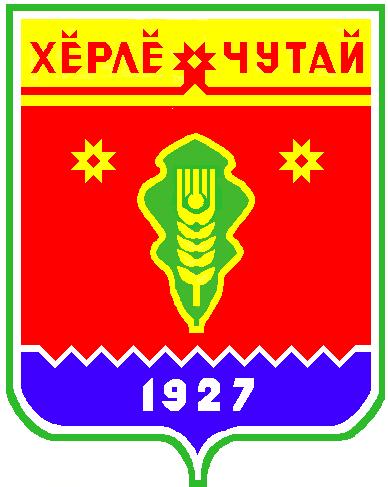 Постановление администрации Испуханского сельского поселения Красночетайского района Чувашской Республики " О назначении публичных слушаний по обсуждению  проекта решения Собрания депутатов Испуханского сельского поселения   «Об утверждении отчета об исполнении  бюджета  и резервного фонда по Испуханскому сельскому поселению      за   2021 год»"№8 от 02.03.2022 г.          В соответствии со ст.23 Закона Чувашской республики «Об организации местного самоуправления в Чувашской Республике» и на основании ст. 15 Устава Испуханского сельского поселения Красночетайского района Чувашской Республики администрация Испуханского сельского поселения                                                     ПОСТАНОВЛЕТ:     1. Назначить публичные слушания по обсуждению  проекта решения Собрания депутатов Испуханского сельского поселения «Об утверждении отчета об исполнении  бюджета  и резервного фонда по Испуханскому сельскому поселению за 2021 год» на 18 марта 2022 года 17 часов в малом зале администрации сельского поселения.    2. Опубликовать настоящее постановление и проект решения Собрания депутатов Испуханского сельского поселения «Об утверждении отчета об исполнении  бюджета  и резервного фонда по Испуханскому сельскому поселению за 2021 год» в информационном издании «Вестник  Испуханского сельского поселения».    3. Контроль  выполнения настоящего постановления возлагаю на себя.  Глава Испуханского сельского поселения                                                                                                                     Е.Ф.Лаврентьева Приложение № 2Приложение № 2к решению Собрания депутатов "Об утверждении отчета об  исполнении бюджета и резервного фонда Испуханского сельского поселения Красночетайского района за 2021 год"                                    от      2022 №к решению Собрания депутатов "Об утверждении отчета об  исполнении бюджета и резервного фонда Испуханского сельского поселения Красночетайского района за 2021 год"                                    от      2022 №Исполнение бюджета Испуханского поселения по доходам за  2021 годИсполнение бюджета Испуханского поселения по доходам за  2021 годИсполнение бюджета Испуханского поселения по доходам за  2021 годИсполнение бюджета Испуханского поселения по доходам за  2021 годКоды бюджетной классификации РФНаименование доходовНазначеноИсполненоНалоговые доходы1 054 380,001 079 293,49000 101 00000 00 0000 000Налоги на прибыль, доходы,34 000,0045 229,76из них:000 101 02010 01 0000 110Налог на доходы физических лиц  34 000,0045 229,76000 103 02000 00 0000 000Акцизы542 380,00552 796,00000 105 00000 00 0000 000Налоги на совокупный доход,45 700,0045 748,78из них:000 105 03010 01 0000 110Единый сельскохозяйственный налог45 700,0045 748,78000 106 00000 00 0000 000Налоги на имущество,426 800,00429 718,95из них:000 106 01030 10 0000 110Налог на имущество физ. лиц73 000,0061 011,53000 106 06033 10 0000 110Земельный налог с организаций8 000,008 362,35000 106 06043 10 0000 110Земельный налог с физических лиц345 800,00360 345,07000 108 04020 01 1000 110Госпошлина за совершение нотариальных действий5 500,005 800,00Неналоговые доходы1 337 170,002 009 705,40000 111 00000 00 0000 000Доходы от использования имущества, находящегося в муниципальной собственности89 300,0089 451,21000 111 05025 10 0000 120 Доходы, получаемые в виде арендной платы, а также средства от продажи права на заключение договоров аренды за земли, находящиеся в собственности сельских поселений 85 000,0085 161,51000 111 05035 10 0000 120Доходы от сдачи в аренду имущества, находящегося в оперативном управлении органов управления сельских поселений и созданных ими учреждений 4 300,004 289,70000 113 00000 10 0000 000Доходы от оказания платных услуг (работ) и компенсации затрат государства36 000,0036 184,95000 116 07010 10 0000 140Штрафы8 175,24000 117 15030 10 0000 150Инициативные платежи, зачисляемые в бюджеты сельских поселений1 211 870,001 875 894,00Итого налоговых и неналоговых доходов2 391 550,003 088 998,89 000 202 15001 10 0000 150Дотации бюджетам сельских поселений на выравнивание бюджетной обеспеченности1 645 100,001 645 100,00000 202 20216 10 0000 150Субсидии бюджетам сельских поселений на осуществление дорожной деятельности421 709,26421 709,26000 202 29999 10 0000 150Прочие субсидии бюджетам сельских поселений9 278 751,379 247 951,37000 202 35118 10 0000 150Субвенции бюджетам сельских поселений на осуществление первичного воинского учета на территориях, где отсутствуют военные комиссариаты103 675,00103 675,00000 202 49999 10 0000 150Прочие межбюджетные трансферты, передаваемые бюджетам  сельских поселений1 089 006,001 089 006,00Итого безвозмездные поступления12 538 241,6312 507 441,63Итого:14 929 791,6315 596 440,52Приложение № 2Приложение № 2Приложение № 2Приложение № 2Приложение № 2Приложение № 2Приложение № 2к решению Собрания депутатов "Об утверждении отчета об  исполнении бюджета и резервного фонда Испуханского сельского поселения Красночетайского района за 2021 год"                                    от      2022 №к решению Собрания депутатов "Об утверждении отчета об  исполнении бюджета и резервного фонда Испуханского сельского поселения Красночетайского района за 2021 год"                                    от      2022 №к решению Собрания депутатов "Об утверждении отчета об  исполнении бюджета и резервного фонда Испуханского сельского поселения Красночетайского района за 2021 год"                                    от      2022 №к решению Собрания депутатов "Об утверждении отчета об  исполнении бюджета и резервного фонда Испуханского сельского поселения Красночетайского района за 2021 год"                                    от      2022 №к решению Собрания депутатов "Об утверждении отчета об  исполнении бюджета и резервного фонда Испуханского сельского поселения Красночетайского района за 2021 год"                                    от      2022 №к решению Собрания депутатов "Об утверждении отчета об  исполнении бюджета и резервного фонда Испуханского сельского поселения Красночетайского района за 2021 год"                                    от      2022 №к решению Собрания депутатов "Об утверждении отчета об  исполнении бюджета и резервного фонда Испуханского сельского поселения Красночетайского района за 2021 год"                                    от      2022 №к решению Собрания депутатов "Об утверждении отчета об  исполнении бюджета и резервного фонда Испуханского сельского поселения Красночетайского района за 2021 год"                                    от      2022 №к решению Собрания депутатов "Об утверждении отчета об  исполнении бюджета и резервного фонда Испуханского сельского поселения Красночетайского района за 2021 год"                                    от      2022 №к решению Собрания депутатов "Об утверждении отчета об  исполнении бюджета и резервного фонда Испуханского сельского поселения Красночетайского района за 2021 год"                                    от      2022 №к решению Собрания депутатов "Об утверждении отчета об  исполнении бюджета и резервного фонда Испуханского сельского поселения Красночетайского района за 2021 год"                                    от      2022 №Распределение бюджетных ассигнований по разделам и подразделам, целевым статьям (государственным целевым программам Чувшской Республики) и группам видов расходов  классификации  расходов бюджета Испуханского сельского поселения за 2021 годРаспределение бюджетных ассигнований по разделам и подразделам, целевым статьям (государственным целевым программам Чувшской Республики) и группам видов расходов  классификации  расходов бюджета Испуханского сельского поселения за 2021 годРаспределение бюджетных ассигнований по разделам и подразделам, целевым статьям (государственным целевым программам Чувшской Республики) и группам видов расходов  классификации  расходов бюджета Испуханского сельского поселения за 2021 годРаспределение бюджетных ассигнований по разделам и подразделам, целевым статьям (государственным целевым программам Чувшской Республики) и группам видов расходов  классификации  расходов бюджета Испуханского сельского поселения за 2021 годРаспределение бюджетных ассигнований по разделам и подразделам, целевым статьям (государственным целевым программам Чувшской Республики) и группам видов расходов  классификации  расходов бюджета Испуханского сельского поселения за 2021 годРаспределение бюджетных ассигнований по разделам и подразделам, целевым статьям (государственным целевым программам Чувшской Республики) и группам видов расходов  классификации  расходов бюджета Испуханского сельского поселения за 2021 годРаспределение бюджетных ассигнований по разделам и подразделам, целевым статьям (государственным целевым программам Чувшской Республики) и группам видов расходов  классификации  расходов бюджета Испуханского сельского поселения за 2021 годРаспределение бюджетных ассигнований по разделам и подразделам, целевым статьям (государственным целевым программам Чувшской Республики) и группам видов расходов  классификации  расходов бюджета Испуханского сельского поселения за 2021 годРаспределение бюджетных ассигнований по разделам и подразделам, целевым статьям (государственным целевым программам Чувшской Республики) и группам видов расходов  классификации  расходов бюджета Испуханского сельского поселения за 2021 годРаспределение бюджетных ассигнований по разделам и подразделам, целевым статьям (государственным целевым программам Чувшской Республики) и группам видов расходов  классификации  расходов бюджета Испуханского сельского поселения за 2021 годРаспределение бюджетных ассигнований по разделам и подразделам, целевым статьям (государственным целевым программам Чувшской Республики) и группам видов расходов  классификации  расходов бюджета Испуханского сельского поселения за 2021 годРаспределение бюджетных ассигнований по разделам и подразделам, целевым статьям (государственным целевым программам Чувшской Республики) и группам видов расходов  классификации  расходов бюджета Испуханского сельского поселения за 2021 годРаспределение бюджетных ассигнований по разделам и подразделам, целевым статьям (государственным целевым программам Чувшской Республики) и группам видов расходов  классификации  расходов бюджета Испуханского сельского поселения за 2021 годРаспределение бюджетных ассигнований по разделам и подразделам, целевым статьям (государственным целевым программам Чувшской Республики) и группам видов расходов  классификации  расходов бюджета Испуханского сельского поселения за 2021 годРаспределение бюджетных ассигнований по разделам и подразделам, целевым статьям (государственным целевым программам Чувшской Республики) и группам видов расходов  классификации  расходов бюджета Испуханского сельского поселения за 2021 годРаспределение бюджетных ассигнований по разделам и подразделам, целевым статьям (государственным целевым программам Чувшской Республики) и группам видов расходов  классификации  расходов бюджета Испуханского сельского поселения за 2021 годРаспределение бюджетных ассигнований по разделам и подразделам, целевым статьям (государственным целевым программам Чувшской Республики) и группам видов расходов  классификации  расходов бюджета Испуханского сельского поселения за 2021 годРаспределение бюджетных ассигнований по разделам и подразделам, целевым статьям (государственным целевым программам Чувшской Республики) и группам видов расходов  классификации  расходов бюджета Испуханского сельского поселения за 2021 годРаспределение бюджетных ассигнований по разделам и подразделам, целевым статьям (государственным целевым программам Чувшской Республики) и группам видов расходов  классификации  расходов бюджета Испуханского сельского поселения за 2021 годРаспределение бюджетных ассигнований по разделам и подразделам, целевым статьям (государственным целевым программам Чувшской Республики) и группам видов расходов  классификации  расходов бюджета Испуханского сельского поселения за 2021 годРаспределение бюджетных ассигнований по разделам и подразделам, целевым статьям (государственным целевым программам Чувшской Республики) и группам видов расходов  классификации  расходов бюджета Испуханского сельского поселения за 2021 годРаспределение бюджетных ассигнований по разделам и подразделам, целевым статьям (государственным целевым программам Чувшской Республики) и группам видов расходов  классификации  расходов бюджета Испуханского сельского поселения за 2021 годРаспределение бюджетных ассигнований по разделам и подразделам, целевым статьям (государственным целевым программам Чувшской Республики) и группам видов расходов  классификации  расходов бюджета Испуханского сельского поселения за 2021 годРаспределение бюджетных ассигнований по разделам и подразделам, целевым статьям (государственным целевым программам Чувшской Республики) и группам видов расходов  классификации  расходов бюджета Испуханского сельского поселения за 2021 годРаспределение бюджетных ассигнований по разделам и подразделам, целевым статьям (государственным целевым программам Чувшской Республики) и группам видов расходов  классификации  расходов бюджета Испуханского сельского поселения за 2021 годРаспределение бюджетных ассигнований по разделам и подразделам, целевым статьям (государственным целевым программам Чувшской Республики) и группам видов расходов  классификации  расходов бюджета Испуханского сельского поселения за 2021 годРаспределение бюджетных ассигнований по разделам и подразделам, целевым статьям (государственным целевым программам Чувшской Республики) и группам видов расходов  классификации  расходов бюджета Испуханского сельского поселения за 2021 годРаспределение бюджетных ассигнований по разделам и подразделам, целевым статьям (государственным целевым программам Чувшской Республики) и группам видов расходов  классификации  расходов бюджета Испуханского сельского поселения за 2021 годРаспределение бюджетных ассигнований по разделам и подразделам, целевым статьям (государственным целевым программам Чувшской Республики) и группам видов расходов  классификации  расходов бюджета Испуханского сельского поселения за 2021 годРаспределение бюджетных ассигнований по разделам и подразделам, целевым статьям (государственным целевым программам Чувшской Республики) и группам видов расходов  классификации  расходов бюджета Испуханского сельского поселения за 2021 годРаспределение бюджетных ассигнований по разделам и подразделам, целевым статьям (государственным целевым программам Чувшской Республики) и группам видов расходов  классификации  расходов бюджета Испуханского сельского поселения за 2021 годРаспределение бюджетных ассигнований по разделам и подразделам, целевым статьям (государственным целевым программам Чувшской Республики) и группам видов расходов  классификации  расходов бюджета Испуханского сельского поселения за 2021 годРаспределение бюджетных ассигнований по разделам и подразделам, целевым статьям (государственным целевым программам Чувшской Республики) и группам видов расходов  классификации  расходов бюджета Испуханского сельского поселения за 2021 годРаспределение бюджетных ассигнований по разделам и подразделам, целевым статьям (государственным целевым программам Чувшской Республики) и группам видов расходов  классификации  расходов бюджета Испуханского сельского поселения за 2021 годРаспределение бюджетных ассигнований по разделам и подразделам, целевым статьям (государственным целевым программам Чувшской Республики) и группам видов расходов  классификации  расходов бюджета Испуханского сельского поселения за 2021 годРаспределение бюджетных ассигнований по разделам и подразделам, целевым статьям (государственным целевым программам Чувшской Республики) и группам видов расходов  классификации  расходов бюджета Испуханского сельского поселения за 2021 годРаспределение бюджетных ассигнований по разделам и подразделам, целевым статьям (государственным целевым программам Чувшской Республики) и группам видов расходов  классификации  расходов бюджета Испуханского сельского поселения за 2021 годРаспределение бюджетных ассигнований по разделам и подразделам, целевым статьям (государственным целевым программам Чувшской Республики) и группам видов расходов  классификации  расходов бюджета Испуханского сельского поселения за 2021 годРаспределение бюджетных ассигнований по разделам и подразделам, целевым статьям (государственным целевым программам Чувшской Республики) и группам видов расходов  классификации  расходов бюджета Испуханского сельского поселения за 2021 годрублейрублейрублейрублейНаименование расходов Наименование расходов Наименование расходов Наименование расходов Наименование расходов Наименование расходов Наименование расходов Наименование расходов Наименование расходов Наименование расходов Наименование расходов Наименование расходов Наименование расходов Наименование расходов Раздел/подразделРаздел/подразделРаздел/подразделРаздел/подразделРаздел/подразделЦелевая статья (государственные программы и непрограммные направления деятельностиЦелевая статья (государственные программы и непрограммные направления деятельностиЦелевая статья (государственные программы и непрограммные направления деятельностиЦелевая статья (государственные программы и непрограммные направления деятельностиЦелевая статья (государственные программы и непрограммные направления деятельностиЦелевая статья (государственные программы и непрограммные направления деятельностиЦелевая статья (государственные программы и непрограммные направления деятельностиЦелевая статья (государственные программы и непрограммные направления деятельностиЦелевая статья (государственные программы и непрограммные направления деятельностиЦелевая статья (государственные программы и непрограммные направления деятельностиГруппа вида расходаГруппа вида расходаГруппа вида расходаНазначеноНазначеноНазначеноНазначеноНазначеноНазначеноНазначеноИсполненоИсполненоИсполненоИсполнено1111111111111122222333333333344455555556666    Распорядитель: Администрация Испуханского сельского поселения Красночетайского района Чувашской Республики    Распорядитель: Администрация Испуханского сельского поселения Красночетайского района Чувашской Республики    Распорядитель: Администрация Испуханского сельского поселения Красночетайского района Чувашской Республики    Распорядитель: Администрация Испуханского сельского поселения Красночетайского района Чувашской Республики    Распорядитель: Администрация Испуханского сельского поселения Красночетайского района Чувашской Республики    Распорядитель: Администрация Испуханского сельского поселения Красночетайского района Чувашской Республики    Распорядитель: Администрация Испуханского сельского поселения Красночетайского района Чувашской Республики    Распорядитель: Администрация Испуханского сельского поселения Красночетайского района Чувашской Республики    Распорядитель: Администрация Испуханского сельского поселения Красночетайского района Чувашской Республики    Распорядитель: Администрация Испуханского сельского поселения Красночетайского района Чувашской Республики    Распорядитель: Администрация Испуханского сельского поселения Красночетайского района Чувашской Республики    Распорядитель: Администрация Испуханского сельского поселения Красночетайского района Чувашской Республики    Распорядитель: Администрация Испуханского сельского поселения Красночетайского района Чувашской Республики    Распорядитель: Администрация Испуханского сельского поселения Красночетайского района Чувашской Республики0100010001000100010000000000000000000000000000000000000000000000000000000000000000000000000000000000000000000000000000000000000001 113 266,241 113 266,241 113 266,241 113 266,241 113 266,241 113 266,241 113 266,241 110 229,871 110 229,871 110 229,871 110 229,87      ОБЩЕГОСУДАРСТВЕННЫЕ ВОПРОСЫ      ОБЩЕГОСУДАРСТВЕННЫЕ ВОПРОСЫ      ОБЩЕГОСУДАРСТВЕННЫЕ ВОПРОСЫ      ОБЩЕГОСУДАРСТВЕННЫЕ ВОПРОСЫ      ОБЩЕГОСУДАРСТВЕННЫЕ ВОПРОСЫ      ОБЩЕГОСУДАРСТВЕННЫЕ ВОПРОСЫ      ОБЩЕГОСУДАРСТВЕННЫЕ ВОПРОСЫ      ОБЩЕГОСУДАРСТВЕННЫЕ ВОПРОСЫ      ОБЩЕГОСУДАРСТВЕННЫЕ ВОПРОСЫ      ОБЩЕГОСУДАРСТВЕННЫЕ ВОПРОСЫ      ОБЩЕГОСУДАРСТВЕННЫЕ ВОПРОСЫ      ОБЩЕГОСУДАРСТВЕННЫЕ ВОПРОСЫ      ОБЩЕГОСУДАРСТВЕННЫЕ ВОПРОСЫ      ОБЩЕГОСУДАРСТВЕННЫЕ ВОПРОСЫ0104010401040104010400000000000000000000000000000000000000000000000000000000000000000000000000000000000000000000000000000000000001 111 266,241 111 266,241 111 266,241 111 266,241 111 266,241 111 266,241 111 266,241 110 229,871 110 229,871 110 229,871 110 229,87        Функционирование Правительства Российской Федерации, высших исполнительных органов государственной власти субъектов Российской Федерации, местных администраций        Функционирование Правительства Российской Федерации, высших исполнительных органов государственной власти субъектов Российской Федерации, местных администраций        Функционирование Правительства Российской Федерации, высших исполнительных органов государственной власти субъектов Российской Федерации, местных администраций        Функционирование Правительства Российской Федерации, высших исполнительных органов государственной власти субъектов Российской Федерации, местных администраций        Функционирование Правительства Российской Федерации, высших исполнительных органов государственной власти субъектов Российской Федерации, местных администраций        Функционирование Правительства Российской Федерации, высших исполнительных органов государственной власти субъектов Российской Федерации, местных администраций        Функционирование Правительства Российской Федерации, высших исполнительных органов государственной власти субъектов Российской Федерации, местных администраций        Функционирование Правительства Российской Федерации, высших исполнительных органов государственной власти субъектов Российской Федерации, местных администраций        Функционирование Правительства Российской Федерации, высших исполнительных органов государственной власти субъектов Российской Федерации, местных администраций        Функционирование Правительства Российской Федерации, высших исполнительных органов государственной власти субъектов Российской Федерации, местных администраций        Функционирование Правительства Российской Федерации, высших исполнительных органов государственной власти субъектов Российской Федерации, местных администраций        Функционирование Правительства Российской Федерации, высших исполнительных органов государственной власти субъектов Российской Федерации, местных администраций        Функционирование Правительства Российской Федерации, высших исполнительных органов государственной власти субъектов Российской Федерации, местных администраций        Функционирование Правительства Российской Федерации, высших исполнительных органов государственной власти субъектов Российской Федерации, местных администраций01040104010401040104Ч410455491Ч410455491Ч410455491Ч410455491Ч410455491Ч410455491Ч410455491Ч410455491Ч410455491Ч41045549100000000089 006,0089 006,0089 006,0089 006,0089 006,0089 006,0089 006,0089 006,0089 006,0089 006,0089 006,00          Поощрение региональной и муниципальных управленческих команд Чувашской Республики за счет средств дотации (гранта) в форме межбюджетного трансферта, предоставляемой из федерального бюджета бюджетам субъектов Российской Федерации за достижение показателей          Поощрение региональной и муниципальных управленческих команд Чувашской Республики за счет средств дотации (гранта) в форме межбюджетного трансферта, предоставляемой из федерального бюджета бюджетам субъектов Российской Федерации за достижение показателей          Поощрение региональной и муниципальных управленческих команд Чувашской Республики за счет средств дотации (гранта) в форме межбюджетного трансферта, предоставляемой из федерального бюджета бюджетам субъектов Российской Федерации за достижение показателей          Поощрение региональной и муниципальных управленческих команд Чувашской Республики за счет средств дотации (гранта) в форме межбюджетного трансферта, предоставляемой из федерального бюджета бюджетам субъектов Российской Федерации за достижение показателей          Поощрение региональной и муниципальных управленческих команд Чувашской Республики за счет средств дотации (гранта) в форме межбюджетного трансферта, предоставляемой из федерального бюджета бюджетам субъектов Российской Федерации за достижение показателей          Поощрение региональной и муниципальных управленческих команд Чувашской Республики за счет средств дотации (гранта) в форме межбюджетного трансферта, предоставляемой из федерального бюджета бюджетам субъектов Российской Федерации за достижение показателей          Поощрение региональной и муниципальных управленческих команд Чувашской Республики за счет средств дотации (гранта) в форме межбюджетного трансферта, предоставляемой из федерального бюджета бюджетам субъектов Российской Федерации за достижение показателей          Поощрение региональной и муниципальных управленческих команд Чувашской Республики за счет средств дотации (гранта) в форме межбюджетного трансферта, предоставляемой из федерального бюджета бюджетам субъектов Российской Федерации за достижение показателей          Поощрение региональной и муниципальных управленческих команд Чувашской Республики за счет средств дотации (гранта) в форме межбюджетного трансферта, предоставляемой из федерального бюджета бюджетам субъектов Российской Федерации за достижение показателей          Поощрение региональной и муниципальных управленческих команд Чувашской Республики за счет средств дотации (гранта) в форме межбюджетного трансферта, предоставляемой из федерального бюджета бюджетам субъектов Российской Федерации за достижение показателей          Поощрение региональной и муниципальных управленческих команд Чувашской Республики за счет средств дотации (гранта) в форме межбюджетного трансферта, предоставляемой из федерального бюджета бюджетам субъектов Российской Федерации за достижение показателей          Поощрение региональной и муниципальных управленческих команд Чувашской Республики за счет средств дотации (гранта) в форме межбюджетного трансферта, предоставляемой из федерального бюджета бюджетам субъектов Российской Федерации за достижение показателей          Поощрение региональной и муниципальных управленческих команд Чувашской Республики за счет средств дотации (гранта) в форме межбюджетного трансферта, предоставляемой из федерального бюджета бюджетам субъектов Российской Федерации за достижение показателей          Поощрение региональной и муниципальных управленческих команд Чувашской Республики за счет средств дотации (гранта) в форме межбюджетного трансферта, предоставляемой из федерального бюджета бюджетам субъектов Российской Федерации за достижение показателей01040104010401040104Ч410455491Ч410455491Ч410455491Ч410455491Ч410455491Ч410455491Ч410455491Ч410455491Ч410455491Ч41045549110010010089 006,0089 006,0089 006,0089 006,0089 006,0089 006,0089 006,0089 006,0089 006,0089 006,0089 006,00            Расходы на выплаты персоналу в целях обеспечения выполнения функций государственными (муниципальными) органами, казенными учреждениями, органами управления государственными внебюджетными фондами            Расходы на выплаты персоналу в целях обеспечения выполнения функций государственными (муниципальными) органами, казенными учреждениями, органами управления государственными внебюджетными фондами            Расходы на выплаты персоналу в целях обеспечения выполнения функций государственными (муниципальными) органами, казенными учреждениями, органами управления государственными внебюджетными фондами            Расходы на выплаты персоналу в целях обеспечения выполнения функций государственными (муниципальными) органами, казенными учреждениями, органами управления государственными внебюджетными фондами            Расходы на выплаты персоналу в целях обеспечения выполнения функций государственными (муниципальными) органами, казенными учреждениями, органами управления государственными внебюджетными фондами            Расходы на выплаты персоналу в целях обеспечения выполнения функций государственными (муниципальными) органами, казенными учреждениями, органами управления государственными внебюджетными фондами            Расходы на выплаты персоналу в целях обеспечения выполнения функций государственными (муниципальными) органами, казенными учреждениями, органами управления государственными внебюджетными фондами            Расходы на выплаты персоналу в целях обеспечения выполнения функций государственными (муниципальными) органами, казенными учреждениями, органами управления государственными внебюджетными фондами            Расходы на выплаты персоналу в целях обеспечения выполнения функций государственными (муниципальными) органами, казенными учреждениями, органами управления государственными внебюджетными фондами            Расходы на выплаты персоналу в целях обеспечения выполнения функций государственными (муниципальными) органами, казенными учреждениями, органами управления государственными внебюджетными фондами            Расходы на выплаты персоналу в целях обеспечения выполнения функций государственными (муниципальными) органами, казенными учреждениями, органами управления государственными внебюджетными фондами            Расходы на выплаты персоналу в целях обеспечения выполнения функций государственными (муниципальными) органами, казенными учреждениями, органами управления государственными внебюджетными фондами            Расходы на выплаты персоналу в целях обеспечения выполнения функций государственными (муниципальными) органами, казенными учреждениями, органами управления государственными внебюджетными фондами            Расходы на выплаты персоналу в целях обеспечения выполнения функций государственными (муниципальными) органами, казенными учреждениями, органами управления государственными внебюджетными фондами01040104010401040104Ч410455491Ч410455491Ч410455491Ч410455491Ч410455491Ч410455491Ч410455491Ч410455491Ч410455491Ч41045549112012012089 006,0089 006,0089 006,0089 006,0089 006,0089 006,0089 006,0089 006,0089 006,0089 006,0089 006,00              Расходы на выплаты персоналу государственных (муниципальных) органов              Расходы на выплаты персоналу государственных (муниципальных) органов              Расходы на выплаты персоналу государственных (муниципальных) органов              Расходы на выплаты персоналу государственных (муниципальных) органов              Расходы на выплаты персоналу государственных (муниципальных) органов              Расходы на выплаты персоналу государственных (муниципальных) органов              Расходы на выплаты персоналу государственных (муниципальных) органов              Расходы на выплаты персоналу государственных (муниципальных) органов              Расходы на выплаты персоналу государственных (муниципальных) органов              Расходы на выплаты персоналу государственных (муниципальных) органов              Расходы на выплаты персоналу государственных (муниципальных) органов              Расходы на выплаты персоналу государственных (муниципальных) органов              Расходы на выплаты персоналу государственных (муниципальных) органов              Расходы на выплаты персоналу государственных (муниципальных) органов01040104010401040104Ч5Э0100200Ч5Э0100200Ч5Э0100200Ч5Э0100200Ч5Э0100200Ч5Э0100200Ч5Э0100200Ч5Э0100200Ч5Э0100200Ч5Э01002000000000001 022 260,241 022 260,241 022 260,241 022 260,241 022 260,241 022 260,241 022 260,241 021 223,871 021 223,871 021 223,871 021 223,87          Обеспечение функций муниципальных органов          Обеспечение функций муниципальных органов          Обеспечение функций муниципальных органов          Обеспечение функций муниципальных органов          Обеспечение функций муниципальных органов          Обеспечение функций муниципальных органов          Обеспечение функций муниципальных органов          Обеспечение функций муниципальных органов          Обеспечение функций муниципальных органов          Обеспечение функций муниципальных органов          Обеспечение функций муниципальных органов          Обеспечение функций муниципальных органов          Обеспечение функций муниципальных органов          Обеспечение функций муниципальных органов01040104010401040104Ч5Э0100200Ч5Э0100200Ч5Э0100200Ч5Э0100200Ч5Э0100200Ч5Э0100200Ч5Э0100200Ч5Э0100200Ч5Э0100200Ч5Э0100200100100100946 200,00946 200,00946 200,00946 200,00946 200,00946 200,00946 200,00946 103,87946 103,87946 103,87946 103,87            Расходы на выплаты персоналу в целях обеспечения выполнения функций государственными (муниципальными) органами, казенными учреждениями, органами управления государственными внебюджетными фондами            Расходы на выплаты персоналу в целях обеспечения выполнения функций государственными (муниципальными) органами, казенными учреждениями, органами управления государственными внебюджетными фондами            Расходы на выплаты персоналу в целях обеспечения выполнения функций государственными (муниципальными) органами, казенными учреждениями, органами управления государственными внебюджетными фондами            Расходы на выплаты персоналу в целях обеспечения выполнения функций государственными (муниципальными) органами, казенными учреждениями, органами управления государственными внебюджетными фондами            Расходы на выплаты персоналу в целях обеспечения выполнения функций государственными (муниципальными) органами, казенными учреждениями, органами управления государственными внебюджетными фондами            Расходы на выплаты персоналу в целях обеспечения выполнения функций государственными (муниципальными) органами, казенными учреждениями, органами управления государственными внебюджетными фондами            Расходы на выплаты персоналу в целях обеспечения выполнения функций государственными (муниципальными) органами, казенными учреждениями, органами управления государственными внебюджетными фондами            Расходы на выплаты персоналу в целях обеспечения выполнения функций государственными (муниципальными) органами, казенными учреждениями, органами управления государственными внебюджетными фондами            Расходы на выплаты персоналу в целях обеспечения выполнения функций государственными (муниципальными) органами, казенными учреждениями, органами управления государственными внебюджетными фондами            Расходы на выплаты персоналу в целях обеспечения выполнения функций государственными (муниципальными) органами, казенными учреждениями, органами управления государственными внебюджетными фондами            Расходы на выплаты персоналу в целях обеспечения выполнения функций государственными (муниципальными) органами, казенными учреждениями, органами управления государственными внебюджетными фондами            Расходы на выплаты персоналу в целях обеспечения выполнения функций государственными (муниципальными) органами, казенными учреждениями, органами управления государственными внебюджетными фондами            Расходы на выплаты персоналу в целях обеспечения выполнения функций государственными (муниципальными) органами, казенными учреждениями, органами управления государственными внебюджетными фондами            Расходы на выплаты персоналу в целях обеспечения выполнения функций государственными (муниципальными) органами, казенными учреждениями, органами управления государственными внебюджетными фондами01040104010401040104Ч5Э0100200Ч5Э0100200Ч5Э0100200Ч5Э0100200Ч5Э0100200Ч5Э0100200Ч5Э0100200Ч5Э0100200Ч5Э0100200Ч5Э0100200120120120946 200,00946 200,00946 200,00946 200,00946 200,00946 200,00946 200,00946 103,87946 103,87946 103,87946 103,87              Расходы на выплаты персоналу государственных (муниципальных) органов              Расходы на выплаты персоналу государственных (муниципальных) органов              Расходы на выплаты персоналу государственных (муниципальных) органов              Расходы на выплаты персоналу государственных (муниципальных) органов              Расходы на выплаты персоналу государственных (муниципальных) органов              Расходы на выплаты персоналу государственных (муниципальных) органов              Расходы на выплаты персоналу государственных (муниципальных) органов              Расходы на выплаты персоналу государственных (муниципальных) органов              Расходы на выплаты персоналу государственных (муниципальных) органов              Расходы на выплаты персоналу государственных (муниципальных) органов              Расходы на выплаты персоналу государственных (муниципальных) органов              Расходы на выплаты персоналу государственных (муниципальных) органов              Расходы на выплаты персоналу государственных (муниципальных) органов              Расходы на выплаты персоналу государственных (муниципальных) органов01040104010401040104Ч5Э0100200Ч5Э0100200Ч5Э0100200Ч5Э0100200Ч5Э0100200Ч5Э0100200Ч5Э0100200Ч5Э0100200Ч5Э0100200Ч5Э010020020020020069 060,2469 060,2469 060,2469 060,2469 060,2469 060,2469 060,2468 120,0068 120,0068 120,0068 120,00            Закупка товаров, работ и услуг для обеспечения государственных (муниципальных) нужд            Закупка товаров, работ и услуг для обеспечения государственных (муниципальных) нужд            Закупка товаров, работ и услуг для обеспечения государственных (муниципальных) нужд            Закупка товаров, работ и услуг для обеспечения государственных (муниципальных) нужд            Закупка товаров, работ и услуг для обеспечения государственных (муниципальных) нужд            Закупка товаров, работ и услуг для обеспечения государственных (муниципальных) нужд            Закупка товаров, работ и услуг для обеспечения государственных (муниципальных) нужд            Закупка товаров, работ и услуг для обеспечения государственных (муниципальных) нужд            Закупка товаров, работ и услуг для обеспечения государственных (муниципальных) нужд            Закупка товаров, работ и услуг для обеспечения государственных (муниципальных) нужд            Закупка товаров, работ и услуг для обеспечения государственных (муниципальных) нужд            Закупка товаров, работ и услуг для обеспечения государственных (муниципальных) нужд            Закупка товаров, работ и услуг для обеспечения государственных (муниципальных) нужд            Закупка товаров, работ и услуг для обеспечения государственных (муниципальных) нужд01040104010401040104Ч5Э0100200Ч5Э0100200Ч5Э0100200Ч5Э0100200Ч5Э0100200Ч5Э0100200Ч5Э0100200Ч5Э0100200Ч5Э0100200Ч5Э010020024024024069 060,2469 060,2469 060,2469 060,2469 060,2469 060,2469 060,2468 120,0068 120,0068 120,0068 120,00              Иные закупки товаров, работ и услуг для обеспечения государственных (муниципальных) нужд              Иные закупки товаров, работ и услуг для обеспечения государственных (муниципальных) нужд              Иные закупки товаров, работ и услуг для обеспечения государственных (муниципальных) нужд              Иные закупки товаров, работ и услуг для обеспечения государственных (муниципальных) нужд              Иные закупки товаров, работ и услуг для обеспечения государственных (муниципальных) нужд              Иные закупки товаров, работ и услуг для обеспечения государственных (муниципальных) нужд              Иные закупки товаров, работ и услуг для обеспечения государственных (муниципальных) нужд              Иные закупки товаров, работ и услуг для обеспечения государственных (муниципальных) нужд              Иные закупки товаров, работ и услуг для обеспечения государственных (муниципальных) нужд              Иные закупки товаров, работ и услуг для обеспечения государственных (муниципальных) нужд              Иные закупки товаров, работ и услуг для обеспечения государственных (муниципальных) нужд              Иные закупки товаров, работ и услуг для обеспечения государственных (муниципальных) нужд              Иные закупки товаров, работ и услуг для обеспечения государственных (муниципальных) нужд              Иные закупки товаров, работ и услуг для обеспечения государственных (муниципальных) нужд01040104010401040104Ч5Э0100200Ч5Э0100200Ч5Э0100200Ч5Э0100200Ч5Э0100200Ч5Э0100200Ч5Э0100200Ч5Э0100200Ч5Э0100200Ч5Э01002008008008007 000,007 000,007 000,007 000,007 000,007 000,007 000,007 000,007 000,007 000,007 000,00            Иные бюджетные ассигнования            Иные бюджетные ассигнования            Иные бюджетные ассигнования            Иные бюджетные ассигнования            Иные бюджетные ассигнования            Иные бюджетные ассигнования            Иные бюджетные ассигнования            Иные бюджетные ассигнования            Иные бюджетные ассигнования            Иные бюджетные ассигнования            Иные бюджетные ассигнования            Иные бюджетные ассигнования            Иные бюджетные ассигнования            Иные бюджетные ассигнования01040104010401040104Ч5Э0100200Ч5Э0100200Ч5Э0100200Ч5Э0100200Ч5Э0100200Ч5Э0100200Ч5Э0100200Ч5Э0100200Ч5Э0100200Ч5Э01002008508508507 000,007 000,007 000,007 000,007 000,007 000,007 000,007 000,007 000,007 000,007 000,00              Уплата налогов, сборов и иных платежей              Уплата налогов, сборов и иных платежей              Уплата налогов, сборов и иных платежей              Уплата налогов, сборов и иных платежей              Уплата налогов, сборов и иных платежей              Уплата налогов, сборов и иных платежей              Уплата налогов, сборов и иных платежей              Уплата налогов, сборов и иных платежей              Уплата налогов, сборов и иных платежей              Уплата налогов, сборов и иных платежей              Уплата налогов, сборов и иных платежей              Уплата налогов, сборов и иных платежей              Уплата налогов, сборов и иных платежей              Уплата налогов, сборов и иных платежей0111011101110111011100000000000000000000000000000000000000000000000000000000000000000000000000000000000000000000000000000000000002 000,002 000,002 000,002 000,002 000,002 000,002 000,00        Резервные фонды        Резервные фонды        Резервные фонды        Резервные фонды        Резервные фонды        Резервные фонды        Резервные фонды        Резервные фонды        Резервные фонды        Резервные фонды        Резервные фонды        Резервные фонды        Резервные фонды        Резервные фонды01110111011101110111Ч410173430Ч410173430Ч410173430Ч410173430Ч410173430Ч410173430Ч410173430Ч410173430Ч410173430Ч4101734300000000002 000,002 000,002 000,002 000,002 000,002 000,002 000,00          Резервный фонд администрации муниципального образования Чувашской Республики          Резервный фонд администрации муниципального образования Чувашской Республики          Резервный фонд администрации муниципального образования Чувашской Республики          Резервный фонд администрации муниципального образования Чувашской Республики          Резервный фонд администрации муниципального образования Чувашской Республики          Резервный фонд администрации муниципального образования Чувашской Республики          Резервный фонд администрации муниципального образования Чувашской Республики          Резервный фонд администрации муниципального образования Чувашской Республики          Резервный фонд администрации муниципального образования Чувашской Республики          Резервный фонд администрации муниципального образования Чувашской Республики          Резервный фонд администрации муниципального образования Чувашской Республики          Резервный фонд администрации муниципального образования Чувашской Республики          Резервный фонд администрации муниципального образования Чувашской Республики          Резервный фонд администрации муниципального образования Чувашской Республики01110111011101110111Ч410173430Ч410173430Ч410173430Ч410173430Ч410173430Ч410173430Ч410173430Ч410173430Ч410173430Ч4101734308008008002 000,002 000,002 000,002 000,002 000,002 000,002 000,00            Иные бюджетные ассигнования            Иные бюджетные ассигнования            Иные бюджетные ассигнования            Иные бюджетные ассигнования            Иные бюджетные ассигнования            Иные бюджетные ассигнования            Иные бюджетные ассигнования            Иные бюджетные ассигнования            Иные бюджетные ассигнования            Иные бюджетные ассигнования            Иные бюджетные ассигнования            Иные бюджетные ассигнования            Иные бюджетные ассигнования            Иные бюджетные ассигнования01110111011101110111Ч410173430Ч410173430Ч410173430Ч410173430Ч410173430Ч410173430Ч410173430Ч410173430Ч410173430Ч4101734308708708702 000,002 000,002 000,002 000,002 000,002 000,002 000,00              Резервные средства              Резервные средства              Резервные средства              Резервные средства              Резервные средства              Резервные средства              Резервные средства              Резервные средства              Резервные средства              Резервные средства              Резервные средства              Резервные средства              Резервные средства              Резервные средства020002000200020002000000000000000000000000000000000000000000000000000000000000000000000000000000000000000000000000000000000000000103 675,00103 675,00103 675,00103 675,00103 675,00103 675,00103 675,00103 675,00103 675,00103 675,00103 675,00      НАЦИОНАЛЬНАЯ ОБОРОНА      НАЦИОНАЛЬНАЯ ОБОРОНА      НАЦИОНАЛЬНАЯ ОБОРОНА      НАЦИОНАЛЬНАЯ ОБОРОНА      НАЦИОНАЛЬНАЯ ОБОРОНА      НАЦИОНАЛЬНАЯ ОБОРОНА      НАЦИОНАЛЬНАЯ ОБОРОНА      НАЦИОНАЛЬНАЯ ОБОРОНА      НАЦИОНАЛЬНАЯ ОБОРОНА      НАЦИОНАЛЬНАЯ ОБОРОНА      НАЦИОНАЛЬНАЯ ОБОРОНА      НАЦИОНАЛЬНАЯ ОБОРОНА      НАЦИОНАЛЬНАЯ ОБОРОНА      НАЦИОНАЛЬНАЯ ОБОРОНА020302030203020302030000000000000000000000000000000000000000000000000000000000000000000000000000000000000000000000000000000000000103 675,00103 675,00103 675,00103 675,00103 675,00103 675,00103 675,00103 675,00103 675,00103 675,00103 675,00        Мобилизационная и вневойсковая подготовка        Мобилизационная и вневойсковая подготовка        Мобилизационная и вневойсковая подготовка        Мобилизационная и вневойсковая подготовка        Мобилизационная и вневойсковая подготовка        Мобилизационная и вневойсковая подготовка        Мобилизационная и вневойсковая подготовка        Мобилизационная и вневойсковая подготовка        Мобилизационная и вневойсковая подготовка        Мобилизационная и вневойсковая подготовка        Мобилизационная и вневойсковая подготовка        Мобилизационная и вневойсковая подготовка        Мобилизационная и вневойсковая подготовка        Мобилизационная и вневойсковая подготовка02030203020302030203Ч410451180Ч410451180Ч410451180Ч410451180Ч410451180Ч410451180Ч410451180Ч410451180Ч410451180Ч410451180000000000103 675,00103 675,00103 675,00103 675,00103 675,00103 675,00103 675,00103 675,00103 675,00103 675,00103 675,00          Осуществление первичного воинского учета на территориях, где отсутствуют военные комиссариаты, за счет субвенции, предоставляемой из федерального бюджета          Осуществление первичного воинского учета на территориях, где отсутствуют военные комиссариаты, за счет субвенции, предоставляемой из федерального бюджета          Осуществление первичного воинского учета на территориях, где отсутствуют военные комиссариаты, за счет субвенции, предоставляемой из федерального бюджета          Осуществление первичного воинского учета на территориях, где отсутствуют военные комиссариаты, за счет субвенции, предоставляемой из федерального бюджета          Осуществление первичного воинского учета на территориях, где отсутствуют военные комиссариаты, за счет субвенции, предоставляемой из федерального бюджета          Осуществление первичного воинского учета на территориях, где отсутствуют военные комиссариаты, за счет субвенции, предоставляемой из федерального бюджета          Осуществление первичного воинского учета на территориях, где отсутствуют военные комиссариаты, за счет субвенции, предоставляемой из федерального бюджета          Осуществление первичного воинского учета на территориях, где отсутствуют военные комиссариаты, за счет субвенции, предоставляемой из федерального бюджета          Осуществление первичного воинского учета на территориях, где отсутствуют военные комиссариаты, за счет субвенции, предоставляемой из федерального бюджета          Осуществление первичного воинского учета на территориях, где отсутствуют военные комиссариаты, за счет субвенции, предоставляемой из федерального бюджета          Осуществление первичного воинского учета на территориях, где отсутствуют военные комиссариаты, за счет субвенции, предоставляемой из федерального бюджета          Осуществление первичного воинского учета на территориях, где отсутствуют военные комиссариаты, за счет субвенции, предоставляемой из федерального бюджета          Осуществление первичного воинского учета на территориях, где отсутствуют военные комиссариаты, за счет субвенции, предоставляемой из федерального бюджета          Осуществление первичного воинского учета на территориях, где отсутствуют военные комиссариаты, за счет субвенции, предоставляемой из федерального бюджета02030203020302030203Ч410451180Ч410451180Ч410451180Ч410451180Ч410451180Ч410451180Ч410451180Ч410451180Ч410451180Ч410451180100100100103 675,00103 675,00103 675,00103 675,00103 675,00103 675,00103 675,00103 675,00103 675,00103 675,00103 675,00            Расходы на выплаты персоналу в целях обеспечения выполнения функций государственными (муниципальными) органами, казенными учреждениями, органами управления государственными внебюджетными фондами            Расходы на выплаты персоналу в целях обеспечения выполнения функций государственными (муниципальными) органами, казенными учреждениями, органами управления государственными внебюджетными фондами            Расходы на выплаты персоналу в целях обеспечения выполнения функций государственными (муниципальными) органами, казенными учреждениями, органами управления государственными внебюджетными фондами            Расходы на выплаты персоналу в целях обеспечения выполнения функций государственными (муниципальными) органами, казенными учреждениями, органами управления государственными внебюджетными фондами            Расходы на выплаты персоналу в целях обеспечения выполнения функций государственными (муниципальными) органами, казенными учреждениями, органами управления государственными внебюджетными фондами            Расходы на выплаты персоналу в целях обеспечения выполнения функций государственными (муниципальными) органами, казенными учреждениями, органами управления государственными внебюджетными фондами            Расходы на выплаты персоналу в целях обеспечения выполнения функций государственными (муниципальными) органами, казенными учреждениями, органами управления государственными внебюджетными фондами            Расходы на выплаты персоналу в целях обеспечения выполнения функций государственными (муниципальными) органами, казенными учреждениями, органами управления государственными внебюджетными фондами            Расходы на выплаты персоналу в целях обеспечения выполнения функций государственными (муниципальными) органами, казенными учреждениями, органами управления государственными внебюджетными фондами            Расходы на выплаты персоналу в целях обеспечения выполнения функций государственными (муниципальными) органами, казенными учреждениями, органами управления государственными внебюджетными фондами            Расходы на выплаты персоналу в целях обеспечения выполнения функций государственными (муниципальными) органами, казенными учреждениями, органами управления государственными внебюджетными фондами            Расходы на выплаты персоналу в целях обеспечения выполнения функций государственными (муниципальными) органами, казенными учреждениями, органами управления государственными внебюджетными фондами            Расходы на выплаты персоналу в целях обеспечения выполнения функций государственными (муниципальными) органами, казенными учреждениями, органами управления государственными внебюджетными фондами            Расходы на выплаты персоналу в целях обеспечения выполнения функций государственными (муниципальными) органами, казенными учреждениями, органами управления государственными внебюджетными фондами02030203020302030203Ч410451180Ч410451180Ч410451180Ч410451180Ч410451180Ч410451180Ч410451180Ч410451180Ч410451180Ч410451180120120120103 675,00103 675,00103 675,00103 675,00103 675,00103 675,00103 675,00103 675,00103 675,00103 675,00103 675,00              Расходы на выплаты персоналу государственных (муниципальных) органов              Расходы на выплаты персоналу государственных (муниципальных) органов              Расходы на выплаты персоналу государственных (муниципальных) органов              Расходы на выплаты персоналу государственных (муниципальных) органов              Расходы на выплаты персоналу государственных (муниципальных) органов              Расходы на выплаты персоналу государственных (муниципальных) органов              Расходы на выплаты персоналу государственных (муниципальных) органов              Расходы на выплаты персоналу государственных (муниципальных) органов              Расходы на выплаты персоналу государственных (муниципальных) органов              Расходы на выплаты персоналу государственных (муниципальных) органов              Расходы на выплаты персоналу государственных (муниципальных) органов              Расходы на выплаты персоналу государственных (муниципальных) органов              Расходы на выплаты персоналу государственных (муниципальных) органов              Расходы на выплаты персоналу государственных (муниципальных) органов0400040004000400040000000000000000000000000000000000000000000000000000000000000000000000000000000000000000000000000000000000000006 943 799,236 943 799,236 943 799,236 943 799,236 943 799,236 943 799,236 943 799,236 884 149,846 884 149,846 884 149,846 884 149,84      НАЦИОНАЛЬНАЯ ЭКОНОМИКА      НАЦИОНАЛЬНАЯ ЭКОНОМИКА      НАЦИОНАЛЬНАЯ ЭКОНОМИКА      НАЦИОНАЛЬНАЯ ЭКОНОМИКА      НАЦИОНАЛЬНАЯ ЭКОНОМИКА      НАЦИОНАЛЬНАЯ ЭКОНОМИКА      НАЦИОНАЛЬНАЯ ЭКОНОМИКА      НАЦИОНАЛЬНАЯ ЭКОНОМИКА      НАЦИОНАЛЬНАЯ ЭКОНОМИКА      НАЦИОНАЛЬНАЯ ЭКОНОМИКА      НАЦИОНАЛЬНАЯ ЭКОНОМИКА      НАЦИОНАЛЬНАЯ ЭКОНОМИКА      НАЦИОНАЛЬНАЯ ЭКОНОМИКА      НАЦИОНАЛЬНАЯ ЭКОНОМИКА0409040904090409040900000000000000000000000000000000000000000000000000000000000000000000000000000000000000000000000000000000000006 925 799,236 925 799,236 925 799,236 925 799,236 925 799,236 925 799,236 925 799,236 866 149,846 866 149,846 866 149,846 866 149,84        Дорожное хозяйство (дорожные фонды)        Дорожное хозяйство (дорожные фонды)        Дорожное хозяйство (дорожные фонды)        Дорожное хозяйство (дорожные фонды)        Дорожное хозяйство (дорожные фонды)        Дорожное хозяйство (дорожные фонды)        Дорожное хозяйство (дорожные фонды)        Дорожное хозяйство (дорожные фонды)        Дорожное хозяйство (дорожные фонды)        Дорожное хозяйство (дорожные фонды)        Дорожное хозяйство (дорожные фонды)        Дорожное хозяйство (дорожные фонды)        Дорожное хозяйство (дорожные фонды)        Дорожное хозяйство (дорожные фонды)04090409040904090409A6201S6570A6201S6570A6201S6570A6201S6570A6201S6570A6201S6570A6201S6570A6201S6570A6201S6570A6201S65700000000006 131 646,976 131 646,976 131 646,976 131 646,976 131 646,976 131 646,976 131 646,976 100 291,366 100 291,366 100 291,366 100 291,36          Реализация инициативных проектов          Реализация инициативных проектов          Реализация инициативных проектов          Реализация инициативных проектов          Реализация инициативных проектов          Реализация инициативных проектов          Реализация инициативных проектов          Реализация инициативных проектов          Реализация инициативных проектов          Реализация инициативных проектов          Реализация инициативных проектов          Реализация инициативных проектов          Реализация инициативных проектов          Реализация инициативных проектов04090409040904090409A6201S6570A6201S6570A6201S6570A6201S6570A6201S6570A6201S6570A6201S6570A6201S6570A6201S6570A6201S65702002002006 131 646,976 131 646,976 131 646,976 131 646,976 131 646,976 131 646,976 131 646,976 100 291,366 100 291,366 100 291,366 100 291,36            Закупка товаров, работ и услуг для обеспечения государственных (муниципальных) нужд            Закупка товаров, работ и услуг для обеспечения государственных (муниципальных) нужд            Закупка товаров, работ и услуг для обеспечения государственных (муниципальных) нужд            Закупка товаров, работ и услуг для обеспечения государственных (муниципальных) нужд            Закупка товаров, работ и услуг для обеспечения государственных (муниципальных) нужд            Закупка товаров, работ и услуг для обеспечения государственных (муниципальных) нужд            Закупка товаров, работ и услуг для обеспечения государственных (муниципальных) нужд            Закупка товаров, работ и услуг для обеспечения государственных (муниципальных) нужд            Закупка товаров, работ и услуг для обеспечения государственных (муниципальных) нужд            Закупка товаров, работ и услуг для обеспечения государственных (муниципальных) нужд            Закупка товаров, работ и услуг для обеспечения государственных (муниципальных) нужд            Закупка товаров, работ и услуг для обеспечения государственных (муниципальных) нужд            Закупка товаров, работ и услуг для обеспечения государственных (муниципальных) нужд            Закупка товаров, работ и услуг для обеспечения государственных (муниципальных) нужд04090409040904090409A6201S6570A6201S6570A6201S6570A6201S6570A6201S6570A6201S6570A6201S6570A6201S6570A6201S6570A6201S65702402402406 131 646,976 131 646,976 131 646,976 131 646,976 131 646,976 131 646,976 131 646,976 100 291,366 100 291,366 100 291,366 100 291,36              Иные закупки товаров, работ и услуг для обеспечения государственных (муниципальных) нужд              Иные закупки товаров, работ и услуг для обеспечения государственных (муниципальных) нужд              Иные закупки товаров, работ и услуг для обеспечения государственных (муниципальных) нужд              Иные закупки товаров, работ и услуг для обеспечения государственных (муниципальных) нужд              Иные закупки товаров, работ и услуг для обеспечения государственных (муниципальных) нужд              Иные закупки товаров, работ и услуг для обеспечения государственных (муниципальных) нужд              Иные закупки товаров, работ и услуг для обеспечения государственных (муниципальных) нужд              Иные закупки товаров, работ и услуг для обеспечения государственных (муниципальных) нужд              Иные закупки товаров, работ и услуг для обеспечения государственных (муниципальных) нужд              Иные закупки товаров, работ и услуг для обеспечения государственных (муниципальных) нужд              Иные закупки товаров, работ и услуг для обеспечения государственных (муниципальных) нужд              Иные закупки товаров, работ и услуг для обеспечения государственных (муниципальных) нужд              Иные закупки товаров, работ и услуг для обеспечения государственных (муниципальных) нужд              Иные закупки товаров, работ и услуг для обеспечения государственных (муниципальных) нужд04090409040904090409Ч210374190Ч210374190Ч210374190Ч210374190Ч210374190Ч210374190Ч210374190Ч210374190Ч210374190Ч21037419000000000024 680,0024 680,0024 680,0024 680,0024 680,0024 680,0024 680,00          Осуществление дорожной деятельности, кроме деятельности по строительству, в отношении автомобильных дорог местного значения в границах населенных пунктов поселения          Осуществление дорожной деятельности, кроме деятельности по строительству, в отношении автомобильных дорог местного значения в границах населенных пунктов поселения          Осуществление дорожной деятельности, кроме деятельности по строительству, в отношении автомобильных дорог местного значения в границах населенных пунктов поселения          Осуществление дорожной деятельности, кроме деятельности по строительству, в отношении автомобильных дорог местного значения в границах населенных пунктов поселения          Осуществление дорожной деятельности, кроме деятельности по строительству, в отношении автомобильных дорог местного значения в границах населенных пунктов поселения          Осуществление дорожной деятельности, кроме деятельности по строительству, в отношении автомобильных дорог местного значения в границах населенных пунктов поселения          Осуществление дорожной деятельности, кроме деятельности по строительству, в отношении автомобильных дорог местного значения в границах населенных пунктов поселения          Осуществление дорожной деятельности, кроме деятельности по строительству, в отношении автомобильных дорог местного значения в границах населенных пунктов поселения          Осуществление дорожной деятельности, кроме деятельности по строительству, в отношении автомобильных дорог местного значения в границах населенных пунктов поселения          Осуществление дорожной деятельности, кроме деятельности по строительству, в отношении автомобильных дорог местного значения в границах населенных пунктов поселения          Осуществление дорожной деятельности, кроме деятельности по строительству, в отношении автомобильных дорог местного значения в границах населенных пунктов поселения          Осуществление дорожной деятельности, кроме деятельности по строительству, в отношении автомобильных дорог местного значения в границах населенных пунктов поселения          Осуществление дорожной деятельности, кроме деятельности по строительству, в отношении автомобильных дорог местного значения в границах населенных пунктов поселения          Осуществление дорожной деятельности, кроме деятельности по строительству, в отношении автомобильных дорог местного значения в границах населенных пунктов поселения04090409040904090409Ч210374190Ч210374190Ч210374190Ч210374190Ч210374190Ч210374190Ч210374190Ч210374190Ч210374190Ч21037419020020020024 680,0024 680,0024 680,0024 680,0024 680,0024 680,0024 680,00            Закупка товаров, работ и услуг для обеспечения государственных (муниципальных) нужд            Закупка товаров, работ и услуг для обеспечения государственных (муниципальных) нужд            Закупка товаров, работ и услуг для обеспечения государственных (муниципальных) нужд            Закупка товаров, работ и услуг для обеспечения государственных (муниципальных) нужд            Закупка товаров, работ и услуг для обеспечения государственных (муниципальных) нужд            Закупка товаров, работ и услуг для обеспечения государственных (муниципальных) нужд            Закупка товаров, работ и услуг для обеспечения государственных (муниципальных) нужд            Закупка товаров, работ и услуг для обеспечения государственных (муниципальных) нужд            Закупка товаров, работ и услуг для обеспечения государственных (муниципальных) нужд            Закупка товаров, работ и услуг для обеспечения государственных (муниципальных) нужд            Закупка товаров, работ и услуг для обеспечения государственных (муниципальных) нужд            Закупка товаров, работ и услуг для обеспечения государственных (муниципальных) нужд            Закупка товаров, работ и услуг для обеспечения государственных (муниципальных) нужд            Закупка товаров, работ и услуг для обеспечения государственных (муниципальных) нужд04090409040904090409Ч210374190Ч210374190Ч210374190Ч210374190Ч210374190Ч210374190Ч210374190Ч210374190Ч210374190Ч21037419024024024024 680,0024 680,0024 680,0024 680,0024 680,0024 680,0024 680,00              Иные закупки товаров, работ и услуг для обеспечения государственных (муниципальных) нужд              Иные закупки товаров, работ и услуг для обеспечения государственных (муниципальных) нужд              Иные закупки товаров, работ и услуг для обеспечения государственных (муниципальных) нужд              Иные закупки товаров, работ и услуг для обеспечения государственных (муниципальных) нужд              Иные закупки товаров, работ и услуг для обеспечения государственных (муниципальных) нужд              Иные закупки товаров, работ и услуг для обеспечения государственных (муниципальных) нужд              Иные закупки товаров, работ и услуг для обеспечения государственных (муниципальных) нужд              Иные закупки товаров, работ и услуг для обеспечения государственных (муниципальных) нужд              Иные закупки товаров, работ и услуг для обеспечения государственных (муниципальных) нужд              Иные закупки товаров, работ и услуг для обеспечения государственных (муниципальных) нужд              Иные закупки товаров, работ и услуг для обеспечения государственных (муниципальных) нужд              Иные закупки товаров, работ и услуг для обеспечения государственных (муниципальных) нужд              Иные закупки товаров, работ и услуг для обеспечения государственных (муниципальных) нужд              Иные закупки товаров, работ и услуг для обеспечения государственных (муниципальных) нужд04090409040904090409Ч2103S4191Ч2103S4191Ч2103S4191Ч2103S4191Ч2103S4191Ч2103S4191Ч2103S4191Ч2103S4191Ч2103S4191Ч2103S4191000000000447 518,26447 518,26447 518,26447 518,26447 518,26447 518,26447 518,26443 904,48443 904,48443 904,48443 904,48          Капитальный ремонт и ремонт автомобильных дорог общего пользования местного значения в границах населенных пунктов поселения          Капитальный ремонт и ремонт автомобильных дорог общего пользования местного значения в границах населенных пунктов поселения          Капитальный ремонт и ремонт автомобильных дорог общего пользования местного значения в границах населенных пунктов поселения          Капитальный ремонт и ремонт автомобильных дорог общего пользования местного значения в границах населенных пунктов поселения          Капитальный ремонт и ремонт автомобильных дорог общего пользования местного значения в границах населенных пунктов поселения          Капитальный ремонт и ремонт автомобильных дорог общего пользования местного значения в границах населенных пунктов поселения          Капитальный ремонт и ремонт автомобильных дорог общего пользования местного значения в границах населенных пунктов поселения          Капитальный ремонт и ремонт автомобильных дорог общего пользования местного значения в границах населенных пунктов поселения          Капитальный ремонт и ремонт автомобильных дорог общего пользования местного значения в границах населенных пунктов поселения          Капитальный ремонт и ремонт автомобильных дорог общего пользования местного значения в границах населенных пунктов поселения          Капитальный ремонт и ремонт автомобильных дорог общего пользования местного значения в границах населенных пунктов поселения          Капитальный ремонт и ремонт автомобильных дорог общего пользования местного значения в границах населенных пунктов поселения          Капитальный ремонт и ремонт автомобильных дорог общего пользования местного значения в границах населенных пунктов поселения          Капитальный ремонт и ремонт автомобильных дорог общего пользования местного значения в границах населенных пунктов поселения04090409040904090409Ч2103S4191Ч2103S4191Ч2103S4191Ч2103S4191Ч2103S4191Ч2103S4191Ч2103S4191Ч2103S4191Ч2103S4191Ч2103S4191200200200447 518,26447 518,26447 518,26447 518,26447 518,26447 518,26447 518,26443 904,48443 904,48443 904,48443 904,48            Закупка товаров, работ и услуг для обеспечения государственных (муниципальных) нужд            Закупка товаров, работ и услуг для обеспечения государственных (муниципальных) нужд            Закупка товаров, работ и услуг для обеспечения государственных (муниципальных) нужд            Закупка товаров, работ и услуг для обеспечения государственных (муниципальных) нужд            Закупка товаров, работ и услуг для обеспечения государственных (муниципальных) нужд            Закупка товаров, работ и услуг для обеспечения государственных (муниципальных) нужд            Закупка товаров, работ и услуг для обеспечения государственных (муниципальных) нужд            Закупка товаров, работ и услуг для обеспечения государственных (муниципальных) нужд            Закупка товаров, работ и услуг для обеспечения государственных (муниципальных) нужд            Закупка товаров, работ и услуг для обеспечения государственных (муниципальных) нужд            Закупка товаров, работ и услуг для обеспечения государственных (муниципальных) нужд            Закупка товаров, работ и услуг для обеспечения государственных (муниципальных) нужд            Закупка товаров, работ и услуг для обеспечения государственных (муниципальных) нужд            Закупка товаров, работ и услуг для обеспечения государственных (муниципальных) нужд04090409040904090409Ч2103S4191Ч2103S4191Ч2103S4191Ч2103S4191Ч2103S4191Ч2103S4191Ч2103S4191Ч2103S4191Ч2103S4191Ч2103S4191240240240447 518,26447 518,26447 518,26447 518,26447 518,26447 518,26447 518,26443 904,48443 904,48443 904,48443 904,48              Иные закупки товаров, работ и услуг для обеспечения государственных (муниципальных) нужд              Иные закупки товаров, работ и услуг для обеспечения государственных (муниципальных) нужд              Иные закупки товаров, работ и услуг для обеспечения государственных (муниципальных) нужд              Иные закупки товаров, работ и услуг для обеспечения государственных (муниципальных) нужд              Иные закупки товаров, работ и услуг для обеспечения государственных (муниципальных) нужд              Иные закупки товаров, работ и услуг для обеспечения государственных (муниципальных) нужд              Иные закупки товаров, работ и услуг для обеспечения государственных (муниципальных) нужд              Иные закупки товаров, работ и услуг для обеспечения государственных (муниципальных) нужд              Иные закупки товаров, работ и услуг для обеспечения государственных (муниципальных) нужд              Иные закупки товаров, работ и услуг для обеспечения государственных (муниципальных) нужд              Иные закупки товаров, работ и услуг для обеспечения государственных (муниципальных) нужд              Иные закупки товаров, работ и услуг для обеспечения государственных (муниципальных) нужд              Иные закупки товаров, работ и услуг для обеспечения государственных (муниципальных) нужд              Иные закупки товаров, работ и услуг для обеспечения государственных (муниципальных) нужд04090409040904090409Ч2103S4192Ч2103S4192Ч2103S4192Ч2103S4192Ч2103S4192Ч2103S4192Ч2103S4192Ч2103S4192Ч2103S4192Ч2103S4192000000000321 954,00321 954,00321 954,00321 954,00321 954,00321 954,00321 954,00321 954,00321 954,00321 954,00321 954,00          Содержание автомобильных дорог общего пользования местного значения в границах населенных пунктов поселения          Содержание автомобильных дорог общего пользования местного значения в границах населенных пунктов поселения          Содержание автомобильных дорог общего пользования местного значения в границах населенных пунктов поселения          Содержание автомобильных дорог общего пользования местного значения в границах населенных пунктов поселения          Содержание автомобильных дорог общего пользования местного значения в границах населенных пунктов поселения          Содержание автомобильных дорог общего пользования местного значения в границах населенных пунктов поселения          Содержание автомобильных дорог общего пользования местного значения в границах населенных пунктов поселения          Содержание автомобильных дорог общего пользования местного значения в границах населенных пунктов поселения          Содержание автомобильных дорог общего пользования местного значения в границах населенных пунктов поселения          Содержание автомобильных дорог общего пользования местного значения в границах населенных пунктов поселения          Содержание автомобильных дорог общего пользования местного значения в границах населенных пунктов поселения          Содержание автомобильных дорог общего пользования местного значения в границах населенных пунктов поселения          Содержание автомобильных дорог общего пользования местного значения в границах населенных пунктов поселения          Содержание автомобильных дорог общего пользования местного значения в границах населенных пунктов поселения04090409040904090409Ч2103S4192Ч2103S4192Ч2103S4192Ч2103S4192Ч2103S4192Ч2103S4192Ч2103S4192Ч2103S4192Ч2103S4192Ч2103S4192200200200321 954,00321 954,00321 954,00321 954,00321 954,00321 954,00321 954,00321 954,00321 954,00321 954,00321 954,00            Закупка товаров, работ и услуг для обеспечения государственных (муниципальных) нужд            Закупка товаров, работ и услуг для обеспечения государственных (муниципальных) нужд            Закупка товаров, работ и услуг для обеспечения государственных (муниципальных) нужд            Закупка товаров, работ и услуг для обеспечения государственных (муниципальных) нужд            Закупка товаров, работ и услуг для обеспечения государственных (муниципальных) нужд            Закупка товаров, работ и услуг для обеспечения государственных (муниципальных) нужд            Закупка товаров, работ и услуг для обеспечения государственных (муниципальных) нужд            Закупка товаров, работ и услуг для обеспечения государственных (муниципальных) нужд            Закупка товаров, работ и услуг для обеспечения государственных (муниципальных) нужд            Закупка товаров, работ и услуг для обеспечения государственных (муниципальных) нужд            Закупка товаров, работ и услуг для обеспечения государственных (муниципальных) нужд            Закупка товаров, работ и услуг для обеспечения государственных (муниципальных) нужд            Закупка товаров, работ и услуг для обеспечения государственных (муниципальных) нужд            Закупка товаров, работ и услуг для обеспечения государственных (муниципальных) нужд04090409040904090409Ч2103S4192Ч2103S4192Ч2103S4192Ч2103S4192Ч2103S4192Ч2103S4192Ч2103S4192Ч2103S4192Ч2103S4192Ч2103S4192240240240321 954,00321 954,00321 954,00321 954,00321 954,00321 954,00321 954,00321 954,00321 954,00321 954,00321 954,00              Иные закупки товаров, работ и услуг для обеспечения государственных (муниципальных) нужд              Иные закупки товаров, работ и услуг для обеспечения государственных (муниципальных) нужд              Иные закупки товаров, работ и услуг для обеспечения государственных (муниципальных) нужд              Иные закупки товаров, работ и услуг для обеспечения государственных (муниципальных) нужд              Иные закупки товаров, работ и услуг для обеспечения государственных (муниципальных) нужд              Иные закупки товаров, работ и услуг для обеспечения государственных (муниципальных) нужд              Иные закупки товаров, работ и услуг для обеспечения государственных (муниципальных) нужд              Иные закупки товаров, работ и услуг для обеспечения государственных (муниципальных) нужд              Иные закупки товаров, работ и услуг для обеспечения государственных (муниципальных) нужд              Иные закупки товаров, работ и услуг для обеспечения государственных (муниципальных) нужд              Иные закупки товаров, работ и услуг для обеспечения государственных (муниципальных) нужд              Иные закупки товаров, работ и услуг для обеспечения государственных (муниципальных) нужд              Иные закупки товаров, работ и услуг для обеспечения государственных (муниципальных) нужд              Иные закупки товаров, работ и услуг для обеспечения государственных (муниципальных) нужд04120412041204120412000000000000000000000000000000000000000000000000000000000000000000000000000000000000000000000000000000000000018 000,0018 000,0018 000,0018 000,0018 000,0018 000,0018 000,0018 000,0018 000,0018 000,0018 000,00        Другие вопросы в области национальной экономики        Другие вопросы в области национальной экономики        Другие вопросы в области национальной экономики        Другие вопросы в области национальной экономики        Другие вопросы в области национальной экономики        Другие вопросы в области национальной экономики        Другие вопросы в области национальной экономики        Другие вопросы в области национальной экономики        Другие вопросы в области национальной экономики        Другие вопросы в области национальной экономики        Другие вопросы в области национальной экономики        Другие вопросы в области национальной экономики        Другие вопросы в области национальной экономики        Другие вопросы в области национальной экономики04120412041204120412A410277590A410277590A410277590A410277590A410277590A410277590A410277590A410277590A410277590A41027759000000000018 000,0018 000,0018 000,0018 000,0018 000,0018 000,0018 000,0018 000,0018 000,0018 000,0018 000,00          Проведение землеустроительных (кадастровых) работ по земельным участкам, находящимся в собственности муниципального образования, и внесение сведений в кадастр недвижимости          Проведение землеустроительных (кадастровых) работ по земельным участкам, находящимся в собственности муниципального образования, и внесение сведений в кадастр недвижимости          Проведение землеустроительных (кадастровых) работ по земельным участкам, находящимся в собственности муниципального образования, и внесение сведений в кадастр недвижимости          Проведение землеустроительных (кадастровых) работ по земельным участкам, находящимся в собственности муниципального образования, и внесение сведений в кадастр недвижимости          Проведение землеустроительных (кадастровых) работ по земельным участкам, находящимся в собственности муниципального образования, и внесение сведений в кадастр недвижимости          Проведение землеустроительных (кадастровых) работ по земельным участкам, находящимся в собственности муниципального образования, и внесение сведений в кадастр недвижимости          Проведение землеустроительных (кадастровых) работ по земельным участкам, находящимся в собственности муниципального образования, и внесение сведений в кадастр недвижимости          Проведение землеустроительных (кадастровых) работ по земельным участкам, находящимся в собственности муниципального образования, и внесение сведений в кадастр недвижимости          Проведение землеустроительных (кадастровых) работ по земельным участкам, находящимся в собственности муниципального образования, и внесение сведений в кадастр недвижимости          Проведение землеустроительных (кадастровых) работ по земельным участкам, находящимся в собственности муниципального образования, и внесение сведений в кадастр недвижимости          Проведение землеустроительных (кадастровых) работ по земельным участкам, находящимся в собственности муниципального образования, и внесение сведений в кадастр недвижимости          Проведение землеустроительных (кадастровых) работ по земельным участкам, находящимся в собственности муниципального образования, и внесение сведений в кадастр недвижимости          Проведение землеустроительных (кадастровых) работ по земельным участкам, находящимся в собственности муниципального образования, и внесение сведений в кадастр недвижимости          Проведение землеустроительных (кадастровых) работ по земельным участкам, находящимся в собственности муниципального образования, и внесение сведений в кадастр недвижимости04120412041204120412A410277590A410277590A410277590A410277590A410277590A410277590A410277590A410277590A410277590A41027759020020020018 000,0018 000,0018 000,0018 000,0018 000,0018 000,0018 000,0018 000,0018 000,0018 000,0018 000,00            Закупка товаров, работ и услуг для обеспечения государственных (муниципальных) нужд            Закупка товаров, работ и услуг для обеспечения государственных (муниципальных) нужд            Закупка товаров, работ и услуг для обеспечения государственных (муниципальных) нужд            Закупка товаров, работ и услуг для обеспечения государственных (муниципальных) нужд            Закупка товаров, работ и услуг для обеспечения государственных (муниципальных) нужд            Закупка товаров, работ и услуг для обеспечения государственных (муниципальных) нужд            Закупка товаров, работ и услуг для обеспечения государственных (муниципальных) нужд            Закупка товаров, работ и услуг для обеспечения государственных (муниципальных) нужд            Закупка товаров, работ и услуг для обеспечения государственных (муниципальных) нужд            Закупка товаров, работ и услуг для обеспечения государственных (муниципальных) нужд            Закупка товаров, работ и услуг для обеспечения государственных (муниципальных) нужд            Закупка товаров, работ и услуг для обеспечения государственных (муниципальных) нужд            Закупка товаров, работ и услуг для обеспечения государственных (муниципальных) нужд            Закупка товаров, работ и услуг для обеспечения государственных (муниципальных) нужд04120412041204120412A410277590A410277590A410277590A410277590A410277590A410277590A410277590A410277590A410277590A41027759024024024018 000,0018 000,0018 000,0018 000,0018 000,0018 000,0018 000,0018 000,0018 000,0018 000,0018 000,00              Иные закупки товаров, работ и услуг для обеспечения государственных (муниципальных) нужд              Иные закупки товаров, работ и услуг для обеспечения государственных (муниципальных) нужд              Иные закупки товаров, работ и услуг для обеспечения государственных (муниципальных) нужд              Иные закупки товаров, работ и услуг для обеспечения государственных (муниципальных) нужд              Иные закупки товаров, работ и услуг для обеспечения государственных (муниципальных) нужд              Иные закупки товаров, работ и услуг для обеспечения государственных (муниципальных) нужд              Иные закупки товаров, работ и услуг для обеспечения государственных (муниципальных) нужд              Иные закупки товаров, работ и услуг для обеспечения государственных (муниципальных) нужд              Иные закупки товаров, работ и услуг для обеспечения государственных (муниципальных) нужд              Иные закупки товаров, работ и услуг для обеспечения государственных (муниципальных) нужд              Иные закупки товаров, работ и услуг для обеспечения государственных (муниципальных) нужд              Иные закупки товаров, работ и услуг для обеспечения государственных (муниципальных) нужд              Иные закупки товаров, работ и услуг для обеспечения государственных (муниципальных) нужд              Иные закупки товаров, работ и услуг для обеспечения государственных (муниципальных) нужд0500050005000500050000000000000000000000000000000000000000000000000000000000000000000000000000000000000000000000000000000000000005 879 513,045 879 513,045 879 513,045 879 513,045 879 513,045 879 513,045 879 513,045 866 786,415 866 786,415 866 786,415 866 786,41      ЖИЛИЩНО-КОММУНАЛЬНОЕ ХОЗЯЙСТВО      ЖИЛИЩНО-КОММУНАЛЬНОЕ ХОЗЯЙСТВО      ЖИЛИЩНО-КОММУНАЛЬНОЕ ХОЗЯЙСТВО      ЖИЛИЩНО-КОММУНАЛЬНОЕ ХОЗЯЙСТВО      ЖИЛИЩНО-КОММУНАЛЬНОЕ ХОЗЯЙСТВО      ЖИЛИЩНО-КОММУНАЛЬНОЕ ХОЗЯЙСТВО      ЖИЛИЩНО-КОММУНАЛЬНОЕ ХОЗЯЙСТВО      ЖИЛИЩНО-КОММУНАЛЬНОЕ ХОЗЯЙСТВО      ЖИЛИЩНО-КОММУНАЛЬНОЕ ХОЗЯЙСТВО      ЖИЛИЩНО-КОММУНАЛЬНОЕ ХОЗЯЙСТВО      ЖИЛИЩНО-КОММУНАЛЬНОЕ ХОЗЯЙСТВО      ЖИЛИЩНО-КОММУНАЛЬНОЕ ХОЗЯЙСТВО      ЖИЛИЩНО-КОММУНАЛЬНОЕ ХОЗЯЙСТВО      ЖИЛИЩНО-КОММУНАЛЬНОЕ ХОЗЯЙСТВО0502050205020502050200000000000000000000000000000000000000000000000000000000000000000000000000000000000000000000000000000000000002 858 667,002 858 667,002 858 667,002 858 667,002 858 667,002 858 667,002 858 667,002 858 276,002 858 276,002 858 276,002 858 276,00        Коммунальное хозяйство        Коммунальное хозяйство        Коммунальное хозяйство        Коммунальное хозяйство        Коммунальное хозяйство        Коммунальное хозяйство        Коммунальное хозяйство        Коммунальное хозяйство        Коммунальное хозяйство        Коммунальное хозяйство        Коммунальное хозяйство        Коммунальное хозяйство        Коммунальное хозяйство        Коммунальное хозяйство05020502050205020502A6201S6570A6201S6570A6201S6570A6201S6570A6201S6570A6201S6570A6201S6570A6201S6570A6201S6570A6201S65700000000002 858 667,002 858 667,002 858 667,002 858 667,002 858 667,002 858 667,002 858 667,002 858 276,002 858 276,002 858 276,002 858 276,00          Реализация инициативных проектов          Реализация инициативных проектов          Реализация инициативных проектов          Реализация инициативных проектов          Реализация инициативных проектов          Реализация инициативных проектов          Реализация инициативных проектов          Реализация инициативных проектов          Реализация инициативных проектов          Реализация инициативных проектов          Реализация инициативных проектов          Реализация инициативных проектов          Реализация инициативных проектов          Реализация инициативных проектов05020502050205020502A6201S6570A6201S6570A6201S6570A6201S6570A6201S6570A6201S6570A6201S6570A6201S6570A6201S6570A6201S65702002002002 858 667,002 858 667,002 858 667,002 858 667,002 858 667,002 858 667,002 858 667,002 858 276,002 858 276,002 858 276,002 858 276,00            Закупка товаров, работ и услуг для обеспечения государственных (муниципальных) нужд            Закупка товаров, работ и услуг для обеспечения государственных (муниципальных) нужд            Закупка товаров, работ и услуг для обеспечения государственных (муниципальных) нужд            Закупка товаров, работ и услуг для обеспечения государственных (муниципальных) нужд            Закупка товаров, работ и услуг для обеспечения государственных (муниципальных) нужд            Закупка товаров, работ и услуг для обеспечения государственных (муниципальных) нужд            Закупка товаров, работ и услуг для обеспечения государственных (муниципальных) нужд            Закупка товаров, работ и услуг для обеспечения государственных (муниципальных) нужд            Закупка товаров, работ и услуг для обеспечения государственных (муниципальных) нужд            Закупка товаров, работ и услуг для обеспечения государственных (муниципальных) нужд            Закупка товаров, работ и услуг для обеспечения государственных (муниципальных) нужд            Закупка товаров, работ и услуг для обеспечения государственных (муниципальных) нужд            Закупка товаров, работ и услуг для обеспечения государственных (муниципальных) нужд            Закупка товаров, работ и услуг для обеспечения государственных (муниципальных) нужд05020502050205020502A6201S6570A6201S6570A6201S6570A6201S6570A6201S6570A6201S6570A6201S6570A6201S6570A6201S6570A6201S65702402402402 858 667,002 858 667,002 858 667,002 858 667,002 858 667,002 858 667,002 858 667,002 858 276,002 858 276,002 858 276,002 858 276,00              Иные закупки товаров, работ и услуг для обеспечения государственных (муниципальных) нужд              Иные закупки товаров, работ и услуг для обеспечения государственных (муниципальных) нужд              Иные закупки товаров, работ и услуг для обеспечения государственных (муниципальных) нужд              Иные закупки товаров, работ и услуг для обеспечения государственных (муниципальных) нужд              Иные закупки товаров, работ и услуг для обеспечения государственных (муниципальных) нужд              Иные закупки товаров, работ и услуг для обеспечения государственных (муниципальных) нужд              Иные закупки товаров, работ и услуг для обеспечения государственных (муниципальных) нужд              Иные закупки товаров, работ и услуг для обеспечения государственных (муниципальных) нужд              Иные закупки товаров, работ и услуг для обеспечения государственных (муниципальных) нужд              Иные закупки товаров, работ и услуг для обеспечения государственных (муниципальных) нужд              Иные закупки товаров, работ и услуг для обеспечения государственных (муниципальных) нужд              Иные закупки товаров, работ и услуг для обеспечения государственных (муниципальных) нужд              Иные закупки товаров, работ и услуг для обеспечения государственных (муниципальных) нужд              Иные закупки товаров, работ и услуг для обеспечения государственных (муниципальных) нужд0503050305030503050300000000000000000000000000000000000000000000000000000000000000000000000000000000000000000000000000000000000003 020 846,043 020 846,043 020 846,043 020 846,043 020 846,043 020 846,043 020 846,043 008 510,413 008 510,413 008 510,413 008 510,41        Благоустройство        Благоустройство        Благоустройство        Благоустройство        Благоустройство        Благоустройство        Благоустройство        Благоустройство        Благоустройство        Благоустройство        Благоустройство        Благоустройство        Благоустройство        Благоустройство05030503050305030503A510277400A510277400A510277400A510277400A510277400A510277400A510277400A510277400A510277400A510277400000000000186 300,00186 300,00186 300,00186 300,00186 300,00186 300,00186 300,00186 268,80186 268,80186 268,80186 268,80          Уличное освещение          Уличное освещение          Уличное освещение          Уличное освещение          Уличное освещение          Уличное освещение          Уличное освещение          Уличное освещение          Уличное освещение          Уличное освещение          Уличное освещение          Уличное освещение          Уличное освещение          Уличное освещение05030503050305030503A510277400A510277400A510277400A510277400A510277400A510277400A510277400A510277400A510277400A510277400200200200186 300,00186 300,00186 300,00186 300,00186 300,00186 300,00186 300,00186 268,80186 268,80186 268,80186 268,80            Закупка товаров, работ и услуг для обеспечения государственных (муниципальных) нужд            Закупка товаров, работ и услуг для обеспечения государственных (муниципальных) нужд            Закупка товаров, работ и услуг для обеспечения государственных (муниципальных) нужд            Закупка товаров, работ и услуг для обеспечения государственных (муниципальных) нужд            Закупка товаров, работ и услуг для обеспечения государственных (муниципальных) нужд            Закупка товаров, работ и услуг для обеспечения государственных (муниципальных) нужд            Закупка товаров, работ и услуг для обеспечения государственных (муниципальных) нужд            Закупка товаров, работ и услуг для обеспечения государственных (муниципальных) нужд            Закупка товаров, работ и услуг для обеспечения государственных (муниципальных) нужд            Закупка товаров, работ и услуг для обеспечения государственных (муниципальных) нужд            Закупка товаров, работ и услуг для обеспечения государственных (муниципальных) нужд            Закупка товаров, работ и услуг для обеспечения государственных (муниципальных) нужд            Закупка товаров, работ и услуг для обеспечения государственных (муниципальных) нужд            Закупка товаров, работ и услуг для обеспечения государственных (муниципальных) нужд05030503050305030503A510277400A510277400A510277400A510277400A510277400A510277400A510277400A510277400A510277400A510277400240240240186 300,00186 300,00186 300,00186 300,00186 300,00186 300,00186 300,00186 268,80186 268,80186 268,80186 268,80              Иные закупки товаров, работ и услуг для обеспечения государственных (муниципальных) нужд              Иные закупки товаров, работ и услуг для обеспечения государственных (муниципальных) нужд              Иные закупки товаров, работ и услуг для обеспечения государственных (муниципальных) нужд              Иные закупки товаров, работ и услуг для обеспечения государственных (муниципальных) нужд              Иные закупки товаров, работ и услуг для обеспечения государственных (муниципальных) нужд              Иные закупки товаров, работ и услуг для обеспечения государственных (муниципальных) нужд              Иные закупки товаров, работ и услуг для обеспечения государственных (муниципальных) нужд              Иные закупки товаров, работ и услуг для обеспечения государственных (муниципальных) нужд              Иные закупки товаров, работ и услуг для обеспечения государственных (муниципальных) нужд              Иные закупки товаров, работ и услуг для обеспечения государственных (муниципальных) нужд              Иные закупки товаров, работ и услуг для обеспечения государственных (муниципальных) нужд              Иные закупки товаров, работ и услуг для обеспечения государственных (муниципальных) нужд              Иные закупки товаров, работ и услуг для обеспечения государственных (муниципальных) нужд              Иные закупки товаров, работ и услуг для обеспечения государственных (муниципальных) нужд05030503050305030503A510277420A510277420A510277420A510277420A510277420A510277420A510277420A510277420A510277420A5102774200000000003 189,763 189,763 189,763 189,763 189,763 189,763 189,763 189,763 189,763 189,763 189,76          Реализация мероприятий по благоустройству территории          Реализация мероприятий по благоустройству территории          Реализация мероприятий по благоустройству территории          Реализация мероприятий по благоустройству территории          Реализация мероприятий по благоустройству территории          Реализация мероприятий по благоустройству территории          Реализация мероприятий по благоустройству территории          Реализация мероприятий по благоустройству территории          Реализация мероприятий по благоустройству территории          Реализация мероприятий по благоустройству территории          Реализация мероприятий по благоустройству территории          Реализация мероприятий по благоустройству территории          Реализация мероприятий по благоустройству территории          Реализация мероприятий по благоустройству территории05030503050305030503A510277420A510277420A510277420A510277420A510277420A510277420A510277420A510277420A510277420A5102774202002002003 189,763 189,763 189,763 189,763 189,763 189,763 189,763 189,763 189,763 189,763 189,76            Закупка товаров, работ и услуг для обеспечения государственных (муниципальных) нужд            Закупка товаров, работ и услуг для обеспечения государственных (муниципальных) нужд            Закупка товаров, работ и услуг для обеспечения государственных (муниципальных) нужд            Закупка товаров, работ и услуг для обеспечения государственных (муниципальных) нужд            Закупка товаров, работ и услуг для обеспечения государственных (муниципальных) нужд            Закупка товаров, работ и услуг для обеспечения государственных (муниципальных) нужд            Закупка товаров, работ и услуг для обеспечения государственных (муниципальных) нужд            Закупка товаров, работ и услуг для обеспечения государственных (муниципальных) нужд            Закупка товаров, работ и услуг для обеспечения государственных (муниципальных) нужд            Закупка товаров, работ и услуг для обеспечения государственных (муниципальных) нужд            Закупка товаров, работ и услуг для обеспечения государственных (муниципальных) нужд            Закупка товаров, работ и услуг для обеспечения государственных (муниципальных) нужд            Закупка товаров, работ и услуг для обеспечения государственных (муниципальных) нужд            Закупка товаров, работ и услуг для обеспечения государственных (муниципальных) нужд05030503050305030503A510277420A510277420A510277420A510277420A510277420A510277420A510277420A510277420A510277420A5102774202402402403 189,763 189,763 189,763 189,763 189,763 189,763 189,763 189,763 189,763 189,763 189,76              Иные закупки товаров, работ и услуг для обеспечения государственных (муниципальных) нужд              Иные закупки товаров, работ и услуг для обеспечения государственных (муниципальных) нужд              Иные закупки товаров, работ и услуг для обеспечения государственных (муниципальных) нужд              Иные закупки товаров, работ и услуг для обеспечения государственных (муниципальных) нужд              Иные закупки товаров, работ и услуг для обеспечения государственных (муниципальных) нужд              Иные закупки товаров, работ и услуг для обеспечения государственных (муниципальных) нужд              Иные закупки товаров, работ и услуг для обеспечения государственных (муниципальных) нужд              Иные закупки товаров, работ и услуг для обеспечения государственных (муниципальных) нужд              Иные закупки товаров, работ и услуг для обеспечения государственных (муниципальных) нужд              Иные закупки товаров, работ и услуг для обеспечения государственных (муниципальных) нужд              Иные закупки товаров, работ и услуг для обеспечения государственных (муниципальных) нужд              Иные закупки товаров, работ и услуг для обеспечения государственных (муниципальных) нужд              Иные закупки товаров, работ и услуг для обеспечения государственных (муниципальных) нужд              Иные закупки товаров, работ и услуг для обеспечения государственных (муниципальных) нужд05030503050305030503A6201S6570A6201S6570A6201S6570A6201S6570A6201S6570A6201S6570A6201S6570A6201S6570A6201S6570A6201S65700000000002 231 356,282 231 356,282 231 356,282 231 356,282 231 356,282 231 356,282 231 356,282 219 051,852 219 051,852 219 051,852 219 051,85          Реализация инициативных проектов          Реализация инициативных проектов          Реализация инициативных проектов          Реализация инициативных проектов          Реализация инициативных проектов          Реализация инициативных проектов          Реализация инициативных проектов          Реализация инициативных проектов          Реализация инициативных проектов          Реализация инициативных проектов          Реализация инициативных проектов          Реализация инициативных проектов          Реализация инициативных проектов          Реализация инициативных проектов05030503050305030503A6201S6570A6201S6570A6201S6570A6201S6570A6201S6570A6201S6570A6201S6570A6201S6570A6201S6570A6201S65702002002002 231 356,282 231 356,282 231 356,282 231 356,282 231 356,282 231 356,282 231 356,282 219 051,852 219 051,852 219 051,852 219 051,85            Закупка товаров, работ и услуг для обеспечения государственных (муниципальных) нужд            Закупка товаров, работ и услуг для обеспечения государственных (муниципальных) нужд            Закупка товаров, работ и услуг для обеспечения государственных (муниципальных) нужд            Закупка товаров, работ и услуг для обеспечения государственных (муниципальных) нужд            Закупка товаров, работ и услуг для обеспечения государственных (муниципальных) нужд            Закупка товаров, работ и услуг для обеспечения государственных (муниципальных) нужд            Закупка товаров, работ и услуг для обеспечения государственных (муниципальных) нужд            Закупка товаров, работ и услуг для обеспечения государственных (муниципальных) нужд            Закупка товаров, работ и услуг для обеспечения государственных (муниципальных) нужд            Закупка товаров, работ и услуг для обеспечения государственных (муниципальных) нужд            Закупка товаров, работ и услуг для обеспечения государственных (муниципальных) нужд            Закупка товаров, работ и услуг для обеспечения государственных (муниципальных) нужд            Закупка товаров, работ и услуг для обеспечения государственных (муниципальных) нужд            Закупка товаров, работ и услуг для обеспечения государственных (муниципальных) нужд05030503050305030503A6201S6570A6201S6570A6201S6570A6201S6570A6201S6570A6201S6570A6201S6570A6201S6570A6201S6570A6201S65702402402402 231 356,282 231 356,282 231 356,282 231 356,282 231 356,282 231 356,282 231 356,282 219 051,852 219 051,852 219 051,852 219 051,85              Иные закупки товаров, работ и услуг для обеспечения государственных (муниципальных) нужд              Иные закупки товаров, работ и услуг для обеспечения государственных (муниципальных) нужд              Иные закупки товаров, работ и услуг для обеспечения государственных (муниципальных) нужд              Иные закупки товаров, работ и услуг для обеспечения государственных (муниципальных) нужд              Иные закупки товаров, работ и услуг для обеспечения государственных (муниципальных) нужд              Иные закупки товаров, работ и услуг для обеспечения государственных (муниципальных) нужд              Иные закупки товаров, работ и услуг для обеспечения государственных (муниципальных) нужд              Иные закупки товаров, работ и услуг для обеспечения государственных (муниципальных) нужд              Иные закупки товаров, работ и услуг для обеспечения государственных (муниципальных) нужд              Иные закупки товаров, работ и услуг для обеспечения государственных (муниципальных) нужд              Иные закупки товаров, работ и услуг для обеспечения государственных (муниципальных) нужд              Иные закупки товаров, работ и услуг для обеспечения государственных (муниципальных) нужд              Иные закупки товаров, работ и услуг для обеспечения государственных (муниципальных) нужд              Иные закупки товаров, работ и услуг для обеспечения государственных (муниципальных) нужд05030503050305030503A620302580A620302580A620302580A620302580A620302580A620302580A620302580A620302580A620302580A620302580000000000600 000,00600 000,00600 000,00600 000,00600 000,00600 000,00600 000,00600 000,00600 000,00600 000,00600 000,00          Реализация проектов, направленных на благоустройство и развитие территорий населенных пунктов Чувашской Республики          Реализация проектов, направленных на благоустройство и развитие территорий населенных пунктов Чувашской Республики          Реализация проектов, направленных на благоустройство и развитие территорий населенных пунктов Чувашской Республики          Реализация проектов, направленных на благоустройство и развитие территорий населенных пунктов Чувашской Республики          Реализация проектов, направленных на благоустройство и развитие территорий населенных пунктов Чувашской Республики          Реализация проектов, направленных на благоустройство и развитие территорий населенных пунктов Чувашской Республики          Реализация проектов, направленных на благоустройство и развитие территорий населенных пунктов Чувашской Республики          Реализация проектов, направленных на благоустройство и развитие территорий населенных пунктов Чувашской Республики          Реализация проектов, направленных на благоустройство и развитие территорий населенных пунктов Чувашской Республики          Реализация проектов, направленных на благоустройство и развитие территорий населенных пунктов Чувашской Республики          Реализация проектов, направленных на благоустройство и развитие территорий населенных пунктов Чувашской Республики          Реализация проектов, направленных на благоустройство и развитие территорий населенных пунктов Чувашской Республики          Реализация проектов, направленных на благоустройство и развитие территорий населенных пунктов Чувашской Республики          Реализация проектов, направленных на благоустройство и развитие территорий населенных пунктов Чувашской Республики05030503050305030503A620302580A620302580A620302580A620302580A620302580A620302580A620302580A620302580A620302580A620302580200200200600 000,00600 000,00600 000,00600 000,00600 000,00600 000,00600 000,00600 000,00600 000,00600 000,00600 000,00            Закупка товаров, работ и услуг для обеспечения государственных (муниципальных) нужд            Закупка товаров, работ и услуг для обеспечения государственных (муниципальных) нужд            Закупка товаров, работ и услуг для обеспечения государственных (муниципальных) нужд            Закупка товаров, работ и услуг для обеспечения государственных (муниципальных) нужд            Закупка товаров, работ и услуг для обеспечения государственных (муниципальных) нужд            Закупка товаров, работ и услуг для обеспечения государственных (муниципальных) нужд            Закупка товаров, работ и услуг для обеспечения государственных (муниципальных) нужд            Закупка товаров, работ и услуг для обеспечения государственных (муниципальных) нужд            Закупка товаров, работ и услуг для обеспечения государственных (муниципальных) нужд            Закупка товаров, работ и услуг для обеспечения государственных (муниципальных) нужд            Закупка товаров, работ и услуг для обеспечения государственных (муниципальных) нужд            Закупка товаров, работ и услуг для обеспечения государственных (муниципальных) нужд            Закупка товаров, работ и услуг для обеспечения государственных (муниципальных) нужд            Закупка товаров, работ и услуг для обеспечения государственных (муниципальных) нужд05030503050305030503A620302580A620302580A620302580A620302580A620302580A620302580A620302580A620302580A620302580A620302580240240240600 000,00600 000,00600 000,00600 000,00600 000,00600 000,00600 000,00600 000,00600 000,00600 000,00600 000,00              Иные закупки товаров, работ и услуг для обеспечения государственных (муниципальных) нужд              Иные закупки товаров, работ и услуг для обеспечения государственных (муниципальных) нужд              Иные закупки товаров, работ и услуг для обеспечения государственных (муниципальных) нужд              Иные закупки товаров, работ и услуг для обеспечения государственных (муниципальных) нужд              Иные закупки товаров, работ и услуг для обеспечения государственных (муниципальных) нужд              Иные закупки товаров, работ и услуг для обеспечения государственных (муниципальных) нужд              Иные закупки товаров, работ и услуг для обеспечения государственных (муниципальных) нужд              Иные закупки товаров, работ и услуг для обеспечения государственных (муниципальных) нужд              Иные закупки товаров, работ и услуг для обеспечения государственных (муниципальных) нужд              Иные закупки товаров, работ и услуг для обеспечения государственных (муниципальных) нужд              Иные закупки товаров, работ и услуг для обеспечения государственных (муниципальных) нужд              Иные закупки товаров, работ и услуг для обеспечения государственных (муниципальных) нужд              Иные закупки товаров, работ и услуг для обеспечения государственных (муниципальных) нужд              Иные закупки товаров, работ и услуг для обеспечения государственных (муниципальных) нужд0800080008000800080000000000000000000000000000000000000000000000000000000000000000000000000000000000000000000000000000000000000001 240 500,001 240 500,001 240 500,001 240 500,001 240 500,001 240 500,001 240 500,001 237 561,831 237 561,831 237 561,831 237 561,83      КУЛЬТУРА, КИНЕМАТОГРАФИЯ      КУЛЬТУРА, КИНЕМАТОГРАФИЯ      КУЛЬТУРА, КИНЕМАТОГРАФИЯ      КУЛЬТУРА, КИНЕМАТОГРАФИЯ      КУЛЬТУРА, КИНЕМАТОГРАФИЯ      КУЛЬТУРА, КИНЕМАТОГРАФИЯ      КУЛЬТУРА, КИНЕМАТОГРАФИЯ      КУЛЬТУРА, КИНЕМАТОГРАФИЯ      КУЛЬТУРА, КИНЕМАТОГРАФИЯ      КУЛЬТУРА, КИНЕМАТОГРАФИЯ      КУЛЬТУРА, КИНЕМАТОГРАФИЯ      КУЛЬТУРА, КИНЕМАТОГРАФИЯ      КУЛЬТУРА, КИНЕМАТОГРАФИЯ      КУЛЬТУРА, КИНЕМАТОГРАФИЯ0801080108010801080100000000000000000000000000000000000000000000000000000000000000000000000000000000000000000000000000000000000001 240 500,001 240 500,001 240 500,001 240 500,001 240 500,001 240 500,001 240 500,001 237 561,831 237 561,831 237 561,831 237 561,83        Культура        Культура        Культура        Культура        Культура        Культура        Культура        Культура        Культура        Культура        Культура        Культура        Культура        Культура08010801080108010801A620302580A620302580A620302580A620302580A620302580A620302580A620302580A620302580A620302580A620302580000000000400 000,00400 000,00400 000,00400 000,00400 000,00400 000,00400 000,00400 000,00400 000,00400 000,00400 000,00          Реализация проектов, направленных на благоустройство и развитие территорий населенных пунктов Чувашской Республики          Реализация проектов, направленных на благоустройство и развитие территорий населенных пунктов Чувашской Республики          Реализация проектов, направленных на благоустройство и развитие территорий населенных пунктов Чувашской Республики          Реализация проектов, направленных на благоустройство и развитие территорий населенных пунктов Чувашской Республики          Реализация проектов, направленных на благоустройство и развитие территорий населенных пунктов Чувашской Республики          Реализация проектов, направленных на благоустройство и развитие территорий населенных пунктов Чувашской Республики          Реализация проектов, направленных на благоустройство и развитие территорий населенных пунктов Чувашской Республики          Реализация проектов, направленных на благоустройство и развитие территорий населенных пунктов Чувашской Республики          Реализация проектов, направленных на благоустройство и развитие территорий населенных пунктов Чувашской Республики          Реализация проектов, направленных на благоустройство и развитие территорий населенных пунктов Чувашской Республики          Реализация проектов, направленных на благоустройство и развитие территорий населенных пунктов Чувашской Республики          Реализация проектов, направленных на благоустройство и развитие территорий населенных пунктов Чувашской Республики          Реализация проектов, направленных на благоустройство и развитие территорий населенных пунктов Чувашской Республики          Реализация проектов, направленных на благоустройство и развитие территорий населенных пунктов Чувашской Республики08010801080108010801A620302580A620302580A620302580A620302580A620302580A620302580A620302580A620302580A620302580A620302580200200200400 000,00400 000,00400 000,00400 000,00400 000,00400 000,00400 000,00400 000,00400 000,00400 000,00400 000,00            Закупка товаров, работ и услуг для обеспечения государственных (муниципальных) нужд            Закупка товаров, работ и услуг для обеспечения государственных (муниципальных) нужд            Закупка товаров, работ и услуг для обеспечения государственных (муниципальных) нужд            Закупка товаров, работ и услуг для обеспечения государственных (муниципальных) нужд            Закупка товаров, работ и услуг для обеспечения государственных (муниципальных) нужд            Закупка товаров, работ и услуг для обеспечения государственных (муниципальных) нужд            Закупка товаров, работ и услуг для обеспечения государственных (муниципальных) нужд            Закупка товаров, работ и услуг для обеспечения государственных (муниципальных) нужд            Закупка товаров, работ и услуг для обеспечения государственных (муниципальных) нужд            Закупка товаров, работ и услуг для обеспечения государственных (муниципальных) нужд            Закупка товаров, работ и услуг для обеспечения государственных (муниципальных) нужд            Закупка товаров, работ и услуг для обеспечения государственных (муниципальных) нужд            Закупка товаров, работ и услуг для обеспечения государственных (муниципальных) нужд            Закупка товаров, работ и услуг для обеспечения государственных (муниципальных) нужд08010801080108010801A620302580A620302580A620302580A620302580A620302580A620302580A620302580A620302580A620302580A620302580240240240400 000,00400 000,00400 000,00400 000,00400 000,00400 000,00400 000,00400 000,00400 000,00400 000,00400 000,00              Иные закупки товаров, работ и услуг для обеспечения государственных (муниципальных) нужд              Иные закупки товаров, работ и услуг для обеспечения государственных (муниципальных) нужд              Иные закупки товаров, работ и услуг для обеспечения государственных (муниципальных) нужд              Иные закупки товаров, работ и услуг для обеспечения государственных (муниципальных) нужд              Иные закупки товаров, работ и услуг для обеспечения государственных (муниципальных) нужд              Иные закупки товаров, работ и услуг для обеспечения государственных (муниципальных) нужд              Иные закупки товаров, работ и услуг для обеспечения государственных (муниципальных) нужд              Иные закупки товаров, работ и услуг для обеспечения государственных (муниципальных) нужд              Иные закупки товаров, работ и услуг для обеспечения государственных (муниципальных) нужд              Иные закупки товаров, работ и услуг для обеспечения государственных (муниципальных) нужд              Иные закупки товаров, работ и услуг для обеспечения государственных (муниципальных) нужд              Иные закупки товаров, работ и услуг для обеспечения государственных (муниципальных) нужд              Иные закупки товаров, работ и услуг для обеспечения государственных (муниципальных) нужд              Иные закупки товаров, работ и услуг для обеспечения государственных (муниципальных) нужд08010801080108010801Ц41077A390Ц41077A390Ц41077A390Ц41077A390Ц41077A390Ц41077A390Ц41077A390Ц41077A390Ц41077A390Ц41077A390000000000840 500,00840 500,00840 500,00840 500,00840 500,00840 500,00840 500,00837 561,83837 561,83837 561,83837 561,83          Обеспечение деятельности государственных учреждений культурно-досугового типа и народного творчества          Обеспечение деятельности государственных учреждений культурно-досугового типа и народного творчества          Обеспечение деятельности государственных учреждений культурно-досугового типа и народного творчества          Обеспечение деятельности государственных учреждений культурно-досугового типа и народного творчества          Обеспечение деятельности государственных учреждений культурно-досугового типа и народного творчества          Обеспечение деятельности государственных учреждений культурно-досугового типа и народного творчества          Обеспечение деятельности государственных учреждений культурно-досугового типа и народного творчества          Обеспечение деятельности государственных учреждений культурно-досугового типа и народного творчества          Обеспечение деятельности государственных учреждений культурно-досугового типа и народного творчества          Обеспечение деятельности государственных учреждений культурно-досугового типа и народного творчества          Обеспечение деятельности государственных учреждений культурно-досугового типа и народного творчества          Обеспечение деятельности государственных учреждений культурно-досугового типа и народного творчества          Обеспечение деятельности государственных учреждений культурно-досугового типа и народного творчества          Обеспечение деятельности государственных учреждений культурно-досугового типа и народного творчества08010801080108010801Ц41077A390Ц41077A390Ц41077A390Ц41077A390Ц41077A390Ц41077A390Ц41077A390Ц41077A390Ц41077A390Ц41077A390200200200175 860,00175 860,00175 860,00175 860,00175 860,00175 860,00175 860,00173 016,83173 016,83173 016,83173 016,83            Закупка товаров, работ и услуг для обеспечения государственных (муниципальных) нужд            Закупка товаров, работ и услуг для обеспечения государственных (муниципальных) нужд            Закупка товаров, работ и услуг для обеспечения государственных (муниципальных) нужд            Закупка товаров, работ и услуг для обеспечения государственных (муниципальных) нужд            Закупка товаров, работ и услуг для обеспечения государственных (муниципальных) нужд            Закупка товаров, работ и услуг для обеспечения государственных (муниципальных) нужд            Закупка товаров, работ и услуг для обеспечения государственных (муниципальных) нужд            Закупка товаров, работ и услуг для обеспечения государственных (муниципальных) нужд            Закупка товаров, работ и услуг для обеспечения государственных (муниципальных) нужд            Закупка товаров, работ и услуг для обеспечения государственных (муниципальных) нужд            Закупка товаров, работ и услуг для обеспечения государственных (муниципальных) нужд            Закупка товаров, работ и услуг для обеспечения государственных (муниципальных) нужд            Закупка товаров, работ и услуг для обеспечения государственных (муниципальных) нужд            Закупка товаров, работ и услуг для обеспечения государственных (муниципальных) нужд08010801080108010801Ц41077A390Ц41077A390Ц41077A390Ц41077A390Ц41077A390Ц41077A390Ц41077A390Ц41077A390Ц41077A390Ц41077A390240240240175 860,00175 860,00175 860,00175 860,00175 860,00175 860,00175 860,00173 016,83173 016,83173 016,83173 016,83              Иные закупки товаров, работ и услуг для обеспечения государственных (муниципальных) нужд              Иные закупки товаров, работ и услуг для обеспечения государственных (муниципальных) нужд              Иные закупки товаров, работ и услуг для обеспечения государственных (муниципальных) нужд              Иные закупки товаров, работ и услуг для обеспечения государственных (муниципальных) нужд              Иные закупки товаров, работ и услуг для обеспечения государственных (муниципальных) нужд              Иные закупки товаров, работ и услуг для обеспечения государственных (муниципальных) нужд              Иные закупки товаров, работ и услуг для обеспечения государственных (муниципальных) нужд              Иные закупки товаров, работ и услуг для обеспечения государственных (муниципальных) нужд              Иные закупки товаров, работ и услуг для обеспечения государственных (муниципальных) нужд              Иные закупки товаров, работ и услуг для обеспечения государственных (муниципальных) нужд              Иные закупки товаров, работ и услуг для обеспечения государственных (муниципальных) нужд              Иные закупки товаров, работ и услуг для обеспечения государственных (муниципальных) нужд              Иные закупки товаров, работ и услуг для обеспечения государственных (муниципальных) нужд              Иные закупки товаров, работ и услуг для обеспечения государственных (муниципальных) нужд08010801080108010801Ц41077A390Ц41077A390Ц41077A390Ц41077A390Ц41077A390Ц41077A390Ц41077A390Ц41077A390Ц41077A390Ц41077A390500500500664 200,00664 200,00664 200,00664 200,00664 200,00664 200,00664 200,00664 200,00664 200,00664 200,00664 200,00            Межбюджетные трансферты            Межбюджетные трансферты            Межбюджетные трансферты            Межбюджетные трансферты            Межбюджетные трансферты            Межбюджетные трансферты            Межбюджетные трансферты            Межбюджетные трансферты            Межбюджетные трансферты            Межбюджетные трансферты            Межбюджетные трансферты            Межбюджетные трансферты            Межбюджетные трансферты            Межбюджетные трансферты08010801080108010801Ц41077A390Ц41077A390Ц41077A390Ц41077A390Ц41077A390Ц41077A390Ц41077A390Ц41077A390Ц41077A390Ц41077A390540540540664 200,00664 200,00664 200,00664 200,00664 200,00664 200,00664 200,00664 200,00664 200,00664 200,00664 200,00              Иные межбюджетные трансферты              Иные межбюджетные трансферты              Иные межбюджетные трансферты              Иные межбюджетные трансферты              Иные межбюджетные трансферты              Иные межбюджетные трансферты              Иные межбюджетные трансферты              Иные межбюджетные трансферты              Иные межбюджетные трансферты              Иные межбюджетные трансферты              Иные межбюджетные трансферты              Иные межбюджетные трансферты              Иные межбюджетные трансферты              Иные межбюджетные трансферты08010801080108010801Ц41077A390Ц41077A390Ц41077A390Ц41077A390Ц41077A390Ц41077A390Ц41077A390Ц41077A390Ц41077A390Ц41077A390800800800440,00440,00440,00440,00440,00440,00440,00345,00345,00345,00345,00            Иные бюджетные ассигнования            Иные бюджетные ассигнования            Иные бюджетные ассигнования            Иные бюджетные ассигнования            Иные бюджетные ассигнования            Иные бюджетные ассигнования            Иные бюджетные ассигнования            Иные бюджетные ассигнования            Иные бюджетные ассигнования            Иные бюджетные ассигнования            Иные бюджетные ассигнования            Иные бюджетные ассигнования            Иные бюджетные ассигнования            Иные бюджетные ассигнования08010801080108010801Ц41077A390Ц41077A390Ц41077A390Ц41077A390Ц41077A390Ц41077A390Ц41077A390Ц41077A390Ц41077A390Ц41077A390850850850440,00440,00440,00440,00440,00440,00440,00345,00345,00345,00345,00ВсегоВсегоВсегоВсегоВсегоВсегоВсегоВсегоВсегоВсегоВсегоВсегоВсегоВсего15 280 753,5115 280 753,5115 280 753,5115 280 753,5115 280 753,5115 280 753,5115 280 753,5115 202 402,9515 202 402,9515 202 402,9515 202 402,95Приложение № 3Приложение № 3Приложение № 3Приложение № 3Приложение № 3Приложение № 3Приложение № 3к решению Собрания депутатов "Об утверждении отчета об  исполнении бюджета и резервного фонда Испуханского сельского поселения Красночетайского района за 2021 год"                                    от      2022 №к решению Собрания депутатов "Об утверждении отчета об  исполнении бюджета и резервного фонда Испуханского сельского поселения Красночетайского района за 2021 год"                                    от      2022 №к решению Собрания депутатов "Об утверждении отчета об  исполнении бюджета и резервного фонда Испуханского сельского поселения Красночетайского района за 2021 год"                                    от      2022 №к решению Собрания депутатов "Об утверждении отчета об  исполнении бюджета и резервного фонда Испуханского сельского поселения Красночетайского района за 2021 год"                                    от      2022 №к решению Собрания депутатов "Об утверждении отчета об  исполнении бюджета и резервного фонда Испуханского сельского поселения Красночетайского района за 2021 год"                                    от      2022 №к решению Собрания депутатов "Об утверждении отчета об  исполнении бюджета и резервного фонда Испуханского сельского поселения Красночетайского района за 2021 год"                                    от      2022 №к решению Собрания депутатов "Об утверждении отчета об  исполнении бюджета и резервного фонда Испуханского сельского поселения Красночетайского района за 2021 год"                                    от      2022 №к решению Собрания депутатов "Об утверждении отчета об  исполнении бюджета и резервного фонда Испуханского сельского поселения Красночетайского района за 2021 год"                                    от      2022 №к решению Собрания депутатов "Об утверждении отчета об  исполнении бюджета и резервного фонда Испуханского сельского поселения Красночетайского района за 2021 год"                                    от      2022 №к решению Собрания депутатов "Об утверждении отчета об  исполнении бюджета и резервного фонда Испуханского сельского поселения Красночетайского района за 2021 год"                                    от      2022 №к решению Собрания депутатов "Об утверждении отчета об  исполнении бюджета и резервного фонда Испуханского сельского поселения Красночетайского района за 2021 год"                                    от      2022 №к решению Собрания депутатов "Об утверждении отчета об  исполнении бюджета и резервного фонда Испуханского сельского поселения Красночетайского района за 2021 год"                                    от      2022 №к решению Собрания депутатов "Об утверждении отчета об  исполнении бюджета и резервного фонда Испуханского сельского поселения Красночетайского района за 2021 год"                                    от      2022 №к решению Собрания депутатов "Об утверждении отчета об  исполнении бюджета и резервного фонда Испуханского сельского поселения Красночетайского района за 2021 год"                                    от      2022 №Ведомственная структура расходов бюджета Испуханского сельского поселения за 2021 год Ведомственная структура расходов бюджета Испуханского сельского поселения за 2021 год Ведомственная структура расходов бюджета Испуханского сельского поселения за 2021 год Ведомственная структура расходов бюджета Испуханского сельского поселения за 2021 год Ведомственная структура расходов бюджета Испуханского сельского поселения за 2021 год Ведомственная структура расходов бюджета Испуханского сельского поселения за 2021 год Ведомственная структура расходов бюджета Испуханского сельского поселения за 2021 год Ведомственная структура расходов бюджета Испуханского сельского поселения за 2021 год Ведомственная структура расходов бюджета Испуханского сельского поселения за 2021 год Ведомственная структура расходов бюджета Испуханского сельского поселения за 2021 год Ведомственная структура расходов бюджета Испуханского сельского поселения за 2021 год Ведомственная структура расходов бюджета Испуханского сельского поселения за 2021 год Ведомственная структура расходов бюджета Испуханского сельского поселения за 2021 год Ведомственная структура расходов бюджета Испуханского сельского поселения за 2021 год Ведомственная структура расходов бюджета Испуханского сельского поселения за 2021 год Ведомственная структура расходов бюджета Испуханского сельского поселения за 2021 год Ведомственная структура расходов бюджета Испуханского сельского поселения за 2021 год Ведомственная структура расходов бюджета Испуханского сельского поселения за 2021 год Ведомственная структура расходов бюджета Испуханского сельского поселения за 2021 год Ведомственная структура расходов бюджета Испуханского сельского поселения за 2021 год Ведомственная структура расходов бюджета Испуханского сельского поселения за 2021 год Ведомственная структура расходов бюджета Испуханского сельского поселения за 2021 год Ведомственная структура расходов бюджета Испуханского сельского поселения за 2021 год Ведомственная структура расходов бюджета Испуханского сельского поселения за 2021 год Ведомственная структура расходов бюджета Испуханского сельского поселения за 2021 год Ведомственная структура расходов бюджета Испуханского сельского поселения за 2021 год Ведомственная структура расходов бюджета Испуханского сельского поселения за 2021 год Ведомственная структура расходов бюджета Испуханского сельского поселения за 2021 год Ведомственная структура расходов бюджета Испуханского сельского поселения за 2021 год Ведомственная структура расходов бюджета Испуханского сельского поселения за 2021 год Ведомственная структура расходов бюджета Испуханского сельского поселения за 2021 год Ведомственная структура расходов бюджета Испуханского сельского поселения за 2021 год Ведомственная структура расходов бюджета Испуханского сельского поселения за 2021 год Ведомственная структура расходов бюджета Испуханского сельского поселения за 2021 год Ведомственная структура расходов бюджета Испуханского сельского поселения за 2021 год Ведомственная структура расходов бюджета Испуханского сельского поселения за 2021 год рублейрублейрублейрублейрублейНаименование расходов Наименование расходов Наименование расходов Наименование расходов Наименование расходов Наименование расходов Главный распорядительГлавный распорядительГлавный распорядительГлавный распорядительРаздел/подразделРаздел/подразделРаздел/подразделРаздел/подразделРаздел/подразделРаздел/подразделЦелевая статья (государственные программы и непрограммные направления деятельностиЦелевая статья (государственные программы и непрограммные направления деятельностиЦелевая статья (государственные программы и непрограммные направления деятельностиЦелевая статья (государственные программы и непрограммные направления деятельностиЦелевая статья (государственные программы и непрограммные направления деятельностиЦелевая статья (государственные программы и непрограммные направления деятельностиЦелевая статья (государственные программы и непрограммные направления деятельностиЦелевая статья (государственные программы и непрограммные направления деятельностиЦелевая статья (государственные программы и непрограммные направления деятельностиЦелевая статья (государственные программы и непрограммные направления деятельностиЦелевая статья (государственные программы и непрограммные направления деятельностиГруппа вида расходаГруппа вида расходаГруппа вида расходаГруппа вида расходаНазначеноНазначеноНазначеноНазначеноНазначеноИсполненоИсполненоИсполненоИсполненоИсполнено11111122223333334444444444455556666677777      Администрация Испуханского сельского поселения Красночетайского района Чувашской Республики      Администрация Испуханского сельского поселения Красночетайского района Чувашской Республики      Администрация Испуханского сельского поселения Красночетайского района Чувашской Республики      Администрация Испуханского сельского поселения Красночетайского района Чувашской Республики      Администрация Испуханского сельского поселения Красночетайского района Чувашской Республики      Администрация Испуханского сельского поселения Красночетайского района Чувашской Республики9939939939930000000000000000000000000000000000000000000000000000000000000000000000000000000000000000000000000000000000000000000000000000000000000000000000000015 280 753,5115 280 753,5115 280 753,5115 280 753,5115 280 753,5115 202 402,9515 202 402,9515 202 402,9515 202 402,9515 202 402,95        ОБЩЕГОСУДАРСТВЕННЫЕ ВОПРОСЫ        ОБЩЕГОСУДАРСТВЕННЫЕ ВОПРОСЫ        ОБЩЕГОСУДАРСТВЕННЫЕ ВОПРОСЫ        ОБЩЕГОСУДАРСТВЕННЫЕ ВОПРОСЫ        ОБЩЕГОСУДАРСТВЕННЫЕ ВОПРОСЫ        ОБЩЕГОСУДАРСТВЕННЫЕ ВОПРОСЫ993993993993010001000100010001000100000000000000000000000000000000000000000000000000000000000000000000000000000000000000000000000000000000000000000000000000001 113 266,241 113 266,241 113 266,241 113 266,241 113 266,241 110 229,871 110 229,871 110 229,871 110 229,871 110 229,87          Функционирование Правительства Российской Федерации, высших исполнительных органов государственной власти субъектов Российской Федерации, местных администраций          Функционирование Правительства Российской Федерации, высших исполнительных органов государственной власти субъектов Российской Федерации, местных администраций          Функционирование Правительства Российской Федерации, высших исполнительных органов государственной власти субъектов Российской Федерации, местных администраций          Функционирование Правительства Российской Федерации, высших исполнительных органов государственной власти субъектов Российской Федерации, местных администраций          Функционирование Правительства Российской Федерации, высших исполнительных органов государственной власти субъектов Российской Федерации, местных администраций          Функционирование Правительства Российской Федерации, высших исполнительных органов государственной власти субъектов Российской Федерации, местных администраций993993993993010401040104010401040104000000000000000000000000000000000000000000000000000000000000000000000000000000000000000000000000000000000000000000000000001 111 266,241 111 266,241 111 266,241 111 266,241 111 266,241 110 229,871 110 229,871 110 229,871 110 229,871 110 229,87            Поощрение региональной и муниципальных управленческих команд Чувашской Республики за счет средств дотации (гранта) в форме межбюджетного трансферта, предоставляемой из федерального бюджета бюджетам субъектов Российской Федерации за достижение показателей            Поощрение региональной и муниципальных управленческих команд Чувашской Республики за счет средств дотации (гранта) в форме межбюджетного трансферта, предоставляемой из федерального бюджета бюджетам субъектов Российской Федерации за достижение показателей            Поощрение региональной и муниципальных управленческих команд Чувашской Республики за счет средств дотации (гранта) в форме межбюджетного трансферта, предоставляемой из федерального бюджета бюджетам субъектов Российской Федерации за достижение показателей            Поощрение региональной и муниципальных управленческих команд Чувашской Республики за счет средств дотации (гранта) в форме межбюджетного трансферта, предоставляемой из федерального бюджета бюджетам субъектов Российской Федерации за достижение показателей            Поощрение региональной и муниципальных управленческих команд Чувашской Республики за счет средств дотации (гранта) в форме межбюджетного трансферта, предоставляемой из федерального бюджета бюджетам субъектов Российской Федерации за достижение показателей            Поощрение региональной и муниципальных управленческих команд Чувашской Республики за счет средств дотации (гранта) в форме межбюджетного трансферта, предоставляемой из федерального бюджета бюджетам субъектов Российской Федерации за достижение показателей993993993993010401040104010401040104Ч410455491Ч410455491Ч410455491Ч410455491Ч410455491Ч410455491Ч410455491Ч410455491Ч410455491Ч410455491Ч41045549100000000000089 006,0089 006,0089 006,0089 006,0089 006,0089 006,0089 006,0089 006,0089 006,0089 006,00              Расходы на выплаты персоналу в целях обеспечения выполнения функций государственными (муниципальными) органами, казенными учреждениями, органами управления государственными внебюджетными фондами              Расходы на выплаты персоналу в целях обеспечения выполнения функций государственными (муниципальными) органами, казенными учреждениями, органами управления государственными внебюджетными фондами              Расходы на выплаты персоналу в целях обеспечения выполнения функций государственными (муниципальными) органами, казенными учреждениями, органами управления государственными внебюджетными фондами              Расходы на выплаты персоналу в целях обеспечения выполнения функций государственными (муниципальными) органами, казенными учреждениями, органами управления государственными внебюджетными фондами              Расходы на выплаты персоналу в целях обеспечения выполнения функций государственными (муниципальными) органами, казенными учреждениями, органами управления государственными внебюджетными фондами              Расходы на выплаты персоналу в целях обеспечения выполнения функций государственными (муниципальными) органами, казенными учреждениями, органами управления государственными внебюджетными фондами993993993993010401040104010401040104Ч410455491Ч410455491Ч410455491Ч410455491Ч410455491Ч410455491Ч410455491Ч410455491Ч410455491Ч410455491Ч41045549110010010010089 006,0089 006,0089 006,0089 006,0089 006,0089 006,0089 006,0089 006,0089 006,0089 006,00                Расходы на выплаты персоналу государственных (муниципальных) органов                Расходы на выплаты персоналу государственных (муниципальных) органов                Расходы на выплаты персоналу государственных (муниципальных) органов                Расходы на выплаты персоналу государственных (муниципальных) органов                Расходы на выплаты персоналу государственных (муниципальных) органов                Расходы на выплаты персоналу государственных (муниципальных) органов993993993993010401040104010401040104Ч410455491Ч410455491Ч410455491Ч410455491Ч410455491Ч410455491Ч410455491Ч410455491Ч410455491Ч410455491Ч41045549112012012012089 006,0089 006,0089 006,0089 006,0089 006,0089 006,0089 006,0089 006,0089 006,0089 006,00            Обеспечение функций муниципальных органов            Обеспечение функций муниципальных органов            Обеспечение функций муниципальных органов            Обеспечение функций муниципальных органов            Обеспечение функций муниципальных органов            Обеспечение функций муниципальных органов993993993993010401040104010401040104Ч5Э0100200Ч5Э0100200Ч5Э0100200Ч5Э0100200Ч5Э0100200Ч5Э0100200Ч5Э0100200Ч5Э0100200Ч5Э0100200Ч5Э0100200Ч5Э01002000000000000001 022 260,241 022 260,241 022 260,241 022 260,241 022 260,241 021 223,871 021 223,871 021 223,871 021 223,871 021 223,87              Расходы на выплаты персоналу в целях обеспечения выполнения функций государственными (муниципальными) органами, казенными учреждениями, органами управления государственными внебюджетными фондами              Расходы на выплаты персоналу в целях обеспечения выполнения функций государственными (муниципальными) органами, казенными учреждениями, органами управления государственными внебюджетными фондами              Расходы на выплаты персоналу в целях обеспечения выполнения функций государственными (муниципальными) органами, казенными учреждениями, органами управления государственными внебюджетными фондами              Расходы на выплаты персоналу в целях обеспечения выполнения функций государственными (муниципальными) органами, казенными учреждениями, органами управления государственными внебюджетными фондами              Расходы на выплаты персоналу в целях обеспечения выполнения функций государственными (муниципальными) органами, казенными учреждениями, органами управления государственными внебюджетными фондами              Расходы на выплаты персоналу в целях обеспечения выполнения функций государственными (муниципальными) органами, казенными учреждениями, органами управления государственными внебюджетными фондами993993993993010401040104010401040104Ч5Э0100200Ч5Э0100200Ч5Э0100200Ч5Э0100200Ч5Э0100200Ч5Э0100200Ч5Э0100200Ч5Э0100200Ч5Э0100200Ч5Э0100200Ч5Э0100200100100100100946 200,00946 200,00946 200,00946 200,00946 200,00946 103,87946 103,87946 103,87946 103,87946 103,87                Расходы на выплаты персоналу государственных (муниципальных) органов                Расходы на выплаты персоналу государственных (муниципальных) органов                Расходы на выплаты персоналу государственных (муниципальных) органов                Расходы на выплаты персоналу государственных (муниципальных) органов                Расходы на выплаты персоналу государственных (муниципальных) органов                Расходы на выплаты персоналу государственных (муниципальных) органов993993993993010401040104010401040104Ч5Э0100200Ч5Э0100200Ч5Э0100200Ч5Э0100200Ч5Э0100200Ч5Э0100200Ч5Э0100200Ч5Э0100200Ч5Э0100200Ч5Э0100200Ч5Э0100200120120120120946 200,00946 200,00946 200,00946 200,00946 200,00946 103,87946 103,87946 103,87946 103,87946 103,87              Закупка товаров, работ и услуг для обеспечения государственных (муниципальных) нужд              Закупка товаров, работ и услуг для обеспечения государственных (муниципальных) нужд              Закупка товаров, работ и услуг для обеспечения государственных (муниципальных) нужд              Закупка товаров, работ и услуг для обеспечения государственных (муниципальных) нужд              Закупка товаров, работ и услуг для обеспечения государственных (муниципальных) нужд              Закупка товаров, работ и услуг для обеспечения государственных (муниципальных) нужд993993993993010401040104010401040104Ч5Э0100200Ч5Э0100200Ч5Э0100200Ч5Э0100200Ч5Э0100200Ч5Э0100200Ч5Э0100200Ч5Э0100200Ч5Э0100200Ч5Э0100200Ч5Э010020020020020020069 060,2469 060,2469 060,2469 060,2469 060,2468 120,0068 120,0068 120,0068 120,0068 120,00                Иные закупки товаров, работ и услуг для обеспечения государственных (муниципальных) нужд                Иные закупки товаров, работ и услуг для обеспечения государственных (муниципальных) нужд                Иные закупки товаров, работ и услуг для обеспечения государственных (муниципальных) нужд                Иные закупки товаров, работ и услуг для обеспечения государственных (муниципальных) нужд                Иные закупки товаров, работ и услуг для обеспечения государственных (муниципальных) нужд                Иные закупки товаров, работ и услуг для обеспечения государственных (муниципальных) нужд993993993993010401040104010401040104Ч5Э0100200Ч5Э0100200Ч5Э0100200Ч5Э0100200Ч5Э0100200Ч5Э0100200Ч5Э0100200Ч5Э0100200Ч5Э0100200Ч5Э0100200Ч5Э010020024024024024069 060,2469 060,2469 060,2469 060,2469 060,2468 120,0068 120,0068 120,0068 120,0068 120,00              Иные бюджетные ассигнования              Иные бюджетные ассигнования              Иные бюджетные ассигнования              Иные бюджетные ассигнования              Иные бюджетные ассигнования              Иные бюджетные ассигнования993993993993010401040104010401040104Ч5Э0100200Ч5Э0100200Ч5Э0100200Ч5Э0100200Ч5Э0100200Ч5Э0100200Ч5Э0100200Ч5Э0100200Ч5Э0100200Ч5Э0100200Ч5Э01002008008008008007 000,007 000,007 000,007 000,007 000,007 000,007 000,007 000,007 000,007 000,00                Уплата налогов, сборов и иных платежей                Уплата налогов, сборов и иных платежей                Уплата налогов, сборов и иных платежей                Уплата налогов, сборов и иных платежей                Уплата налогов, сборов и иных платежей                Уплата налогов, сборов и иных платежей993993993993010401040104010401040104Ч5Э0100200Ч5Э0100200Ч5Э0100200Ч5Э0100200Ч5Э0100200Ч5Э0100200Ч5Э0100200Ч5Э0100200Ч5Э0100200Ч5Э0100200Ч5Э01002008508508508507 000,007 000,007 000,007 000,007 000,007 000,007 000,007 000,007 000,007 000,00          Резервные фонды          Резервные фонды          Резервные фонды          Резервные фонды          Резервные фонды          Резервные фонды993993993993011101110111011101110111000000000000000000000000000000000000000000000000000000000000000000000000000000000000000000000000000000000000000000000000002 000,002 000,002 000,002 000,002 000,00            Резервный фонд администрации муниципального образования Чувашской Республики            Резервный фонд администрации муниципального образования Чувашской Республики            Резервный фонд администрации муниципального образования Чувашской Республики            Резервный фонд администрации муниципального образования Чувашской Республики            Резервный фонд администрации муниципального образования Чувашской Республики            Резервный фонд администрации муниципального образования Чувашской Республики993993993993011101110111011101110111Ч410173430Ч410173430Ч410173430Ч410173430Ч410173430Ч410173430Ч410173430Ч410173430Ч410173430Ч410173430Ч4101734300000000000002 000,002 000,002 000,002 000,002 000,00              Иные бюджетные ассигнования              Иные бюджетные ассигнования              Иные бюджетные ассигнования              Иные бюджетные ассигнования              Иные бюджетные ассигнования              Иные бюджетные ассигнования993993993993011101110111011101110111Ч410173430Ч410173430Ч410173430Ч410173430Ч410173430Ч410173430Ч410173430Ч410173430Ч410173430Ч410173430Ч4101734308008008008002 000,002 000,002 000,002 000,002 000,00                Резервные средства                Резервные средства                Резервные средства                Резервные средства                Резервные средства                Резервные средства993993993993011101110111011101110111Ч410173430Ч410173430Ч410173430Ч410173430Ч410173430Ч410173430Ч410173430Ч410173430Ч410173430Ч410173430Ч4101734308708708708702 000,002 000,002 000,002 000,002 000,00        НАЦИОНАЛЬНАЯ ОБОРОНА        НАЦИОНАЛЬНАЯ ОБОРОНА        НАЦИОНАЛЬНАЯ ОБОРОНА        НАЦИОНАЛЬНАЯ ОБОРОНА        НАЦИОНАЛЬНАЯ ОБОРОНА        НАЦИОНАЛЬНАЯ ОБОРОНА99399399399302000200020002000200020000000000000000000000000000000000000000000000000000000000000000000000000000000000000000000000000000000000000000000000000000103 675,00103 675,00103 675,00103 675,00103 675,00103 675,00103 675,00103 675,00103 675,00103 675,00          Мобилизационная и вневойсковая подготовка          Мобилизационная и вневойсковая подготовка          Мобилизационная и вневойсковая подготовка          Мобилизационная и вневойсковая подготовка          Мобилизационная и вневойсковая подготовка          Мобилизационная и вневойсковая подготовка99399399399302030203020302030203020300000000000000000000000000000000000000000000000000000000000000000000000000000000000000000000000000000000000000000000000000103 675,00103 675,00103 675,00103 675,00103 675,00103 675,00103 675,00103 675,00103 675,00103 675,00            Осуществление первичного воинского учета на территориях, где отсутствуют военные комиссариаты, за счет субвенции, предоставляемой из федерального бюджета            Осуществление первичного воинского учета на территориях, где отсутствуют военные комиссариаты, за счет субвенции, предоставляемой из федерального бюджета            Осуществление первичного воинского учета на территориях, где отсутствуют военные комиссариаты, за счет субвенции, предоставляемой из федерального бюджета            Осуществление первичного воинского учета на территориях, где отсутствуют военные комиссариаты, за счет субвенции, предоставляемой из федерального бюджета            Осуществление первичного воинского учета на территориях, где отсутствуют военные комиссариаты, за счет субвенции, предоставляемой из федерального бюджета            Осуществление первичного воинского учета на территориях, где отсутствуют военные комиссариаты, за счет субвенции, предоставляемой из федерального бюджета993993993993020302030203020302030203Ч410451180Ч410451180Ч410451180Ч410451180Ч410451180Ч410451180Ч410451180Ч410451180Ч410451180Ч410451180Ч410451180000000000000103 675,00103 675,00103 675,00103 675,00103 675,00103 675,00103 675,00103 675,00103 675,00103 675,00              Расходы на выплаты персоналу в целях обеспечения выполнения функций государственными (муниципальными) органами, казенными учреждениями, органами управления государственными внебюджетными фондами              Расходы на выплаты персоналу в целях обеспечения выполнения функций государственными (муниципальными) органами, казенными учреждениями, органами управления государственными внебюджетными фондами              Расходы на выплаты персоналу в целях обеспечения выполнения функций государственными (муниципальными) органами, казенными учреждениями, органами управления государственными внебюджетными фондами              Расходы на выплаты персоналу в целях обеспечения выполнения функций государственными (муниципальными) органами, казенными учреждениями, органами управления государственными внебюджетными фондами              Расходы на выплаты персоналу в целях обеспечения выполнения функций государственными (муниципальными) органами, казенными учреждениями, органами управления государственными внебюджетными фондами              Расходы на выплаты персоналу в целях обеспечения выполнения функций государственными (муниципальными) органами, казенными учреждениями, органами управления государственными внебюджетными фондами993993993993020302030203020302030203Ч410451180Ч410451180Ч410451180Ч410451180Ч410451180Ч410451180Ч410451180Ч410451180Ч410451180Ч410451180Ч410451180100100100100103 675,00103 675,00103 675,00103 675,00103 675,00103 675,00103 675,00103 675,00103 675,00103 675,00                Расходы на выплаты персоналу государственных (муниципальных) органов                Расходы на выплаты персоналу государственных (муниципальных) органов                Расходы на выплаты персоналу государственных (муниципальных) органов                Расходы на выплаты персоналу государственных (муниципальных) органов                Расходы на выплаты персоналу государственных (муниципальных) органов                Расходы на выплаты персоналу государственных (муниципальных) органов993993993993020302030203020302030203Ч410451180Ч410451180Ч410451180Ч410451180Ч410451180Ч410451180Ч410451180Ч410451180Ч410451180Ч410451180Ч410451180120120120120103 675,00103 675,00103 675,00103 675,00103 675,00103 675,00103 675,00103 675,00103 675,00103 675,00        НАЦИОНАЛЬНАЯ ЭКОНОМИКА        НАЦИОНАЛЬНАЯ ЭКОНОМИКА        НАЦИОНАЛЬНАЯ ЭКОНОМИКА        НАЦИОНАЛЬНАЯ ЭКОНОМИКА        НАЦИОНАЛЬНАЯ ЭКОНОМИКА        НАЦИОНАЛЬНАЯ ЭКОНОМИКА993993993993040004000400040004000400000000000000000000000000000000000000000000000000000000000000000000000000000000000000000000000000000000000000000000000000006 943 799,236 943 799,236 943 799,236 943 799,236 943 799,236 884 149,846 884 149,846 884 149,846 884 149,846 884 149,84          Дорожное хозяйство (дорожные фонды)          Дорожное хозяйство (дорожные фонды)          Дорожное хозяйство (дорожные фонды)          Дорожное хозяйство (дорожные фонды)          Дорожное хозяйство (дорожные фонды)          Дорожное хозяйство (дорожные фонды)993993993993040904090409040904090409000000000000000000000000000000000000000000000000000000000000000000000000000000000000000000000000000000000000000000000000006 925 799,236 925 799,236 925 799,236 925 799,236 925 799,236 866 149,846 866 149,846 866 149,846 866 149,846 866 149,84            Реализация инициативных проектов            Реализация инициативных проектов            Реализация инициативных проектов            Реализация инициативных проектов            Реализация инициативных проектов            Реализация инициативных проектов993993993993040904090409040904090409A6201S6570A6201S6570A6201S6570A6201S6570A6201S6570A6201S6570A6201S6570A6201S6570A6201S6570A6201S6570A6201S65700000000000006 131 646,976 131 646,976 131 646,976 131 646,976 131 646,976 100 291,366 100 291,366 100 291,366 100 291,366 100 291,36              Закупка товаров, работ и услуг для обеспечения государственных (муниципальных) нужд              Закупка товаров, работ и услуг для обеспечения государственных (муниципальных) нужд              Закупка товаров, работ и услуг для обеспечения государственных (муниципальных) нужд              Закупка товаров, работ и услуг для обеспечения государственных (муниципальных) нужд              Закупка товаров, работ и услуг для обеспечения государственных (муниципальных) нужд              Закупка товаров, работ и услуг для обеспечения государственных (муниципальных) нужд993993993993040904090409040904090409A6201S6570A6201S6570A6201S6570A6201S6570A6201S6570A6201S6570A6201S6570A6201S6570A6201S6570A6201S6570A6201S65702002002002006 131 646,976 131 646,976 131 646,976 131 646,976 131 646,976 100 291,366 100 291,366 100 291,366 100 291,366 100 291,36                Иные закупки товаров, работ и услуг для обеспечения государственных (муниципальных) нужд                Иные закупки товаров, работ и услуг для обеспечения государственных (муниципальных) нужд                Иные закупки товаров, работ и услуг для обеспечения государственных (муниципальных) нужд                Иные закупки товаров, работ и услуг для обеспечения государственных (муниципальных) нужд                Иные закупки товаров, работ и услуг для обеспечения государственных (муниципальных) нужд                Иные закупки товаров, работ и услуг для обеспечения государственных (муниципальных) нужд993993993993040904090409040904090409A6201S6570A6201S6570A6201S6570A6201S6570A6201S6570A6201S6570A6201S6570A6201S6570A6201S6570A6201S6570A6201S65702402402402406 131 646,976 131 646,976 131 646,976 131 646,976 131 646,976 100 291,366 100 291,366 100 291,366 100 291,366 100 291,36            Осуществление дорожной деятельности, кроме деятельности по строительству, в отношении автомобильных дорог местного значения в границах населенных пунктов поселения            Осуществление дорожной деятельности, кроме деятельности по строительству, в отношении автомобильных дорог местного значения в границах населенных пунктов поселения            Осуществление дорожной деятельности, кроме деятельности по строительству, в отношении автомобильных дорог местного значения в границах населенных пунктов поселения            Осуществление дорожной деятельности, кроме деятельности по строительству, в отношении автомобильных дорог местного значения в границах населенных пунктов поселения            Осуществление дорожной деятельности, кроме деятельности по строительству, в отношении автомобильных дорог местного значения в границах населенных пунктов поселения            Осуществление дорожной деятельности, кроме деятельности по строительству, в отношении автомобильных дорог местного значения в границах населенных пунктов поселения993993993993040904090409040904090409Ч210374190Ч210374190Ч210374190Ч210374190Ч210374190Ч210374190Ч210374190Ч210374190Ч210374190Ч210374190Ч21037419000000000000024 680,0024 680,0024 680,0024 680,0024 680,00              Закупка товаров, работ и услуг для обеспечения государственных (муниципальных) нужд              Закупка товаров, работ и услуг для обеспечения государственных (муниципальных) нужд              Закупка товаров, работ и услуг для обеспечения государственных (муниципальных) нужд              Закупка товаров, работ и услуг для обеспечения государственных (муниципальных) нужд              Закупка товаров, работ и услуг для обеспечения государственных (муниципальных) нужд              Закупка товаров, работ и услуг для обеспечения государственных (муниципальных) нужд993993993993040904090409040904090409Ч210374190Ч210374190Ч210374190Ч210374190Ч210374190Ч210374190Ч210374190Ч210374190Ч210374190Ч210374190Ч21037419020020020020024 680,0024 680,0024 680,0024 680,0024 680,00                Иные закупки товаров, работ и услуг для обеспечения государственных (муниципальных) нужд                Иные закупки товаров, работ и услуг для обеспечения государственных (муниципальных) нужд                Иные закупки товаров, работ и услуг для обеспечения государственных (муниципальных) нужд                Иные закупки товаров, работ и услуг для обеспечения государственных (муниципальных) нужд                Иные закупки товаров, работ и услуг для обеспечения государственных (муниципальных) нужд                Иные закупки товаров, работ и услуг для обеспечения государственных (муниципальных) нужд993993993993040904090409040904090409Ч210374190Ч210374190Ч210374190Ч210374190Ч210374190Ч210374190Ч210374190Ч210374190Ч210374190Ч210374190Ч21037419024024024024024 680,0024 680,0024 680,0024 680,0024 680,00            Капитальный ремонт и ремонт автомобильных дорог общего пользования местного значения в границах населенных пунктов поселения            Капитальный ремонт и ремонт автомобильных дорог общего пользования местного значения в границах населенных пунктов поселения            Капитальный ремонт и ремонт автомобильных дорог общего пользования местного значения в границах населенных пунктов поселения            Капитальный ремонт и ремонт автомобильных дорог общего пользования местного значения в границах населенных пунктов поселения            Капитальный ремонт и ремонт автомобильных дорог общего пользования местного значения в границах населенных пунктов поселения            Капитальный ремонт и ремонт автомобильных дорог общего пользования местного значения в границах населенных пунктов поселения993993993993040904090409040904090409Ч2103S4191Ч2103S4191Ч2103S4191Ч2103S4191Ч2103S4191Ч2103S4191Ч2103S4191Ч2103S4191Ч2103S4191Ч2103S4191Ч2103S4191000000000000447 518,26447 518,26447 518,26447 518,26447 518,26443 904,48443 904,48443 904,48443 904,48443 904,48              Закупка товаров, работ и услуг для обеспечения государственных (муниципальных) нужд              Закупка товаров, работ и услуг для обеспечения государственных (муниципальных) нужд              Закупка товаров, работ и услуг для обеспечения государственных (муниципальных) нужд              Закупка товаров, работ и услуг для обеспечения государственных (муниципальных) нужд              Закупка товаров, работ и услуг для обеспечения государственных (муниципальных) нужд              Закупка товаров, работ и услуг для обеспечения государственных (муниципальных) нужд993993993993040904090409040904090409Ч2103S4191Ч2103S4191Ч2103S4191Ч2103S4191Ч2103S4191Ч2103S4191Ч2103S4191Ч2103S4191Ч2103S4191Ч2103S4191Ч2103S4191200200200200447 518,26447 518,26447 518,26447 518,26447 518,26443 904,48443 904,48443 904,48443 904,48443 904,48                Иные закупки товаров, работ и услуг для обеспечения государственных (муниципальных) нужд                Иные закупки товаров, работ и услуг для обеспечения государственных (муниципальных) нужд                Иные закупки товаров, работ и услуг для обеспечения государственных (муниципальных) нужд                Иные закупки товаров, работ и услуг для обеспечения государственных (муниципальных) нужд                Иные закупки товаров, работ и услуг для обеспечения государственных (муниципальных) нужд                Иные закупки товаров, работ и услуг для обеспечения государственных (муниципальных) нужд993993993993040904090409040904090409Ч2103S4191Ч2103S4191Ч2103S4191Ч2103S4191Ч2103S4191Ч2103S4191Ч2103S4191Ч2103S4191Ч2103S4191Ч2103S4191Ч2103S4191240240240240447 518,26447 518,26447 518,26447 518,26447 518,26443 904,48443 904,48443 904,48443 904,48443 904,48            Содержание автомобильных дорог общего пользования местного значения в границах населенных пунктов поселения            Содержание автомобильных дорог общего пользования местного значения в границах населенных пунктов поселения            Содержание автомобильных дорог общего пользования местного значения в границах населенных пунктов поселения            Содержание автомобильных дорог общего пользования местного значения в границах населенных пунктов поселения            Содержание автомобильных дорог общего пользования местного значения в границах населенных пунктов поселения            Содержание автомобильных дорог общего пользования местного значения в границах населенных пунктов поселения993993993993040904090409040904090409Ч2103S4192Ч2103S4192Ч2103S4192Ч2103S4192Ч2103S4192Ч2103S4192Ч2103S4192Ч2103S4192Ч2103S4192Ч2103S4192Ч2103S4192000000000000321 954,00321 954,00321 954,00321 954,00321 954,00321 954,00321 954,00321 954,00321 954,00321 954,00              Закупка товаров, работ и услуг для обеспечения государственных (муниципальных) нужд              Закупка товаров, работ и услуг для обеспечения государственных (муниципальных) нужд              Закупка товаров, работ и услуг для обеспечения государственных (муниципальных) нужд              Закупка товаров, работ и услуг для обеспечения государственных (муниципальных) нужд              Закупка товаров, работ и услуг для обеспечения государственных (муниципальных) нужд              Закупка товаров, работ и услуг для обеспечения государственных (муниципальных) нужд993993993993040904090409040904090409Ч2103S4192Ч2103S4192Ч2103S4192Ч2103S4192Ч2103S4192Ч2103S4192Ч2103S4192Ч2103S4192Ч2103S4192Ч2103S4192Ч2103S4192200200200200321 954,00321 954,00321 954,00321 954,00321 954,00321 954,00321 954,00321 954,00321 954,00321 954,00                Иные закупки товаров, работ и услуг для обеспечения государственных (муниципальных) нужд                Иные закупки товаров, работ и услуг для обеспечения государственных (муниципальных) нужд                Иные закупки товаров, работ и услуг для обеспечения государственных (муниципальных) нужд                Иные закупки товаров, работ и услуг для обеспечения государственных (муниципальных) нужд                Иные закупки товаров, работ и услуг для обеспечения государственных (муниципальных) нужд                Иные закупки товаров, работ и услуг для обеспечения государственных (муниципальных) нужд993993993993040904090409040904090409Ч2103S4192Ч2103S4192Ч2103S4192Ч2103S4192Ч2103S4192Ч2103S4192Ч2103S4192Ч2103S4192Ч2103S4192Ч2103S4192Ч2103S4192240240240240321 954,00321 954,00321 954,00321 954,00321 954,00321 954,00321 954,00321 954,00321 954,00321 954,00          Другие вопросы в области национальной экономики          Другие вопросы в области национальной экономики          Другие вопросы в области национальной экономики          Другие вопросы в области национальной экономики          Другие вопросы в области национальной экономики          Другие вопросы в области национальной экономики9939939939930412041204120412041204120000000000000000000000000000000000000000000000000000000000000000000000000000000000000000000000000000000000000000000000000018 000,0018 000,0018 000,0018 000,0018 000,0018 000,0018 000,0018 000,0018 000,0018 000,00            Проведение землеустроительных (кадастровых) работ по земельным участкам, находящимся в собственности муниципального образования, и внесение сведений в кадастр недвижимости            Проведение землеустроительных (кадастровых) работ по земельным участкам, находящимся в собственности муниципального образования, и внесение сведений в кадастр недвижимости            Проведение землеустроительных (кадастровых) работ по земельным участкам, находящимся в собственности муниципального образования, и внесение сведений в кадастр недвижимости            Проведение землеустроительных (кадастровых) работ по земельным участкам, находящимся в собственности муниципального образования, и внесение сведений в кадастр недвижимости            Проведение землеустроительных (кадастровых) работ по земельным участкам, находящимся в собственности муниципального образования, и внесение сведений в кадастр недвижимости            Проведение землеустроительных (кадастровых) работ по земельным участкам, находящимся в собственности муниципального образования, и внесение сведений в кадастр недвижимости993993993993041204120412041204120412A410277590A410277590A410277590A410277590A410277590A410277590A410277590A410277590A410277590A410277590A41027759000000000000018 000,0018 000,0018 000,0018 000,0018 000,0018 000,0018 000,0018 000,0018 000,0018 000,00              Закупка товаров, работ и услуг для обеспечения государственных (муниципальных) нужд              Закупка товаров, работ и услуг для обеспечения государственных (муниципальных) нужд              Закупка товаров, работ и услуг для обеспечения государственных (муниципальных) нужд              Закупка товаров, работ и услуг для обеспечения государственных (муниципальных) нужд              Закупка товаров, работ и услуг для обеспечения государственных (муниципальных) нужд              Закупка товаров, работ и услуг для обеспечения государственных (муниципальных) нужд993993993993041204120412041204120412A410277590A410277590A410277590A410277590A410277590A410277590A410277590A410277590A410277590A410277590A41027759020020020020018 000,0018 000,0018 000,0018 000,0018 000,0018 000,0018 000,0018 000,0018 000,0018 000,00                Иные закупки товаров, работ и услуг для обеспечения государственных (муниципальных) нужд                Иные закупки товаров, работ и услуг для обеспечения государственных (муниципальных) нужд                Иные закупки товаров, работ и услуг для обеспечения государственных (муниципальных) нужд                Иные закупки товаров, работ и услуг для обеспечения государственных (муниципальных) нужд                Иные закупки товаров, работ и услуг для обеспечения государственных (муниципальных) нужд                Иные закупки товаров, работ и услуг для обеспечения государственных (муниципальных) нужд993993993993041204120412041204120412A410277590A410277590A410277590A410277590A410277590A410277590A410277590A410277590A410277590A410277590A41027759024024024024018 000,0018 000,0018 000,0018 000,0018 000,0018 000,0018 000,0018 000,0018 000,0018 000,00        ЖИЛИЩНО-КОММУНАЛЬНОЕ ХОЗЯЙСТВО        ЖИЛИЩНО-КОММУНАЛЬНОЕ ХОЗЯЙСТВО        ЖИЛИЩНО-КОММУНАЛЬНОЕ ХОЗЯЙСТВО        ЖИЛИЩНО-КОММУНАЛЬНОЕ ХОЗЯЙСТВО        ЖИЛИЩНО-КОММУНАЛЬНОЕ ХОЗЯЙСТВО        ЖИЛИЩНО-КОММУНАЛЬНОЕ ХОЗЯЙСТВО993993993993050005000500050005000500000000000000000000000000000000000000000000000000000000000000000000000000000000000000000000000000000000000000000000000000005 879 513,045 879 513,045 879 513,045 879 513,045 879 513,045 866 786,415 866 786,415 866 786,415 866 786,415 866 786,41          Коммунальное хозяйство          Коммунальное хозяйство          Коммунальное хозяйство          Коммунальное хозяйство          Коммунальное хозяйство          Коммунальное хозяйство993993993993050205020502050205020502000000000000000000000000000000000000000000000000000000000000000000000000000000000000000000000000000000000000000000000000002 858 667,002 858 667,002 858 667,002 858 667,002 858 667,002 858 276,002 858 276,002 858 276,002 858 276,002 858 276,00            Реализация инициативных проектов            Реализация инициативных проектов            Реализация инициативных проектов            Реализация инициативных проектов            Реализация инициативных проектов            Реализация инициативных проектов993993993993050205020502050205020502A6201S6570A6201S6570A6201S6570A6201S6570A6201S6570A6201S6570A6201S6570A6201S6570A6201S6570A6201S6570A6201S65700000000000002 858 667,002 858 667,002 858 667,002 858 667,002 858 667,002 858 276,002 858 276,002 858 276,002 858 276,002 858 276,00              Закупка товаров, работ и услуг для обеспечения государственных (муниципальных) нужд              Закупка товаров, работ и услуг для обеспечения государственных (муниципальных) нужд              Закупка товаров, работ и услуг для обеспечения государственных (муниципальных) нужд              Закупка товаров, работ и услуг для обеспечения государственных (муниципальных) нужд              Закупка товаров, работ и услуг для обеспечения государственных (муниципальных) нужд              Закупка товаров, работ и услуг для обеспечения государственных (муниципальных) нужд993993993993050205020502050205020502A6201S6570A6201S6570A6201S6570A6201S6570A6201S6570A6201S6570A6201S6570A6201S6570A6201S6570A6201S6570A6201S65702002002002002 858 667,002 858 667,002 858 667,002 858 667,002 858 667,002 858 276,002 858 276,002 858 276,002 858 276,002 858 276,00                Иные закупки товаров, работ и услуг для обеспечения государственных (муниципальных) нужд                Иные закупки товаров, работ и услуг для обеспечения государственных (муниципальных) нужд                Иные закупки товаров, работ и услуг для обеспечения государственных (муниципальных) нужд                Иные закупки товаров, работ и услуг для обеспечения государственных (муниципальных) нужд                Иные закупки товаров, работ и услуг для обеспечения государственных (муниципальных) нужд                Иные закупки товаров, работ и услуг для обеспечения государственных (муниципальных) нужд993993993993050205020502050205020502A6201S6570A6201S6570A6201S6570A6201S6570A6201S6570A6201S6570A6201S6570A6201S6570A6201S6570A6201S6570A6201S65702402402402402 858 667,002 858 667,002 858 667,002 858 667,002 858 667,002 858 276,002 858 276,002 858 276,002 858 276,002 858 276,00          Благоустройство          Благоустройство          Благоустройство          Благоустройство          Благоустройство          Благоустройство993993993993050305030503050305030503000000000000000000000000000000000000000000000000000000000000000000000000000000000000000000000000000000000000000000000000003 020 846,043 020 846,043 020 846,043 020 846,043 020 846,043 008 510,413 008 510,413 008 510,413 008 510,413 008 510,41            Уличное освещение            Уличное освещение            Уличное освещение            Уличное освещение            Уличное освещение            Уличное освещение993993993993050305030503050305030503A510277400A510277400A510277400A510277400A510277400A510277400A510277400A510277400A510277400A510277400A510277400000000000000186 300,00186 300,00186 300,00186 300,00186 300,00186 268,80186 268,80186 268,80186 268,80186 268,80              Закупка товаров, работ и услуг для обеспечения государственных (муниципальных) нужд              Закупка товаров, работ и услуг для обеспечения государственных (муниципальных) нужд              Закупка товаров, работ и услуг для обеспечения государственных (муниципальных) нужд              Закупка товаров, работ и услуг для обеспечения государственных (муниципальных) нужд              Закупка товаров, работ и услуг для обеспечения государственных (муниципальных) нужд              Закупка товаров, работ и услуг для обеспечения государственных (муниципальных) нужд993993993993050305030503050305030503A510277400A510277400A510277400A510277400A510277400A510277400A510277400A510277400A510277400A510277400A510277400200200200200186 300,00186 300,00186 300,00186 300,00186 300,00186 268,80186 268,80186 268,80186 268,80186 268,80                Иные закупки товаров, работ и услуг для обеспечения государственных (муниципальных) нужд                Иные закупки товаров, работ и услуг для обеспечения государственных (муниципальных) нужд                Иные закупки товаров, работ и услуг для обеспечения государственных (муниципальных) нужд                Иные закупки товаров, работ и услуг для обеспечения государственных (муниципальных) нужд                Иные закупки товаров, работ и услуг для обеспечения государственных (муниципальных) нужд                Иные закупки товаров, работ и услуг для обеспечения государственных (муниципальных) нужд993993993993050305030503050305030503A510277400A510277400A510277400A510277400A510277400A510277400A510277400A510277400A510277400A510277400A510277400240240240240186 300,00186 300,00186 300,00186 300,00186 300,00186 268,80186 268,80186 268,80186 268,80186 268,80            Реализация мероприятий по благоустройству территории            Реализация мероприятий по благоустройству территории            Реализация мероприятий по благоустройству территории            Реализация мероприятий по благоустройству территории            Реализация мероприятий по благоустройству территории            Реализация мероприятий по благоустройству территории993993993993050305030503050305030503A510277420A510277420A510277420A510277420A510277420A510277420A510277420A510277420A510277420A510277420A5102774200000000000003 189,763 189,763 189,763 189,763 189,763 189,763 189,763 189,763 189,763 189,76              Закупка товаров, работ и услуг для обеспечения государственных (муниципальных) нужд              Закупка товаров, работ и услуг для обеспечения государственных (муниципальных) нужд              Закупка товаров, работ и услуг для обеспечения государственных (муниципальных) нужд              Закупка товаров, работ и услуг для обеспечения государственных (муниципальных) нужд              Закупка товаров, работ и услуг для обеспечения государственных (муниципальных) нужд              Закупка товаров, работ и услуг для обеспечения государственных (муниципальных) нужд993993993993050305030503050305030503A510277420A510277420A510277420A510277420A510277420A510277420A510277420A510277420A510277420A510277420A5102774202002002002003 189,763 189,763 189,763 189,763 189,763 189,763 189,763 189,763 189,763 189,76                Иные закупки товаров, работ и услуг для обеспечения государственных (муниципальных) нужд                Иные закупки товаров, работ и услуг для обеспечения государственных (муниципальных) нужд                Иные закупки товаров, работ и услуг для обеспечения государственных (муниципальных) нужд                Иные закупки товаров, работ и услуг для обеспечения государственных (муниципальных) нужд                Иные закупки товаров, работ и услуг для обеспечения государственных (муниципальных) нужд                Иные закупки товаров, работ и услуг для обеспечения государственных (муниципальных) нужд993993993993050305030503050305030503A510277420A510277420A510277420A510277420A510277420A510277420A510277420A510277420A510277420A510277420A5102774202402402402403 189,763 189,763 189,763 189,763 189,763 189,763 189,763 189,763 189,763 189,76            Реализация инициативных проектов            Реализация инициативных проектов            Реализация инициативных проектов            Реализация инициативных проектов            Реализация инициативных проектов            Реализация инициативных проектов993993993993050305030503050305030503A6201S6570A6201S6570A6201S6570A6201S6570A6201S6570A6201S6570A6201S6570A6201S6570A6201S6570A6201S6570A6201S65700000000000002 231 356,282 231 356,282 231 356,282 231 356,282 231 356,282 219 051,852 219 051,852 219 051,852 219 051,852 219 051,85              Закупка товаров, работ и услуг для обеспечения государственных (муниципальных) нужд              Закупка товаров, работ и услуг для обеспечения государственных (муниципальных) нужд              Закупка товаров, работ и услуг для обеспечения государственных (муниципальных) нужд              Закупка товаров, работ и услуг для обеспечения государственных (муниципальных) нужд              Закупка товаров, работ и услуг для обеспечения государственных (муниципальных) нужд              Закупка товаров, работ и услуг для обеспечения государственных (муниципальных) нужд993993993993050305030503050305030503A6201S6570A6201S6570A6201S6570A6201S6570A6201S6570A6201S6570A6201S6570A6201S6570A6201S6570A6201S6570A6201S65702002002002002 231 356,282 231 356,282 231 356,282 231 356,282 231 356,282 219 051,852 219 051,852 219 051,852 219 051,852 219 051,85                Иные закупки товаров, работ и услуг для обеспечения государственных (муниципальных) нужд                Иные закупки товаров, работ и услуг для обеспечения государственных (муниципальных) нужд                Иные закупки товаров, работ и услуг для обеспечения государственных (муниципальных) нужд                Иные закупки товаров, работ и услуг для обеспечения государственных (муниципальных) нужд                Иные закупки товаров, работ и услуг для обеспечения государственных (муниципальных) нужд                Иные закупки товаров, работ и услуг для обеспечения государственных (муниципальных) нужд993993993993050305030503050305030503A6201S6570A6201S6570A6201S6570A6201S6570A6201S6570A6201S6570A6201S6570A6201S6570A6201S6570A6201S6570A6201S65702402402402402 231 356,282 231 356,282 231 356,282 231 356,282 231 356,282 219 051,852 219 051,852 219 051,852 219 051,852 219 051,85            Реализация проектов, направленных на благоустройство и развитие территорий населенных пунктов Чувашской Республики            Реализация проектов, направленных на благоустройство и развитие территорий населенных пунктов Чувашской Республики            Реализация проектов, направленных на благоустройство и развитие территорий населенных пунктов Чувашской Республики            Реализация проектов, направленных на благоустройство и развитие территорий населенных пунктов Чувашской Республики            Реализация проектов, направленных на благоустройство и развитие территорий населенных пунктов Чувашской Республики            Реализация проектов, направленных на благоустройство и развитие территорий населенных пунктов Чувашской Республики993993993993050305030503050305030503A620302580A620302580A620302580A620302580A620302580A620302580A620302580A620302580A620302580A620302580A620302580000000000000600 000,00600 000,00600 000,00600 000,00600 000,00600 000,00600 000,00600 000,00600 000,00600 000,00              Закупка товаров, работ и услуг для обеспечения государственных (муниципальных) нужд              Закупка товаров, работ и услуг для обеспечения государственных (муниципальных) нужд              Закупка товаров, работ и услуг для обеспечения государственных (муниципальных) нужд              Закупка товаров, работ и услуг для обеспечения государственных (муниципальных) нужд              Закупка товаров, работ и услуг для обеспечения государственных (муниципальных) нужд              Закупка товаров, работ и услуг для обеспечения государственных (муниципальных) нужд993993993993050305030503050305030503A620302580A620302580A620302580A620302580A620302580A620302580A620302580A620302580A620302580A620302580A620302580200200200200600 000,00600 000,00600 000,00600 000,00600 000,00600 000,00600 000,00600 000,00600 000,00600 000,00                Иные закупки товаров, работ и услуг для обеспечения государственных (муниципальных) нужд                Иные закупки товаров, работ и услуг для обеспечения государственных (муниципальных) нужд                Иные закупки товаров, работ и услуг для обеспечения государственных (муниципальных) нужд                Иные закупки товаров, работ и услуг для обеспечения государственных (муниципальных) нужд                Иные закупки товаров, работ и услуг для обеспечения государственных (муниципальных) нужд                Иные закупки товаров, работ и услуг для обеспечения государственных (муниципальных) нужд993993993993050305030503050305030503A620302580A620302580A620302580A620302580A620302580A620302580A620302580A620302580A620302580A620302580A620302580240240240240600 000,00600 000,00600 000,00600 000,00600 000,00600 000,00600 000,00600 000,00600 000,00600 000,00        КУЛЬТУРА, КИНЕМАТОГРАФИЯ        КУЛЬТУРА, КИНЕМАТОГРАФИЯ        КУЛЬТУРА, КИНЕМАТОГРАФИЯ        КУЛЬТУРА, КИНЕМАТОГРАФИЯ        КУЛЬТУРА, КИНЕМАТОГРАФИЯ        КУЛЬТУРА, КИНЕМАТОГРАФИЯ993993993993080008000800080008000800000000000000000000000000000000000000000000000000000000000000000000000000000000000000000000000000000000000000000000000000001 240 500,001 240 500,001 240 500,001 240 500,001 240 500,001 237 561,831 237 561,831 237 561,831 237 561,831 237 561,83          Культура          Культура          Культура          Культура          Культура          Культура993993993993080108010801080108010801000000000000000000000000000000000000000000000000000000000000000000000000000000000000000000000000000000000000000000000000001 240 500,001 240 500,001 240 500,001 240 500,001 240 500,001 237 561,831 237 561,831 237 561,831 237 561,831 237 561,83            Реализация проектов, направленных на благоустройство и развитие территорий населенных пунктов Чувашской Республики            Реализация проектов, направленных на благоустройство и развитие территорий населенных пунктов Чувашской Республики            Реализация проектов, направленных на благоустройство и развитие территорий населенных пунктов Чувашской Республики            Реализация проектов, направленных на благоустройство и развитие территорий населенных пунктов Чувашской Республики            Реализация проектов, направленных на благоустройство и развитие территорий населенных пунктов Чувашской Республики            Реализация проектов, направленных на благоустройство и развитие территорий населенных пунктов Чувашской Республики993993993993080108010801080108010801A620302580A620302580A620302580A620302580A620302580A620302580A620302580A620302580A620302580A620302580A620302580000000000000400 000,00400 000,00400 000,00400 000,00400 000,00400 000,00400 000,00400 000,00400 000,00400 000,00              Закупка товаров, работ и услуг для обеспечения государственных (муниципальных) нужд              Закупка товаров, работ и услуг для обеспечения государственных (муниципальных) нужд              Закупка товаров, работ и услуг для обеспечения государственных (муниципальных) нужд              Закупка товаров, работ и услуг для обеспечения государственных (муниципальных) нужд              Закупка товаров, работ и услуг для обеспечения государственных (муниципальных) нужд              Закупка товаров, работ и услуг для обеспечения государственных (муниципальных) нужд993993993993080108010801080108010801A620302580A620302580A620302580A620302580A620302580A620302580A620302580A620302580A620302580A620302580A620302580200200200200400 000,00400 000,00400 000,00400 000,00400 000,00400 000,00400 000,00400 000,00400 000,00400 000,00                Иные закупки товаров, работ и услуг для обеспечения государственных (муниципальных) нужд                Иные закупки товаров, работ и услуг для обеспечения государственных (муниципальных) нужд                Иные закупки товаров, работ и услуг для обеспечения государственных (муниципальных) нужд                Иные закупки товаров, работ и услуг для обеспечения государственных (муниципальных) нужд                Иные закупки товаров, работ и услуг для обеспечения государственных (муниципальных) нужд                Иные закупки товаров, работ и услуг для обеспечения государственных (муниципальных) нужд993993993993080108010801080108010801A620302580A620302580A620302580A620302580A620302580A620302580A620302580A620302580A620302580A620302580A620302580240240240240400 000,00400 000,00400 000,00400 000,00400 000,00400 000,00400 000,00400 000,00400 000,00400 000,00            Обеспечение деятельности государственных учреждений культурно-досугового типа и народного творчества            Обеспечение деятельности государственных учреждений культурно-досугового типа и народного творчества            Обеспечение деятельности государственных учреждений культурно-досугового типа и народного творчества            Обеспечение деятельности государственных учреждений культурно-досугового типа и народного творчества            Обеспечение деятельности государственных учреждений культурно-досугового типа и народного творчества            Обеспечение деятельности государственных учреждений культурно-досугового типа и народного творчества993993993993080108010801080108010801Ц41077A390Ц41077A390Ц41077A390Ц41077A390Ц41077A390Ц41077A390Ц41077A390Ц41077A390Ц41077A390Ц41077A390Ц41077A390000000000000840 500,00840 500,00840 500,00840 500,00840 500,00837 561,83837 561,83837 561,83837 561,83837 561,83              Закупка товаров, работ и услуг для обеспечения государственных (муниципальных) нужд              Закупка товаров, работ и услуг для обеспечения государственных (муниципальных) нужд              Закупка товаров, работ и услуг для обеспечения государственных (муниципальных) нужд              Закупка товаров, работ и услуг для обеспечения государственных (муниципальных) нужд              Закупка товаров, работ и услуг для обеспечения государственных (муниципальных) нужд              Закупка товаров, работ и услуг для обеспечения государственных (муниципальных) нужд993993993993080108010801080108010801Ц41077A390Ц41077A390Ц41077A390Ц41077A390Ц41077A390Ц41077A390Ц41077A390Ц41077A390Ц41077A390Ц41077A390Ц41077A390200200200200175 860,00175 860,00175 860,00175 860,00175 860,00173 016,83173 016,83173 016,83173 016,83173 016,83                Иные закупки товаров, работ и услуг для обеспечения государственных (муниципальных) нужд                Иные закупки товаров, работ и услуг для обеспечения государственных (муниципальных) нужд                Иные закупки товаров, работ и услуг для обеспечения государственных (муниципальных) нужд                Иные закупки товаров, работ и услуг для обеспечения государственных (муниципальных) нужд                Иные закупки товаров, работ и услуг для обеспечения государственных (муниципальных) нужд                Иные закупки товаров, работ и услуг для обеспечения государственных (муниципальных) нужд993993993993080108010801080108010801Ц41077A390Ц41077A390Ц41077A390Ц41077A390Ц41077A390Ц41077A390Ц41077A390Ц41077A390Ц41077A390Ц41077A390Ц41077A390240240240240175 860,00175 860,00175 860,00175 860,00175 860,00173 016,83173 016,83173 016,83173 016,83173 016,83              Межбюджетные трансферты              Межбюджетные трансферты              Межбюджетные трансферты              Межбюджетные трансферты              Межбюджетные трансферты              Межбюджетные трансферты993993993993080108010801080108010801Ц41077A390Ц41077A390Ц41077A390Ц41077A390Ц41077A390Ц41077A390Ц41077A390Ц41077A390Ц41077A390Ц41077A390Ц41077A390500500500500664 200,00664 200,00664 200,00664 200,00664 200,00664 200,00664 200,00664 200,00664 200,00664 200,00                Иные межбюджетные трансферты                Иные межбюджетные трансферты                Иные межбюджетные трансферты                Иные межбюджетные трансферты                Иные межбюджетные трансферты                Иные межбюджетные трансферты993993993993080108010801080108010801Ц41077A390Ц41077A390Ц41077A390Ц41077A390Ц41077A390Ц41077A390Ц41077A390Ц41077A390Ц41077A390Ц41077A390Ц41077A390540540540540664 200,00664 200,00664 200,00664 200,00664 200,00664 200,00664 200,00664 200,00664 200,00664 200,00              Иные бюджетные ассигнования              Иные бюджетные ассигнования              Иные бюджетные ассигнования              Иные бюджетные ассигнования              Иные бюджетные ассигнования              Иные бюджетные ассигнования993993993993080108010801080108010801Ц41077A390Ц41077A390Ц41077A390Ц41077A390Ц41077A390Ц41077A390Ц41077A390Ц41077A390Ц41077A390Ц41077A390Ц41077A390800800800800440,00440,00440,00440,00440,00345,00345,00345,00345,00345,00                Уплата налогов, сборов и иных платежей                Уплата налогов, сборов и иных платежей                Уплата налогов, сборов и иных платежей                Уплата налогов, сборов и иных платежей                Уплата налогов, сборов и иных платежей                Уплата налогов, сборов и иных платежей993993993993080108010801080108010801Ц41077A390Ц41077A390Ц41077A390Ц41077A390Ц41077A390Ц41077A390Ц41077A390Ц41077A390Ц41077A390Ц41077A390Ц41077A390850850850850440,00440,00440,00440,00440,00345,00345,00345,00345,00345,00Приложение № 4Приложение № 4Приложение № 4Приложение № 4Приложение № 4Приложение № 4Приложение № 4Приложение № 4Приложение № 4Приложение № 4Приложение № 4Приложение № 4Приложение № 4Приложение № 4Приложение № 4Приложение № 4Приложение № 4к решению Собрания депутатов "Об утверждении отчета об  исполнении бюджета и резервного фонда Испуханского сельского поселения Красночетайского района за 2021 год"                                    от      2022 №к решению Собрания депутатов "Об утверждении отчета об  исполнении бюджета и резервного фонда Испуханского сельского поселения Красночетайского района за 2021 год"                                    от      2022 №к решению Собрания депутатов "Об утверждении отчета об  исполнении бюджета и резервного фонда Испуханского сельского поселения Красночетайского района за 2021 год"                                    от      2022 №к решению Собрания депутатов "Об утверждении отчета об  исполнении бюджета и резервного фонда Испуханского сельского поселения Красночетайского района за 2021 год"                                    от      2022 №к решению Собрания депутатов "Об утверждении отчета об  исполнении бюджета и резервного фонда Испуханского сельского поселения Красночетайского района за 2021 год"                                    от      2022 №к решению Собрания депутатов "Об утверждении отчета об  исполнении бюджета и резервного фонда Испуханского сельского поселения Красночетайского района за 2021 год"                                    от      2022 №к решению Собрания депутатов "Об утверждении отчета об  исполнении бюджета и резервного фонда Испуханского сельского поселения Красночетайского района за 2021 год"                                    от      2022 №к решению Собрания депутатов "Об утверждении отчета об  исполнении бюджета и резервного фонда Испуханского сельского поселения Красночетайского района за 2021 год"                                    от      2022 №к решению Собрания депутатов "Об утверждении отчета об  исполнении бюджета и резервного фонда Испуханского сельского поселения Красночетайского района за 2021 год"                                    от      2022 №к решению Собрания депутатов "Об утверждении отчета об  исполнении бюджета и резервного фонда Испуханского сельского поселения Красночетайского района за 2021 год"                                    от      2022 №к решению Собрания депутатов "Об утверждении отчета об  исполнении бюджета и резервного фонда Испуханского сельского поселения Красночетайского района за 2021 год"                                    от      2022 №к решению Собрания депутатов "Об утверждении отчета об  исполнении бюджета и резервного фонда Испуханского сельского поселения Красночетайского района за 2021 год"                                    от      2022 №к решению Собрания депутатов "Об утверждении отчета об  исполнении бюджета и резервного фонда Испуханского сельского поселения Красночетайского района за 2021 год"                                    от      2022 №к решению Собрания депутатов "Об утверждении отчета об  исполнении бюджета и резервного фонда Испуханского сельского поселения Красночетайского района за 2021 год"                                    от      2022 №к решению Собрания депутатов "Об утверждении отчета об  исполнении бюджета и резервного фонда Испуханского сельского поселения Красночетайского района за 2021 год"                                    от      2022 №к решению Собрания депутатов "Об утверждении отчета об  исполнении бюджета и резервного фонда Испуханского сельского поселения Красночетайского района за 2021 год"                                    от      2022 №к решению Собрания депутатов "Об утверждении отчета об  исполнении бюджета и резервного фонда Испуханского сельского поселения Красночетайского района за 2021 год"                                    от      2022 №к решению Собрания депутатов "Об утверждении отчета об  исполнении бюджета и резервного фонда Испуханского сельского поселения Красночетайского района за 2021 год"                                    от      2022 №к решению Собрания депутатов "Об утверждении отчета об  исполнении бюджета и резервного фонда Испуханского сельского поселения Красночетайского района за 2021 год"                                    от      2022 №Распределение бюджетных ассигнований по целевым статьям (государственным программам Чувашской Республики и непрограммным направлениям деятельности),группам видов расходов,разделам, подразделам классификации расходов Распределение бюджетных ассигнований по целевым статьям (государственным программам Чувашской Республики и непрограммным направлениям деятельности),группам видов расходов,разделам, подразделам классификации расходов Распределение бюджетных ассигнований по целевым статьям (государственным программам Чувашской Республики и непрограммным направлениям деятельности),группам видов расходов,разделам, подразделам классификации расходов Распределение бюджетных ассигнований по целевым статьям (государственным программам Чувашской Республики и непрограммным направлениям деятельности),группам видов расходов,разделам, подразделам классификации расходов Распределение бюджетных ассигнований по целевым статьям (государственным программам Чувашской Республики и непрограммным направлениям деятельности),группам видов расходов,разделам, подразделам классификации расходов Распределение бюджетных ассигнований по целевым статьям (государственным программам Чувашской Республики и непрограммным направлениям деятельности),группам видов расходов,разделам, подразделам классификации расходов Распределение бюджетных ассигнований по целевым статьям (государственным программам Чувашской Республики и непрограммным направлениям деятельности),группам видов расходов,разделам, подразделам классификации расходов Распределение бюджетных ассигнований по целевым статьям (государственным программам Чувашской Республики и непрограммным направлениям деятельности),группам видов расходов,разделам, подразделам классификации расходов Распределение бюджетных ассигнований по целевым статьям (государственным программам Чувашской Республики и непрограммным направлениям деятельности),группам видов расходов,разделам, подразделам классификации расходов Распределение бюджетных ассигнований по целевым статьям (государственным программам Чувашской Республики и непрограммным направлениям деятельности),группам видов расходов,разделам, подразделам классификации расходов Распределение бюджетных ассигнований по целевым статьям (государственным программам Чувашской Республики и непрограммным направлениям деятельности),группам видов расходов,разделам, подразделам классификации расходов Распределение бюджетных ассигнований по целевым статьям (государственным программам Чувашской Республики и непрограммным направлениям деятельности),группам видов расходов,разделам, подразделам классификации расходов Распределение бюджетных ассигнований по целевым статьям (государственным программам Чувашской Республики и непрограммным направлениям деятельности),группам видов расходов,разделам, подразделам классификации расходов Распределение бюджетных ассигнований по целевым статьям (государственным программам Чувашской Республики и непрограммным направлениям деятельности),группам видов расходов,разделам, подразделам классификации расходов Распределение бюджетных ассигнований по целевым статьям (государственным программам Чувашской Республики и непрограммным направлениям деятельности),группам видов расходов,разделам, подразделам классификации расходов Распределение бюджетных ассигнований по целевым статьям (государственным программам Чувашской Республики и непрограммным направлениям деятельности),группам видов расходов,разделам, подразделам классификации расходов Распределение бюджетных ассигнований по целевым статьям (государственным программам Чувашской Республики и непрограммным направлениям деятельности),группам видов расходов,разделам, подразделам классификации расходов Распределение бюджетных ассигнований по целевым статьям (государственным программам Чувашской Республики и непрограммным направлениям деятельности),группам видов расходов,разделам, подразделам классификации расходов Распределение бюджетных ассигнований по целевым статьям (государственным программам Чувашской Республики и непрограммным направлениям деятельности),группам видов расходов,разделам, подразделам классификации расходов Распределение бюджетных ассигнований по целевым статьям (государственным программам Чувашской Республики и непрограммным направлениям деятельности),группам видов расходов,разделам, подразделам классификации расходов Распределение бюджетных ассигнований по целевым статьям (государственным программам Чувашской Республики и непрограммным направлениям деятельности),группам видов расходов,разделам, подразделам классификации расходов Распределение бюджетных ассигнований по целевым статьям (государственным программам Чувашской Республики и непрограммным направлениям деятельности),группам видов расходов,разделам, подразделам классификации расходов Распределение бюджетных ассигнований по целевым статьям (государственным программам Чувашской Республики и непрограммным направлениям деятельности),группам видов расходов,разделам, подразделам классификации расходов Распределение бюджетных ассигнований по целевым статьям (государственным программам Чувашской Республики и непрограммным направлениям деятельности),группам видов расходов,разделам, подразделам классификации расходов Распределение бюджетных ассигнований по целевым статьям (государственным программам Чувашской Республики и непрограммным направлениям деятельности),группам видов расходов,разделам, подразделам классификации расходов Распределение бюджетных ассигнований по целевым статьям (государственным программам Чувашской Республики и непрограммным направлениям деятельности),группам видов расходов,разделам, подразделам классификации расходов Распределение бюджетных ассигнований по целевым статьям (государственным программам Чувашской Республики и непрограммным направлениям деятельности),группам видов расходов,разделам, подразделам классификации расходов Распределение бюджетных ассигнований по целевым статьям (государственным программам Чувашской Республики и непрограммным направлениям деятельности),группам видов расходов,разделам, подразделам классификации расходов Распределение бюджетных ассигнований по целевым статьям (государственным программам Чувашской Республики и непрограммным направлениям деятельности),группам видов расходов,разделам, подразделам классификации расходов Распределение бюджетных ассигнований по целевым статьям (государственным программам Чувашской Республики и непрограммным направлениям деятельности),группам видов расходов,разделам, подразделам классификации расходов Распределение бюджетных ассигнований по целевым статьям (государственным программам Чувашской Республики и непрограммным направлениям деятельности),группам видов расходов,разделам, подразделам классификации расходов Распределение бюджетных ассигнований по целевым статьям (государственным программам Чувашской Республики и непрограммным направлениям деятельности),группам видов расходов,разделам, подразделам классификации расходов Распределение бюджетных ассигнований по целевым статьям (государственным программам Чувашской Республики и непрограммным направлениям деятельности),группам видов расходов,разделам, подразделам классификации расходов Распределение бюджетных ассигнований по целевым статьям (государственным программам Чувашской Республики и непрограммным направлениям деятельности),группам видов расходов,разделам, подразделам классификации расходов Распределение бюджетных ассигнований по целевым статьям (государственным программам Чувашской Республики и непрограммным направлениям деятельности),группам видов расходов,разделам, подразделам классификации расходов Распределение бюджетных ассигнований по целевым статьям (государственным программам Чувашской Республики и непрограммным направлениям деятельности),группам видов расходов,разделам, подразделам классификации расходов Распределение бюджетных ассигнований по целевым статьям (государственным программам Чувашской Республики и непрограммным направлениям деятельности),группам видов расходов,разделам, подразделам классификации расходов Распределение бюджетных ассигнований по целевым статьям (государственным программам Чувашской Республики и непрограммным направлениям деятельности),группам видов расходов,разделам, подразделам классификации расходов Распределение бюджетных ассигнований по целевым статьям (государственным программам Чувашской Республики и непрограммным направлениям деятельности),группам видов расходов,разделам, подразделам классификации расходов Распределение бюджетных ассигнований по целевым статьям (государственным программам Чувашской Республики и непрограммным направлениям деятельности),группам видов расходов,разделам, подразделам классификации расходов Распределение бюджетных ассигнований по целевым статьям (государственным программам Чувашской Республики и непрограммным направлениям деятельности),группам видов расходов,разделам, подразделам классификации расходов Распределение бюджетных ассигнований по целевым статьям (государственным программам Чувашской Республики и непрограммным направлениям деятельности),группам видов расходов,разделам, подразделам классификации расходов бюджета Испуханского сельского поселения на 2021 годбюджета Испуханского сельского поселения на 2021 годбюджета Испуханского сельского поселения на 2021 годбюджета Испуханского сельского поселения на 2021 годбюджета Испуханского сельского поселения на 2021 годбюджета Испуханского сельского поселения на 2021 годбюджета Испуханского сельского поселения на 2021 годбюджета Испуханского сельского поселения на 2021 годбюджета Испуханского сельского поселения на 2021 годбюджета Испуханского сельского поселения на 2021 годбюджета Испуханского сельского поселения на 2021 годбюджета Испуханского сельского поселения на 2021 годбюджета Испуханского сельского поселения на 2021 годбюджета Испуханского сельского поселения на 2021 годбюджета Испуханского сельского поселения на 2021 годбюджета Испуханского сельского поселения на 2021 годбюджета Испуханского сельского поселения на 2021 годбюджета Испуханского сельского поселения на 2021 годбюджета Испуханского сельского поселения на 2021 годбюджета Испуханского сельского поселения на 2021 годбюджета Испуханского сельского поселения на 2021 годбюджета Испуханского сельского поселения на 2021 годбюджета Испуханского сельского поселения на 2021 годбюджета Испуханского сельского поселения на 2021 годбюджета Испуханского сельского поселения на 2021 годбюджета Испуханского сельского поселения на 2021 годбюджета Испуханского сельского поселения на 2021 годбюджета Испуханского сельского поселения на 2021 годбюджета Испуханского сельского поселения на 2021 годбюджета Испуханского сельского поселения на 2021 годбюджета Испуханского сельского поселения на 2021 годбюджета Испуханского сельского поселения на 2021 годбюджета Испуханского сельского поселения на 2021 годбюджета Испуханского сельского поселения на 2021 годбюджета Испуханского сельского поселения на 2021 годбюджета Испуханского сельского поселения на 2021 годбюджета Испуханского сельского поселения на 2021 годбюджета Испуханского сельского поселения на 2021 годбюджета Испуханского сельского поселения на 2021 годбюджета Испуханского сельского поселения на 2021 годбюджета Испуханского сельского поселения на 2021 годрублейрублейНаименованиеНаименованиеНаименованиеНаименованиеНаименованиеНаименованиеНаименованиеНаименованиеНаименованиеНаименованиеНаименованиеНаименованиеНаименованиеНаименованиеНаименованиеНаименованиеНаименованиеНаименованиеНаименованиеНаименованиеНаименованиеНаименованиеНаименованиеНаименованиеЦелевая статья (муниципальные программы и непрограммные направления деятельности)Целевая статья (муниципальные программы и непрограммные направления деятельности)Целевая статья (муниципальные программы и непрограммные направления деятельности)Целевая статья (муниципальные программы и непрограммные направления деятельности)Целевая статья (муниципальные программы и непрограммные направления деятельности)Целевая статья (муниципальные программы и непрограммные направления деятельности)Целевая статья (муниципальные программы и непрограммные направления деятельности)Целевая статья (муниципальные программы и непрограммные направления деятельности)Целевая статья (муниципальные программы и непрограммные направления деятельности)Группа вида расходовГруппа вида расходовГруппа вида расходовРаздел/подразделНазначеноНазначеноНазначеноНазначеноИсполненоИсполнено12222222222222222222222223333333334445666677ВсегоВсегоВсегоВсегоВсегоВсегоВсегоВсегоВсегоВсегоВсегоВсегоВсегоВсегоВсегоВсегоВсегоВсегоВсегоВсегоВсегоВсегоВсегоВсего15 280 753,5115 280 753,5115 280 753,5115 280 753,5115 202 402,9515 202 402,95A000000000A000000000A000000000A000000000A000000000A000000000A000000000A000000000A000000000000000000000012 429 160,0112 429 160,0112 429 160,0112 429 160,0112 385 077,7712 385 077,771.        Муниципальная программа "Развитие земельных и имущественных отношений"        Муниципальная программа "Развитие земельных и имущественных отношений"        Муниципальная программа "Развитие земельных и имущественных отношений"        Муниципальная программа "Развитие земельных и имущественных отношений"        Муниципальная программа "Развитие земельных и имущественных отношений"        Муниципальная программа "Развитие земельных и имущественных отношений"        Муниципальная программа "Развитие земельных и имущественных отношений"        Муниципальная программа "Развитие земельных и имущественных отношений"        Муниципальная программа "Развитие земельных и имущественных отношений"        Муниципальная программа "Развитие земельных и имущественных отношений"        Муниципальная программа "Развитие земельных и имущественных отношений"        Муниципальная программа "Развитие земельных и имущественных отношений"        Муниципальная программа "Развитие земельных и имущественных отношений"        Муниципальная программа "Развитие земельных и имущественных отношений"        Муниципальная программа "Развитие земельных и имущественных отношений"        Муниципальная программа "Развитие земельных и имущественных отношений"        Муниципальная программа "Развитие земельных и имущественных отношений"        Муниципальная программа "Развитие земельных и имущественных отношений"        Муниципальная программа "Развитие земельных и имущественных отношений"        Муниципальная программа "Развитие земельных и имущественных отношений"        Муниципальная программа "Развитие земельных и имущественных отношений"        Муниципальная программа "Развитие земельных и имущественных отношений"        Муниципальная программа "Развитие земельных и имущественных отношений"        Муниципальная программа "Развитие земельных и имущественных отношений"A400000000A400000000A400000000A400000000A400000000A400000000A400000000A400000000A400000000000000000000018 000,0018 000,0018 000,0018 000,0018 000,0018 000,001.1.          Подпрограмма "Управление муниципальным имуществом" муниципальной программы "Развитие земельных и имущественных отношений"          Подпрограмма "Управление муниципальным имуществом" муниципальной программы "Развитие земельных и имущественных отношений"          Подпрограмма "Управление муниципальным имуществом" муниципальной программы "Развитие земельных и имущественных отношений"          Подпрограмма "Управление муниципальным имуществом" муниципальной программы "Развитие земельных и имущественных отношений"          Подпрограмма "Управление муниципальным имуществом" муниципальной программы "Развитие земельных и имущественных отношений"          Подпрограмма "Управление муниципальным имуществом" муниципальной программы "Развитие земельных и имущественных отношений"          Подпрограмма "Управление муниципальным имуществом" муниципальной программы "Развитие земельных и имущественных отношений"          Подпрограмма "Управление муниципальным имуществом" муниципальной программы "Развитие земельных и имущественных отношений"          Подпрограмма "Управление муниципальным имуществом" муниципальной программы "Развитие земельных и имущественных отношений"          Подпрограмма "Управление муниципальным имуществом" муниципальной программы "Развитие земельных и имущественных отношений"          Подпрограмма "Управление муниципальным имуществом" муниципальной программы "Развитие земельных и имущественных отношений"          Подпрограмма "Управление муниципальным имуществом" муниципальной программы "Развитие земельных и имущественных отношений"          Подпрограмма "Управление муниципальным имуществом" муниципальной программы "Развитие земельных и имущественных отношений"          Подпрограмма "Управление муниципальным имуществом" муниципальной программы "Развитие земельных и имущественных отношений"          Подпрограмма "Управление муниципальным имуществом" муниципальной программы "Развитие земельных и имущественных отношений"          Подпрограмма "Управление муниципальным имуществом" муниципальной программы "Развитие земельных и имущественных отношений"          Подпрограмма "Управление муниципальным имуществом" муниципальной программы "Развитие земельных и имущественных отношений"          Подпрограмма "Управление муниципальным имуществом" муниципальной программы "Развитие земельных и имущественных отношений"          Подпрограмма "Управление муниципальным имуществом" муниципальной программы "Развитие земельных и имущественных отношений"          Подпрограмма "Управление муниципальным имуществом" муниципальной программы "Развитие земельных и имущественных отношений"          Подпрограмма "Управление муниципальным имуществом" муниципальной программы "Развитие земельных и имущественных отношений"          Подпрограмма "Управление муниципальным имуществом" муниципальной программы "Развитие земельных и имущественных отношений"          Подпрограмма "Управление муниципальным имуществом" муниципальной программы "Развитие земельных и имущественных отношений"          Подпрограмма "Управление муниципальным имуществом" муниципальной программы "Развитие земельных и имущественных отношений"A410000000A410000000A410000000A410000000A410000000A410000000A410000000A410000000A410000000000000000000018 000,0018 000,0018 000,0018 000,0018 000,0018 000,00              Основное мероприятие "Создание условий для максимального вовлечения в хозяйственный оборот муниципального имущества, в том числе земельных участков"              Основное мероприятие "Создание условий для максимального вовлечения в хозяйственный оборот муниципального имущества, в том числе земельных участков"              Основное мероприятие "Создание условий для максимального вовлечения в хозяйственный оборот муниципального имущества, в том числе земельных участков"              Основное мероприятие "Создание условий для максимального вовлечения в хозяйственный оборот муниципального имущества, в том числе земельных участков"              Основное мероприятие "Создание условий для максимального вовлечения в хозяйственный оборот муниципального имущества, в том числе земельных участков"              Основное мероприятие "Создание условий для максимального вовлечения в хозяйственный оборот муниципального имущества, в том числе земельных участков"              Основное мероприятие "Создание условий для максимального вовлечения в хозяйственный оборот муниципального имущества, в том числе земельных участков"              Основное мероприятие "Создание условий для максимального вовлечения в хозяйственный оборот муниципального имущества, в том числе земельных участков"              Основное мероприятие "Создание условий для максимального вовлечения в хозяйственный оборот муниципального имущества, в том числе земельных участков"              Основное мероприятие "Создание условий для максимального вовлечения в хозяйственный оборот муниципального имущества, в том числе земельных участков"              Основное мероприятие "Создание условий для максимального вовлечения в хозяйственный оборот муниципального имущества, в том числе земельных участков"              Основное мероприятие "Создание условий для максимального вовлечения в хозяйственный оборот муниципального имущества, в том числе земельных участков"              Основное мероприятие "Создание условий для максимального вовлечения в хозяйственный оборот муниципального имущества, в том числе земельных участков"              Основное мероприятие "Создание условий для максимального вовлечения в хозяйственный оборот муниципального имущества, в том числе земельных участков"              Основное мероприятие "Создание условий для максимального вовлечения в хозяйственный оборот муниципального имущества, в том числе земельных участков"              Основное мероприятие "Создание условий для максимального вовлечения в хозяйственный оборот муниципального имущества, в том числе земельных участков"              Основное мероприятие "Создание условий для максимального вовлечения в хозяйственный оборот муниципального имущества, в том числе земельных участков"              Основное мероприятие "Создание условий для максимального вовлечения в хозяйственный оборот муниципального имущества, в том числе земельных участков"              Основное мероприятие "Создание условий для максимального вовлечения в хозяйственный оборот муниципального имущества, в том числе земельных участков"              Основное мероприятие "Создание условий для максимального вовлечения в хозяйственный оборот муниципального имущества, в том числе земельных участков"              Основное мероприятие "Создание условий для максимального вовлечения в хозяйственный оборот муниципального имущества, в том числе земельных участков"              Основное мероприятие "Создание условий для максимального вовлечения в хозяйственный оборот муниципального имущества, в том числе земельных участков"              Основное мероприятие "Создание условий для максимального вовлечения в хозяйственный оборот муниципального имущества, в том числе земельных участков"              Основное мероприятие "Создание условий для максимального вовлечения в хозяйственный оборот муниципального имущества, в том числе земельных участков"A410200000A410200000A410200000A410200000A410200000A410200000A410200000A410200000A410200000000000000000018 000,0018 000,0018 000,0018 000,0018 000,0018 000,00                Проведение землеустроительных (кадастровых) работ по земельным участкам, находящимся в собственности муниципального образования, и внесение сведений в кадастр недвижимости                Проведение землеустроительных (кадастровых) работ по земельным участкам, находящимся в собственности муниципального образования, и внесение сведений в кадастр недвижимости                Проведение землеустроительных (кадастровых) работ по земельным участкам, находящимся в собственности муниципального образования, и внесение сведений в кадастр недвижимости                Проведение землеустроительных (кадастровых) работ по земельным участкам, находящимся в собственности муниципального образования, и внесение сведений в кадастр недвижимости                Проведение землеустроительных (кадастровых) работ по земельным участкам, находящимся в собственности муниципального образования, и внесение сведений в кадастр недвижимости                Проведение землеустроительных (кадастровых) работ по земельным участкам, находящимся в собственности муниципального образования, и внесение сведений в кадастр недвижимости                Проведение землеустроительных (кадастровых) работ по земельным участкам, находящимся в собственности муниципального образования, и внесение сведений в кадастр недвижимости                Проведение землеустроительных (кадастровых) работ по земельным участкам, находящимся в собственности муниципального образования, и внесение сведений в кадастр недвижимости                Проведение землеустроительных (кадастровых) работ по земельным участкам, находящимся в собственности муниципального образования, и внесение сведений в кадастр недвижимости                Проведение землеустроительных (кадастровых) работ по земельным участкам, находящимся в собственности муниципального образования, и внесение сведений в кадастр недвижимости                Проведение землеустроительных (кадастровых) работ по земельным участкам, находящимся в собственности муниципального образования, и внесение сведений в кадастр недвижимости                Проведение землеустроительных (кадастровых) работ по земельным участкам, находящимся в собственности муниципального образования, и внесение сведений в кадастр недвижимости                Проведение землеустроительных (кадастровых) работ по земельным участкам, находящимся в собственности муниципального образования, и внесение сведений в кадастр недвижимости                Проведение землеустроительных (кадастровых) работ по земельным участкам, находящимся в собственности муниципального образования, и внесение сведений в кадастр недвижимости                Проведение землеустроительных (кадастровых) работ по земельным участкам, находящимся в собственности муниципального образования, и внесение сведений в кадастр недвижимости                Проведение землеустроительных (кадастровых) работ по земельным участкам, находящимся в собственности муниципального образования, и внесение сведений в кадастр недвижимости                Проведение землеустроительных (кадастровых) работ по земельным участкам, находящимся в собственности муниципального образования, и внесение сведений в кадастр недвижимости                Проведение землеустроительных (кадастровых) работ по земельным участкам, находящимся в собственности муниципального образования, и внесение сведений в кадастр недвижимости                Проведение землеустроительных (кадастровых) работ по земельным участкам, находящимся в собственности муниципального образования, и внесение сведений в кадастр недвижимости                Проведение землеустроительных (кадастровых) работ по земельным участкам, находящимся в собственности муниципального образования, и внесение сведений в кадастр недвижимости                Проведение землеустроительных (кадастровых) работ по земельным участкам, находящимся в собственности муниципального образования, и внесение сведений в кадастр недвижимости                Проведение землеустроительных (кадастровых) работ по земельным участкам, находящимся в собственности муниципального образования, и внесение сведений в кадастр недвижимости                Проведение землеустроительных (кадастровых) работ по земельным участкам, находящимся в собственности муниципального образования, и внесение сведений в кадастр недвижимости                Проведение землеустроительных (кадастровых) работ по земельным участкам, находящимся в собственности муниципального образования, и внесение сведений в кадастр недвижимостиA410277590A410277590A410277590A410277590A410277590A410277590A410277590A410277590A410277590000000000000018 000,0018 000,0018 000,0018 000,0018 000,0018 000,00                  НАЦИОНАЛЬНАЯ ЭКОНОМИКА                  НАЦИОНАЛЬНАЯ ЭКОНОМИКА                  НАЦИОНАЛЬНАЯ ЭКОНОМИКА                  НАЦИОНАЛЬНАЯ ЭКОНОМИКА                  НАЦИОНАЛЬНАЯ ЭКОНОМИКА                  НАЦИОНАЛЬНАЯ ЭКОНОМИКА                  НАЦИОНАЛЬНАЯ ЭКОНОМИКА                  НАЦИОНАЛЬНАЯ ЭКОНОМИКА                  НАЦИОНАЛЬНАЯ ЭКОНОМИКА                  НАЦИОНАЛЬНАЯ ЭКОНОМИКА                  НАЦИОНАЛЬНАЯ ЭКОНОМИКА                  НАЦИОНАЛЬНАЯ ЭКОНОМИКА                  НАЦИОНАЛЬНАЯ ЭКОНОМИКА                  НАЦИОНАЛЬНАЯ ЭКОНОМИКА                  НАЦИОНАЛЬНАЯ ЭКОНОМИКА                  НАЦИОНАЛЬНАЯ ЭКОНОМИКА                  НАЦИОНАЛЬНАЯ ЭКОНОМИКА                  НАЦИОНАЛЬНАЯ ЭКОНОМИКА                  НАЦИОНАЛЬНАЯ ЭКОНОМИКА                  НАЦИОНАЛЬНАЯ ЭКОНОМИКА                  НАЦИОНАЛЬНАЯ ЭКОНОМИКА                  НАЦИОНАЛЬНАЯ ЭКОНОМИКА                  НАЦИОНАЛЬНАЯ ЭКОНОМИКА                  НАЦИОНАЛЬНАЯ ЭКОНОМИКАA410277590A410277590A410277590A410277590A410277590A410277590A410277590A410277590A410277590000000000040018 000,0018 000,0018 000,0018 000,0018 000,0018 000,00                    Другие вопросы в области национальной экономики                    Другие вопросы в области национальной экономики                    Другие вопросы в области национальной экономики                    Другие вопросы в области национальной экономики                    Другие вопросы в области национальной экономики                    Другие вопросы в области национальной экономики                    Другие вопросы в области национальной экономики                    Другие вопросы в области национальной экономики                    Другие вопросы в области национальной экономики                    Другие вопросы в области национальной экономики                    Другие вопросы в области национальной экономики                    Другие вопросы в области национальной экономики                    Другие вопросы в области национальной экономики                    Другие вопросы в области национальной экономики                    Другие вопросы в области национальной экономики                    Другие вопросы в области национальной экономики                    Другие вопросы в области национальной экономики                    Другие вопросы в области национальной экономики                    Другие вопросы в области национальной экономики                    Другие вопросы в области национальной экономики                    Другие вопросы в области национальной экономики                    Другие вопросы в области национальной экономики                    Другие вопросы в области национальной экономики                    Другие вопросы в области национальной экономикиA410277590A410277590A410277590A410277590A410277590A410277590A410277590A410277590A410277590000000000041218 000,0018 000,0018 000,0018 000,0018 000,0018 000,00                      Закупка товаров, работ и услуг для обеспечения государственных (муниципальных) нужд                      Закупка товаров, работ и услуг для обеспечения государственных (муниципальных) нужд                      Закупка товаров, работ и услуг для обеспечения государственных (муниципальных) нужд                      Закупка товаров, работ и услуг для обеспечения государственных (муниципальных) нужд                      Закупка товаров, работ и услуг для обеспечения государственных (муниципальных) нужд                      Закупка товаров, работ и услуг для обеспечения государственных (муниципальных) нужд                      Закупка товаров, работ и услуг для обеспечения государственных (муниципальных) нужд                      Закупка товаров, работ и услуг для обеспечения государственных (муниципальных) нужд                      Закупка товаров, работ и услуг для обеспечения государственных (муниципальных) нужд                      Закупка товаров, работ и услуг для обеспечения государственных (муниципальных) нужд                      Закупка товаров, работ и услуг для обеспечения государственных (муниципальных) нужд                      Закупка товаров, работ и услуг для обеспечения государственных (муниципальных) нужд                      Закупка товаров, работ и услуг для обеспечения государственных (муниципальных) нужд                      Закупка товаров, работ и услуг для обеспечения государственных (муниципальных) нужд                      Закупка товаров, работ и услуг для обеспечения государственных (муниципальных) нужд                      Закупка товаров, работ и услуг для обеспечения государственных (муниципальных) нужд                      Закупка товаров, работ и услуг для обеспечения государственных (муниципальных) нужд                      Закупка товаров, работ и услуг для обеспечения государственных (муниципальных) нужд                      Закупка товаров, работ и услуг для обеспечения государственных (муниципальных) нужд                      Закупка товаров, работ и услуг для обеспечения государственных (муниципальных) нужд                      Закупка товаров, работ и услуг для обеспечения государственных (муниципальных) нужд                      Закупка товаров, работ и услуг для обеспечения государственных (муниципальных) нужд                      Закупка товаров, работ и услуг для обеспечения государственных (муниципальных) нужд                      Закупка товаров, работ и услуг для обеспечения государственных (муниципальных) нуждA410277590A410277590A410277590A410277590A410277590A410277590A410277590A410277590A410277590200200200041218 000,0018 000,0018 000,0018 000,0018 000,0018 000,00                        Иные закупки товаров, работ и услуг для обеспечения государственных (муниципальных) нужд                        Иные закупки товаров, работ и услуг для обеспечения государственных (муниципальных) нужд                        Иные закупки товаров, работ и услуг для обеспечения государственных (муниципальных) нужд                        Иные закупки товаров, работ и услуг для обеспечения государственных (муниципальных) нужд                        Иные закупки товаров, работ и услуг для обеспечения государственных (муниципальных) нужд                        Иные закупки товаров, работ и услуг для обеспечения государственных (муниципальных) нужд                        Иные закупки товаров, работ и услуг для обеспечения государственных (муниципальных) нужд                        Иные закупки товаров, работ и услуг для обеспечения государственных (муниципальных) нужд                        Иные закупки товаров, работ и услуг для обеспечения государственных (муниципальных) нужд                        Иные закупки товаров, работ и услуг для обеспечения государственных (муниципальных) нужд                        Иные закупки товаров, работ и услуг для обеспечения государственных (муниципальных) нужд                        Иные закупки товаров, работ и услуг для обеспечения государственных (муниципальных) нужд                        Иные закупки товаров, работ и услуг для обеспечения государственных (муниципальных) нужд                        Иные закупки товаров, работ и услуг для обеспечения государственных (муниципальных) нужд                        Иные закупки товаров, работ и услуг для обеспечения государственных (муниципальных) нужд                        Иные закупки товаров, работ и услуг для обеспечения государственных (муниципальных) нужд                        Иные закупки товаров, работ и услуг для обеспечения государственных (муниципальных) нужд                        Иные закупки товаров, работ и услуг для обеспечения государственных (муниципальных) нужд                        Иные закупки товаров, работ и услуг для обеспечения государственных (муниципальных) нужд                        Иные закупки товаров, работ и услуг для обеспечения государственных (муниципальных) нужд                        Иные закупки товаров, работ и услуг для обеспечения государственных (муниципальных) нужд                        Иные закупки товаров, работ и услуг для обеспечения государственных (муниципальных) нужд                        Иные закупки товаров, работ и услуг для обеспечения государственных (муниципальных) нужд                        Иные закупки товаров, работ и услуг для обеспечения государственных (муниципальных) нуждA410277590A410277590A410277590A410277590A410277590A410277590A410277590A410277590A410277590240240240041218 000,0018 000,0018 000,0018 000,0018 000,0018 000,002.        Муниципальная программа "Формирование современной городской среды на 2018 - 2024 годы"        Муниципальная программа "Формирование современной городской среды на 2018 - 2024 годы"        Муниципальная программа "Формирование современной городской среды на 2018 - 2024 годы"        Муниципальная программа "Формирование современной городской среды на 2018 - 2024 годы"        Муниципальная программа "Формирование современной городской среды на 2018 - 2024 годы"        Муниципальная программа "Формирование современной городской среды на 2018 - 2024 годы"        Муниципальная программа "Формирование современной городской среды на 2018 - 2024 годы"        Муниципальная программа "Формирование современной городской среды на 2018 - 2024 годы"        Муниципальная программа "Формирование современной городской среды на 2018 - 2024 годы"        Муниципальная программа "Формирование современной городской среды на 2018 - 2024 годы"        Муниципальная программа "Формирование современной городской среды на 2018 - 2024 годы"        Муниципальная программа "Формирование современной городской среды на 2018 - 2024 годы"        Муниципальная программа "Формирование современной городской среды на 2018 - 2024 годы"        Муниципальная программа "Формирование современной городской среды на 2018 - 2024 годы"        Муниципальная программа "Формирование современной городской среды на 2018 - 2024 годы"        Муниципальная программа "Формирование современной городской среды на 2018 - 2024 годы"        Муниципальная программа "Формирование современной городской среды на 2018 - 2024 годы"        Муниципальная программа "Формирование современной городской среды на 2018 - 2024 годы"        Муниципальная программа "Формирование современной городской среды на 2018 - 2024 годы"        Муниципальная программа "Формирование современной городской среды на 2018 - 2024 годы"        Муниципальная программа "Формирование современной городской среды на 2018 - 2024 годы"        Муниципальная программа "Формирование современной городской среды на 2018 - 2024 годы"        Муниципальная программа "Формирование современной городской среды на 2018 - 2024 годы"        Муниципальная программа "Формирование современной городской среды на 2018 - 2024 годы"A500000000A500000000A500000000A500000000A500000000A500000000A500000000A500000000A5000000000000000000000189 489,76189 489,76189 489,76189 489,76189 458,56189 458,562.1.          Подпрограмма "Благоустройство дворовых и общественных территорий" муниципальной программы "Формирование современной городской среды на территории Чувашской Республики"          Подпрограмма "Благоустройство дворовых и общественных территорий" муниципальной программы "Формирование современной городской среды на территории Чувашской Республики"          Подпрограмма "Благоустройство дворовых и общественных территорий" муниципальной программы "Формирование современной городской среды на территории Чувашской Республики"          Подпрограмма "Благоустройство дворовых и общественных территорий" муниципальной программы "Формирование современной городской среды на территории Чувашской Республики"          Подпрограмма "Благоустройство дворовых и общественных территорий" муниципальной программы "Формирование современной городской среды на территории Чувашской Республики"          Подпрограмма "Благоустройство дворовых и общественных территорий" муниципальной программы "Формирование современной городской среды на территории Чувашской Республики"          Подпрограмма "Благоустройство дворовых и общественных территорий" муниципальной программы "Формирование современной городской среды на территории Чувашской Республики"          Подпрограмма "Благоустройство дворовых и общественных территорий" муниципальной программы "Формирование современной городской среды на территории Чувашской Республики"          Подпрограмма "Благоустройство дворовых и общественных территорий" муниципальной программы "Формирование современной городской среды на территории Чувашской Республики"          Подпрограмма "Благоустройство дворовых и общественных территорий" муниципальной программы "Формирование современной городской среды на территории Чувашской Республики"          Подпрограмма "Благоустройство дворовых и общественных территорий" муниципальной программы "Формирование современной городской среды на территории Чувашской Республики"          Подпрограмма "Благоустройство дворовых и общественных территорий" муниципальной программы "Формирование современной городской среды на территории Чувашской Республики"          Подпрограмма "Благоустройство дворовых и общественных территорий" муниципальной программы "Формирование современной городской среды на территории Чувашской Республики"          Подпрограмма "Благоустройство дворовых и общественных территорий" муниципальной программы "Формирование современной городской среды на территории Чувашской Республики"          Подпрограмма "Благоустройство дворовых и общественных территорий" муниципальной программы "Формирование современной городской среды на территории Чувашской Республики"          Подпрограмма "Благоустройство дворовых и общественных территорий" муниципальной программы "Формирование современной городской среды на территории Чувашской Республики"          Подпрограмма "Благоустройство дворовых и общественных территорий" муниципальной программы "Формирование современной городской среды на территории Чувашской Республики"          Подпрограмма "Благоустройство дворовых и общественных территорий" муниципальной программы "Формирование современной городской среды на территории Чувашской Республики"          Подпрограмма "Благоустройство дворовых и общественных территорий" муниципальной программы "Формирование современной городской среды на территории Чувашской Республики"          Подпрограмма "Благоустройство дворовых и общественных территорий" муниципальной программы "Формирование современной городской среды на территории Чувашской Республики"          Подпрограмма "Благоустройство дворовых и общественных территорий" муниципальной программы "Формирование современной городской среды на территории Чувашской Республики"          Подпрограмма "Благоустройство дворовых и общественных территорий" муниципальной программы "Формирование современной городской среды на территории Чувашской Республики"          Подпрограмма "Благоустройство дворовых и общественных территорий" муниципальной программы "Формирование современной городской среды на территории Чувашской Республики"          Подпрограмма "Благоустройство дворовых и общественных территорий" муниципальной программы "Формирование современной городской среды на территории Чувашской Республики"A510000000A510000000A510000000A510000000A510000000A510000000A510000000A510000000A5100000000000000000000189 489,76189 489,76189 489,76189 489,76189 458,56189 458,56              Основное мероприятие "Содействие благоустройству населенных пунктов Чувашской Республики"              Основное мероприятие "Содействие благоустройству населенных пунктов Чувашской Республики"              Основное мероприятие "Содействие благоустройству населенных пунктов Чувашской Республики"              Основное мероприятие "Содействие благоустройству населенных пунктов Чувашской Республики"              Основное мероприятие "Содействие благоустройству населенных пунктов Чувашской Республики"              Основное мероприятие "Содействие благоустройству населенных пунктов Чувашской Республики"              Основное мероприятие "Содействие благоустройству населенных пунктов Чувашской Республики"              Основное мероприятие "Содействие благоустройству населенных пунктов Чувашской Республики"              Основное мероприятие "Содействие благоустройству населенных пунктов Чувашской Республики"              Основное мероприятие "Содействие благоустройству населенных пунктов Чувашской Республики"              Основное мероприятие "Содействие благоустройству населенных пунктов Чувашской Республики"              Основное мероприятие "Содействие благоустройству населенных пунктов Чувашской Республики"              Основное мероприятие "Содействие благоустройству населенных пунктов Чувашской Республики"              Основное мероприятие "Содействие благоустройству населенных пунктов Чувашской Республики"              Основное мероприятие "Содействие благоустройству населенных пунктов Чувашской Республики"              Основное мероприятие "Содействие благоустройству населенных пунктов Чувашской Республики"              Основное мероприятие "Содействие благоустройству населенных пунктов Чувашской Республики"              Основное мероприятие "Содействие благоустройству населенных пунктов Чувашской Республики"              Основное мероприятие "Содействие благоустройству населенных пунктов Чувашской Республики"              Основное мероприятие "Содействие благоустройству населенных пунктов Чувашской Республики"              Основное мероприятие "Содействие благоустройству населенных пунктов Чувашской Республики"              Основное мероприятие "Содействие благоустройству населенных пунктов Чувашской Республики"              Основное мероприятие "Содействие благоустройству населенных пунктов Чувашской Республики"              Основное мероприятие "Содействие благоустройству населенных пунктов Чувашской Республики"A510200000A510200000A510200000A510200000A510200000A510200000A510200000A510200000A5102000000000000000000189 489,76189 489,76189 489,76189 489,76189 458,56189 458,56                Уличное освещение                Уличное освещение                Уличное освещение                Уличное освещение                Уличное освещение                Уличное освещение                Уличное освещение                Уличное освещение                Уличное освещение                Уличное освещение                Уличное освещение                Уличное освещение                Уличное освещение                Уличное освещение                Уличное освещение                Уличное освещение                Уличное освещение                Уличное освещение                Уличное освещение                Уличное освещение                Уличное освещение                Уличное освещение                Уличное освещение                Уличное освещениеA510277400A510277400A510277400A510277400A510277400A510277400A510277400A510277400A5102774000000000000000186 300,00186 300,00186 300,00186 300,00186 268,80186 268,80                  ЖИЛИЩНО-КОММУНАЛЬНОЕ ХОЗЯЙСТВО                  ЖИЛИЩНО-КОММУНАЛЬНОЕ ХОЗЯЙСТВО                  ЖИЛИЩНО-КОММУНАЛЬНОЕ ХОЗЯЙСТВО                  ЖИЛИЩНО-КОММУНАЛЬНОЕ ХОЗЯЙСТВО                  ЖИЛИЩНО-КОММУНАЛЬНОЕ ХОЗЯЙСТВО                  ЖИЛИЩНО-КОММУНАЛЬНОЕ ХОЗЯЙСТВО                  ЖИЛИЩНО-КОММУНАЛЬНОЕ ХОЗЯЙСТВО                  ЖИЛИЩНО-КОММУНАЛЬНОЕ ХОЗЯЙСТВО                  ЖИЛИЩНО-КОММУНАЛЬНОЕ ХОЗЯЙСТВО                  ЖИЛИЩНО-КОММУНАЛЬНОЕ ХОЗЯЙСТВО                  ЖИЛИЩНО-КОММУНАЛЬНОЕ ХОЗЯЙСТВО                  ЖИЛИЩНО-КОММУНАЛЬНОЕ ХОЗЯЙСТВО                  ЖИЛИЩНО-КОММУНАЛЬНОЕ ХОЗЯЙСТВО                  ЖИЛИЩНО-КОММУНАЛЬНОЕ ХОЗЯЙСТВО                  ЖИЛИЩНО-КОММУНАЛЬНОЕ ХОЗЯЙСТВО                  ЖИЛИЩНО-КОММУНАЛЬНОЕ ХОЗЯЙСТВО                  ЖИЛИЩНО-КОММУНАЛЬНОЕ ХОЗЯЙСТВО                  ЖИЛИЩНО-КОММУНАЛЬНОЕ ХОЗЯЙСТВО                  ЖИЛИЩНО-КОММУНАЛЬНОЕ ХОЗЯЙСТВО                  ЖИЛИЩНО-КОММУНАЛЬНОЕ ХОЗЯЙСТВО                  ЖИЛИЩНО-КОММУНАЛЬНОЕ ХОЗЯЙСТВО                  ЖИЛИЩНО-КОММУНАЛЬНОЕ ХОЗЯЙСТВО                  ЖИЛИЩНО-КОММУНАЛЬНОЕ ХОЗЯЙСТВО                  ЖИЛИЩНО-КОММУНАЛЬНОЕ ХОЗЯЙСТВОA510277400A510277400A510277400A510277400A510277400A510277400A510277400A510277400A5102774000000000000500186 300,00186 300,00186 300,00186 300,00186 268,80186 268,80                    Благоустройство                    Благоустройство                    Благоустройство                    Благоустройство                    Благоустройство                    Благоустройство                    Благоустройство                    Благоустройство                    Благоустройство                    Благоустройство                    Благоустройство                    Благоустройство                    Благоустройство                    Благоустройство                    Благоустройство                    Благоустройство                    Благоустройство                    Благоустройство                    Благоустройство                    Благоустройство                    Благоустройство                    Благоустройство                    Благоустройство                    БлагоустройствоA510277400A510277400A510277400A510277400A510277400A510277400A510277400A510277400A5102774000000000000503186 300,00186 300,00186 300,00186 300,00186 268,80186 268,80                      Закупка товаров, работ и услуг для обеспечения государственных (муниципальных) нужд                      Закупка товаров, работ и услуг для обеспечения государственных (муниципальных) нужд                      Закупка товаров, работ и услуг для обеспечения государственных (муниципальных) нужд                      Закупка товаров, работ и услуг для обеспечения государственных (муниципальных) нужд                      Закупка товаров, работ и услуг для обеспечения государственных (муниципальных) нужд                      Закупка товаров, работ и услуг для обеспечения государственных (муниципальных) нужд                      Закупка товаров, работ и услуг для обеспечения государственных (муниципальных) нужд                      Закупка товаров, работ и услуг для обеспечения государственных (муниципальных) нужд                      Закупка товаров, работ и услуг для обеспечения государственных (муниципальных) нужд                      Закупка товаров, работ и услуг для обеспечения государственных (муниципальных) нужд                      Закупка товаров, работ и услуг для обеспечения государственных (муниципальных) нужд                      Закупка товаров, работ и услуг для обеспечения государственных (муниципальных) нужд                      Закупка товаров, работ и услуг для обеспечения государственных (муниципальных) нужд                      Закупка товаров, работ и услуг для обеспечения государственных (муниципальных) нужд                      Закупка товаров, работ и услуг для обеспечения государственных (муниципальных) нужд                      Закупка товаров, работ и услуг для обеспечения государственных (муниципальных) нужд                      Закупка товаров, работ и услуг для обеспечения государственных (муниципальных) нужд                      Закупка товаров, работ и услуг для обеспечения государственных (муниципальных) нужд                      Закупка товаров, работ и услуг для обеспечения государственных (муниципальных) нужд                      Закупка товаров, работ и услуг для обеспечения государственных (муниципальных) нужд                      Закупка товаров, работ и услуг для обеспечения государственных (муниципальных) нужд                      Закупка товаров, работ и услуг для обеспечения государственных (муниципальных) нужд                      Закупка товаров, работ и услуг для обеспечения государственных (муниципальных) нужд                      Закупка товаров, работ и услуг для обеспечения государственных (муниципальных) нуждA510277400A510277400A510277400A510277400A510277400A510277400A510277400A510277400A5102774002002002000503186 300,00186 300,00186 300,00186 300,00186 268,80186 268,80                        Иные закупки товаров, работ и услуг для обеспечения государственных (муниципальных) нужд                        Иные закупки товаров, работ и услуг для обеспечения государственных (муниципальных) нужд                        Иные закупки товаров, работ и услуг для обеспечения государственных (муниципальных) нужд                        Иные закупки товаров, работ и услуг для обеспечения государственных (муниципальных) нужд                        Иные закупки товаров, работ и услуг для обеспечения государственных (муниципальных) нужд                        Иные закупки товаров, работ и услуг для обеспечения государственных (муниципальных) нужд                        Иные закупки товаров, работ и услуг для обеспечения государственных (муниципальных) нужд                        Иные закупки товаров, работ и услуг для обеспечения государственных (муниципальных) нужд                        Иные закупки товаров, работ и услуг для обеспечения государственных (муниципальных) нужд                        Иные закупки товаров, работ и услуг для обеспечения государственных (муниципальных) нужд                        Иные закупки товаров, работ и услуг для обеспечения государственных (муниципальных) нужд                        Иные закупки товаров, работ и услуг для обеспечения государственных (муниципальных) нужд                        Иные закупки товаров, работ и услуг для обеспечения государственных (муниципальных) нужд                        Иные закупки товаров, работ и услуг для обеспечения государственных (муниципальных) нужд                        Иные закупки товаров, работ и услуг для обеспечения государственных (муниципальных) нужд                        Иные закупки товаров, работ и услуг для обеспечения государственных (муниципальных) нужд                        Иные закупки товаров, работ и услуг для обеспечения государственных (муниципальных) нужд                        Иные закупки товаров, работ и услуг для обеспечения государственных (муниципальных) нужд                        Иные закупки товаров, работ и услуг для обеспечения государственных (муниципальных) нужд                        Иные закупки товаров, работ и услуг для обеспечения государственных (муниципальных) нужд                        Иные закупки товаров, работ и услуг для обеспечения государственных (муниципальных) нужд                        Иные закупки товаров, работ и услуг для обеспечения государственных (муниципальных) нужд                        Иные закупки товаров, работ и услуг для обеспечения государственных (муниципальных) нужд                        Иные закупки товаров, работ и услуг для обеспечения государственных (муниципальных) нуждA510277400A510277400A510277400A510277400A510277400A510277400A510277400A510277400A5102774002402402400503186 300,00186 300,00186 300,00186 300,00186 268,80186 268,80                Реализация мероприятий по благоустройству территории                Реализация мероприятий по благоустройству территории                Реализация мероприятий по благоустройству территории                Реализация мероприятий по благоустройству территории                Реализация мероприятий по благоустройству территории                Реализация мероприятий по благоустройству территории                Реализация мероприятий по благоустройству территории                Реализация мероприятий по благоустройству территории                Реализация мероприятий по благоустройству территории                Реализация мероприятий по благоустройству территории                Реализация мероприятий по благоустройству территории                Реализация мероприятий по благоустройству территории                Реализация мероприятий по благоустройству территории                Реализация мероприятий по благоустройству территории                Реализация мероприятий по благоустройству территории                Реализация мероприятий по благоустройству территории                Реализация мероприятий по благоустройству территории                Реализация мероприятий по благоустройству территории                Реализация мероприятий по благоустройству территории                Реализация мероприятий по благоустройству территории                Реализация мероприятий по благоустройству территории                Реализация мероприятий по благоустройству территории                Реализация мероприятий по благоустройству территории                Реализация мероприятий по благоустройству территорииA510277420A510277420A510277420A510277420A510277420A510277420A510277420A510277420A51027742000000000000003 189,763 189,763 189,763 189,763 189,763 189,76                  ЖИЛИЩНО-КОММУНАЛЬНОЕ ХОЗЯЙСТВО                  ЖИЛИЩНО-КОММУНАЛЬНОЕ ХОЗЯЙСТВО                  ЖИЛИЩНО-КОММУНАЛЬНОЕ ХОЗЯЙСТВО                  ЖИЛИЩНО-КОММУНАЛЬНОЕ ХОЗЯЙСТВО                  ЖИЛИЩНО-КОММУНАЛЬНОЕ ХОЗЯЙСТВО                  ЖИЛИЩНО-КОММУНАЛЬНОЕ ХОЗЯЙСТВО                  ЖИЛИЩНО-КОММУНАЛЬНОЕ ХОЗЯЙСТВО                  ЖИЛИЩНО-КОММУНАЛЬНОЕ ХОЗЯЙСТВО                  ЖИЛИЩНО-КОММУНАЛЬНОЕ ХОЗЯЙСТВО                  ЖИЛИЩНО-КОММУНАЛЬНОЕ ХОЗЯЙСТВО                  ЖИЛИЩНО-КОММУНАЛЬНОЕ ХОЗЯЙСТВО                  ЖИЛИЩНО-КОММУНАЛЬНОЕ ХОЗЯЙСТВО                  ЖИЛИЩНО-КОММУНАЛЬНОЕ ХОЗЯЙСТВО                  ЖИЛИЩНО-КОММУНАЛЬНОЕ ХОЗЯЙСТВО                  ЖИЛИЩНО-КОММУНАЛЬНОЕ ХОЗЯЙСТВО                  ЖИЛИЩНО-КОММУНАЛЬНОЕ ХОЗЯЙСТВО                  ЖИЛИЩНО-КОММУНАЛЬНОЕ ХОЗЯЙСТВО                  ЖИЛИЩНО-КОММУНАЛЬНОЕ ХОЗЯЙСТВО                  ЖИЛИЩНО-КОММУНАЛЬНОЕ ХОЗЯЙСТВО                  ЖИЛИЩНО-КОММУНАЛЬНОЕ ХОЗЯЙСТВО                  ЖИЛИЩНО-КОММУНАЛЬНОЕ ХОЗЯЙСТВО                  ЖИЛИЩНО-КОММУНАЛЬНОЕ ХОЗЯЙСТВО                  ЖИЛИЩНО-КОММУНАЛЬНОЕ ХОЗЯЙСТВО                  ЖИЛИЩНО-КОММУНАЛЬНОЕ ХОЗЯЙСТВОA510277420A510277420A510277420A510277420A510277420A510277420A510277420A510277420A51027742000000000005003 189,763 189,763 189,763 189,763 189,763 189,76                    Благоустройство                    Благоустройство                    Благоустройство                    Благоустройство                    Благоустройство                    Благоустройство                    Благоустройство                    Благоустройство                    Благоустройство                    Благоустройство                    Благоустройство                    Благоустройство                    Благоустройство                    Благоустройство                    Благоустройство                    Благоустройство                    Благоустройство                    Благоустройство                    Благоустройство                    Благоустройство                    Благоустройство                    Благоустройство                    Благоустройство                    БлагоустройствоA510277420A510277420A510277420A510277420A510277420A510277420A510277420A510277420A51027742000000000005033 189,763 189,763 189,763 189,763 189,763 189,76                      Закупка товаров, работ и услуг для обеспечения государственных (муниципальных) нужд                      Закупка товаров, работ и услуг для обеспечения государственных (муниципальных) нужд                      Закупка товаров, работ и услуг для обеспечения государственных (муниципальных) нужд                      Закупка товаров, работ и услуг для обеспечения государственных (муниципальных) нужд                      Закупка товаров, работ и услуг для обеспечения государственных (муниципальных) нужд                      Закупка товаров, работ и услуг для обеспечения государственных (муниципальных) нужд                      Закупка товаров, работ и услуг для обеспечения государственных (муниципальных) нужд                      Закупка товаров, работ и услуг для обеспечения государственных (муниципальных) нужд                      Закупка товаров, работ и услуг для обеспечения государственных (муниципальных) нужд                      Закупка товаров, работ и услуг для обеспечения государственных (муниципальных) нужд                      Закупка товаров, работ и услуг для обеспечения государственных (муниципальных) нужд                      Закупка товаров, работ и услуг для обеспечения государственных (муниципальных) нужд                      Закупка товаров, работ и услуг для обеспечения государственных (муниципальных) нужд                      Закупка товаров, работ и услуг для обеспечения государственных (муниципальных) нужд                      Закупка товаров, работ и услуг для обеспечения государственных (муниципальных) нужд                      Закупка товаров, работ и услуг для обеспечения государственных (муниципальных) нужд                      Закупка товаров, работ и услуг для обеспечения государственных (муниципальных) нужд                      Закупка товаров, работ и услуг для обеспечения государственных (муниципальных) нужд                      Закупка товаров, работ и услуг для обеспечения государственных (муниципальных) нужд                      Закупка товаров, работ и услуг для обеспечения государственных (муниципальных) нужд                      Закупка товаров, работ и услуг для обеспечения государственных (муниципальных) нужд                      Закупка товаров, работ и услуг для обеспечения государственных (муниципальных) нужд                      Закупка товаров, работ и услуг для обеспечения государственных (муниципальных) нужд                      Закупка товаров, работ и услуг для обеспечения государственных (муниципальных) нуждA510277420A510277420A510277420A510277420A510277420A510277420A510277420A510277420A51027742020020020005033 189,763 189,763 189,763 189,763 189,763 189,76                        Иные закупки товаров, работ и услуг для обеспечения государственных (муниципальных) нужд                        Иные закупки товаров, работ и услуг для обеспечения государственных (муниципальных) нужд                        Иные закупки товаров, работ и услуг для обеспечения государственных (муниципальных) нужд                        Иные закупки товаров, работ и услуг для обеспечения государственных (муниципальных) нужд                        Иные закупки товаров, работ и услуг для обеспечения государственных (муниципальных) нужд                        Иные закупки товаров, работ и услуг для обеспечения государственных (муниципальных) нужд                        Иные закупки товаров, работ и услуг для обеспечения государственных (муниципальных) нужд                        Иные закупки товаров, работ и услуг для обеспечения государственных (муниципальных) нужд                        Иные закупки товаров, работ и услуг для обеспечения государственных (муниципальных) нужд                        Иные закупки товаров, работ и услуг для обеспечения государственных (муниципальных) нужд                        Иные закупки товаров, работ и услуг для обеспечения государственных (муниципальных) нужд                        Иные закупки товаров, работ и услуг для обеспечения государственных (муниципальных) нужд                        Иные закупки товаров, работ и услуг для обеспечения государственных (муниципальных) нужд                        Иные закупки товаров, работ и услуг для обеспечения государственных (муниципальных) нужд                        Иные закупки товаров, работ и услуг для обеспечения государственных (муниципальных) нужд                        Иные закупки товаров, работ и услуг для обеспечения государственных (муниципальных) нужд                        Иные закупки товаров, работ и услуг для обеспечения государственных (муниципальных) нужд                        Иные закупки товаров, работ и услуг для обеспечения государственных (муниципальных) нужд                        Иные закупки товаров, работ и услуг для обеспечения государственных (муниципальных) нужд                        Иные закупки товаров, работ и услуг для обеспечения государственных (муниципальных) нужд                        Иные закупки товаров, работ и услуг для обеспечения государственных (муниципальных) нужд                        Иные закупки товаров, работ и услуг для обеспечения государственных (муниципальных) нужд                        Иные закупки товаров, работ и услуг для обеспечения государственных (муниципальных) нужд                        Иные закупки товаров, работ и услуг для обеспечения государственных (муниципальных) нуждA510277420A510277420A510277420A510277420A510277420A510277420A510277420A510277420A51027742024024024005033 189,763 189,763 189,763 189,763 189,763 189,763.        Муниципальная программа "Комплексное развитие сельских территорий Чувашской Республики"        Муниципальная программа "Комплексное развитие сельских территорий Чувашской Республики"        Муниципальная программа "Комплексное развитие сельских территорий Чувашской Республики"        Муниципальная программа "Комплексное развитие сельских территорий Чувашской Республики"        Муниципальная программа "Комплексное развитие сельских территорий Чувашской Республики"        Муниципальная программа "Комплексное развитие сельских территорий Чувашской Республики"        Муниципальная программа "Комплексное развитие сельских территорий Чувашской Республики"        Муниципальная программа "Комплексное развитие сельских территорий Чувашской Республики"        Муниципальная программа "Комплексное развитие сельских территорий Чувашской Республики"        Муниципальная программа "Комплексное развитие сельских территорий Чувашской Республики"        Муниципальная программа "Комплексное развитие сельских территорий Чувашской Республики"        Муниципальная программа "Комплексное развитие сельских территорий Чувашской Республики"        Муниципальная программа "Комплексное развитие сельских территорий Чувашской Республики"        Муниципальная программа "Комплексное развитие сельских территорий Чувашской Республики"        Муниципальная программа "Комплексное развитие сельских территорий Чувашской Республики"        Муниципальная программа "Комплексное развитие сельских территорий Чувашской Республики"        Муниципальная программа "Комплексное развитие сельских территорий Чувашской Республики"        Муниципальная программа "Комплексное развитие сельских территорий Чувашской Республики"        Муниципальная программа "Комплексное развитие сельских территорий Чувашской Республики"        Муниципальная программа "Комплексное развитие сельских территорий Чувашской Республики"        Муниципальная программа "Комплексное развитие сельских территорий Чувашской Республики"        Муниципальная программа "Комплексное развитие сельских территорий Чувашской Республики"        Муниципальная программа "Комплексное развитие сельских территорий Чувашской Республики"        Муниципальная программа "Комплексное развитие сельских территорий Чувашской Республики"A600000000A600000000A600000000A600000000A600000000A600000000A600000000A600000000A600000000000000000000012 221 670,2512 221 670,2512 221 670,2512 221 670,2512 177 619,2112 177 619,213.1.          Подпрограмма "Создание и развитие инфраструктуры на сельских территориях" муниципальной программы "Комплексное развитие сельских территорий Чувашской Республики"          Подпрограмма "Создание и развитие инфраструктуры на сельских территориях" муниципальной программы "Комплексное развитие сельских территорий Чувашской Республики"          Подпрограмма "Создание и развитие инфраструктуры на сельских территориях" муниципальной программы "Комплексное развитие сельских территорий Чувашской Республики"          Подпрограмма "Создание и развитие инфраструктуры на сельских территориях" муниципальной программы "Комплексное развитие сельских территорий Чувашской Республики"          Подпрограмма "Создание и развитие инфраструктуры на сельских территориях" муниципальной программы "Комплексное развитие сельских территорий Чувашской Республики"          Подпрограмма "Создание и развитие инфраструктуры на сельских территориях" муниципальной программы "Комплексное развитие сельских территорий Чувашской Республики"          Подпрограмма "Создание и развитие инфраструктуры на сельских территориях" муниципальной программы "Комплексное развитие сельских территорий Чувашской Республики"          Подпрограмма "Создание и развитие инфраструктуры на сельских территориях" муниципальной программы "Комплексное развитие сельских территорий Чувашской Республики"          Подпрограмма "Создание и развитие инфраструктуры на сельских территориях" муниципальной программы "Комплексное развитие сельских территорий Чувашской Республики"          Подпрограмма "Создание и развитие инфраструктуры на сельских территориях" муниципальной программы "Комплексное развитие сельских территорий Чувашской Республики"          Подпрограмма "Создание и развитие инфраструктуры на сельских территориях" муниципальной программы "Комплексное развитие сельских территорий Чувашской Республики"          Подпрограмма "Создание и развитие инфраструктуры на сельских территориях" муниципальной программы "Комплексное развитие сельских территорий Чувашской Республики"          Подпрограмма "Создание и развитие инфраструктуры на сельских территориях" муниципальной программы "Комплексное развитие сельских территорий Чувашской Республики"          Подпрограмма "Создание и развитие инфраструктуры на сельских территориях" муниципальной программы "Комплексное развитие сельских территорий Чувашской Республики"          Подпрограмма "Создание и развитие инфраструктуры на сельских территориях" муниципальной программы "Комплексное развитие сельских территорий Чувашской Республики"          Подпрограмма "Создание и развитие инфраструктуры на сельских территориях" муниципальной программы "Комплексное развитие сельских территорий Чувашской Республики"          Подпрограмма "Создание и развитие инфраструктуры на сельских территориях" муниципальной программы "Комплексное развитие сельских территорий Чувашской Республики"          Подпрограмма "Создание и развитие инфраструктуры на сельских территориях" муниципальной программы "Комплексное развитие сельских территорий Чувашской Республики"          Подпрограмма "Создание и развитие инфраструктуры на сельских территориях" муниципальной программы "Комплексное развитие сельских территорий Чувашской Республики"          Подпрограмма "Создание и развитие инфраструктуры на сельских территориях" муниципальной программы "Комплексное развитие сельских территорий Чувашской Республики"          Подпрограмма "Создание и развитие инфраструктуры на сельских территориях" муниципальной программы "Комплексное развитие сельских территорий Чувашской Республики"          Подпрограмма "Создание и развитие инфраструктуры на сельских территориях" муниципальной программы "Комплексное развитие сельских территорий Чувашской Республики"          Подпрограмма "Создание и развитие инфраструктуры на сельских территориях" муниципальной программы "Комплексное развитие сельских территорий Чувашской Республики"          Подпрограмма "Создание и развитие инфраструктуры на сельских территориях" муниципальной программы "Комплексное развитие сельских территорий Чувашской Республики"A620000000A620000000A620000000A620000000A620000000A620000000A620000000A620000000A620000000000000000000012 221 670,2512 221 670,2512 221 670,2512 221 670,2512 177 619,2112 177 619,21              Основное мероприятие "Комплексное обустройство населенных пунктов, расположенных в сельской местности, объектами социальной и инженерной инфраструктуры, а также строительство и реконструкция автомобильных дорог"              Основное мероприятие "Комплексное обустройство населенных пунктов, расположенных в сельской местности, объектами социальной и инженерной инфраструктуры, а также строительство и реконструкция автомобильных дорог"              Основное мероприятие "Комплексное обустройство населенных пунктов, расположенных в сельской местности, объектами социальной и инженерной инфраструктуры, а также строительство и реконструкция автомобильных дорог"              Основное мероприятие "Комплексное обустройство населенных пунктов, расположенных в сельской местности, объектами социальной и инженерной инфраструктуры, а также строительство и реконструкция автомобильных дорог"              Основное мероприятие "Комплексное обустройство населенных пунктов, расположенных в сельской местности, объектами социальной и инженерной инфраструктуры, а также строительство и реконструкция автомобильных дорог"              Основное мероприятие "Комплексное обустройство населенных пунктов, расположенных в сельской местности, объектами социальной и инженерной инфраструктуры, а также строительство и реконструкция автомобильных дорог"              Основное мероприятие "Комплексное обустройство населенных пунктов, расположенных в сельской местности, объектами социальной и инженерной инфраструктуры, а также строительство и реконструкция автомобильных дорог"              Основное мероприятие "Комплексное обустройство населенных пунктов, расположенных в сельской местности, объектами социальной и инженерной инфраструктуры, а также строительство и реконструкция автомобильных дорог"              Основное мероприятие "Комплексное обустройство населенных пунктов, расположенных в сельской местности, объектами социальной и инженерной инфраструктуры, а также строительство и реконструкция автомобильных дорог"              Основное мероприятие "Комплексное обустройство населенных пунктов, расположенных в сельской местности, объектами социальной и инженерной инфраструктуры, а также строительство и реконструкция автомобильных дорог"              Основное мероприятие "Комплексное обустройство населенных пунктов, расположенных в сельской местности, объектами социальной и инженерной инфраструктуры, а также строительство и реконструкция автомобильных дорог"              Основное мероприятие "Комплексное обустройство населенных пунктов, расположенных в сельской местности, объектами социальной и инженерной инфраструктуры, а также строительство и реконструкция автомобильных дорог"              Основное мероприятие "Комплексное обустройство населенных пунктов, расположенных в сельской местности, объектами социальной и инженерной инфраструктуры, а также строительство и реконструкция автомобильных дорог"              Основное мероприятие "Комплексное обустройство населенных пунктов, расположенных в сельской местности, объектами социальной и инженерной инфраструктуры, а также строительство и реконструкция автомобильных дорог"              Основное мероприятие "Комплексное обустройство населенных пунктов, расположенных в сельской местности, объектами социальной и инженерной инфраструктуры, а также строительство и реконструкция автомобильных дорог"              Основное мероприятие "Комплексное обустройство населенных пунктов, расположенных в сельской местности, объектами социальной и инженерной инфраструктуры, а также строительство и реконструкция автомобильных дорог"              Основное мероприятие "Комплексное обустройство населенных пунктов, расположенных в сельской местности, объектами социальной и инженерной инфраструктуры, а также строительство и реконструкция автомобильных дорог"              Основное мероприятие "Комплексное обустройство населенных пунктов, расположенных в сельской местности, объектами социальной и инженерной инфраструктуры, а также строительство и реконструкция автомобильных дорог"              Основное мероприятие "Комплексное обустройство населенных пунктов, расположенных в сельской местности, объектами социальной и инженерной инфраструктуры, а также строительство и реконструкция автомобильных дорог"              Основное мероприятие "Комплексное обустройство населенных пунктов, расположенных в сельской местности, объектами социальной и инженерной инфраструктуры, а также строительство и реконструкция автомобильных дорог"              Основное мероприятие "Комплексное обустройство населенных пунктов, расположенных в сельской местности, объектами социальной и инженерной инфраструктуры, а также строительство и реконструкция автомобильных дорог"              Основное мероприятие "Комплексное обустройство населенных пунктов, расположенных в сельской местности, объектами социальной и инженерной инфраструктуры, а также строительство и реконструкция автомобильных дорог"              Основное мероприятие "Комплексное обустройство населенных пунктов, расположенных в сельской местности, объектами социальной и инженерной инфраструктуры, а также строительство и реконструкция автомобильных дорог"              Основное мероприятие "Комплексное обустройство населенных пунктов, расположенных в сельской местности, объектами социальной и инженерной инфраструктуры, а также строительство и реконструкция автомобильных дорог"A620100000A620100000A620100000A620100000A620100000A620100000A620100000A620100000A620100000000000000000011 221 670,2511 221 670,2511 221 670,2511 221 670,2511 177 619,2111 177 619,21                Реализация инициативных проектов                Реализация инициативных проектов                Реализация инициативных проектов                Реализация инициативных проектов                Реализация инициативных проектов                Реализация инициативных проектов                Реализация инициативных проектов                Реализация инициативных проектов                Реализация инициативных проектов                Реализация инициативных проектов                Реализация инициативных проектов                Реализация инициативных проектов                Реализация инициативных проектов                Реализация инициативных проектов                Реализация инициативных проектов                Реализация инициативных проектов                Реализация инициативных проектов                Реализация инициативных проектов                Реализация инициативных проектов                Реализация инициативных проектов                Реализация инициативных проектов                Реализация инициативных проектов                Реализация инициативных проектов                Реализация инициативных проектовA6201S6570A6201S6570A6201S6570A6201S6570A6201S6570A6201S6570A6201S6570A6201S6570A6201S6570000000000000011 221 670,2511 221 670,2511 221 670,2511 221 670,2511 177 619,2111 177 619,21                  НАЦИОНАЛЬНАЯ ЭКОНОМИКА                  НАЦИОНАЛЬНАЯ ЭКОНОМИКА                  НАЦИОНАЛЬНАЯ ЭКОНОМИКА                  НАЦИОНАЛЬНАЯ ЭКОНОМИКА                  НАЦИОНАЛЬНАЯ ЭКОНОМИКА                  НАЦИОНАЛЬНАЯ ЭКОНОМИКА                  НАЦИОНАЛЬНАЯ ЭКОНОМИКА                  НАЦИОНАЛЬНАЯ ЭКОНОМИКА                  НАЦИОНАЛЬНАЯ ЭКОНОМИКА                  НАЦИОНАЛЬНАЯ ЭКОНОМИКА                  НАЦИОНАЛЬНАЯ ЭКОНОМИКА                  НАЦИОНАЛЬНАЯ ЭКОНОМИКА                  НАЦИОНАЛЬНАЯ ЭКОНОМИКА                  НАЦИОНАЛЬНАЯ ЭКОНОМИКА                  НАЦИОНАЛЬНАЯ ЭКОНОМИКА                  НАЦИОНАЛЬНАЯ ЭКОНОМИКА                  НАЦИОНАЛЬНАЯ ЭКОНОМИКА                  НАЦИОНАЛЬНАЯ ЭКОНОМИКА                  НАЦИОНАЛЬНАЯ ЭКОНОМИКА                  НАЦИОНАЛЬНАЯ ЭКОНОМИКА                  НАЦИОНАЛЬНАЯ ЭКОНОМИКА                  НАЦИОНАЛЬНАЯ ЭКОНОМИКА                  НАЦИОНАЛЬНАЯ ЭКОНОМИКА                  НАЦИОНАЛЬНАЯ ЭКОНОМИКАA6201S6570A6201S6570A6201S6570A6201S6570A6201S6570A6201S6570A6201S6570A6201S6570A6201S657000000000004006 131 646,976 131 646,976 131 646,976 131 646,976 100 291,366 100 291,36                    Дорожное хозяйство (дорожные фонды)                    Дорожное хозяйство (дорожные фонды)                    Дорожное хозяйство (дорожные фонды)                    Дорожное хозяйство (дорожные фонды)                    Дорожное хозяйство (дорожные фонды)                    Дорожное хозяйство (дорожные фонды)                    Дорожное хозяйство (дорожные фонды)                    Дорожное хозяйство (дорожные фонды)                    Дорожное хозяйство (дорожные фонды)                    Дорожное хозяйство (дорожные фонды)                    Дорожное хозяйство (дорожные фонды)                    Дорожное хозяйство (дорожные фонды)                    Дорожное хозяйство (дорожные фонды)                    Дорожное хозяйство (дорожные фонды)                    Дорожное хозяйство (дорожные фонды)                    Дорожное хозяйство (дорожные фонды)                    Дорожное хозяйство (дорожные фонды)                    Дорожное хозяйство (дорожные фонды)                    Дорожное хозяйство (дорожные фонды)                    Дорожное хозяйство (дорожные фонды)                    Дорожное хозяйство (дорожные фонды)                    Дорожное хозяйство (дорожные фонды)                    Дорожное хозяйство (дорожные фонды)                    Дорожное хозяйство (дорожные фонды)A6201S6570A6201S6570A6201S6570A6201S6570A6201S6570A6201S6570A6201S6570A6201S6570A6201S657000000000004096 131 646,976 131 646,976 131 646,976 131 646,976 100 291,366 100 291,36                      Закупка товаров, работ и услуг для обеспечения государственных (муниципальных) нужд                      Закупка товаров, работ и услуг для обеспечения государственных (муниципальных) нужд                      Закупка товаров, работ и услуг для обеспечения государственных (муниципальных) нужд                      Закупка товаров, работ и услуг для обеспечения государственных (муниципальных) нужд                      Закупка товаров, работ и услуг для обеспечения государственных (муниципальных) нужд                      Закупка товаров, работ и услуг для обеспечения государственных (муниципальных) нужд                      Закупка товаров, работ и услуг для обеспечения государственных (муниципальных) нужд                      Закупка товаров, работ и услуг для обеспечения государственных (муниципальных) нужд                      Закупка товаров, работ и услуг для обеспечения государственных (муниципальных) нужд                      Закупка товаров, работ и услуг для обеспечения государственных (муниципальных) нужд                      Закупка товаров, работ и услуг для обеспечения государственных (муниципальных) нужд                      Закупка товаров, работ и услуг для обеспечения государственных (муниципальных) нужд                      Закупка товаров, работ и услуг для обеспечения государственных (муниципальных) нужд                      Закупка товаров, работ и услуг для обеспечения государственных (муниципальных) нужд                      Закупка товаров, работ и услуг для обеспечения государственных (муниципальных) нужд                      Закупка товаров, работ и услуг для обеспечения государственных (муниципальных) нужд                      Закупка товаров, работ и услуг для обеспечения государственных (муниципальных) нужд                      Закупка товаров, работ и услуг для обеспечения государственных (муниципальных) нужд                      Закупка товаров, работ и услуг для обеспечения государственных (муниципальных) нужд                      Закупка товаров, работ и услуг для обеспечения государственных (муниципальных) нужд                      Закупка товаров, работ и услуг для обеспечения государственных (муниципальных) нужд                      Закупка товаров, работ и услуг для обеспечения государственных (муниципальных) нужд                      Закупка товаров, работ и услуг для обеспечения государственных (муниципальных) нужд                      Закупка товаров, работ и услуг для обеспечения государственных (муниципальных) нуждA6201S6570A6201S6570A6201S6570A6201S6570A6201S6570A6201S6570A6201S6570A6201S6570A6201S657020020020004096 131 646,976 131 646,976 131 646,976 131 646,976 100 291,366 100 291,36                        Иные закупки товаров, работ и услуг для обеспечения государственных (муниципальных) нужд                        Иные закупки товаров, работ и услуг для обеспечения государственных (муниципальных) нужд                        Иные закупки товаров, работ и услуг для обеспечения государственных (муниципальных) нужд                        Иные закупки товаров, работ и услуг для обеспечения государственных (муниципальных) нужд                        Иные закупки товаров, работ и услуг для обеспечения государственных (муниципальных) нужд                        Иные закупки товаров, работ и услуг для обеспечения государственных (муниципальных) нужд                        Иные закупки товаров, работ и услуг для обеспечения государственных (муниципальных) нужд                        Иные закупки товаров, работ и услуг для обеспечения государственных (муниципальных) нужд                        Иные закупки товаров, работ и услуг для обеспечения государственных (муниципальных) нужд                        Иные закупки товаров, работ и услуг для обеспечения государственных (муниципальных) нужд                        Иные закупки товаров, работ и услуг для обеспечения государственных (муниципальных) нужд                        Иные закупки товаров, работ и услуг для обеспечения государственных (муниципальных) нужд                        Иные закупки товаров, работ и услуг для обеспечения государственных (муниципальных) нужд                        Иные закупки товаров, работ и услуг для обеспечения государственных (муниципальных) нужд                        Иные закупки товаров, работ и услуг для обеспечения государственных (муниципальных) нужд                        Иные закупки товаров, работ и услуг для обеспечения государственных (муниципальных) нужд                        Иные закупки товаров, работ и услуг для обеспечения государственных (муниципальных) нужд                        Иные закупки товаров, работ и услуг для обеспечения государственных (муниципальных) нужд                        Иные закупки товаров, работ и услуг для обеспечения государственных (муниципальных) нужд                        Иные закупки товаров, работ и услуг для обеспечения государственных (муниципальных) нужд                        Иные закупки товаров, работ и услуг для обеспечения государственных (муниципальных) нужд                        Иные закупки товаров, работ и услуг для обеспечения государственных (муниципальных) нужд                        Иные закупки товаров, работ и услуг для обеспечения государственных (муниципальных) нужд                        Иные закупки товаров, работ и услуг для обеспечения государственных (муниципальных) нуждA6201S6570A6201S6570A6201S6570A6201S6570A6201S6570A6201S6570A6201S6570A6201S6570A6201S657024024024004096 131 646,976 131 646,976 131 646,976 131 646,976 100 291,366 100 291,36                  ЖИЛИЩНО-КОММУНАЛЬНОЕ ХОЗЯЙСТВО                  ЖИЛИЩНО-КОММУНАЛЬНОЕ ХОЗЯЙСТВО                  ЖИЛИЩНО-КОММУНАЛЬНОЕ ХОЗЯЙСТВО                  ЖИЛИЩНО-КОММУНАЛЬНОЕ ХОЗЯЙСТВО                  ЖИЛИЩНО-КОММУНАЛЬНОЕ ХОЗЯЙСТВО                  ЖИЛИЩНО-КОММУНАЛЬНОЕ ХОЗЯЙСТВО                  ЖИЛИЩНО-КОММУНАЛЬНОЕ ХОЗЯЙСТВО                  ЖИЛИЩНО-КОММУНАЛЬНОЕ ХОЗЯЙСТВО                  ЖИЛИЩНО-КОММУНАЛЬНОЕ ХОЗЯЙСТВО                  ЖИЛИЩНО-КОММУНАЛЬНОЕ ХОЗЯЙСТВО                  ЖИЛИЩНО-КОММУНАЛЬНОЕ ХОЗЯЙСТВО                  ЖИЛИЩНО-КОММУНАЛЬНОЕ ХОЗЯЙСТВО                  ЖИЛИЩНО-КОММУНАЛЬНОЕ ХОЗЯЙСТВО                  ЖИЛИЩНО-КОММУНАЛЬНОЕ ХОЗЯЙСТВО                  ЖИЛИЩНО-КОММУНАЛЬНОЕ ХОЗЯЙСТВО                  ЖИЛИЩНО-КОММУНАЛЬНОЕ ХОЗЯЙСТВО                  ЖИЛИЩНО-КОММУНАЛЬНОЕ ХОЗЯЙСТВО                  ЖИЛИЩНО-КОММУНАЛЬНОЕ ХОЗЯЙСТВО                  ЖИЛИЩНО-КОММУНАЛЬНОЕ ХОЗЯЙСТВО                  ЖИЛИЩНО-КОММУНАЛЬНОЕ ХОЗЯЙСТВО                  ЖИЛИЩНО-КОММУНАЛЬНОЕ ХОЗЯЙСТВО                  ЖИЛИЩНО-КОММУНАЛЬНОЕ ХОЗЯЙСТВО                  ЖИЛИЩНО-КОММУНАЛЬНОЕ ХОЗЯЙСТВО                  ЖИЛИЩНО-КОММУНАЛЬНОЕ ХОЗЯЙСТВОA6201S6570A6201S6570A6201S6570A6201S6570A6201S6570A6201S6570A6201S6570A6201S6570A6201S657000000000005005 090 023,285 090 023,285 090 023,285 090 023,285 077 327,855 077 327,85                    Коммунальное хозяйство                    Коммунальное хозяйство                    Коммунальное хозяйство                    Коммунальное хозяйство                    Коммунальное хозяйство                    Коммунальное хозяйство                    Коммунальное хозяйство                    Коммунальное хозяйство                    Коммунальное хозяйство                    Коммунальное хозяйство                    Коммунальное хозяйство                    Коммунальное хозяйство                    Коммунальное хозяйство                    Коммунальное хозяйство                    Коммунальное хозяйство                    Коммунальное хозяйство                    Коммунальное хозяйство                    Коммунальное хозяйство                    Коммунальное хозяйство                    Коммунальное хозяйство                    Коммунальное хозяйство                    Коммунальное хозяйство                    Коммунальное хозяйство                    Коммунальное хозяйствоA6201S6570A6201S6570A6201S6570A6201S6570A6201S6570A6201S6570A6201S6570A6201S6570A6201S657000000000005022 858 667,002 858 667,002 858 667,002 858 667,002 858 276,002 858 276,00                      Закупка товаров, работ и услуг для обеспечения государственных (муниципальных) нужд                      Закупка товаров, работ и услуг для обеспечения государственных (муниципальных) нужд                      Закупка товаров, работ и услуг для обеспечения государственных (муниципальных) нужд                      Закупка товаров, работ и услуг для обеспечения государственных (муниципальных) нужд                      Закупка товаров, работ и услуг для обеспечения государственных (муниципальных) нужд                      Закупка товаров, работ и услуг для обеспечения государственных (муниципальных) нужд                      Закупка товаров, работ и услуг для обеспечения государственных (муниципальных) нужд                      Закупка товаров, работ и услуг для обеспечения государственных (муниципальных) нужд                      Закупка товаров, работ и услуг для обеспечения государственных (муниципальных) нужд                      Закупка товаров, работ и услуг для обеспечения государственных (муниципальных) нужд                      Закупка товаров, работ и услуг для обеспечения государственных (муниципальных) нужд                      Закупка товаров, работ и услуг для обеспечения государственных (муниципальных) нужд                      Закупка товаров, работ и услуг для обеспечения государственных (муниципальных) нужд                      Закупка товаров, работ и услуг для обеспечения государственных (муниципальных) нужд                      Закупка товаров, работ и услуг для обеспечения государственных (муниципальных) нужд                      Закупка товаров, работ и услуг для обеспечения государственных (муниципальных) нужд                      Закупка товаров, работ и услуг для обеспечения государственных (муниципальных) нужд                      Закупка товаров, работ и услуг для обеспечения государственных (муниципальных) нужд                      Закупка товаров, работ и услуг для обеспечения государственных (муниципальных) нужд                      Закупка товаров, работ и услуг для обеспечения государственных (муниципальных) нужд                      Закупка товаров, работ и услуг для обеспечения государственных (муниципальных) нужд                      Закупка товаров, работ и услуг для обеспечения государственных (муниципальных) нужд                      Закупка товаров, работ и услуг для обеспечения государственных (муниципальных) нужд                      Закупка товаров, работ и услуг для обеспечения государственных (муниципальных) нуждA6201S6570A6201S6570A6201S6570A6201S6570A6201S6570A6201S6570A6201S6570A6201S6570A6201S657020020020005022 858 667,002 858 667,002 858 667,002 858 667,002 858 276,002 858 276,00                        Иные закупки товаров, работ и услуг для обеспечения государственных (муниципальных) нужд                        Иные закупки товаров, работ и услуг для обеспечения государственных (муниципальных) нужд                        Иные закупки товаров, работ и услуг для обеспечения государственных (муниципальных) нужд                        Иные закупки товаров, работ и услуг для обеспечения государственных (муниципальных) нужд                        Иные закупки товаров, работ и услуг для обеспечения государственных (муниципальных) нужд                        Иные закупки товаров, работ и услуг для обеспечения государственных (муниципальных) нужд                        Иные закупки товаров, работ и услуг для обеспечения государственных (муниципальных) нужд                        Иные закупки товаров, работ и услуг для обеспечения государственных (муниципальных) нужд                        Иные закупки товаров, работ и услуг для обеспечения государственных (муниципальных) нужд                        Иные закупки товаров, работ и услуг для обеспечения государственных (муниципальных) нужд                        Иные закупки товаров, работ и услуг для обеспечения государственных (муниципальных) нужд                        Иные закупки товаров, работ и услуг для обеспечения государственных (муниципальных) нужд                        Иные закупки товаров, работ и услуг для обеспечения государственных (муниципальных) нужд                        Иные закупки товаров, работ и услуг для обеспечения государственных (муниципальных) нужд                        Иные закупки товаров, работ и услуг для обеспечения государственных (муниципальных) нужд                        Иные закупки товаров, работ и услуг для обеспечения государственных (муниципальных) нужд                        Иные закупки товаров, работ и услуг для обеспечения государственных (муниципальных) нужд                        Иные закупки товаров, работ и услуг для обеспечения государственных (муниципальных) нужд                        Иные закупки товаров, работ и услуг для обеспечения государственных (муниципальных) нужд                        Иные закупки товаров, работ и услуг для обеспечения государственных (муниципальных) нужд                        Иные закупки товаров, работ и услуг для обеспечения государственных (муниципальных) нужд                        Иные закупки товаров, работ и услуг для обеспечения государственных (муниципальных) нужд                        Иные закупки товаров, работ и услуг для обеспечения государственных (муниципальных) нужд                        Иные закупки товаров, работ и услуг для обеспечения государственных (муниципальных) нуждA6201S6570A6201S6570A6201S6570A6201S6570A6201S6570A6201S6570A6201S6570A6201S6570A6201S657024024024005022 858 667,002 858 667,002 858 667,002 858 667,002 858 276,002 858 276,00                    Благоустройство                    Благоустройство                    Благоустройство                    Благоустройство                    Благоустройство                    Благоустройство                    Благоустройство                    Благоустройство                    Благоустройство                    Благоустройство                    Благоустройство                    Благоустройство                    Благоустройство                    Благоустройство                    Благоустройство                    Благоустройство                    Благоустройство                    Благоустройство                    Благоустройство                    Благоустройство                    Благоустройство                    Благоустройство                    Благоустройство                    БлагоустройствоA6201S6570A6201S6570A6201S6570A6201S6570A6201S6570A6201S6570A6201S6570A6201S6570A6201S657000000000005032 231 356,282 231 356,282 231 356,282 231 356,282 219 051,852 219 051,85                      Закупка товаров, работ и услуг для обеспечения государственных (муниципальных) нужд                      Закупка товаров, работ и услуг для обеспечения государственных (муниципальных) нужд                      Закупка товаров, работ и услуг для обеспечения государственных (муниципальных) нужд                      Закупка товаров, работ и услуг для обеспечения государственных (муниципальных) нужд                      Закупка товаров, работ и услуг для обеспечения государственных (муниципальных) нужд                      Закупка товаров, работ и услуг для обеспечения государственных (муниципальных) нужд                      Закупка товаров, работ и услуг для обеспечения государственных (муниципальных) нужд                      Закупка товаров, работ и услуг для обеспечения государственных (муниципальных) нужд                      Закупка товаров, работ и услуг для обеспечения государственных (муниципальных) нужд                      Закупка товаров, работ и услуг для обеспечения государственных (муниципальных) нужд                      Закупка товаров, работ и услуг для обеспечения государственных (муниципальных) нужд                      Закупка товаров, работ и услуг для обеспечения государственных (муниципальных) нужд                      Закупка товаров, работ и услуг для обеспечения государственных (муниципальных) нужд                      Закупка товаров, работ и услуг для обеспечения государственных (муниципальных) нужд                      Закупка товаров, работ и услуг для обеспечения государственных (муниципальных) нужд                      Закупка товаров, работ и услуг для обеспечения государственных (муниципальных) нужд                      Закупка товаров, работ и услуг для обеспечения государственных (муниципальных) нужд                      Закупка товаров, работ и услуг для обеспечения государственных (муниципальных) нужд                      Закупка товаров, работ и услуг для обеспечения государственных (муниципальных) нужд                      Закупка товаров, работ и услуг для обеспечения государственных (муниципальных) нужд                      Закупка товаров, работ и услуг для обеспечения государственных (муниципальных) нужд                      Закупка товаров, работ и услуг для обеспечения государственных (муниципальных) нужд                      Закупка товаров, работ и услуг для обеспечения государственных (муниципальных) нужд                      Закупка товаров, работ и услуг для обеспечения государственных (муниципальных) нуждA6201S6570A6201S6570A6201S6570A6201S6570A6201S6570A6201S6570A6201S6570A6201S6570A6201S657020020020005032 231 356,282 231 356,282 231 356,282 231 356,282 219 051,852 219 051,85                        Иные закупки товаров, работ и услуг для обеспечения государственных (муниципальных) нужд                        Иные закупки товаров, работ и услуг для обеспечения государственных (муниципальных) нужд                        Иные закупки товаров, работ и услуг для обеспечения государственных (муниципальных) нужд                        Иные закупки товаров, работ и услуг для обеспечения государственных (муниципальных) нужд                        Иные закупки товаров, работ и услуг для обеспечения государственных (муниципальных) нужд                        Иные закупки товаров, работ и услуг для обеспечения государственных (муниципальных) нужд                        Иные закупки товаров, работ и услуг для обеспечения государственных (муниципальных) нужд                        Иные закупки товаров, работ и услуг для обеспечения государственных (муниципальных) нужд                        Иные закупки товаров, работ и услуг для обеспечения государственных (муниципальных) нужд                        Иные закупки товаров, работ и услуг для обеспечения государственных (муниципальных) нужд                        Иные закупки товаров, работ и услуг для обеспечения государственных (муниципальных) нужд                        Иные закупки товаров, работ и услуг для обеспечения государственных (муниципальных) нужд                        Иные закупки товаров, работ и услуг для обеспечения государственных (муниципальных) нужд                        Иные закупки товаров, работ и услуг для обеспечения государственных (муниципальных) нужд                        Иные закупки товаров, работ и услуг для обеспечения государственных (муниципальных) нужд                        Иные закупки товаров, работ и услуг для обеспечения государственных (муниципальных) нужд                        Иные закупки товаров, работ и услуг для обеспечения государственных (муниципальных) нужд                        Иные закупки товаров, работ и услуг для обеспечения государственных (муниципальных) нужд                        Иные закупки товаров, работ и услуг для обеспечения государственных (муниципальных) нужд                        Иные закупки товаров, работ и услуг для обеспечения государственных (муниципальных) нужд                        Иные закупки товаров, работ и услуг для обеспечения государственных (муниципальных) нужд                        Иные закупки товаров, работ и услуг для обеспечения государственных (муниципальных) нужд                        Иные закупки товаров, работ и услуг для обеспечения государственных (муниципальных) нужд                        Иные закупки товаров, работ и услуг для обеспечения государственных (муниципальных) нуждA6201S6570A6201S6570A6201S6570A6201S6570A6201S6570A6201S6570A6201S6570A6201S6570A6201S657024024024005032 231 356,282 231 356,282 231 356,282 231 356,282 219 051,852 219 051,85              Основное мероприятие "Реализация проектов, направленных на благоустройство и развитие территорий населенных пунктов Чувашской Республики"              Основное мероприятие "Реализация проектов, направленных на благоустройство и развитие территорий населенных пунктов Чувашской Республики"              Основное мероприятие "Реализация проектов, направленных на благоустройство и развитие территорий населенных пунктов Чувашской Республики"              Основное мероприятие "Реализация проектов, направленных на благоустройство и развитие территорий населенных пунктов Чувашской Республики"              Основное мероприятие "Реализация проектов, направленных на благоустройство и развитие территорий населенных пунктов Чувашской Республики"              Основное мероприятие "Реализация проектов, направленных на благоустройство и развитие территорий населенных пунктов Чувашской Республики"              Основное мероприятие "Реализация проектов, направленных на благоустройство и развитие территорий населенных пунктов Чувашской Республики"              Основное мероприятие "Реализация проектов, направленных на благоустройство и развитие территорий населенных пунктов Чувашской Республики"              Основное мероприятие "Реализация проектов, направленных на благоустройство и развитие территорий населенных пунктов Чувашской Республики"              Основное мероприятие "Реализация проектов, направленных на благоустройство и развитие территорий населенных пунктов Чувашской Республики"              Основное мероприятие "Реализация проектов, направленных на благоустройство и развитие территорий населенных пунктов Чувашской Республики"              Основное мероприятие "Реализация проектов, направленных на благоустройство и развитие территорий населенных пунктов Чувашской Республики"              Основное мероприятие "Реализация проектов, направленных на благоустройство и развитие территорий населенных пунктов Чувашской Республики"              Основное мероприятие "Реализация проектов, направленных на благоустройство и развитие территорий населенных пунктов Чувашской Республики"              Основное мероприятие "Реализация проектов, направленных на благоустройство и развитие территорий населенных пунктов Чувашской Республики"              Основное мероприятие "Реализация проектов, направленных на благоустройство и развитие территорий населенных пунктов Чувашской Республики"              Основное мероприятие "Реализация проектов, направленных на благоустройство и развитие территорий населенных пунктов Чувашской Республики"              Основное мероприятие "Реализация проектов, направленных на благоустройство и развитие территорий населенных пунктов Чувашской Республики"              Основное мероприятие "Реализация проектов, направленных на благоустройство и развитие территорий населенных пунктов Чувашской Республики"              Основное мероприятие "Реализация проектов, направленных на благоустройство и развитие территорий населенных пунктов Чувашской Республики"              Основное мероприятие "Реализация проектов, направленных на благоустройство и развитие территорий населенных пунктов Чувашской Республики"              Основное мероприятие "Реализация проектов, направленных на благоустройство и развитие территорий населенных пунктов Чувашской Республики"              Основное мероприятие "Реализация проектов, направленных на благоустройство и развитие территорий населенных пунктов Чувашской Республики"              Основное мероприятие "Реализация проектов, направленных на благоустройство и развитие территорий населенных пунктов Чувашской Республики"A620300000A620300000A620300000A620300000A620300000A620300000A620300000A620300000A62030000000000000000001 000 000,001 000 000,001 000 000,001 000 000,001 000 000,001 000 000,00                Реализация проектов, направленных на благоустройство и развитие территорий населенных пунктов Чувашской Республики                Реализация проектов, направленных на благоустройство и развитие территорий населенных пунктов Чувашской Республики                Реализация проектов, направленных на благоустройство и развитие территорий населенных пунктов Чувашской Республики                Реализация проектов, направленных на благоустройство и развитие территорий населенных пунктов Чувашской Республики                Реализация проектов, направленных на благоустройство и развитие территорий населенных пунктов Чувашской Республики                Реализация проектов, направленных на благоустройство и развитие территорий населенных пунктов Чувашской Республики                Реализация проектов, направленных на благоустройство и развитие территорий населенных пунктов Чувашской Республики                Реализация проектов, направленных на благоустройство и развитие территорий населенных пунктов Чувашской Республики                Реализация проектов, направленных на благоустройство и развитие территорий населенных пунктов Чувашской Республики                Реализация проектов, направленных на благоустройство и развитие территорий населенных пунктов Чувашской Республики                Реализация проектов, направленных на благоустройство и развитие территорий населенных пунктов Чувашской Республики                Реализация проектов, направленных на благоустройство и развитие территорий населенных пунктов Чувашской Республики                Реализация проектов, направленных на благоустройство и развитие территорий населенных пунктов Чувашской Республики                Реализация проектов, направленных на благоустройство и развитие территорий населенных пунктов Чувашской Республики                Реализация проектов, направленных на благоустройство и развитие территорий населенных пунктов Чувашской Республики                Реализация проектов, направленных на благоустройство и развитие территорий населенных пунктов Чувашской Республики                Реализация проектов, направленных на благоустройство и развитие территорий населенных пунктов Чувашской Республики                Реализация проектов, направленных на благоустройство и развитие территорий населенных пунктов Чувашской Республики                Реализация проектов, направленных на благоустройство и развитие территорий населенных пунктов Чувашской Республики                Реализация проектов, направленных на благоустройство и развитие территорий населенных пунктов Чувашской Республики                Реализация проектов, направленных на благоустройство и развитие территорий населенных пунктов Чувашской Республики                Реализация проектов, направленных на благоустройство и развитие территорий населенных пунктов Чувашской Республики                Реализация проектов, направленных на благоустройство и развитие территорий населенных пунктов Чувашской Республики                Реализация проектов, направленных на благоустройство и развитие территорий населенных пунктов Чувашской РеспубликиA620302580A620302580A620302580A620302580A620302580A620302580A620302580A620302580A62030258000000000000001 000 000,001 000 000,001 000 000,001 000 000,001 000 000,001 000 000,00                  ЖИЛИЩНО-КОММУНАЛЬНОЕ ХОЗЯЙСТВО                  ЖИЛИЩНО-КОММУНАЛЬНОЕ ХОЗЯЙСТВО                  ЖИЛИЩНО-КОММУНАЛЬНОЕ ХОЗЯЙСТВО                  ЖИЛИЩНО-КОММУНАЛЬНОЕ ХОЗЯЙСТВО                  ЖИЛИЩНО-КОММУНАЛЬНОЕ ХОЗЯЙСТВО                  ЖИЛИЩНО-КОММУНАЛЬНОЕ ХОЗЯЙСТВО                  ЖИЛИЩНО-КОММУНАЛЬНОЕ ХОЗЯЙСТВО                  ЖИЛИЩНО-КОММУНАЛЬНОЕ ХОЗЯЙСТВО                  ЖИЛИЩНО-КОММУНАЛЬНОЕ ХОЗЯЙСТВО                  ЖИЛИЩНО-КОММУНАЛЬНОЕ ХОЗЯЙСТВО                  ЖИЛИЩНО-КОММУНАЛЬНОЕ ХОЗЯЙСТВО                  ЖИЛИЩНО-КОММУНАЛЬНОЕ ХОЗЯЙСТВО                  ЖИЛИЩНО-КОММУНАЛЬНОЕ ХОЗЯЙСТВО                  ЖИЛИЩНО-КОММУНАЛЬНОЕ ХОЗЯЙСТВО                  ЖИЛИЩНО-КОММУНАЛЬНОЕ ХОЗЯЙСТВО                  ЖИЛИЩНО-КОММУНАЛЬНОЕ ХОЗЯЙСТВО                  ЖИЛИЩНО-КОММУНАЛЬНОЕ ХОЗЯЙСТВО                  ЖИЛИЩНО-КОММУНАЛЬНОЕ ХОЗЯЙСТВО                  ЖИЛИЩНО-КОММУНАЛЬНОЕ ХОЗЯЙСТВО                  ЖИЛИЩНО-КОММУНАЛЬНОЕ ХОЗЯЙСТВО                  ЖИЛИЩНО-КОММУНАЛЬНОЕ ХОЗЯЙСТВО                  ЖИЛИЩНО-КОММУНАЛЬНОЕ ХОЗЯЙСТВО                  ЖИЛИЩНО-КОММУНАЛЬНОЕ ХОЗЯЙСТВО                  ЖИЛИЩНО-КОММУНАЛЬНОЕ ХОЗЯЙСТВОA620302580A620302580A620302580A620302580A620302580A620302580A620302580A620302580A6203025800000000000500600 000,00600 000,00600 000,00600 000,00600 000,00600 000,00                    Благоустройство                    Благоустройство                    Благоустройство                    Благоустройство                    Благоустройство                    Благоустройство                    Благоустройство                    Благоустройство                    Благоустройство                    Благоустройство                    Благоустройство                    Благоустройство                    Благоустройство                    Благоустройство                    Благоустройство                    Благоустройство                    Благоустройство                    Благоустройство                    Благоустройство                    Благоустройство                    Благоустройство                    Благоустройство                    Благоустройство                    БлагоустройствоA620302580A620302580A620302580A620302580A620302580A620302580A620302580A620302580A6203025800000000000503600 000,00600 000,00600 000,00600 000,00600 000,00600 000,00                      Закупка товаров, работ и услуг для обеспечения государственных (муниципальных) нужд                      Закупка товаров, работ и услуг для обеспечения государственных (муниципальных) нужд                      Закупка товаров, работ и услуг для обеспечения государственных (муниципальных) нужд                      Закупка товаров, работ и услуг для обеспечения государственных (муниципальных) нужд                      Закупка товаров, работ и услуг для обеспечения государственных (муниципальных) нужд                      Закупка товаров, работ и услуг для обеспечения государственных (муниципальных) нужд                      Закупка товаров, работ и услуг для обеспечения государственных (муниципальных) нужд                      Закупка товаров, работ и услуг для обеспечения государственных (муниципальных) нужд                      Закупка товаров, работ и услуг для обеспечения государственных (муниципальных) нужд                      Закупка товаров, работ и услуг для обеспечения государственных (муниципальных) нужд                      Закупка товаров, работ и услуг для обеспечения государственных (муниципальных) нужд                      Закупка товаров, работ и услуг для обеспечения государственных (муниципальных) нужд                      Закупка товаров, работ и услуг для обеспечения государственных (муниципальных) нужд                      Закупка товаров, работ и услуг для обеспечения государственных (муниципальных) нужд                      Закупка товаров, работ и услуг для обеспечения государственных (муниципальных) нужд                      Закупка товаров, работ и услуг для обеспечения государственных (муниципальных) нужд                      Закупка товаров, работ и услуг для обеспечения государственных (муниципальных) нужд                      Закупка товаров, работ и услуг для обеспечения государственных (муниципальных) нужд                      Закупка товаров, работ и услуг для обеспечения государственных (муниципальных) нужд                      Закупка товаров, работ и услуг для обеспечения государственных (муниципальных) нужд                      Закупка товаров, работ и услуг для обеспечения государственных (муниципальных) нужд                      Закупка товаров, работ и услуг для обеспечения государственных (муниципальных) нужд                      Закупка товаров, работ и услуг для обеспечения государственных (муниципальных) нужд                      Закупка товаров, работ и услуг для обеспечения государственных (муниципальных) нуждA620302580A620302580A620302580A620302580A620302580A620302580A620302580A620302580A6203025802002002000503600 000,00600 000,00600 000,00600 000,00600 000,00600 000,00                        Иные закупки товаров, работ и услуг для обеспечения государственных (муниципальных) нужд                        Иные закупки товаров, работ и услуг для обеспечения государственных (муниципальных) нужд                        Иные закупки товаров, работ и услуг для обеспечения государственных (муниципальных) нужд                        Иные закупки товаров, работ и услуг для обеспечения государственных (муниципальных) нужд                        Иные закупки товаров, работ и услуг для обеспечения государственных (муниципальных) нужд                        Иные закупки товаров, работ и услуг для обеспечения государственных (муниципальных) нужд                        Иные закупки товаров, работ и услуг для обеспечения государственных (муниципальных) нужд                        Иные закупки товаров, работ и услуг для обеспечения государственных (муниципальных) нужд                        Иные закупки товаров, работ и услуг для обеспечения государственных (муниципальных) нужд                        Иные закупки товаров, работ и услуг для обеспечения государственных (муниципальных) нужд                        Иные закупки товаров, работ и услуг для обеспечения государственных (муниципальных) нужд                        Иные закупки товаров, работ и услуг для обеспечения государственных (муниципальных) нужд                        Иные закупки товаров, работ и услуг для обеспечения государственных (муниципальных) нужд                        Иные закупки товаров, работ и услуг для обеспечения государственных (муниципальных) нужд                        Иные закупки товаров, работ и услуг для обеспечения государственных (муниципальных) нужд                        Иные закупки товаров, работ и услуг для обеспечения государственных (муниципальных) нужд                        Иные закупки товаров, работ и услуг для обеспечения государственных (муниципальных) нужд                        Иные закупки товаров, работ и услуг для обеспечения государственных (муниципальных) нужд                        Иные закупки товаров, работ и услуг для обеспечения государственных (муниципальных) нужд                        Иные закупки товаров, работ и услуг для обеспечения государственных (муниципальных) нужд                        Иные закупки товаров, работ и услуг для обеспечения государственных (муниципальных) нужд                        Иные закупки товаров, работ и услуг для обеспечения государственных (муниципальных) нужд                        Иные закупки товаров, работ и услуг для обеспечения государственных (муниципальных) нужд                        Иные закупки товаров, работ и услуг для обеспечения государственных (муниципальных) нуждA620302580A620302580A620302580A620302580A620302580A620302580A620302580A620302580A6203025802402402400503600 000,00600 000,00600 000,00600 000,00600 000,00600 000,00                  КУЛЬТУРА, КИНЕМАТОГРАФИЯ                  КУЛЬТУРА, КИНЕМАТОГРАФИЯ                  КУЛЬТУРА, КИНЕМАТОГРАФИЯ                  КУЛЬТУРА, КИНЕМАТОГРАФИЯ                  КУЛЬТУРА, КИНЕМАТОГРАФИЯ                  КУЛЬТУРА, КИНЕМАТОГРАФИЯ                  КУЛЬТУРА, КИНЕМАТОГРАФИЯ                  КУЛЬТУРА, КИНЕМАТОГРАФИЯ                  КУЛЬТУРА, КИНЕМАТОГРАФИЯ                  КУЛЬТУРА, КИНЕМАТОГРАФИЯ                  КУЛЬТУРА, КИНЕМАТОГРАФИЯ                  КУЛЬТУРА, КИНЕМАТОГРАФИЯ                  КУЛЬТУРА, КИНЕМАТОГРАФИЯ                  КУЛЬТУРА, КИНЕМАТОГРАФИЯ                  КУЛЬТУРА, КИНЕМАТОГРАФИЯ                  КУЛЬТУРА, КИНЕМАТОГРАФИЯ                  КУЛЬТУРА, КИНЕМАТОГРАФИЯ                  КУЛЬТУРА, КИНЕМАТОГРАФИЯ                  КУЛЬТУРА, КИНЕМАТОГРАФИЯ                  КУЛЬТУРА, КИНЕМАТОГРАФИЯ                  КУЛЬТУРА, КИНЕМАТОГРАФИЯ                  КУЛЬТУРА, КИНЕМАТОГРАФИЯ                  КУЛЬТУРА, КИНЕМАТОГРАФИЯ                  КУЛЬТУРА, КИНЕМАТОГРАФИЯA620302580A620302580A620302580A620302580A620302580A620302580A620302580A620302580A6203025800000000000800400 000,00400 000,00400 000,00400 000,00400 000,00400 000,00                    Культура                    Культура                    Культура                    Культура                    Культура                    Культура                    Культура                    Культура                    Культура                    Культура                    Культура                    Культура                    Культура                    Культура                    Культура                    Культура                    Культура                    Культура                    Культура                    Культура                    Культура                    Культура                    Культура                    КультураA620302580A620302580A620302580A620302580A620302580A620302580A620302580A620302580A6203025800000000000801400 000,00400 000,00400 000,00400 000,00400 000,00400 000,00                      Закупка товаров, работ и услуг для обеспечения государственных (муниципальных) нужд                      Закупка товаров, работ и услуг для обеспечения государственных (муниципальных) нужд                      Закупка товаров, работ и услуг для обеспечения государственных (муниципальных) нужд                      Закупка товаров, работ и услуг для обеспечения государственных (муниципальных) нужд                      Закупка товаров, работ и услуг для обеспечения государственных (муниципальных) нужд                      Закупка товаров, работ и услуг для обеспечения государственных (муниципальных) нужд                      Закупка товаров, работ и услуг для обеспечения государственных (муниципальных) нужд                      Закупка товаров, работ и услуг для обеспечения государственных (муниципальных) нужд                      Закупка товаров, работ и услуг для обеспечения государственных (муниципальных) нужд                      Закупка товаров, работ и услуг для обеспечения государственных (муниципальных) нужд                      Закупка товаров, работ и услуг для обеспечения государственных (муниципальных) нужд                      Закупка товаров, работ и услуг для обеспечения государственных (муниципальных) нужд                      Закупка товаров, работ и услуг для обеспечения государственных (муниципальных) нужд                      Закупка товаров, работ и услуг для обеспечения государственных (муниципальных) нужд                      Закупка товаров, работ и услуг для обеспечения государственных (муниципальных) нужд                      Закупка товаров, работ и услуг для обеспечения государственных (муниципальных) нужд                      Закупка товаров, работ и услуг для обеспечения государственных (муниципальных) нужд                      Закупка товаров, работ и услуг для обеспечения государственных (муниципальных) нужд                      Закупка товаров, работ и услуг для обеспечения государственных (муниципальных) нужд                      Закупка товаров, работ и услуг для обеспечения государственных (муниципальных) нужд                      Закупка товаров, работ и услуг для обеспечения государственных (муниципальных) нужд                      Закупка товаров, работ и услуг для обеспечения государственных (муниципальных) нужд                      Закупка товаров, работ и услуг для обеспечения государственных (муниципальных) нужд                      Закупка товаров, работ и услуг для обеспечения государственных (муниципальных) нуждA620302580A620302580A620302580A620302580A620302580A620302580A620302580A620302580A6203025802002002000801400 000,00400 000,00400 000,00400 000,00400 000,00400 000,00                        Иные закупки товаров, работ и услуг для обеспечения государственных (муниципальных) нужд                        Иные закупки товаров, работ и услуг для обеспечения государственных (муниципальных) нужд                        Иные закупки товаров, работ и услуг для обеспечения государственных (муниципальных) нужд                        Иные закупки товаров, работ и услуг для обеспечения государственных (муниципальных) нужд                        Иные закупки товаров, работ и услуг для обеспечения государственных (муниципальных) нужд                        Иные закупки товаров, работ и услуг для обеспечения государственных (муниципальных) нужд                        Иные закупки товаров, работ и услуг для обеспечения государственных (муниципальных) нужд                        Иные закупки товаров, работ и услуг для обеспечения государственных (муниципальных) нужд                        Иные закупки товаров, работ и услуг для обеспечения государственных (муниципальных) нужд                        Иные закупки товаров, работ и услуг для обеспечения государственных (муниципальных) нужд                        Иные закупки товаров, работ и услуг для обеспечения государственных (муниципальных) нужд                        Иные закупки товаров, работ и услуг для обеспечения государственных (муниципальных) нужд                        Иные закупки товаров, работ и услуг для обеспечения государственных (муниципальных) нужд                        Иные закупки товаров, работ и услуг для обеспечения государственных (муниципальных) нужд                        Иные закупки товаров, работ и услуг для обеспечения государственных (муниципальных) нужд                        Иные закупки товаров, работ и услуг для обеспечения государственных (муниципальных) нужд                        Иные закупки товаров, работ и услуг для обеспечения государственных (муниципальных) нужд                        Иные закупки товаров, работ и услуг для обеспечения государственных (муниципальных) нужд                        Иные закупки товаров, работ и услуг для обеспечения государственных (муниципальных) нужд                        Иные закупки товаров, работ и услуг для обеспечения государственных (муниципальных) нужд                        Иные закупки товаров, работ и услуг для обеспечения государственных (муниципальных) нужд                        Иные закупки товаров, работ и услуг для обеспечения государственных (муниципальных) нужд                        Иные закупки товаров, работ и услуг для обеспечения государственных (муниципальных) нужд                        Иные закупки товаров, работ и услуг для обеспечения государственных (муниципальных) нуждA620302580A620302580A620302580A620302580A620302580A620302580A620302580A620302580A6203025802402402400801400 000,00400 000,00400 000,00400 000,00400 000,00400 000,00Ц000000000Ц000000000Ц000000000Ц000000000Ц000000000Ц000000000Ц000000000Ц000000000Ц0000000000000000000000840 500,00840 500,00840 500,00840 500,00837 561,83837 561,834.        Муниципальная программа "Развитие культуры и туризма"        Муниципальная программа "Развитие культуры и туризма"        Муниципальная программа "Развитие культуры и туризма"        Муниципальная программа "Развитие культуры и туризма"        Муниципальная программа "Развитие культуры и туризма"        Муниципальная программа "Развитие культуры и туризма"        Муниципальная программа "Развитие культуры и туризма"        Муниципальная программа "Развитие культуры и туризма"        Муниципальная программа "Развитие культуры и туризма"        Муниципальная программа "Развитие культуры и туризма"        Муниципальная программа "Развитие культуры и туризма"        Муниципальная программа "Развитие культуры и туризма"        Муниципальная программа "Развитие культуры и туризма"        Муниципальная программа "Развитие культуры и туризма"        Муниципальная программа "Развитие культуры и туризма"        Муниципальная программа "Развитие культуры и туризма"        Муниципальная программа "Развитие культуры и туризма"        Муниципальная программа "Развитие культуры и туризма"        Муниципальная программа "Развитие культуры и туризма"        Муниципальная программа "Развитие культуры и туризма"        Муниципальная программа "Развитие культуры и туризма"        Муниципальная программа "Развитие культуры и туризма"        Муниципальная программа "Развитие культуры и туризма"        Муниципальная программа "Развитие культуры и туризма"Ц400000000Ц400000000Ц400000000Ц400000000Ц400000000Ц400000000Ц400000000Ц400000000Ц4000000000000000000000840 500,00840 500,00840 500,00840 500,00837 561,83837 561,834.1.          Подпрограмма "Развитие культуры в Чувашской Республике" муниципальной программы "Развитие культуры и туризма"          Подпрограмма "Развитие культуры в Чувашской Республике" муниципальной программы "Развитие культуры и туризма"          Подпрограмма "Развитие культуры в Чувашской Республике" муниципальной программы "Развитие культуры и туризма"          Подпрограмма "Развитие культуры в Чувашской Республике" муниципальной программы "Развитие культуры и туризма"          Подпрограмма "Развитие культуры в Чувашской Республике" муниципальной программы "Развитие культуры и туризма"          Подпрограмма "Развитие культуры в Чувашской Республике" муниципальной программы "Развитие культуры и туризма"          Подпрограмма "Развитие культуры в Чувашской Республике" муниципальной программы "Развитие культуры и туризма"          Подпрограмма "Развитие культуры в Чувашской Республике" муниципальной программы "Развитие культуры и туризма"          Подпрограмма "Развитие культуры в Чувашской Республике" муниципальной программы "Развитие культуры и туризма"          Подпрограмма "Развитие культуры в Чувашской Республике" муниципальной программы "Развитие культуры и туризма"          Подпрограмма "Развитие культуры в Чувашской Республике" муниципальной программы "Развитие культуры и туризма"          Подпрограмма "Развитие культуры в Чувашской Республике" муниципальной программы "Развитие культуры и туризма"          Подпрограмма "Развитие культуры в Чувашской Республике" муниципальной программы "Развитие культуры и туризма"          Подпрограмма "Развитие культуры в Чувашской Республике" муниципальной программы "Развитие культуры и туризма"          Подпрограмма "Развитие культуры в Чувашской Республике" муниципальной программы "Развитие культуры и туризма"          Подпрограмма "Развитие культуры в Чувашской Республике" муниципальной программы "Развитие культуры и туризма"          Подпрограмма "Развитие культуры в Чувашской Республике" муниципальной программы "Развитие культуры и туризма"          Подпрограмма "Развитие культуры в Чувашской Республике" муниципальной программы "Развитие культуры и туризма"          Подпрограмма "Развитие культуры в Чувашской Республике" муниципальной программы "Развитие культуры и туризма"          Подпрограмма "Развитие культуры в Чувашской Республике" муниципальной программы "Развитие культуры и туризма"          Подпрограмма "Развитие культуры в Чувашской Республике" муниципальной программы "Развитие культуры и туризма"          Подпрограмма "Развитие культуры в Чувашской Республике" муниципальной программы "Развитие культуры и туризма"          Подпрограмма "Развитие культуры в Чувашской Республике" муниципальной программы "Развитие культуры и туризма"          Подпрограмма "Развитие культуры в Чувашской Республике" муниципальной программы "Развитие культуры и туризма"Ц410000000Ц410000000Ц410000000Ц410000000Ц410000000Ц410000000Ц410000000Ц410000000Ц4100000000000000000000840 500,00840 500,00840 500,00840 500,00837 561,83837 561,83              Основное мероприятие "Сохранение и развитие народного творчества"              Основное мероприятие "Сохранение и развитие народного творчества"              Основное мероприятие "Сохранение и развитие народного творчества"              Основное мероприятие "Сохранение и развитие народного творчества"              Основное мероприятие "Сохранение и развитие народного творчества"              Основное мероприятие "Сохранение и развитие народного творчества"              Основное мероприятие "Сохранение и развитие народного творчества"              Основное мероприятие "Сохранение и развитие народного творчества"              Основное мероприятие "Сохранение и развитие народного творчества"              Основное мероприятие "Сохранение и развитие народного творчества"              Основное мероприятие "Сохранение и развитие народного творчества"              Основное мероприятие "Сохранение и развитие народного творчества"              Основное мероприятие "Сохранение и развитие народного творчества"              Основное мероприятие "Сохранение и развитие народного творчества"              Основное мероприятие "Сохранение и развитие народного творчества"              Основное мероприятие "Сохранение и развитие народного творчества"              Основное мероприятие "Сохранение и развитие народного творчества"              Основное мероприятие "Сохранение и развитие народного творчества"              Основное мероприятие "Сохранение и развитие народного творчества"              Основное мероприятие "Сохранение и развитие народного творчества"              Основное мероприятие "Сохранение и развитие народного творчества"              Основное мероприятие "Сохранение и развитие народного творчества"              Основное мероприятие "Сохранение и развитие народного творчества"              Основное мероприятие "Сохранение и развитие народного творчества"Ц410700000Ц410700000Ц410700000Ц410700000Ц410700000Ц410700000Ц410700000Ц410700000Ц4107000000000000000000840 500,00840 500,00840 500,00840 500,00837 561,83837 561,83                Обеспечение деятельности государственных учреждений культурно-досугового типа и народного творчества                Обеспечение деятельности государственных учреждений культурно-досугового типа и народного творчества                Обеспечение деятельности государственных учреждений культурно-досугового типа и народного творчества                Обеспечение деятельности государственных учреждений культурно-досугового типа и народного творчества                Обеспечение деятельности государственных учреждений культурно-досугового типа и народного творчества                Обеспечение деятельности государственных учреждений культурно-досугового типа и народного творчества                Обеспечение деятельности государственных учреждений культурно-досугового типа и народного творчества                Обеспечение деятельности государственных учреждений культурно-досугового типа и народного творчества                Обеспечение деятельности государственных учреждений культурно-досугового типа и народного творчества                Обеспечение деятельности государственных учреждений культурно-досугового типа и народного творчества                Обеспечение деятельности государственных учреждений культурно-досугового типа и народного творчества                Обеспечение деятельности государственных учреждений культурно-досугового типа и народного творчества                Обеспечение деятельности государственных учреждений культурно-досугового типа и народного творчества                Обеспечение деятельности государственных учреждений культурно-досугового типа и народного творчества                Обеспечение деятельности государственных учреждений культурно-досугового типа и народного творчества                Обеспечение деятельности государственных учреждений культурно-досугового типа и народного творчества                Обеспечение деятельности государственных учреждений культурно-досугового типа и народного творчества                Обеспечение деятельности государственных учреждений культурно-досугового типа и народного творчества                Обеспечение деятельности государственных учреждений культурно-досугового типа и народного творчества                Обеспечение деятельности государственных учреждений культурно-досугового типа и народного творчества                Обеспечение деятельности государственных учреждений культурно-досугового типа и народного творчества                Обеспечение деятельности государственных учреждений культурно-досугового типа и народного творчества                Обеспечение деятельности государственных учреждений культурно-досугового типа и народного творчества                Обеспечение деятельности государственных учреждений культурно-досугового типа и народного творчестваЦ41077A390Ц41077A390Ц41077A390Ц41077A390Ц41077A390Ц41077A390Ц41077A390Ц41077A390Ц41077A3900000000000000840 500,00840 500,00840 500,00840 500,00837 561,83837 561,83                  КУЛЬТУРА, КИНЕМАТОГРАФИЯ                  КУЛЬТУРА, КИНЕМАТОГРАФИЯ                  КУЛЬТУРА, КИНЕМАТОГРАФИЯ                  КУЛЬТУРА, КИНЕМАТОГРАФИЯ                  КУЛЬТУРА, КИНЕМАТОГРАФИЯ                  КУЛЬТУРА, КИНЕМАТОГРАФИЯ                  КУЛЬТУРА, КИНЕМАТОГРАФИЯ                  КУЛЬТУРА, КИНЕМАТОГРАФИЯ                  КУЛЬТУРА, КИНЕМАТОГРАФИЯ                  КУЛЬТУРА, КИНЕМАТОГРАФИЯ                  КУЛЬТУРА, КИНЕМАТОГРАФИЯ                  КУЛЬТУРА, КИНЕМАТОГРАФИЯ                  КУЛЬТУРА, КИНЕМАТОГРАФИЯ                  КУЛЬТУРА, КИНЕМАТОГРАФИЯ                  КУЛЬТУРА, КИНЕМАТОГРАФИЯ                  КУЛЬТУРА, КИНЕМАТОГРАФИЯ                  КУЛЬТУРА, КИНЕМАТОГРАФИЯ                  КУЛЬТУРА, КИНЕМАТОГРАФИЯ                  КУЛЬТУРА, КИНЕМАТОГРАФИЯ                  КУЛЬТУРА, КИНЕМАТОГРАФИЯ                  КУЛЬТУРА, КИНЕМАТОГРАФИЯ                  КУЛЬТУРА, КИНЕМАТОГРАФИЯ                  КУЛЬТУРА, КИНЕМАТОГРАФИЯ                  КУЛЬТУРА, КИНЕМАТОГРАФИЯЦ41077A390Ц41077A390Ц41077A390Ц41077A390Ц41077A390Ц41077A390Ц41077A390Ц41077A390Ц41077A3900000000000800840 500,00840 500,00840 500,00840 500,00837 561,83837 561,83                    Культура                    Культура                    Культура                    Культура                    Культура                    Культура                    Культура                    Культура                    Культура                    Культура                    Культура                    Культура                    Культура                    Культура                    Культура                    Культура                    Культура                    Культура                    Культура                    Культура                    Культура                    Культура                    Культура                    КультураЦ41077A390Ц41077A390Ц41077A390Ц41077A390Ц41077A390Ц41077A390Ц41077A390Ц41077A390Ц41077A3900000000000801840 500,00840 500,00840 500,00840 500,00837 561,83837 561,83                      Закупка товаров, работ и услуг для обеспечения государственных (муниципальных) нужд                      Закупка товаров, работ и услуг для обеспечения государственных (муниципальных) нужд                      Закупка товаров, работ и услуг для обеспечения государственных (муниципальных) нужд                      Закупка товаров, работ и услуг для обеспечения государственных (муниципальных) нужд                      Закупка товаров, работ и услуг для обеспечения государственных (муниципальных) нужд                      Закупка товаров, работ и услуг для обеспечения государственных (муниципальных) нужд                      Закупка товаров, работ и услуг для обеспечения государственных (муниципальных) нужд                      Закупка товаров, работ и услуг для обеспечения государственных (муниципальных) нужд                      Закупка товаров, работ и услуг для обеспечения государственных (муниципальных) нужд                      Закупка товаров, работ и услуг для обеспечения государственных (муниципальных) нужд                      Закупка товаров, работ и услуг для обеспечения государственных (муниципальных) нужд                      Закупка товаров, работ и услуг для обеспечения государственных (муниципальных) нужд                      Закупка товаров, работ и услуг для обеспечения государственных (муниципальных) нужд                      Закупка товаров, работ и услуг для обеспечения государственных (муниципальных) нужд                      Закупка товаров, работ и услуг для обеспечения государственных (муниципальных) нужд                      Закупка товаров, работ и услуг для обеспечения государственных (муниципальных) нужд                      Закупка товаров, работ и услуг для обеспечения государственных (муниципальных) нужд                      Закупка товаров, работ и услуг для обеспечения государственных (муниципальных) нужд                      Закупка товаров, работ и услуг для обеспечения государственных (муниципальных) нужд                      Закупка товаров, работ и услуг для обеспечения государственных (муниципальных) нужд                      Закупка товаров, работ и услуг для обеспечения государственных (муниципальных) нужд                      Закупка товаров, работ и услуг для обеспечения государственных (муниципальных) нужд                      Закупка товаров, работ и услуг для обеспечения государственных (муниципальных) нужд                      Закупка товаров, работ и услуг для обеспечения государственных (муниципальных) нуждЦ41077A390Ц41077A390Ц41077A390Ц41077A390Ц41077A390Ц41077A390Ц41077A390Ц41077A390Ц41077A3902002002000801175 860,00175 860,00175 860,00175 860,00173 016,83173 016,83                        Иные закупки товаров, работ и услуг для обеспечения государственных (муниципальных) нужд                        Иные закупки товаров, работ и услуг для обеспечения государственных (муниципальных) нужд                        Иные закупки товаров, работ и услуг для обеспечения государственных (муниципальных) нужд                        Иные закупки товаров, работ и услуг для обеспечения государственных (муниципальных) нужд                        Иные закупки товаров, работ и услуг для обеспечения государственных (муниципальных) нужд                        Иные закупки товаров, работ и услуг для обеспечения государственных (муниципальных) нужд                        Иные закупки товаров, работ и услуг для обеспечения государственных (муниципальных) нужд                        Иные закупки товаров, работ и услуг для обеспечения государственных (муниципальных) нужд                        Иные закупки товаров, работ и услуг для обеспечения государственных (муниципальных) нужд                        Иные закупки товаров, работ и услуг для обеспечения государственных (муниципальных) нужд                        Иные закупки товаров, работ и услуг для обеспечения государственных (муниципальных) нужд                        Иные закупки товаров, работ и услуг для обеспечения государственных (муниципальных) нужд                        Иные закупки товаров, работ и услуг для обеспечения государственных (муниципальных) нужд                        Иные закупки товаров, работ и услуг для обеспечения государственных (муниципальных) нужд                        Иные закупки товаров, работ и услуг для обеспечения государственных (муниципальных) нужд                        Иные закупки товаров, работ и услуг для обеспечения государственных (муниципальных) нужд                        Иные закупки товаров, работ и услуг для обеспечения государственных (муниципальных) нужд                        Иные закупки товаров, работ и услуг для обеспечения государственных (муниципальных) нужд                        Иные закупки товаров, работ и услуг для обеспечения государственных (муниципальных) нужд                        Иные закупки товаров, работ и услуг для обеспечения государственных (муниципальных) нужд                        Иные закупки товаров, работ и услуг для обеспечения государственных (муниципальных) нужд                        Иные закупки товаров, работ и услуг для обеспечения государственных (муниципальных) нужд                        Иные закупки товаров, работ и услуг для обеспечения государственных (муниципальных) нужд                        Иные закупки товаров, работ и услуг для обеспечения государственных (муниципальных) нуждЦ41077A390Ц41077A390Ц41077A390Ц41077A390Ц41077A390Ц41077A390Ц41077A390Ц41077A390Ц41077A3902402402400801175 860,00175 860,00175 860,00175 860,00173 016,83173 016,83                      Межбюджетные трансферты                      Межбюджетные трансферты                      Межбюджетные трансферты                      Межбюджетные трансферты                      Межбюджетные трансферты                      Межбюджетные трансферты                      Межбюджетные трансферты                      Межбюджетные трансферты                      Межбюджетные трансферты                      Межбюджетные трансферты                      Межбюджетные трансферты                      Межбюджетные трансферты                      Межбюджетные трансферты                      Межбюджетные трансферты                      Межбюджетные трансферты                      Межбюджетные трансферты                      Межбюджетные трансферты                      Межбюджетные трансферты                      Межбюджетные трансферты                      Межбюджетные трансферты                      Межбюджетные трансферты                      Межбюджетные трансферты                      Межбюджетные трансферты                      Межбюджетные трансфертыЦ41077A390Ц41077A390Ц41077A390Ц41077A390Ц41077A390Ц41077A390Ц41077A390Ц41077A390Ц41077A3905005005000801664 200,00664 200,00664 200,00664 200,00664 200,00664 200,00                        Иные межбюджетные трансферты                        Иные межбюджетные трансферты                        Иные межбюджетные трансферты                        Иные межбюджетные трансферты                        Иные межбюджетные трансферты                        Иные межбюджетные трансферты                        Иные межбюджетные трансферты                        Иные межбюджетные трансферты                        Иные межбюджетные трансферты                        Иные межбюджетные трансферты                        Иные межбюджетные трансферты                        Иные межбюджетные трансферты                        Иные межбюджетные трансферты                        Иные межбюджетные трансферты                        Иные межбюджетные трансферты                        Иные межбюджетные трансферты                        Иные межбюджетные трансферты                        Иные межбюджетные трансферты                        Иные межбюджетные трансферты                        Иные межбюджетные трансферты                        Иные межбюджетные трансферты                        Иные межбюджетные трансферты                        Иные межбюджетные трансферты                        Иные межбюджетные трансфертыЦ41077A390Ц41077A390Ц41077A390Ц41077A390Ц41077A390Ц41077A390Ц41077A390Ц41077A390Ц41077A3905405405400801664 200,00664 200,00664 200,00664 200,00664 200,00664 200,00                      Иные бюджетные ассигнования                      Иные бюджетные ассигнования                      Иные бюджетные ассигнования                      Иные бюджетные ассигнования                      Иные бюджетные ассигнования                      Иные бюджетные ассигнования                      Иные бюджетные ассигнования                      Иные бюджетные ассигнования                      Иные бюджетные ассигнования                      Иные бюджетные ассигнования                      Иные бюджетные ассигнования                      Иные бюджетные ассигнования                      Иные бюджетные ассигнования                      Иные бюджетные ассигнования                      Иные бюджетные ассигнования                      Иные бюджетные ассигнования                      Иные бюджетные ассигнования                      Иные бюджетные ассигнования                      Иные бюджетные ассигнования                      Иные бюджетные ассигнования                      Иные бюджетные ассигнования                      Иные бюджетные ассигнования                      Иные бюджетные ассигнования                      Иные бюджетные ассигнованияЦ41077A390Ц41077A390Ц41077A390Ц41077A390Ц41077A390Ц41077A390Ц41077A390Ц41077A390Ц41077A3908008008000801440,00440,00440,00440,00345,00345,00                        Уплата налогов, сборов и иных платежей                        Уплата налогов, сборов и иных платежей                        Уплата налогов, сборов и иных платежей                        Уплата налогов, сборов и иных платежей                        Уплата налогов, сборов и иных платежей                        Уплата налогов, сборов и иных платежей                        Уплата налогов, сборов и иных платежей                        Уплата налогов, сборов и иных платежей                        Уплата налогов, сборов и иных платежей                        Уплата налогов, сборов и иных платежей                        Уплата налогов, сборов и иных платежей                        Уплата налогов, сборов и иных платежей                        Уплата налогов, сборов и иных платежей                        Уплата налогов, сборов и иных платежей                        Уплата налогов, сборов и иных платежей                        Уплата налогов, сборов и иных платежей                        Уплата налогов, сборов и иных платежей                        Уплата налогов, сборов и иных платежей                        Уплата налогов, сборов и иных платежей                        Уплата налогов, сборов и иных платежей                        Уплата налогов, сборов и иных платежей                        Уплата налогов, сборов и иных платежей                        Уплата налогов, сборов и иных платежей                        Уплата налогов, сборов и иных платежейЦ41077A390Ц41077A390Ц41077A390Ц41077A390Ц41077A390Ц41077A390Ц41077A390Ц41077A390Ц41077A3908508508500801440,00440,00440,00440,00345,00345,00Ч000000000Ч000000000Ч000000000Ч000000000Ч000000000Ч000000000Ч000000000Ч000000000Ч00000000000000000000002 011 093,502 011 093,502 011 093,502 011 093,501 979 763,351 979 763,355.        Муниципальная программа "Развитие транспортной системы"        Муниципальная программа "Развитие транспортной системы"        Муниципальная программа "Развитие транспортной системы"        Муниципальная программа "Развитие транспортной системы"        Муниципальная программа "Развитие транспортной системы"        Муниципальная программа "Развитие транспортной системы"        Муниципальная программа "Развитие транспортной системы"        Муниципальная программа "Развитие транспортной системы"        Муниципальная программа "Развитие транспортной системы"        Муниципальная программа "Развитие транспортной системы"        Муниципальная программа "Развитие транспортной системы"        Муниципальная программа "Развитие транспортной системы"        Муниципальная программа "Развитие транспортной системы"        Муниципальная программа "Развитие транспортной системы"        Муниципальная программа "Развитие транспортной системы"        Муниципальная программа "Развитие транспортной системы"        Муниципальная программа "Развитие транспортной системы"        Муниципальная программа "Развитие транспортной системы"        Муниципальная программа "Развитие транспортной системы"        Муниципальная программа "Развитие транспортной системы"        Муниципальная программа "Развитие транспортной системы"        Муниципальная программа "Развитие транспортной системы"        Муниципальная программа "Развитие транспортной системы"        Муниципальная программа "Развитие транспортной системы"Ч200000000Ч200000000Ч200000000Ч200000000Ч200000000Ч200000000Ч200000000Ч200000000Ч2000000000000000000000794 152,26794 152,26794 152,26794 152,26765 858,48765 858,485.1.          Подпрограмма "Безопасные и качественные автомобильные дороги" муниципальной программы "Развитие транспортной системы "          Подпрограмма "Безопасные и качественные автомобильные дороги" муниципальной программы "Развитие транспортной системы "          Подпрограмма "Безопасные и качественные автомобильные дороги" муниципальной программы "Развитие транспортной системы "          Подпрограмма "Безопасные и качественные автомобильные дороги" муниципальной программы "Развитие транспортной системы "          Подпрограмма "Безопасные и качественные автомобильные дороги" муниципальной программы "Развитие транспортной системы "          Подпрограмма "Безопасные и качественные автомобильные дороги" муниципальной программы "Развитие транспортной системы "          Подпрограмма "Безопасные и качественные автомобильные дороги" муниципальной программы "Развитие транспортной системы "          Подпрограмма "Безопасные и качественные автомобильные дороги" муниципальной программы "Развитие транспортной системы "          Подпрограмма "Безопасные и качественные автомобильные дороги" муниципальной программы "Развитие транспортной системы "          Подпрограмма "Безопасные и качественные автомобильные дороги" муниципальной программы "Развитие транспортной системы "          Подпрограмма "Безопасные и качественные автомобильные дороги" муниципальной программы "Развитие транспортной системы "          Подпрограмма "Безопасные и качественные автомобильные дороги" муниципальной программы "Развитие транспортной системы "          Подпрограмма "Безопасные и качественные автомобильные дороги" муниципальной программы "Развитие транспортной системы "          Подпрограмма "Безопасные и качественные автомобильные дороги" муниципальной программы "Развитие транспортной системы "          Подпрограмма "Безопасные и качественные автомобильные дороги" муниципальной программы "Развитие транспортной системы "          Подпрограмма "Безопасные и качественные автомобильные дороги" муниципальной программы "Развитие транспортной системы "          Подпрограмма "Безопасные и качественные автомобильные дороги" муниципальной программы "Развитие транспортной системы "          Подпрограмма "Безопасные и качественные автомобильные дороги" муниципальной программы "Развитие транспортной системы "          Подпрограмма "Безопасные и качественные автомобильные дороги" муниципальной программы "Развитие транспортной системы "          Подпрограмма "Безопасные и качественные автомобильные дороги" муниципальной программы "Развитие транспортной системы "          Подпрограмма "Безопасные и качественные автомобильные дороги" муниципальной программы "Развитие транспортной системы "          Подпрограмма "Безопасные и качественные автомобильные дороги" муниципальной программы "Развитие транспортной системы "          Подпрограмма "Безопасные и качественные автомобильные дороги" муниципальной программы "Развитие транспортной системы "          Подпрограмма "Безопасные и качественные автомобильные дороги" муниципальной программы "Развитие транспортной системы "Ч210000000Ч210000000Ч210000000Ч210000000Ч210000000Ч210000000Ч210000000Ч210000000Ч2100000000000000000000794 152,26794 152,26794 152,26794 152,26765 858,48765 858,48              Основное мероприятие "Мероприятия, реализуемые с привлечением межбюджетных трансфертов бюджетам другого уровня"              Основное мероприятие "Мероприятия, реализуемые с привлечением межбюджетных трансфертов бюджетам другого уровня"              Основное мероприятие "Мероприятия, реализуемые с привлечением межбюджетных трансфертов бюджетам другого уровня"              Основное мероприятие "Мероприятия, реализуемые с привлечением межбюджетных трансфертов бюджетам другого уровня"              Основное мероприятие "Мероприятия, реализуемые с привлечением межбюджетных трансфертов бюджетам другого уровня"              Основное мероприятие "Мероприятия, реализуемые с привлечением межбюджетных трансфертов бюджетам другого уровня"              Основное мероприятие "Мероприятия, реализуемые с привлечением межбюджетных трансфертов бюджетам другого уровня"              Основное мероприятие "Мероприятия, реализуемые с привлечением межбюджетных трансфертов бюджетам другого уровня"              Основное мероприятие "Мероприятия, реализуемые с привлечением межбюджетных трансфертов бюджетам другого уровня"              Основное мероприятие "Мероприятия, реализуемые с привлечением межбюджетных трансфертов бюджетам другого уровня"              Основное мероприятие "Мероприятия, реализуемые с привлечением межбюджетных трансфертов бюджетам другого уровня"              Основное мероприятие "Мероприятия, реализуемые с привлечением межбюджетных трансфертов бюджетам другого уровня"              Основное мероприятие "Мероприятия, реализуемые с привлечением межбюджетных трансфертов бюджетам другого уровня"              Основное мероприятие "Мероприятия, реализуемые с привлечением межбюджетных трансфертов бюджетам другого уровня"              Основное мероприятие "Мероприятия, реализуемые с привлечением межбюджетных трансфертов бюджетам другого уровня"              Основное мероприятие "Мероприятия, реализуемые с привлечением межбюджетных трансфертов бюджетам другого уровня"              Основное мероприятие "Мероприятия, реализуемые с привлечением межбюджетных трансфертов бюджетам другого уровня"              Основное мероприятие "Мероприятия, реализуемые с привлечением межбюджетных трансфертов бюджетам другого уровня"              Основное мероприятие "Мероприятия, реализуемые с привлечением межбюджетных трансфертов бюджетам другого уровня"              Основное мероприятие "Мероприятия, реализуемые с привлечением межбюджетных трансфертов бюджетам другого уровня"              Основное мероприятие "Мероприятия, реализуемые с привлечением межбюджетных трансфертов бюджетам другого уровня"              Основное мероприятие "Мероприятия, реализуемые с привлечением межбюджетных трансфертов бюджетам другого уровня"              Основное мероприятие "Мероприятия, реализуемые с привлечением межбюджетных трансфертов бюджетам другого уровня"              Основное мероприятие "Мероприятия, реализуемые с привлечением межбюджетных трансфертов бюджетам другого уровня"Ч210300000Ч210300000Ч210300000Ч210300000Ч210300000Ч210300000Ч210300000Ч210300000Ч2103000000000000000000794 152,26794 152,26794 152,26794 152,26765 858,48765 858,48                Осуществление дорожной деятельности, кроме деятельности по строительству, в отношении автомобильных дорог местного значения в границах населенных пунктов поселения                Осуществление дорожной деятельности, кроме деятельности по строительству, в отношении автомобильных дорог местного значения в границах населенных пунктов поселения                Осуществление дорожной деятельности, кроме деятельности по строительству, в отношении автомобильных дорог местного значения в границах населенных пунктов поселения                Осуществление дорожной деятельности, кроме деятельности по строительству, в отношении автомобильных дорог местного значения в границах населенных пунктов поселения                Осуществление дорожной деятельности, кроме деятельности по строительству, в отношении автомобильных дорог местного значения в границах населенных пунктов поселения                Осуществление дорожной деятельности, кроме деятельности по строительству, в отношении автомобильных дорог местного значения в границах населенных пунктов поселения                Осуществление дорожной деятельности, кроме деятельности по строительству, в отношении автомобильных дорог местного значения в границах населенных пунктов поселения                Осуществление дорожной деятельности, кроме деятельности по строительству, в отношении автомобильных дорог местного значения в границах населенных пунктов поселения                Осуществление дорожной деятельности, кроме деятельности по строительству, в отношении автомобильных дорог местного значения в границах населенных пунктов поселения                Осуществление дорожной деятельности, кроме деятельности по строительству, в отношении автомобильных дорог местного значения в границах населенных пунктов поселения                Осуществление дорожной деятельности, кроме деятельности по строительству, в отношении автомобильных дорог местного значения в границах населенных пунктов поселения                Осуществление дорожной деятельности, кроме деятельности по строительству, в отношении автомобильных дорог местного значения в границах населенных пунктов поселения                Осуществление дорожной деятельности, кроме деятельности по строительству, в отношении автомобильных дорог местного значения в границах населенных пунктов поселения                Осуществление дорожной деятельности, кроме деятельности по строительству, в отношении автомобильных дорог местного значения в границах населенных пунктов поселения                Осуществление дорожной деятельности, кроме деятельности по строительству, в отношении автомобильных дорог местного значения в границах населенных пунктов поселения                Осуществление дорожной деятельности, кроме деятельности по строительству, в отношении автомобильных дорог местного значения в границах населенных пунктов поселения                Осуществление дорожной деятельности, кроме деятельности по строительству, в отношении автомобильных дорог местного значения в границах населенных пунктов поселения                Осуществление дорожной деятельности, кроме деятельности по строительству, в отношении автомобильных дорог местного значения в границах населенных пунктов поселения                Осуществление дорожной деятельности, кроме деятельности по строительству, в отношении автомобильных дорог местного значения в границах населенных пунктов поселения                Осуществление дорожной деятельности, кроме деятельности по строительству, в отношении автомобильных дорог местного значения в границах населенных пунктов поселения                Осуществление дорожной деятельности, кроме деятельности по строительству, в отношении автомобильных дорог местного значения в границах населенных пунктов поселения                Осуществление дорожной деятельности, кроме деятельности по строительству, в отношении автомобильных дорог местного значения в границах населенных пунктов поселения                Осуществление дорожной деятельности, кроме деятельности по строительству, в отношении автомобильных дорог местного значения в границах населенных пунктов поселения                Осуществление дорожной деятельности, кроме деятельности по строительству, в отношении автомобильных дорог местного значения в границах населенных пунктов поселенияЧ210374190Ч210374190Ч210374190Ч210374190Ч210374190Ч210374190Ч210374190Ч210374190Ч210374190000000000000024 680,0024 680,0024 680,0024 680,00                  НАЦИОНАЛЬНАЯ ЭКОНОМИКА                  НАЦИОНАЛЬНАЯ ЭКОНОМИКА                  НАЦИОНАЛЬНАЯ ЭКОНОМИКА                  НАЦИОНАЛЬНАЯ ЭКОНОМИКА                  НАЦИОНАЛЬНАЯ ЭКОНОМИКА                  НАЦИОНАЛЬНАЯ ЭКОНОМИКА                  НАЦИОНАЛЬНАЯ ЭКОНОМИКА                  НАЦИОНАЛЬНАЯ ЭКОНОМИКА                  НАЦИОНАЛЬНАЯ ЭКОНОМИКА                  НАЦИОНАЛЬНАЯ ЭКОНОМИКА                  НАЦИОНАЛЬНАЯ ЭКОНОМИКА                  НАЦИОНАЛЬНАЯ ЭКОНОМИКА                  НАЦИОНАЛЬНАЯ ЭКОНОМИКА                  НАЦИОНАЛЬНАЯ ЭКОНОМИКА                  НАЦИОНАЛЬНАЯ ЭКОНОМИКА                  НАЦИОНАЛЬНАЯ ЭКОНОМИКА                  НАЦИОНАЛЬНАЯ ЭКОНОМИКА                  НАЦИОНАЛЬНАЯ ЭКОНОМИКА                  НАЦИОНАЛЬНАЯ ЭКОНОМИКА                  НАЦИОНАЛЬНАЯ ЭКОНОМИКА                  НАЦИОНАЛЬНАЯ ЭКОНОМИКА                  НАЦИОНАЛЬНАЯ ЭКОНОМИКА                  НАЦИОНАЛЬНАЯ ЭКОНОМИКА                  НАЦИОНАЛЬНАЯ ЭКОНОМИКАЧ210374190Ч210374190Ч210374190Ч210374190Ч210374190Ч210374190Ч210374190Ч210374190Ч210374190000000000040024 680,0024 680,0024 680,0024 680,00                    Дорожное хозяйство (дорожные фонды)                    Дорожное хозяйство (дорожные фонды)                    Дорожное хозяйство (дорожные фонды)                    Дорожное хозяйство (дорожные фонды)                    Дорожное хозяйство (дорожные фонды)                    Дорожное хозяйство (дорожные фонды)                    Дорожное хозяйство (дорожные фонды)                    Дорожное хозяйство (дорожные фонды)                    Дорожное хозяйство (дорожные фонды)                    Дорожное хозяйство (дорожные фонды)                    Дорожное хозяйство (дорожные фонды)                    Дорожное хозяйство (дорожные фонды)                    Дорожное хозяйство (дорожные фонды)                    Дорожное хозяйство (дорожные фонды)                    Дорожное хозяйство (дорожные фонды)                    Дорожное хозяйство (дорожные фонды)                    Дорожное хозяйство (дорожные фонды)                    Дорожное хозяйство (дорожные фонды)                    Дорожное хозяйство (дорожные фонды)                    Дорожное хозяйство (дорожные фонды)                    Дорожное хозяйство (дорожные фонды)                    Дорожное хозяйство (дорожные фонды)                    Дорожное хозяйство (дорожные фонды)                    Дорожное хозяйство (дорожные фонды)Ч210374190Ч210374190Ч210374190Ч210374190Ч210374190Ч210374190Ч210374190Ч210374190Ч210374190000000000040924 680,0024 680,0024 680,0024 680,00                      Закупка товаров, работ и услуг для обеспечения государственных (муниципальных) нужд                      Закупка товаров, работ и услуг для обеспечения государственных (муниципальных) нужд                      Закупка товаров, работ и услуг для обеспечения государственных (муниципальных) нужд                      Закупка товаров, работ и услуг для обеспечения государственных (муниципальных) нужд                      Закупка товаров, работ и услуг для обеспечения государственных (муниципальных) нужд                      Закупка товаров, работ и услуг для обеспечения государственных (муниципальных) нужд                      Закупка товаров, работ и услуг для обеспечения государственных (муниципальных) нужд                      Закупка товаров, работ и услуг для обеспечения государственных (муниципальных) нужд                      Закупка товаров, работ и услуг для обеспечения государственных (муниципальных) нужд                      Закупка товаров, работ и услуг для обеспечения государственных (муниципальных) нужд                      Закупка товаров, работ и услуг для обеспечения государственных (муниципальных) нужд                      Закупка товаров, работ и услуг для обеспечения государственных (муниципальных) нужд                      Закупка товаров, работ и услуг для обеспечения государственных (муниципальных) нужд                      Закупка товаров, работ и услуг для обеспечения государственных (муниципальных) нужд                      Закупка товаров, работ и услуг для обеспечения государственных (муниципальных) нужд                      Закупка товаров, работ и услуг для обеспечения государственных (муниципальных) нужд                      Закупка товаров, работ и услуг для обеспечения государственных (муниципальных) нужд                      Закупка товаров, работ и услуг для обеспечения государственных (муниципальных) нужд                      Закупка товаров, работ и услуг для обеспечения государственных (муниципальных) нужд                      Закупка товаров, работ и услуг для обеспечения государственных (муниципальных) нужд                      Закупка товаров, работ и услуг для обеспечения государственных (муниципальных) нужд                      Закупка товаров, работ и услуг для обеспечения государственных (муниципальных) нужд                      Закупка товаров, работ и услуг для обеспечения государственных (муниципальных) нужд                      Закупка товаров, работ и услуг для обеспечения государственных (муниципальных) нуждЧ210374190Ч210374190Ч210374190Ч210374190Ч210374190Ч210374190Ч210374190Ч210374190Ч210374190200200200040924 680,0024 680,0024 680,0024 680,00                        Иные закупки товаров, работ и услуг для обеспечения государственных (муниципальных) нужд                        Иные закупки товаров, работ и услуг для обеспечения государственных (муниципальных) нужд                        Иные закупки товаров, работ и услуг для обеспечения государственных (муниципальных) нужд                        Иные закупки товаров, работ и услуг для обеспечения государственных (муниципальных) нужд                        Иные закупки товаров, работ и услуг для обеспечения государственных (муниципальных) нужд                        Иные закупки товаров, работ и услуг для обеспечения государственных (муниципальных) нужд                        Иные закупки товаров, работ и услуг для обеспечения государственных (муниципальных) нужд                        Иные закупки товаров, работ и услуг для обеспечения государственных (муниципальных) нужд                        Иные закупки товаров, работ и услуг для обеспечения государственных (муниципальных) нужд                        Иные закупки товаров, работ и услуг для обеспечения государственных (муниципальных) нужд                        Иные закупки товаров, работ и услуг для обеспечения государственных (муниципальных) нужд                        Иные закупки товаров, работ и услуг для обеспечения государственных (муниципальных) нужд                        Иные закупки товаров, работ и услуг для обеспечения государственных (муниципальных) нужд                        Иные закупки товаров, работ и услуг для обеспечения государственных (муниципальных) нужд                        Иные закупки товаров, работ и услуг для обеспечения государственных (муниципальных) нужд                        Иные закупки товаров, работ и услуг для обеспечения государственных (муниципальных) нужд                        Иные закупки товаров, работ и услуг для обеспечения государственных (муниципальных) нужд                        Иные закупки товаров, работ и услуг для обеспечения государственных (муниципальных) нужд                        Иные закупки товаров, работ и услуг для обеспечения государственных (муниципальных) нужд                        Иные закупки товаров, работ и услуг для обеспечения государственных (муниципальных) нужд                        Иные закупки товаров, работ и услуг для обеспечения государственных (муниципальных) нужд                        Иные закупки товаров, работ и услуг для обеспечения государственных (муниципальных) нужд                        Иные закупки товаров, работ и услуг для обеспечения государственных (муниципальных) нужд                        Иные закупки товаров, работ и услуг для обеспечения государственных (муниципальных) нуждЧ210374190Ч210374190Ч210374190Ч210374190Ч210374190Ч210374190Ч210374190Ч210374190Ч210374190240240240040924 680,0024 680,0024 680,0024 680,00                Капитальный ремонт и ремонт автомобильных дорог общего пользования местного значения в границах населенных пунктов поселения                Капитальный ремонт и ремонт автомобильных дорог общего пользования местного значения в границах населенных пунктов поселения                Капитальный ремонт и ремонт автомобильных дорог общего пользования местного значения в границах населенных пунктов поселения                Капитальный ремонт и ремонт автомобильных дорог общего пользования местного значения в границах населенных пунктов поселения                Капитальный ремонт и ремонт автомобильных дорог общего пользования местного значения в границах населенных пунктов поселения                Капитальный ремонт и ремонт автомобильных дорог общего пользования местного значения в границах населенных пунктов поселения                Капитальный ремонт и ремонт автомобильных дорог общего пользования местного значения в границах населенных пунктов поселения                Капитальный ремонт и ремонт автомобильных дорог общего пользования местного значения в границах населенных пунктов поселения                Капитальный ремонт и ремонт автомобильных дорог общего пользования местного значения в границах населенных пунктов поселения                Капитальный ремонт и ремонт автомобильных дорог общего пользования местного значения в границах населенных пунктов поселения                Капитальный ремонт и ремонт автомобильных дорог общего пользования местного значения в границах населенных пунктов поселения                Капитальный ремонт и ремонт автомобильных дорог общего пользования местного значения в границах населенных пунктов поселения                Капитальный ремонт и ремонт автомобильных дорог общего пользования местного значения в границах населенных пунктов поселения                Капитальный ремонт и ремонт автомобильных дорог общего пользования местного значения в границах населенных пунктов поселения                Капитальный ремонт и ремонт автомобильных дорог общего пользования местного значения в границах населенных пунктов поселения                Капитальный ремонт и ремонт автомобильных дорог общего пользования местного значения в границах населенных пунктов поселения                Капитальный ремонт и ремонт автомобильных дорог общего пользования местного значения в границах населенных пунктов поселения                Капитальный ремонт и ремонт автомобильных дорог общего пользования местного значения в границах населенных пунктов поселения                Капитальный ремонт и ремонт автомобильных дорог общего пользования местного значения в границах населенных пунктов поселения                Капитальный ремонт и ремонт автомобильных дорог общего пользования местного значения в границах населенных пунктов поселения                Капитальный ремонт и ремонт автомобильных дорог общего пользования местного значения в границах населенных пунктов поселения                Капитальный ремонт и ремонт автомобильных дорог общего пользования местного значения в границах населенных пунктов поселения                Капитальный ремонт и ремонт автомобильных дорог общего пользования местного значения в границах населенных пунктов поселения                Капитальный ремонт и ремонт автомобильных дорог общего пользования местного значения в границах населенных пунктов поселенияЧ2103S4191Ч2103S4191Ч2103S4191Ч2103S4191Ч2103S4191Ч2103S4191Ч2103S4191Ч2103S4191Ч2103S41910000000000000447 518,26447 518,26447 518,26447 518,26443 904,48443 904,48                  НАЦИОНАЛЬНАЯ ЭКОНОМИКА                  НАЦИОНАЛЬНАЯ ЭКОНОМИКА                  НАЦИОНАЛЬНАЯ ЭКОНОМИКА                  НАЦИОНАЛЬНАЯ ЭКОНОМИКА                  НАЦИОНАЛЬНАЯ ЭКОНОМИКА                  НАЦИОНАЛЬНАЯ ЭКОНОМИКА                  НАЦИОНАЛЬНАЯ ЭКОНОМИКА                  НАЦИОНАЛЬНАЯ ЭКОНОМИКА                  НАЦИОНАЛЬНАЯ ЭКОНОМИКА                  НАЦИОНАЛЬНАЯ ЭКОНОМИКА                  НАЦИОНАЛЬНАЯ ЭКОНОМИКА                  НАЦИОНАЛЬНАЯ ЭКОНОМИКА                  НАЦИОНАЛЬНАЯ ЭКОНОМИКА                  НАЦИОНАЛЬНАЯ ЭКОНОМИКА                  НАЦИОНАЛЬНАЯ ЭКОНОМИКА                  НАЦИОНАЛЬНАЯ ЭКОНОМИКА                  НАЦИОНАЛЬНАЯ ЭКОНОМИКА                  НАЦИОНАЛЬНАЯ ЭКОНОМИКА                  НАЦИОНАЛЬНАЯ ЭКОНОМИКА                  НАЦИОНАЛЬНАЯ ЭКОНОМИКА                  НАЦИОНАЛЬНАЯ ЭКОНОМИКА                  НАЦИОНАЛЬНАЯ ЭКОНОМИКА                  НАЦИОНАЛЬНАЯ ЭКОНОМИКА                  НАЦИОНАЛЬНАЯ ЭКОНОМИКАЧ2103S4191Ч2103S4191Ч2103S4191Ч2103S4191Ч2103S4191Ч2103S4191Ч2103S4191Ч2103S4191Ч2103S41910000000000400447 518,26447 518,26447 518,26447 518,26443 904,48443 904,48                    Дорожное хозяйство (дорожные фонды)                    Дорожное хозяйство (дорожные фонды)                    Дорожное хозяйство (дорожные фонды)                    Дорожное хозяйство (дорожные фонды)                    Дорожное хозяйство (дорожные фонды)                    Дорожное хозяйство (дорожные фонды)                    Дорожное хозяйство (дорожные фонды)                    Дорожное хозяйство (дорожные фонды)                    Дорожное хозяйство (дорожные фонды)                    Дорожное хозяйство (дорожные фонды)                    Дорожное хозяйство (дорожные фонды)                    Дорожное хозяйство (дорожные фонды)                    Дорожное хозяйство (дорожные фонды)                    Дорожное хозяйство (дорожные фонды)                    Дорожное хозяйство (дорожные фонды)                    Дорожное хозяйство (дорожные фонды)                    Дорожное хозяйство (дорожные фонды)                    Дорожное хозяйство (дорожные фонды)                    Дорожное хозяйство (дорожные фонды)                    Дорожное хозяйство (дорожные фонды)                    Дорожное хозяйство (дорожные фонды)                    Дорожное хозяйство (дорожные фонды)                    Дорожное хозяйство (дорожные фонды)                    Дорожное хозяйство (дорожные фонды)Ч2103S4191Ч2103S4191Ч2103S4191Ч2103S4191Ч2103S4191Ч2103S4191Ч2103S4191Ч2103S4191Ч2103S41910000000000409447 518,26447 518,26447 518,26447 518,26443 904,48443 904,48                      Закупка товаров, работ и услуг для обеспечения государственных (муниципальных) нужд                      Закупка товаров, работ и услуг для обеспечения государственных (муниципальных) нужд                      Закупка товаров, работ и услуг для обеспечения государственных (муниципальных) нужд                      Закупка товаров, работ и услуг для обеспечения государственных (муниципальных) нужд                      Закупка товаров, работ и услуг для обеспечения государственных (муниципальных) нужд                      Закупка товаров, работ и услуг для обеспечения государственных (муниципальных) нужд                      Закупка товаров, работ и услуг для обеспечения государственных (муниципальных) нужд                      Закупка товаров, работ и услуг для обеспечения государственных (муниципальных) нужд                      Закупка товаров, работ и услуг для обеспечения государственных (муниципальных) нужд                      Закупка товаров, работ и услуг для обеспечения государственных (муниципальных) нужд                      Закупка товаров, работ и услуг для обеспечения государственных (муниципальных) нужд                      Закупка товаров, работ и услуг для обеспечения государственных (муниципальных) нужд                      Закупка товаров, работ и услуг для обеспечения государственных (муниципальных) нужд                      Закупка товаров, работ и услуг для обеспечения государственных (муниципальных) нужд                      Закупка товаров, работ и услуг для обеспечения государственных (муниципальных) нужд                      Закупка товаров, работ и услуг для обеспечения государственных (муниципальных) нужд                      Закупка товаров, работ и услуг для обеспечения государственных (муниципальных) нужд                      Закупка товаров, работ и услуг для обеспечения государственных (муниципальных) нужд                      Закупка товаров, работ и услуг для обеспечения государственных (муниципальных) нужд                      Закупка товаров, работ и услуг для обеспечения государственных (муниципальных) нужд                      Закупка товаров, работ и услуг для обеспечения государственных (муниципальных) нужд                      Закупка товаров, работ и услуг для обеспечения государственных (муниципальных) нужд                      Закупка товаров, работ и услуг для обеспечения государственных (муниципальных) нужд                      Закупка товаров, работ и услуг для обеспечения государственных (муниципальных) нуждЧ2103S4191Ч2103S4191Ч2103S4191Ч2103S4191Ч2103S4191Ч2103S4191Ч2103S4191Ч2103S4191Ч2103S41912002002000409447 518,26447 518,26447 518,26447 518,26443 904,48443 904,48                        Иные закупки товаров, работ и услуг для обеспечения государственных (муниципальных) нужд                        Иные закупки товаров, работ и услуг для обеспечения государственных (муниципальных) нужд                        Иные закупки товаров, работ и услуг для обеспечения государственных (муниципальных) нужд                        Иные закупки товаров, работ и услуг для обеспечения государственных (муниципальных) нужд                        Иные закупки товаров, работ и услуг для обеспечения государственных (муниципальных) нужд                        Иные закупки товаров, работ и услуг для обеспечения государственных (муниципальных) нужд                        Иные закупки товаров, работ и услуг для обеспечения государственных (муниципальных) нужд                        Иные закупки товаров, работ и услуг для обеспечения государственных (муниципальных) нужд                        Иные закупки товаров, работ и услуг для обеспечения государственных (муниципальных) нужд                        Иные закупки товаров, работ и услуг для обеспечения государственных (муниципальных) нужд                        Иные закупки товаров, работ и услуг для обеспечения государственных (муниципальных) нужд                        Иные закупки товаров, работ и услуг для обеспечения государственных (муниципальных) нужд                        Иные закупки товаров, работ и услуг для обеспечения государственных (муниципальных) нужд                        Иные закупки товаров, работ и услуг для обеспечения государственных (муниципальных) нужд                        Иные закупки товаров, работ и услуг для обеспечения государственных (муниципальных) нужд                        Иные закупки товаров, работ и услуг для обеспечения государственных (муниципальных) нужд                        Иные закупки товаров, работ и услуг для обеспечения государственных (муниципальных) нужд                        Иные закупки товаров, работ и услуг для обеспечения государственных (муниципальных) нужд                        Иные закупки товаров, работ и услуг для обеспечения государственных (муниципальных) нужд                        Иные закупки товаров, работ и услуг для обеспечения государственных (муниципальных) нужд                        Иные закупки товаров, работ и услуг для обеспечения государственных (муниципальных) нужд                        Иные закупки товаров, работ и услуг для обеспечения государственных (муниципальных) нужд                        Иные закупки товаров, работ и услуг для обеспечения государственных (муниципальных) нужд                        Иные закупки товаров, работ и услуг для обеспечения государственных (муниципальных) нуждЧ2103S4191Ч2103S4191Ч2103S4191Ч2103S4191Ч2103S4191Ч2103S4191Ч2103S4191Ч2103S4191Ч2103S41912402402400409447 518,26447 518,26447 518,26447 518,26443 904,48443 904,48                Содержание автомобильных дорог общего пользования местного значения в границах населенных пунктов поселения                Содержание автомобильных дорог общего пользования местного значения в границах населенных пунктов поселения                Содержание автомобильных дорог общего пользования местного значения в границах населенных пунктов поселения                Содержание автомобильных дорог общего пользования местного значения в границах населенных пунктов поселения                Содержание автомобильных дорог общего пользования местного значения в границах населенных пунктов поселения                Содержание автомобильных дорог общего пользования местного значения в границах населенных пунктов поселения                Содержание автомобильных дорог общего пользования местного значения в границах населенных пунктов поселения                Содержание автомобильных дорог общего пользования местного значения в границах населенных пунктов поселения                Содержание автомобильных дорог общего пользования местного значения в границах населенных пунктов поселения                Содержание автомобильных дорог общего пользования местного значения в границах населенных пунктов поселения                Содержание автомобильных дорог общего пользования местного значения в границах населенных пунктов поселения                Содержание автомобильных дорог общего пользования местного значения в границах населенных пунктов поселения                Содержание автомобильных дорог общего пользования местного значения в границах населенных пунктов поселения                Содержание автомобильных дорог общего пользования местного значения в границах населенных пунктов поселения                Содержание автомобильных дорог общего пользования местного значения в границах населенных пунктов поселения                Содержание автомобильных дорог общего пользования местного значения в границах населенных пунктов поселения                Содержание автомобильных дорог общего пользования местного значения в границах населенных пунктов поселения                Содержание автомобильных дорог общего пользования местного значения в границах населенных пунктов поселения                Содержание автомобильных дорог общего пользования местного значения в границах населенных пунктов поселения                Содержание автомобильных дорог общего пользования местного значения в границах населенных пунктов поселения                Содержание автомобильных дорог общего пользования местного значения в границах населенных пунктов поселения                Содержание автомобильных дорог общего пользования местного значения в границах населенных пунктов поселения                Содержание автомобильных дорог общего пользования местного значения в границах населенных пунктов поселения                Содержание автомобильных дорог общего пользования местного значения в границах населенных пунктов поселенияЧ2103S4192Ч2103S4192Ч2103S4192Ч2103S4192Ч2103S4192Ч2103S4192Ч2103S4192Ч2103S4192Ч2103S41920000000000000321 954,00321 954,00321 954,00321 954,00321 954,00321 954,00                  НАЦИОНАЛЬНАЯ ЭКОНОМИКА                  НАЦИОНАЛЬНАЯ ЭКОНОМИКА                  НАЦИОНАЛЬНАЯ ЭКОНОМИКА                  НАЦИОНАЛЬНАЯ ЭКОНОМИКА                  НАЦИОНАЛЬНАЯ ЭКОНОМИКА                  НАЦИОНАЛЬНАЯ ЭКОНОМИКА                  НАЦИОНАЛЬНАЯ ЭКОНОМИКА                  НАЦИОНАЛЬНАЯ ЭКОНОМИКА                  НАЦИОНАЛЬНАЯ ЭКОНОМИКА                  НАЦИОНАЛЬНАЯ ЭКОНОМИКА                  НАЦИОНАЛЬНАЯ ЭКОНОМИКА                  НАЦИОНАЛЬНАЯ ЭКОНОМИКА                  НАЦИОНАЛЬНАЯ ЭКОНОМИКА                  НАЦИОНАЛЬНАЯ ЭКОНОМИКА                  НАЦИОНАЛЬНАЯ ЭКОНОМИКА                  НАЦИОНАЛЬНАЯ ЭКОНОМИКА                  НАЦИОНАЛЬНАЯ ЭКОНОМИКА                  НАЦИОНАЛЬНАЯ ЭКОНОМИКА                  НАЦИОНАЛЬНАЯ ЭКОНОМИКА                  НАЦИОНАЛЬНАЯ ЭКОНОМИКА                  НАЦИОНАЛЬНАЯ ЭКОНОМИКА                  НАЦИОНАЛЬНАЯ ЭКОНОМИКА                  НАЦИОНАЛЬНАЯ ЭКОНОМИКА                  НАЦИОНАЛЬНАЯ ЭКОНОМИКАЧ2103S4192Ч2103S4192Ч2103S4192Ч2103S4192Ч2103S4192Ч2103S4192Ч2103S4192Ч2103S4192Ч2103S41920000000000400321 954,00321 954,00321 954,00321 954,00321 954,00321 954,00                    Дорожное хозяйство (дорожные фонды)                    Дорожное хозяйство (дорожные фонды)                    Дорожное хозяйство (дорожные фонды)                    Дорожное хозяйство (дорожные фонды)                    Дорожное хозяйство (дорожные фонды)                    Дорожное хозяйство (дорожные фонды)                    Дорожное хозяйство (дорожные фонды)                    Дорожное хозяйство (дорожные фонды)                    Дорожное хозяйство (дорожные фонды)                    Дорожное хозяйство (дорожные фонды)                    Дорожное хозяйство (дорожные фонды)                    Дорожное хозяйство (дорожные фонды)                    Дорожное хозяйство (дорожные фонды)                    Дорожное хозяйство (дорожные фонды)                    Дорожное хозяйство (дорожные фонды)                    Дорожное хозяйство (дорожные фонды)                    Дорожное хозяйство (дорожные фонды)                    Дорожное хозяйство (дорожные фонды)                    Дорожное хозяйство (дорожные фонды)                    Дорожное хозяйство (дорожные фонды)                    Дорожное хозяйство (дорожные фонды)                    Дорожное хозяйство (дорожные фонды)                    Дорожное хозяйство (дорожные фонды)                    Дорожное хозяйство (дорожные фонды)Ч2103S4192Ч2103S4192Ч2103S4192Ч2103S4192Ч2103S4192Ч2103S4192Ч2103S4192Ч2103S4192Ч2103S41920000000000409321 954,00321 954,00321 954,00321 954,00321 954,00321 954,00                      Закупка товаров, работ и услуг для обеспечения государственных (муниципальных) нужд                      Закупка товаров, работ и услуг для обеспечения государственных (муниципальных) нужд                      Закупка товаров, работ и услуг для обеспечения государственных (муниципальных) нужд                      Закупка товаров, работ и услуг для обеспечения государственных (муниципальных) нужд                      Закупка товаров, работ и услуг для обеспечения государственных (муниципальных) нужд                      Закупка товаров, работ и услуг для обеспечения государственных (муниципальных) нужд                      Закупка товаров, работ и услуг для обеспечения государственных (муниципальных) нужд                      Закупка товаров, работ и услуг для обеспечения государственных (муниципальных) нужд                      Закупка товаров, работ и услуг для обеспечения государственных (муниципальных) нужд                      Закупка товаров, работ и услуг для обеспечения государственных (муниципальных) нужд                      Закупка товаров, работ и услуг для обеспечения государственных (муниципальных) нужд                      Закупка товаров, работ и услуг для обеспечения государственных (муниципальных) нужд                      Закупка товаров, работ и услуг для обеспечения государственных (муниципальных) нужд                      Закупка товаров, работ и услуг для обеспечения государственных (муниципальных) нужд                      Закупка товаров, работ и услуг для обеспечения государственных (муниципальных) нужд                      Закупка товаров, работ и услуг для обеспечения государственных (муниципальных) нужд                      Закупка товаров, работ и услуг для обеспечения государственных (муниципальных) нужд                      Закупка товаров, работ и услуг для обеспечения государственных (муниципальных) нужд                      Закупка товаров, работ и услуг для обеспечения государственных (муниципальных) нужд                      Закупка товаров, работ и услуг для обеспечения государственных (муниципальных) нужд                      Закупка товаров, работ и услуг для обеспечения государственных (муниципальных) нужд                      Закупка товаров, работ и услуг для обеспечения государственных (муниципальных) нужд                      Закупка товаров, работ и услуг для обеспечения государственных (муниципальных) нужд                      Закупка товаров, работ и услуг для обеспечения государственных (муниципальных) нуждЧ2103S4192Ч2103S4192Ч2103S4192Ч2103S4192Ч2103S4192Ч2103S4192Ч2103S4192Ч2103S4192Ч2103S41922002002000409321 954,00321 954,00321 954,00321 954,00321 954,00321 954,00                        Иные закупки товаров, работ и услуг для обеспечения государственных (муниципальных) нужд                        Иные закупки товаров, работ и услуг для обеспечения государственных (муниципальных) нужд                        Иные закупки товаров, работ и услуг для обеспечения государственных (муниципальных) нужд                        Иные закупки товаров, работ и услуг для обеспечения государственных (муниципальных) нужд                        Иные закупки товаров, работ и услуг для обеспечения государственных (муниципальных) нужд                        Иные закупки товаров, работ и услуг для обеспечения государственных (муниципальных) нужд                        Иные закупки товаров, работ и услуг для обеспечения государственных (муниципальных) нужд                        Иные закупки товаров, работ и услуг для обеспечения государственных (муниципальных) нужд                        Иные закупки товаров, работ и услуг для обеспечения государственных (муниципальных) нужд                        Иные закупки товаров, работ и услуг для обеспечения государственных (муниципальных) нужд                        Иные закупки товаров, работ и услуг для обеспечения государственных (муниципальных) нужд                        Иные закупки товаров, работ и услуг для обеспечения государственных (муниципальных) нужд                        Иные закупки товаров, работ и услуг для обеспечения государственных (муниципальных) нужд                        Иные закупки товаров, работ и услуг для обеспечения государственных (муниципальных) нужд                        Иные закупки товаров, работ и услуг для обеспечения государственных (муниципальных) нужд                        Иные закупки товаров, работ и услуг для обеспечения государственных (муниципальных) нужд                        Иные закупки товаров, работ и услуг для обеспечения государственных (муниципальных) нужд                        Иные закупки товаров, работ и услуг для обеспечения государственных (муниципальных) нужд                        Иные закупки товаров, работ и услуг для обеспечения государственных (муниципальных) нужд                        Иные закупки товаров, работ и услуг для обеспечения государственных (муниципальных) нужд                        Иные закупки товаров, работ и услуг для обеспечения государственных (муниципальных) нужд                        Иные закупки товаров, работ и услуг для обеспечения государственных (муниципальных) нужд                        Иные закупки товаров, работ и услуг для обеспечения государственных (муниципальных) нужд                        Иные закупки товаров, работ и услуг для обеспечения государственных (муниципальных) нуждЧ2103S4192Ч2103S4192Ч2103S4192Ч2103S4192Ч2103S4192Ч2103S4192Ч2103S4192Ч2103S4192Ч2103S41922402402400409321 954,00321 954,00321 954,00321 954,00321 954,00321 954,006.        Муниципальная программа "Управление общественными финансами и муниципальным долгом"        Муниципальная программа "Управление общественными финансами и муниципальным долгом"        Муниципальная программа "Управление общественными финансами и муниципальным долгом"        Муниципальная программа "Управление общественными финансами и муниципальным долгом"        Муниципальная программа "Управление общественными финансами и муниципальным долгом"        Муниципальная программа "Управление общественными финансами и муниципальным долгом"        Муниципальная программа "Управление общественными финансами и муниципальным долгом"        Муниципальная программа "Управление общественными финансами и муниципальным долгом"        Муниципальная программа "Управление общественными финансами и муниципальным долгом"        Муниципальная программа "Управление общественными финансами и муниципальным долгом"        Муниципальная программа "Управление общественными финансами и муниципальным долгом"        Муниципальная программа "Управление общественными финансами и муниципальным долгом"        Муниципальная программа "Управление общественными финансами и муниципальным долгом"        Муниципальная программа "Управление общественными финансами и муниципальным долгом"        Муниципальная программа "Управление общественными финансами и муниципальным долгом"        Муниципальная программа "Управление общественными финансами и муниципальным долгом"        Муниципальная программа "Управление общественными финансами и муниципальным долгом"        Муниципальная программа "Управление общественными финансами и муниципальным долгом"        Муниципальная программа "Управление общественными финансами и муниципальным долгом"        Муниципальная программа "Управление общественными финансами и муниципальным долгом"        Муниципальная программа "Управление общественными финансами и муниципальным долгом"        Муниципальная программа "Управление общественными финансами и муниципальным долгом"        Муниципальная программа "Управление общественными финансами и муниципальным долгом"        Муниципальная программа "Управление общественными финансами и муниципальным долгом"Ч400000000Ч400000000Ч400000000Ч400000000Ч400000000Ч400000000Ч400000000Ч400000000Ч4000000000000000000000194 681,00194 681,00194 681,00194 681,00192 681,00192 681,006.1.          Подпрограмма "Совершенствование бюджетной политики и обеспечение сбалансированности бюджета" муниципальной программы "Управление общественными финансами и муниципальным долгом"          Подпрограмма "Совершенствование бюджетной политики и обеспечение сбалансированности бюджета" муниципальной программы "Управление общественными финансами и муниципальным долгом"          Подпрограмма "Совершенствование бюджетной политики и обеспечение сбалансированности бюджета" муниципальной программы "Управление общественными финансами и муниципальным долгом"          Подпрограмма "Совершенствование бюджетной политики и обеспечение сбалансированности бюджета" муниципальной программы "Управление общественными финансами и муниципальным долгом"          Подпрограмма "Совершенствование бюджетной политики и обеспечение сбалансированности бюджета" муниципальной программы "Управление общественными финансами и муниципальным долгом"          Подпрограмма "Совершенствование бюджетной политики и обеспечение сбалансированности бюджета" муниципальной программы "Управление общественными финансами и муниципальным долгом"          Подпрограмма "Совершенствование бюджетной политики и обеспечение сбалансированности бюджета" муниципальной программы "Управление общественными финансами и муниципальным долгом"          Подпрограмма "Совершенствование бюджетной политики и обеспечение сбалансированности бюджета" муниципальной программы "Управление общественными финансами и муниципальным долгом"          Подпрограмма "Совершенствование бюджетной политики и обеспечение сбалансированности бюджета" муниципальной программы "Управление общественными финансами и муниципальным долгом"          Подпрограмма "Совершенствование бюджетной политики и обеспечение сбалансированности бюджета" муниципальной программы "Управление общественными финансами и муниципальным долгом"          Подпрограмма "Совершенствование бюджетной политики и обеспечение сбалансированности бюджета" муниципальной программы "Управление общественными финансами и муниципальным долгом"          Подпрограмма "Совершенствование бюджетной политики и обеспечение сбалансированности бюджета" муниципальной программы "Управление общественными финансами и муниципальным долгом"          Подпрограмма "Совершенствование бюджетной политики и обеспечение сбалансированности бюджета" муниципальной программы "Управление общественными финансами и муниципальным долгом"          Подпрограмма "Совершенствование бюджетной политики и обеспечение сбалансированности бюджета" муниципальной программы "Управление общественными финансами и муниципальным долгом"          Подпрограмма "Совершенствование бюджетной политики и обеспечение сбалансированности бюджета" муниципальной программы "Управление общественными финансами и муниципальным долгом"          Подпрограмма "Совершенствование бюджетной политики и обеспечение сбалансированности бюджета" муниципальной программы "Управление общественными финансами и муниципальным долгом"          Подпрограмма "Совершенствование бюджетной политики и обеспечение сбалансированности бюджета" муниципальной программы "Управление общественными финансами и муниципальным долгом"          Подпрограмма "Совершенствование бюджетной политики и обеспечение сбалансированности бюджета" муниципальной программы "Управление общественными финансами и муниципальным долгом"          Подпрограмма "Совершенствование бюджетной политики и обеспечение сбалансированности бюджета" муниципальной программы "Управление общественными финансами и муниципальным долгом"          Подпрограмма "Совершенствование бюджетной политики и обеспечение сбалансированности бюджета" муниципальной программы "Управление общественными финансами и муниципальным долгом"          Подпрограмма "Совершенствование бюджетной политики и обеспечение сбалансированности бюджета" муниципальной программы "Управление общественными финансами и муниципальным долгом"          Подпрограмма "Совершенствование бюджетной политики и обеспечение сбалансированности бюджета" муниципальной программы "Управление общественными финансами и муниципальным долгом"          Подпрограмма "Совершенствование бюджетной политики и обеспечение сбалансированности бюджета" муниципальной программы "Управление общественными финансами и муниципальным долгом"          Подпрограмма "Совершенствование бюджетной политики и обеспечение сбалансированности бюджета" муниципальной программы "Управление общественными финансами и муниципальным долгом"Ч410000000Ч410000000Ч410000000Ч410000000Ч410000000Ч410000000Ч410000000Ч410000000Ч4100000000000000000000194 681,00194 681,00194 681,00194 681,00192 681,00192 681,00              Основное мероприятие "Развитие бюджетного планирования, формирование республиканского бюджета Чувашской Республики на очередной финансовый год и плановый период"              Основное мероприятие "Развитие бюджетного планирования, формирование республиканского бюджета Чувашской Республики на очередной финансовый год и плановый период"              Основное мероприятие "Развитие бюджетного планирования, формирование республиканского бюджета Чувашской Республики на очередной финансовый год и плановый период"              Основное мероприятие "Развитие бюджетного планирования, формирование республиканского бюджета Чувашской Республики на очередной финансовый год и плановый период"              Основное мероприятие "Развитие бюджетного планирования, формирование республиканского бюджета Чувашской Республики на очередной финансовый год и плановый период"              Основное мероприятие "Развитие бюджетного планирования, формирование республиканского бюджета Чувашской Республики на очередной финансовый год и плановый период"              Основное мероприятие "Развитие бюджетного планирования, формирование республиканского бюджета Чувашской Республики на очередной финансовый год и плановый период"              Основное мероприятие "Развитие бюджетного планирования, формирование республиканского бюджета Чувашской Республики на очередной финансовый год и плановый период"              Основное мероприятие "Развитие бюджетного планирования, формирование республиканского бюджета Чувашской Республики на очередной финансовый год и плановый период"              Основное мероприятие "Развитие бюджетного планирования, формирование республиканского бюджета Чувашской Республики на очередной финансовый год и плановый период"              Основное мероприятие "Развитие бюджетного планирования, формирование республиканского бюджета Чувашской Республики на очередной финансовый год и плановый период"              Основное мероприятие "Развитие бюджетного планирования, формирование республиканского бюджета Чувашской Республики на очередной финансовый год и плановый период"              Основное мероприятие "Развитие бюджетного планирования, формирование республиканского бюджета Чувашской Республики на очередной финансовый год и плановый период"              Основное мероприятие "Развитие бюджетного планирования, формирование республиканского бюджета Чувашской Республики на очередной финансовый год и плановый период"              Основное мероприятие "Развитие бюджетного планирования, формирование республиканского бюджета Чувашской Республики на очередной финансовый год и плановый период"              Основное мероприятие "Развитие бюджетного планирования, формирование республиканского бюджета Чувашской Республики на очередной финансовый год и плановый период"              Основное мероприятие "Развитие бюджетного планирования, формирование республиканского бюджета Чувашской Республики на очередной финансовый год и плановый период"              Основное мероприятие "Развитие бюджетного планирования, формирование республиканского бюджета Чувашской Республики на очередной финансовый год и плановый период"              Основное мероприятие "Развитие бюджетного планирования, формирование республиканского бюджета Чувашской Республики на очередной финансовый год и плановый период"              Основное мероприятие "Развитие бюджетного планирования, формирование республиканского бюджета Чувашской Республики на очередной финансовый год и плановый период"              Основное мероприятие "Развитие бюджетного планирования, формирование республиканского бюджета Чувашской Республики на очередной финансовый год и плановый период"              Основное мероприятие "Развитие бюджетного планирования, формирование республиканского бюджета Чувашской Республики на очередной финансовый год и плановый период"              Основное мероприятие "Развитие бюджетного планирования, формирование республиканского бюджета Чувашской Республики на очередной финансовый год и плановый период"              Основное мероприятие "Развитие бюджетного планирования, формирование республиканского бюджета Чувашской Республики на очередной финансовый год и плановый период"Ч410100000Ч410100000Ч410100000Ч410100000Ч410100000Ч410100000Ч410100000Ч410100000Ч41010000000000000000002 000,002 000,002 000,002 000,00                Резервный фонд администрации муниципального образования Чувашской Республики                Резервный фонд администрации муниципального образования Чувашской Республики                Резервный фонд администрации муниципального образования Чувашской Республики                Резервный фонд администрации муниципального образования Чувашской Республики                Резервный фонд администрации муниципального образования Чувашской Республики                Резервный фонд администрации муниципального образования Чувашской Республики                Резервный фонд администрации муниципального образования Чувашской Республики                Резервный фонд администрации муниципального образования Чувашской Республики                Резервный фонд администрации муниципального образования Чувашской Республики                Резервный фонд администрации муниципального образования Чувашской Республики                Резервный фонд администрации муниципального образования Чувашской Республики                Резервный фонд администрации муниципального образования Чувашской Республики                Резервный фонд администрации муниципального образования Чувашской Республики                Резервный фонд администрации муниципального образования Чувашской Республики                Резервный фонд администрации муниципального образования Чувашской Республики                Резервный фонд администрации муниципального образования Чувашской Республики                Резервный фонд администрации муниципального образования Чувашской Республики                Резервный фонд администрации муниципального образования Чувашской Республики                Резервный фонд администрации муниципального образования Чувашской Республики                Резервный фонд администрации муниципального образования Чувашской Республики                Резервный фонд администрации муниципального образования Чувашской Республики                Резервный фонд администрации муниципального образования Чувашской Республики                Резервный фонд администрации муниципального образования Чувашской Республики                Резервный фонд администрации муниципального образования Чувашской РеспубликиЧ410173430Ч410173430Ч410173430Ч410173430Ч410173430Ч410173430Ч410173430Ч410173430Ч41017343000000000000002 000,002 000,002 000,002 000,00                  ОБЩЕГОСУДАРСТВЕННЫЕ ВОПРОСЫ                  ОБЩЕГОСУДАРСТВЕННЫЕ ВОПРОСЫ                  ОБЩЕГОСУДАРСТВЕННЫЕ ВОПРОСЫ                  ОБЩЕГОСУДАРСТВЕННЫЕ ВОПРОСЫ                  ОБЩЕГОСУДАРСТВЕННЫЕ ВОПРОСЫ                  ОБЩЕГОСУДАРСТВЕННЫЕ ВОПРОСЫ                  ОБЩЕГОСУДАРСТВЕННЫЕ ВОПРОСЫ                  ОБЩЕГОСУДАРСТВЕННЫЕ ВОПРОСЫ                  ОБЩЕГОСУДАРСТВЕННЫЕ ВОПРОСЫ                  ОБЩЕГОСУДАРСТВЕННЫЕ ВОПРОСЫ                  ОБЩЕГОСУДАРСТВЕННЫЕ ВОПРОСЫ                  ОБЩЕГОСУДАРСТВЕННЫЕ ВОПРОСЫ                  ОБЩЕГОСУДАРСТВЕННЫЕ ВОПРОСЫ                  ОБЩЕГОСУДАРСТВЕННЫЕ ВОПРОСЫ                  ОБЩЕГОСУДАРСТВЕННЫЕ ВОПРОСЫ                  ОБЩЕГОСУДАРСТВЕННЫЕ ВОПРОСЫ                  ОБЩЕГОСУДАРСТВЕННЫЕ ВОПРОСЫ                  ОБЩЕГОСУДАРСТВЕННЫЕ ВОПРОСЫ                  ОБЩЕГОСУДАРСТВЕННЫЕ ВОПРОСЫ                  ОБЩЕГОСУДАРСТВЕННЫЕ ВОПРОСЫ                  ОБЩЕГОСУДАРСТВЕННЫЕ ВОПРОСЫ                  ОБЩЕГОСУДАРСТВЕННЫЕ ВОПРОСЫ                  ОБЩЕГОСУДАРСТВЕННЫЕ ВОПРОСЫ                  ОБЩЕГОСУДАРСТВЕННЫЕ ВОПРОСЫЧ410173430Ч410173430Ч410173430Ч410173430Ч410173430Ч410173430Ч410173430Ч410173430Ч41017343000000000001002 000,002 000,002 000,002 000,00                    Резервные фонды                    Резервные фонды                    Резервные фонды                    Резервные фонды                    Резервные фонды                    Резервные фонды                    Резервные фонды                    Резервные фонды                    Резервные фонды                    Резервные фонды                    Резервные фонды                    Резервные фонды                    Резервные фонды                    Резервные фонды                    Резервные фонды                    Резервные фонды                    Резервные фонды                    Резервные фонды                    Резервные фонды                    Резервные фонды                    Резервные фонды                    Резервные фонды                    Резервные фонды                    Резервные фондыЧ410173430Ч410173430Ч410173430Ч410173430Ч410173430Ч410173430Ч410173430Ч410173430Ч41017343000000000001112 000,002 000,002 000,002 000,00                      Иные бюджетные ассигнования                      Иные бюджетные ассигнования                      Иные бюджетные ассигнования                      Иные бюджетные ассигнования                      Иные бюджетные ассигнования                      Иные бюджетные ассигнования                      Иные бюджетные ассигнования                      Иные бюджетные ассигнования                      Иные бюджетные ассигнования                      Иные бюджетные ассигнования                      Иные бюджетные ассигнования                      Иные бюджетные ассигнования                      Иные бюджетные ассигнования                      Иные бюджетные ассигнования                      Иные бюджетные ассигнования                      Иные бюджетные ассигнования                      Иные бюджетные ассигнования                      Иные бюджетные ассигнования                      Иные бюджетные ассигнования                      Иные бюджетные ассигнования                      Иные бюджетные ассигнования                      Иные бюджетные ассигнования                      Иные бюджетные ассигнования                      Иные бюджетные ассигнованияЧ410173430Ч410173430Ч410173430Ч410173430Ч410173430Ч410173430Ч410173430Ч410173430Ч41017343080080080001112 000,002 000,002 000,002 000,00                        Резервные средства                        Резервные средства                        Резервные средства                        Резервные средства                        Резервные средства                        Резервные средства                        Резервные средства                        Резервные средства                        Резервные средства                        Резервные средства                        Резервные средства                        Резервные средства                        Резервные средства                        Резервные средства                        Резервные средства                        Резервные средства                        Резервные средства                        Резервные средства                        Резервные средства                        Резервные средства                        Резервные средства                        Резервные средства                        Резервные средства                        Резервные средстваЧ410173430Ч410173430Ч410173430Ч410173430Ч410173430Ч410173430Ч410173430Ч410173430Ч41017343087087087001112 000,002 000,002 000,002 000,00              Основное мероприятие "Осуществление мер финансовой поддержки бюджетов муниципальных районов, муниципальных округов, городских округов и поселений, направленных на обеспечение их сбалансированности и повышение уровня бюджетной обеспеченности"              Основное мероприятие "Осуществление мер финансовой поддержки бюджетов муниципальных районов, муниципальных округов, городских округов и поселений, направленных на обеспечение их сбалансированности и повышение уровня бюджетной обеспеченности"              Основное мероприятие "Осуществление мер финансовой поддержки бюджетов муниципальных районов, муниципальных округов, городских округов и поселений, направленных на обеспечение их сбалансированности и повышение уровня бюджетной обеспеченности"              Основное мероприятие "Осуществление мер финансовой поддержки бюджетов муниципальных районов, муниципальных округов, городских округов и поселений, направленных на обеспечение их сбалансированности и повышение уровня бюджетной обеспеченности"              Основное мероприятие "Осуществление мер финансовой поддержки бюджетов муниципальных районов, муниципальных округов, городских округов и поселений, направленных на обеспечение их сбалансированности и повышение уровня бюджетной обеспеченности"              Основное мероприятие "Осуществление мер финансовой поддержки бюджетов муниципальных районов, муниципальных округов, городских округов и поселений, направленных на обеспечение их сбалансированности и повышение уровня бюджетной обеспеченности"              Основное мероприятие "Осуществление мер финансовой поддержки бюджетов муниципальных районов, муниципальных округов, городских округов и поселений, направленных на обеспечение их сбалансированности и повышение уровня бюджетной обеспеченности"              Основное мероприятие "Осуществление мер финансовой поддержки бюджетов муниципальных районов, муниципальных округов, городских округов и поселений, направленных на обеспечение их сбалансированности и повышение уровня бюджетной обеспеченности"              Основное мероприятие "Осуществление мер финансовой поддержки бюджетов муниципальных районов, муниципальных округов, городских округов и поселений, направленных на обеспечение их сбалансированности и повышение уровня бюджетной обеспеченности"              Основное мероприятие "Осуществление мер финансовой поддержки бюджетов муниципальных районов, муниципальных округов, городских округов и поселений, направленных на обеспечение их сбалансированности и повышение уровня бюджетной обеспеченности"              Основное мероприятие "Осуществление мер финансовой поддержки бюджетов муниципальных районов, муниципальных округов, городских округов и поселений, направленных на обеспечение их сбалансированности и повышение уровня бюджетной обеспеченности"              Основное мероприятие "Осуществление мер финансовой поддержки бюджетов муниципальных районов, муниципальных округов, городских округов и поселений, направленных на обеспечение их сбалансированности и повышение уровня бюджетной обеспеченности"              Основное мероприятие "Осуществление мер финансовой поддержки бюджетов муниципальных районов, муниципальных округов, городских округов и поселений, направленных на обеспечение их сбалансированности и повышение уровня бюджетной обеспеченности"              Основное мероприятие "Осуществление мер финансовой поддержки бюджетов муниципальных районов, муниципальных округов, городских округов и поселений, направленных на обеспечение их сбалансированности и повышение уровня бюджетной обеспеченности"              Основное мероприятие "Осуществление мер финансовой поддержки бюджетов муниципальных районов, муниципальных округов, городских округов и поселений, направленных на обеспечение их сбалансированности и повышение уровня бюджетной обеспеченности"              Основное мероприятие "Осуществление мер финансовой поддержки бюджетов муниципальных районов, муниципальных округов, городских округов и поселений, направленных на обеспечение их сбалансированности и повышение уровня бюджетной обеспеченности"              Основное мероприятие "Осуществление мер финансовой поддержки бюджетов муниципальных районов, муниципальных округов, городских округов и поселений, направленных на обеспечение их сбалансированности и повышение уровня бюджетной обеспеченности"              Основное мероприятие "Осуществление мер финансовой поддержки бюджетов муниципальных районов, муниципальных округов, городских округов и поселений, направленных на обеспечение их сбалансированности и повышение уровня бюджетной обеспеченности"              Основное мероприятие "Осуществление мер финансовой поддержки бюджетов муниципальных районов, муниципальных округов, городских округов и поселений, направленных на обеспечение их сбалансированности и повышение уровня бюджетной обеспеченности"              Основное мероприятие "Осуществление мер финансовой поддержки бюджетов муниципальных районов, муниципальных округов, городских округов и поселений, направленных на обеспечение их сбалансированности и повышение уровня бюджетной обеспеченности"              Основное мероприятие "Осуществление мер финансовой поддержки бюджетов муниципальных районов, муниципальных округов, городских округов и поселений, направленных на обеспечение их сбалансированности и повышение уровня бюджетной обеспеченности"              Основное мероприятие "Осуществление мер финансовой поддержки бюджетов муниципальных районов, муниципальных округов, городских округов и поселений, направленных на обеспечение их сбалансированности и повышение уровня бюджетной обеспеченности"              Основное мероприятие "Осуществление мер финансовой поддержки бюджетов муниципальных районов, муниципальных округов, городских округов и поселений, направленных на обеспечение их сбалансированности и повышение уровня бюджетной обеспеченности"              Основное мероприятие "Осуществление мер финансовой поддержки бюджетов муниципальных районов, муниципальных округов, городских округов и поселений, направленных на обеспечение их сбалансированности и повышение уровня бюджетной обеспеченности"Ч410400000Ч410400000Ч410400000Ч410400000Ч410400000Ч410400000Ч410400000Ч410400000Ч4104000000000000000000192 681,00192 681,00192 681,00192 681,00192 681,00192 681,00                Осуществление первичного воинского учета на территориях, где отсутствуют военные комиссариаты, за счет субвенции, предоставляемой из федерального бюджета                Осуществление первичного воинского учета на территориях, где отсутствуют военные комиссариаты, за счет субвенции, предоставляемой из федерального бюджета                Осуществление первичного воинского учета на территориях, где отсутствуют военные комиссариаты, за счет субвенции, предоставляемой из федерального бюджета                Осуществление первичного воинского учета на территориях, где отсутствуют военные комиссариаты, за счет субвенции, предоставляемой из федерального бюджета                Осуществление первичного воинского учета на территориях, где отсутствуют военные комиссариаты, за счет субвенции, предоставляемой из федерального бюджета                Осуществление первичного воинского учета на территориях, где отсутствуют военные комиссариаты, за счет субвенции, предоставляемой из федерального бюджета                Осуществление первичного воинского учета на территориях, где отсутствуют военные комиссариаты, за счет субвенции, предоставляемой из федерального бюджета                Осуществление первичного воинского учета на территориях, где отсутствуют военные комиссариаты, за счет субвенции, предоставляемой из федерального бюджета                Осуществление первичного воинского учета на территориях, где отсутствуют военные комиссариаты, за счет субвенции, предоставляемой из федерального бюджета                Осуществление первичного воинского учета на территориях, где отсутствуют военные комиссариаты, за счет субвенции, предоставляемой из федерального бюджета                Осуществление первичного воинского учета на территориях, где отсутствуют военные комиссариаты, за счет субвенции, предоставляемой из федерального бюджета                Осуществление первичного воинского учета на территориях, где отсутствуют военные комиссариаты, за счет субвенции, предоставляемой из федерального бюджета                Осуществление первичного воинского учета на территориях, где отсутствуют военные комиссариаты, за счет субвенции, предоставляемой из федерального бюджета                Осуществление первичного воинского учета на территориях, где отсутствуют военные комиссариаты, за счет субвенции, предоставляемой из федерального бюджета                Осуществление первичного воинского учета на территориях, где отсутствуют военные комиссариаты, за счет субвенции, предоставляемой из федерального бюджета                Осуществление первичного воинского учета на территориях, где отсутствуют военные комиссариаты, за счет субвенции, предоставляемой из федерального бюджета                Осуществление первичного воинского учета на территориях, где отсутствуют военные комиссариаты, за счет субвенции, предоставляемой из федерального бюджета                Осуществление первичного воинского учета на территориях, где отсутствуют военные комиссариаты, за счет субвенции, предоставляемой из федерального бюджета                Осуществление первичного воинского учета на территориях, где отсутствуют военные комиссариаты, за счет субвенции, предоставляемой из федерального бюджета                Осуществление первичного воинского учета на территориях, где отсутствуют военные комиссариаты, за счет субвенции, предоставляемой из федерального бюджета                Осуществление первичного воинского учета на территориях, где отсутствуют военные комиссариаты, за счет субвенции, предоставляемой из федерального бюджета                Осуществление первичного воинского учета на территориях, где отсутствуют военные комиссариаты, за счет субвенции, предоставляемой из федерального бюджета                Осуществление первичного воинского учета на территориях, где отсутствуют военные комиссариаты, за счет субвенции, предоставляемой из федерального бюджета                Осуществление первичного воинского учета на территориях, где отсутствуют военные комиссариаты, за счет субвенции, предоставляемой из федерального бюджетаЧ410451180Ч410451180Ч410451180Ч410451180Ч410451180Ч410451180Ч410451180Ч410451180Ч4104511800000000000000103 675,00103 675,00103 675,00103 675,00103 675,00103 675,00                  НАЦИОНАЛЬНАЯ ОБОРОНА                  НАЦИОНАЛЬНАЯ ОБОРОНА                  НАЦИОНАЛЬНАЯ ОБОРОНА                  НАЦИОНАЛЬНАЯ ОБОРОНА                  НАЦИОНАЛЬНАЯ ОБОРОНА                  НАЦИОНАЛЬНАЯ ОБОРОНА                  НАЦИОНАЛЬНАЯ ОБОРОНА                  НАЦИОНАЛЬНАЯ ОБОРОНА                  НАЦИОНАЛЬНАЯ ОБОРОНА                  НАЦИОНАЛЬНАЯ ОБОРОНА                  НАЦИОНАЛЬНАЯ ОБОРОНА                  НАЦИОНАЛЬНАЯ ОБОРОНА                  НАЦИОНАЛЬНАЯ ОБОРОНА                  НАЦИОНАЛЬНАЯ ОБОРОНА                  НАЦИОНАЛЬНАЯ ОБОРОНА                  НАЦИОНАЛЬНАЯ ОБОРОНА                  НАЦИОНАЛЬНАЯ ОБОРОНА                  НАЦИОНАЛЬНАЯ ОБОРОНА                  НАЦИОНАЛЬНАЯ ОБОРОНА                  НАЦИОНАЛЬНАЯ ОБОРОНА                  НАЦИОНАЛЬНАЯ ОБОРОНА                  НАЦИОНАЛЬНАЯ ОБОРОНА                  НАЦИОНАЛЬНАЯ ОБОРОНА                  НАЦИОНАЛЬНАЯ ОБОРОНАЧ410451180Ч410451180Ч410451180Ч410451180Ч410451180Ч410451180Ч410451180Ч410451180Ч4104511800000000000200103 675,00103 675,00103 675,00103 675,00103 675,00103 675,00                    Мобилизационная и вневойсковая подготовка                    Мобилизационная и вневойсковая подготовка                    Мобилизационная и вневойсковая подготовка                    Мобилизационная и вневойсковая подготовка                    Мобилизационная и вневойсковая подготовка                    Мобилизационная и вневойсковая подготовка                    Мобилизационная и вневойсковая подготовка                    Мобилизационная и вневойсковая подготовка                    Мобилизационная и вневойсковая подготовка                    Мобилизационная и вневойсковая подготовка                    Мобилизационная и вневойсковая подготовка                    Мобилизационная и вневойсковая подготовка                    Мобилизационная и вневойсковая подготовка                    Мобилизационная и вневойсковая подготовка                    Мобилизационная и вневойсковая подготовка                    Мобилизационная и вневойсковая подготовка                    Мобилизационная и вневойсковая подготовка                    Мобилизационная и вневойсковая подготовка                    Мобилизационная и вневойсковая подготовка                    Мобилизационная и вневойсковая подготовка                    Мобилизационная и вневойсковая подготовка                    Мобилизационная и вневойсковая подготовка                    Мобилизационная и вневойсковая подготовка                    Мобилизационная и вневойсковая подготовкаЧ410451180Ч410451180Ч410451180Ч410451180Ч410451180Ч410451180Ч410451180Ч410451180Ч4104511800000000000203103 675,00103 675,00103 675,00103 675,00103 675,00103 675,00                      Расходы на выплаты персоналу в целях обеспечения выполнения функций государственными (муниципальными) органами, казенными учреждениями, органами управления государственными внебюджетными фондами                      Расходы на выплаты персоналу в целях обеспечения выполнения функций государственными (муниципальными) органами, казенными учреждениями, органами управления государственными внебюджетными фондами                      Расходы на выплаты персоналу в целях обеспечения выполнения функций государственными (муниципальными) органами, казенными учреждениями, органами управления государственными внебюджетными фондами                      Расходы на выплаты персоналу в целях обеспечения выполнения функций государственными (муниципальными) органами, казенными учреждениями, органами управления государственными внебюджетными фондами                      Расходы на выплаты персоналу в целях обеспечения выполнения функций государственными (муниципальными) органами, казенными учреждениями, органами управления государственными внебюджетными фондами                      Расходы на выплаты персоналу в целях обеспечения выполнения функций государственными (муниципальными) органами, казенными учреждениями, органами управления государственными внебюджетными фондами                      Расходы на выплаты персоналу в целях обеспечения выполнения функций государственными (муниципальными) органами, казенными учреждениями, органами управления государственными внебюджетными фондами                      Расходы на выплаты персоналу в целях обеспечения выполнения функций государственными (муниципальными) органами, казенными учреждениями, органами управления государственными внебюджетными фондами                      Расходы на выплаты персоналу в целях обеспечения выполнения функций государственными (муниципальными) органами, казенными учреждениями, органами управления государственными внебюджетными фондами                      Расходы на выплаты персоналу в целях обеспечения выполнения функций государственными (муниципальными) органами, казенными учреждениями, органами управления государственными внебюджетными фондами                      Расходы на выплаты персоналу в целях обеспечения выполнения функций государственными (муниципальными) органами, казенными учреждениями, органами управления государственными внебюджетными фондами                      Расходы на выплаты персоналу в целях обеспечения выполнения функций государственными (муниципальными) органами, казенными учреждениями, органами управления государственными внебюджетными фондами                      Расходы на выплаты персоналу в целях обеспечения выполнения функций государственными (муниципальными) органами, казенными учреждениями, органами управления государственными внебюджетными фондами                      Расходы на выплаты персоналу в целях обеспечения выполнения функций государственными (муниципальными) органами, казенными учреждениями, органами управления государственными внебюджетными фондами                      Расходы на выплаты персоналу в целях обеспечения выполнения функций государственными (муниципальными) органами, казенными учреждениями, органами управления государственными внебюджетными фондами                      Расходы на выплаты персоналу в целях обеспечения выполнения функций государственными (муниципальными) органами, казенными учреждениями, органами управления государственными внебюджетными фондами                      Расходы на выплаты персоналу в целях обеспечения выполнения функций государственными (муниципальными) органами, казенными учреждениями, органами управления государственными внебюджетными фондами                      Расходы на выплаты персоналу в целях обеспечения выполнения функций государственными (муниципальными) органами, казенными учреждениями, органами управления государственными внебюджетными фондами                      Расходы на выплаты персоналу в целях обеспечения выполнения функций государственными (муниципальными) органами, казенными учреждениями, органами управления государственными внебюджетными фондами                      Расходы на выплаты персоналу в целях обеспечения выполнения функций государственными (муниципальными) органами, казенными учреждениями, органами управления государственными внебюджетными фондами                      Расходы на выплаты персоналу в целях обеспечения выполнения функций государственными (муниципальными) органами, казенными учреждениями, органами управления государственными внебюджетными фондами                      Расходы на выплаты персоналу в целях обеспечения выполнения функций государственными (муниципальными) органами, казенными учреждениями, органами управления государственными внебюджетными фондами                      Расходы на выплаты персоналу в целях обеспечения выполнения функций государственными (муниципальными) органами, казенными учреждениями, органами управления государственными внебюджетными фондами                      Расходы на выплаты персоналу в целях обеспечения выполнения функций государственными (муниципальными) органами, казенными учреждениями, органами управления государственными внебюджетными фондамиЧ410451180Ч410451180Ч410451180Ч410451180Ч410451180Ч410451180Ч410451180Ч410451180Ч4104511801001001000203103 675,00103 675,00103 675,00103 675,00103 675,00103 675,00                        Расходы на выплаты персоналу государственных (муниципальных) органов                        Расходы на выплаты персоналу государственных (муниципальных) органов                        Расходы на выплаты персоналу государственных (муниципальных) органов                        Расходы на выплаты персоналу государственных (муниципальных) органов                        Расходы на выплаты персоналу государственных (муниципальных) органов                        Расходы на выплаты персоналу государственных (муниципальных) органов                        Расходы на выплаты персоналу государственных (муниципальных) органов                        Расходы на выплаты персоналу государственных (муниципальных) органов                        Расходы на выплаты персоналу государственных (муниципальных) органов                        Расходы на выплаты персоналу государственных (муниципальных) органов                        Расходы на выплаты персоналу государственных (муниципальных) органов                        Расходы на выплаты персоналу государственных (муниципальных) органов                        Расходы на выплаты персоналу государственных (муниципальных) органов                        Расходы на выплаты персоналу государственных (муниципальных) органов                        Расходы на выплаты персоналу государственных (муниципальных) органов                        Расходы на выплаты персоналу государственных (муниципальных) органов                        Расходы на выплаты персоналу государственных (муниципальных) органов                        Расходы на выплаты персоналу государственных (муниципальных) органов                        Расходы на выплаты персоналу государственных (муниципальных) органов                        Расходы на выплаты персоналу государственных (муниципальных) органов                        Расходы на выплаты персоналу государственных (муниципальных) органов                        Расходы на выплаты персоналу государственных (муниципальных) органов                        Расходы на выплаты персоналу государственных (муниципальных) органов                        Расходы на выплаты персоналу государственных (муниципальных) органовЧ410451180Ч410451180Ч410451180Ч410451180Ч410451180Ч410451180Ч410451180Ч410451180Ч4104511801201201200203103 675,00103 675,00103 675,00103 675,00103 675,00103 675,00                Поощрение региональной и муниципальных управленческих команд Чувашской Республики за счет средств дотации (гранта) в форме межбюджетного трансферта, предоставляемой из федерального бюджета бюджетам субъектов Российской Федерации за достижение показателей                Поощрение региональной и муниципальных управленческих команд Чувашской Республики за счет средств дотации (гранта) в форме межбюджетного трансферта, предоставляемой из федерального бюджета бюджетам субъектов Российской Федерации за достижение показателей                Поощрение региональной и муниципальных управленческих команд Чувашской Республики за счет средств дотации (гранта) в форме межбюджетного трансферта, предоставляемой из федерального бюджета бюджетам субъектов Российской Федерации за достижение показателей                Поощрение региональной и муниципальных управленческих команд Чувашской Республики за счет средств дотации (гранта) в форме межбюджетного трансферта, предоставляемой из федерального бюджета бюджетам субъектов Российской Федерации за достижение показателей                Поощрение региональной и муниципальных управленческих команд Чувашской Республики за счет средств дотации (гранта) в форме межбюджетного трансферта, предоставляемой из федерального бюджета бюджетам субъектов Российской Федерации за достижение показателей                Поощрение региональной и муниципальных управленческих команд Чувашской Республики за счет средств дотации (гранта) в форме межбюджетного трансферта, предоставляемой из федерального бюджета бюджетам субъектов Российской Федерации за достижение показателей                Поощрение региональной и муниципальных управленческих команд Чувашской Республики за счет средств дотации (гранта) в форме межбюджетного трансферта, предоставляемой из федерального бюджета бюджетам субъектов Российской Федерации за достижение показателей                Поощрение региональной и муниципальных управленческих команд Чувашской Республики за счет средств дотации (гранта) в форме межбюджетного трансферта, предоставляемой из федерального бюджета бюджетам субъектов Российской Федерации за достижение показателей                Поощрение региональной и муниципальных управленческих команд Чувашской Республики за счет средств дотации (гранта) в форме межбюджетного трансферта, предоставляемой из федерального бюджета бюджетам субъектов Российской Федерации за достижение показателей                Поощрение региональной и муниципальных управленческих команд Чувашской Республики за счет средств дотации (гранта) в форме межбюджетного трансферта, предоставляемой из федерального бюджета бюджетам субъектов Российской Федерации за достижение показателей                Поощрение региональной и муниципальных управленческих команд Чувашской Республики за счет средств дотации (гранта) в форме межбюджетного трансферта, предоставляемой из федерального бюджета бюджетам субъектов Российской Федерации за достижение показателей                Поощрение региональной и муниципальных управленческих команд Чувашской Республики за счет средств дотации (гранта) в форме межбюджетного трансферта, предоставляемой из федерального бюджета бюджетам субъектов Российской Федерации за достижение показателей                Поощрение региональной и муниципальных управленческих команд Чувашской Республики за счет средств дотации (гранта) в форме межбюджетного трансферта, предоставляемой из федерального бюджета бюджетам субъектов Российской Федерации за достижение показателей                Поощрение региональной и муниципальных управленческих команд Чувашской Республики за счет средств дотации (гранта) в форме межбюджетного трансферта, предоставляемой из федерального бюджета бюджетам субъектов Российской Федерации за достижение показателей                Поощрение региональной и муниципальных управленческих команд Чувашской Республики за счет средств дотации (гранта) в форме межбюджетного трансферта, предоставляемой из федерального бюджета бюджетам субъектов Российской Федерации за достижение показателей                Поощрение региональной и муниципальных управленческих команд Чувашской Республики за счет средств дотации (гранта) в форме межбюджетного трансферта, предоставляемой из федерального бюджета бюджетам субъектов Российской Федерации за достижение показателей                Поощрение региональной и муниципальных управленческих команд Чувашской Республики за счет средств дотации (гранта) в форме межбюджетного трансферта, предоставляемой из федерального бюджета бюджетам субъектов Российской Федерации за достижение показателей                Поощрение региональной и муниципальных управленческих команд Чувашской Республики за счет средств дотации (гранта) в форме межбюджетного трансферта, предоставляемой из федерального бюджета бюджетам субъектов Российской Федерации за достижение показателей                Поощрение региональной и муниципальных управленческих команд Чувашской Республики за счет средств дотации (гранта) в форме межбюджетного трансферта, предоставляемой из федерального бюджета бюджетам субъектов Российской Федерации за достижение показателей                Поощрение региональной и муниципальных управленческих команд Чувашской Республики за счет средств дотации (гранта) в форме межбюджетного трансферта, предоставляемой из федерального бюджета бюджетам субъектов Российской Федерации за достижение показателей                Поощрение региональной и муниципальных управленческих команд Чувашской Республики за счет средств дотации (гранта) в форме межбюджетного трансферта, предоставляемой из федерального бюджета бюджетам субъектов Российской Федерации за достижение показателей                Поощрение региональной и муниципальных управленческих команд Чувашской Республики за счет средств дотации (гранта) в форме межбюджетного трансферта, предоставляемой из федерального бюджета бюджетам субъектов Российской Федерации за достижение показателей                Поощрение региональной и муниципальных управленческих команд Чувашской Республики за счет средств дотации (гранта) в форме межбюджетного трансферта, предоставляемой из федерального бюджета бюджетам субъектов Российской Федерации за достижение показателей                Поощрение региональной и муниципальных управленческих команд Чувашской Республики за счет средств дотации (гранта) в форме межбюджетного трансферта, предоставляемой из федерального бюджета бюджетам субъектов Российской Федерации за достижение показателейЧ410455491Ч410455491Ч410455491Ч410455491Ч410455491Ч410455491Ч410455491Ч410455491Ч410455491000000000000089 006,0089 006,0089 006,0089 006,0089 006,0089 006,00                  ОБЩЕГОСУДАРСТВЕННЫЕ ВОПРОСЫ                  ОБЩЕГОСУДАРСТВЕННЫЕ ВОПРОСЫ                  ОБЩЕГОСУДАРСТВЕННЫЕ ВОПРОСЫ                  ОБЩЕГОСУДАРСТВЕННЫЕ ВОПРОСЫ                  ОБЩЕГОСУДАРСТВЕННЫЕ ВОПРОСЫ                  ОБЩЕГОСУДАРСТВЕННЫЕ ВОПРОСЫ                  ОБЩЕГОСУДАРСТВЕННЫЕ ВОПРОСЫ                  ОБЩЕГОСУДАРСТВЕННЫЕ ВОПРОСЫ                  ОБЩЕГОСУДАРСТВЕННЫЕ ВОПРОСЫ                  ОБЩЕГОСУДАРСТВЕННЫЕ ВОПРОСЫ                  ОБЩЕГОСУДАРСТВЕННЫЕ ВОПРОСЫ                  ОБЩЕГОСУДАРСТВЕННЫЕ ВОПРОСЫ                  ОБЩЕГОСУДАРСТВЕННЫЕ ВОПРОСЫ                  ОБЩЕГОСУДАРСТВЕННЫЕ ВОПРОСЫ                  ОБЩЕГОСУДАРСТВЕННЫЕ ВОПРОСЫ                  ОБЩЕГОСУДАРСТВЕННЫЕ ВОПРОСЫ                  ОБЩЕГОСУДАРСТВЕННЫЕ ВОПРОСЫ                  ОБЩЕГОСУДАРСТВЕННЫЕ ВОПРОСЫ                  ОБЩЕГОСУДАРСТВЕННЫЕ ВОПРОСЫ                  ОБЩЕГОСУДАРСТВЕННЫЕ ВОПРОСЫ                  ОБЩЕГОСУДАРСТВЕННЫЕ ВОПРОСЫ                  ОБЩЕГОСУДАРСТВЕННЫЕ ВОПРОСЫ                  ОБЩЕГОСУДАРСТВЕННЫЕ ВОПРОСЫ                  ОБЩЕГОСУДАРСТВЕННЫЕ ВОПРОСЫЧ410455491Ч410455491Ч410455491Ч410455491Ч410455491Ч410455491Ч410455491Ч410455491Ч410455491000000000010089 006,0089 006,0089 006,0089 006,0089 006,0089 006,00                    Функционирование Правительства Российской Федерации, высших исполнительных органов государственной власти субъектов Российской Федерации, местных администраций                    Функционирование Правительства Российской Федерации, высших исполнительных органов государственной власти субъектов Российской Федерации, местных администраций                    Функционирование Правительства Российской Федерации, высших исполнительных органов государственной власти субъектов Российской Федерации, местных администраций                    Функционирование Правительства Российской Федерации, высших исполнительных органов государственной власти субъектов Российской Федерации, местных администраций                    Функционирование Правительства Российской Федерации, высших исполнительных органов государственной власти субъектов Российской Федерации, местных администраций                    Функционирование Правительства Российской Федерации, высших исполнительных органов государственной власти субъектов Российской Федерации, местных администраций                    Функционирование Правительства Российской Федерации, высших исполнительных органов государственной власти субъектов Российской Федерации, местных администраций                    Функционирование Правительства Российской Федерации, высших исполнительных органов государственной власти субъектов Российской Федерации, местных администраций                    Функционирование Правительства Российской Федерации, высших исполнительных органов государственной власти субъектов Российской Федерации, местных администраций                    Функционирование Правительства Российской Федерации, высших исполнительных органов государственной власти субъектов Российской Федерации, местных администраций                    Функционирование Правительства Российской Федерации, высших исполнительных органов государственной власти субъектов Российской Федерации, местных администраций                    Функционирование Правительства Российской Федерации, высших исполнительных органов государственной власти субъектов Российской Федерации, местных администраций                    Функционирование Правительства Российской Федерации, высших исполнительных органов государственной власти субъектов Российской Федерации, местных администраций                    Функционирование Правительства Российской Федерации, высших исполнительных органов государственной власти субъектов Российской Федерации, местных администраций                    Функционирование Правительства Российской Федерации, высших исполнительных органов государственной власти субъектов Российской Федерации, местных администраций                    Функционирование Правительства Российской Федерации, высших исполнительных органов государственной власти субъектов Российской Федерации, местных администраций                    Функционирование Правительства Российской Федерации, высших исполнительных органов государственной власти субъектов Российской Федерации, местных администраций                    Функционирование Правительства Российской Федерации, высших исполнительных органов государственной власти субъектов Российской Федерации, местных администраций                    Функционирование Правительства Российской Федерации, высших исполнительных органов государственной власти субъектов Российской Федерации, местных администраций                    Функционирование Правительства Российской Федерации, высших исполнительных органов государственной власти субъектов Российской Федерации, местных администраций                    Функционирование Правительства Российской Федерации, высших исполнительных органов государственной власти субъектов Российской Федерации, местных администраций                    Функционирование Правительства Российской Федерации, высших исполнительных органов государственной власти субъектов Российской Федерации, местных администраций                    Функционирование Правительства Российской Федерации, высших исполнительных органов государственной власти субъектов Российской Федерации, местных администраций                    Функционирование Правительства Российской Федерации, высших исполнительных органов государственной власти субъектов Российской Федерации, местных администрацийЧ410455491Ч410455491Ч410455491Ч410455491Ч410455491Ч410455491Ч410455491Ч410455491Ч410455491000000000010489 006,0089 006,0089 006,0089 006,0089 006,0089 006,00                      Расходы на выплаты персоналу в целях обеспечения выполнения функций государственными (муниципальными) органами, казенными учреждениями, органами управления государственными внебюджетными фондами                      Расходы на выплаты персоналу в целях обеспечения выполнения функций государственными (муниципальными) органами, казенными учреждениями, органами управления государственными внебюджетными фондами                      Расходы на выплаты персоналу в целях обеспечения выполнения функций государственными (муниципальными) органами, казенными учреждениями, органами управления государственными внебюджетными фондами                      Расходы на выплаты персоналу в целях обеспечения выполнения функций государственными (муниципальными) органами, казенными учреждениями, органами управления государственными внебюджетными фондами                      Расходы на выплаты персоналу в целях обеспечения выполнения функций государственными (муниципальными) органами, казенными учреждениями, органами управления государственными внебюджетными фондами                      Расходы на выплаты персоналу в целях обеспечения выполнения функций государственными (муниципальными) органами, казенными учреждениями, органами управления государственными внебюджетными фондами                      Расходы на выплаты персоналу в целях обеспечения выполнения функций государственными (муниципальными) органами, казенными учреждениями, органами управления государственными внебюджетными фондами                      Расходы на выплаты персоналу в целях обеспечения выполнения функций государственными (муниципальными) органами, казенными учреждениями, органами управления государственными внебюджетными фондами                      Расходы на выплаты персоналу в целях обеспечения выполнения функций государственными (муниципальными) органами, казенными учреждениями, органами управления государственными внебюджетными фондами                      Расходы на выплаты персоналу в целях обеспечения выполнения функций государственными (муниципальными) органами, казенными учреждениями, органами управления государственными внебюджетными фондами                      Расходы на выплаты персоналу в целях обеспечения выполнения функций государственными (муниципальными) органами, казенными учреждениями, органами управления государственными внебюджетными фондами                      Расходы на выплаты персоналу в целях обеспечения выполнения функций государственными (муниципальными) органами, казенными учреждениями, органами управления государственными внебюджетными фондами                      Расходы на выплаты персоналу в целях обеспечения выполнения функций государственными (муниципальными) органами, казенными учреждениями, органами управления государственными внебюджетными фондами                      Расходы на выплаты персоналу в целях обеспечения выполнения функций государственными (муниципальными) органами, казенными учреждениями, органами управления государственными внебюджетными фондами                      Расходы на выплаты персоналу в целях обеспечения выполнения функций государственными (муниципальными) органами, казенными учреждениями, органами управления государственными внебюджетными фондами                      Расходы на выплаты персоналу в целях обеспечения выполнения функций государственными (муниципальными) органами, казенными учреждениями, органами управления государственными внебюджетными фондами                      Расходы на выплаты персоналу в целях обеспечения выполнения функций государственными (муниципальными) органами, казенными учреждениями, органами управления государственными внебюджетными фондами                      Расходы на выплаты персоналу в целях обеспечения выполнения функций государственными (муниципальными) органами, казенными учреждениями, органами управления государственными внебюджетными фондами                      Расходы на выплаты персоналу в целях обеспечения выполнения функций государственными (муниципальными) органами, казенными учреждениями, органами управления государственными внебюджетными фондами                      Расходы на выплаты персоналу в целях обеспечения выполнения функций государственными (муниципальными) органами, казенными учреждениями, органами управления государственными внебюджетными фондами                      Расходы на выплаты персоналу в целях обеспечения выполнения функций государственными (муниципальными) органами, казенными учреждениями, органами управления государственными внебюджетными фондами                      Расходы на выплаты персоналу в целях обеспечения выполнения функций государственными (муниципальными) органами, казенными учреждениями, органами управления государственными внебюджетными фондами                      Расходы на выплаты персоналу в целях обеспечения выполнения функций государственными (муниципальными) органами, казенными учреждениями, органами управления государственными внебюджетными фондами                      Расходы на выплаты персоналу в целях обеспечения выполнения функций государственными (муниципальными) органами, казенными учреждениями, органами управления государственными внебюджетными фондамиЧ410455491Ч410455491Ч410455491Ч410455491Ч410455491Ч410455491Ч410455491Ч410455491Ч410455491100100100010489 006,0089 006,0089 006,0089 006,0089 006,0089 006,00                        Расходы на выплаты персоналу государственных (муниципальных) органов                        Расходы на выплаты персоналу государственных (муниципальных) органов                        Расходы на выплаты персоналу государственных (муниципальных) органов                        Расходы на выплаты персоналу государственных (муниципальных) органов                        Расходы на выплаты персоналу государственных (муниципальных) органов                        Расходы на выплаты персоналу государственных (муниципальных) органов                        Расходы на выплаты персоналу государственных (муниципальных) органов                        Расходы на выплаты персоналу государственных (муниципальных) органов                        Расходы на выплаты персоналу государственных (муниципальных) органов                        Расходы на выплаты персоналу государственных (муниципальных) органов                        Расходы на выплаты персоналу государственных (муниципальных) органов                        Расходы на выплаты персоналу государственных (муниципальных) органов                        Расходы на выплаты персоналу государственных (муниципальных) органов                        Расходы на выплаты персоналу государственных (муниципальных) органов                        Расходы на выплаты персоналу государственных (муниципальных) органов                        Расходы на выплаты персоналу государственных (муниципальных) органов                        Расходы на выплаты персоналу государственных (муниципальных) органов                        Расходы на выплаты персоналу государственных (муниципальных) органов                        Расходы на выплаты персоналу государственных (муниципальных) органов                        Расходы на выплаты персоналу государственных (муниципальных) органов                        Расходы на выплаты персоналу государственных (муниципальных) органов                        Расходы на выплаты персоналу государственных (муниципальных) органов                        Расходы на выплаты персоналу государственных (муниципальных) органов                        Расходы на выплаты персоналу государственных (муниципальных) органовЧ410455491Ч410455491Ч410455491Ч410455491Ч410455491Ч410455491Ч410455491Ч410455491Ч410455491120120120010489 006,0089 006,0089 006,0089 006,0089 006,0089 006,007.        Муниципальная программа "Развитие потенциала муниципального управления"        Муниципальная программа "Развитие потенциала муниципального управления"        Муниципальная программа "Развитие потенциала муниципального управления"        Муниципальная программа "Развитие потенциала муниципального управления"        Муниципальная программа "Развитие потенциала муниципального управления"        Муниципальная программа "Развитие потенциала муниципального управления"        Муниципальная программа "Развитие потенциала муниципального управления"        Муниципальная программа "Развитие потенциала муниципального управления"        Муниципальная программа "Развитие потенциала муниципального управления"        Муниципальная программа "Развитие потенциала муниципального управления"        Муниципальная программа "Развитие потенциала муниципального управления"        Муниципальная программа "Развитие потенциала муниципального управления"        Муниципальная программа "Развитие потенциала муниципального управления"        Муниципальная программа "Развитие потенциала муниципального управления"        Муниципальная программа "Развитие потенциала муниципального управления"        Муниципальная программа "Развитие потенциала муниципального управления"        Муниципальная программа "Развитие потенциала муниципального управления"        Муниципальная программа "Развитие потенциала муниципального управления"        Муниципальная программа "Развитие потенциала муниципального управления"        Муниципальная программа "Развитие потенциала муниципального управления"        Муниципальная программа "Развитие потенциала муниципального управления"        Муниципальная программа "Развитие потенциала муниципального управления"        Муниципальная программа "Развитие потенциала муниципального управления"        Муниципальная программа "Развитие потенциала муниципального управления"Ч500000000Ч500000000Ч500000000Ч500000000Ч500000000Ч500000000Ч500000000Ч500000000Ч50000000000000000000001 022 260,241 022 260,241 022 260,241 022 260,241 021 223,871 021 223,877.1.          Обеспечение реализации государственной программы Чувашской Республики "Развитие потенциала государственного управления"          Обеспечение реализации государственной программы Чувашской Республики "Развитие потенциала государственного управления"          Обеспечение реализации государственной программы Чувашской Республики "Развитие потенциала государственного управления"          Обеспечение реализации государственной программы Чувашской Республики "Развитие потенциала государственного управления"          Обеспечение реализации государственной программы Чувашской Республики "Развитие потенциала государственного управления"          Обеспечение реализации государственной программы Чувашской Республики "Развитие потенциала государственного управления"          Обеспечение реализации государственной программы Чувашской Республики "Развитие потенциала государственного управления"          Обеспечение реализации государственной программы Чувашской Республики "Развитие потенциала государственного управления"          Обеспечение реализации государственной программы Чувашской Республики "Развитие потенциала государственного управления"          Обеспечение реализации государственной программы Чувашской Республики "Развитие потенциала государственного управления"          Обеспечение реализации государственной программы Чувашской Республики "Развитие потенциала государственного управления"          Обеспечение реализации государственной программы Чувашской Республики "Развитие потенциала государственного управления"          Обеспечение реализации государственной программы Чувашской Республики "Развитие потенциала государственного управления"          Обеспечение реализации государственной программы Чувашской Республики "Развитие потенциала государственного управления"          Обеспечение реализации государственной программы Чувашской Республики "Развитие потенциала государственного управления"          Обеспечение реализации государственной программы Чувашской Республики "Развитие потенциала государственного управления"          Обеспечение реализации государственной программы Чувашской Республики "Развитие потенциала государственного управления"          Обеспечение реализации государственной программы Чувашской Республики "Развитие потенциала государственного управления"          Обеспечение реализации государственной программы Чувашской Республики "Развитие потенциала государственного управления"          Обеспечение реализации государственной программы Чувашской Республики "Развитие потенциала государственного управления"          Обеспечение реализации государственной программы Чувашской Республики "Развитие потенциала государственного управления"          Обеспечение реализации государственной программы Чувашской Республики "Развитие потенциала государственного управления"          Обеспечение реализации государственной программы Чувашской Республики "Развитие потенциала государственного управления"          Обеспечение реализации государственной программы Чувашской Республики "Развитие потенциала государственного управления"Ч5Э0000000Ч5Э0000000Ч5Э0000000Ч5Э0000000Ч5Э0000000Ч5Э0000000Ч5Э0000000Ч5Э0000000Ч5Э000000000000000000001 022 260,241 022 260,241 022 260,241 022 260,241 021 223,871 021 223,87              Основное мероприятие "Общепрограммные расходы"              Основное мероприятие "Общепрограммные расходы"              Основное мероприятие "Общепрограммные расходы"              Основное мероприятие "Общепрограммные расходы"              Основное мероприятие "Общепрограммные расходы"              Основное мероприятие "Общепрограммные расходы"              Основное мероприятие "Общепрограммные расходы"              Основное мероприятие "Общепрограммные расходы"              Основное мероприятие "Общепрограммные расходы"              Основное мероприятие "Общепрограммные расходы"              Основное мероприятие "Общепрограммные расходы"              Основное мероприятие "Общепрограммные расходы"              Основное мероприятие "Общепрограммные расходы"              Основное мероприятие "Общепрограммные расходы"              Основное мероприятие "Общепрограммные расходы"              Основное мероприятие "Общепрограммные расходы"              Основное мероприятие "Общепрограммные расходы"              Основное мероприятие "Общепрограммные расходы"              Основное мероприятие "Общепрограммные расходы"              Основное мероприятие "Общепрограммные расходы"              Основное мероприятие "Общепрограммные расходы"              Основное мероприятие "Общепрограммные расходы"              Основное мероприятие "Общепрограммные расходы"              Основное мероприятие "Общепрограммные расходы"Ч5Э0100000Ч5Э0100000Ч5Э0100000Ч5Э0100000Ч5Э0100000Ч5Э0100000Ч5Э0100000Ч5Э0100000Ч5Э010000000000000000001 022 260,241 022 260,241 022 260,241 022 260,241 021 223,871 021 223,87                Обеспечение функций муниципальных органов                Обеспечение функций муниципальных органов                Обеспечение функций муниципальных органов                Обеспечение функций муниципальных органов                Обеспечение функций муниципальных органов                Обеспечение функций муниципальных органов                Обеспечение функций муниципальных органов                Обеспечение функций муниципальных органов                Обеспечение функций муниципальных органов                Обеспечение функций муниципальных органов                Обеспечение функций муниципальных органов                Обеспечение функций муниципальных органов                Обеспечение функций муниципальных органов                Обеспечение функций муниципальных органов                Обеспечение функций муниципальных органов                Обеспечение функций муниципальных органов                Обеспечение функций муниципальных органов                Обеспечение функций муниципальных органов                Обеспечение функций муниципальных органов                Обеспечение функций муниципальных органов                Обеспечение функций муниципальных органов                Обеспечение функций муниципальных органов                Обеспечение функций муниципальных органов                Обеспечение функций муниципальных органовЧ5Э0100200Ч5Э0100200Ч5Э0100200Ч5Э0100200Ч5Э0100200Ч5Э0100200Ч5Э0100200Ч5Э0100200Ч5Э010020000000000000001 022 260,241 022 260,241 022 260,241 022 260,241 021 223,871 021 223,87                  ОБЩЕГОСУДАРСТВЕННЫЕ ВОПРОСЫ                  ОБЩЕГОСУДАРСТВЕННЫЕ ВОПРОСЫ                  ОБЩЕГОСУДАРСТВЕННЫЕ ВОПРОСЫ                  ОБЩЕГОСУДАРСТВЕННЫЕ ВОПРОСЫ                  ОБЩЕГОСУДАРСТВЕННЫЕ ВОПРОСЫ                  ОБЩЕГОСУДАРСТВЕННЫЕ ВОПРОСЫ                  ОБЩЕГОСУДАРСТВЕННЫЕ ВОПРОСЫ                  ОБЩЕГОСУДАРСТВЕННЫЕ ВОПРОСЫ                  ОБЩЕГОСУДАРСТВЕННЫЕ ВОПРОСЫ                  ОБЩЕГОСУДАРСТВЕННЫЕ ВОПРОСЫ                  ОБЩЕГОСУДАРСТВЕННЫЕ ВОПРОСЫ                  ОБЩЕГОСУДАРСТВЕННЫЕ ВОПРОСЫ                  ОБЩЕГОСУДАРСТВЕННЫЕ ВОПРОСЫ                  ОБЩЕГОСУДАРСТВЕННЫЕ ВОПРОСЫ                  ОБЩЕГОСУДАРСТВЕННЫЕ ВОПРОСЫ                  ОБЩЕГОСУДАРСТВЕННЫЕ ВОПРОСЫ                  ОБЩЕГОСУДАРСТВЕННЫЕ ВОПРОСЫ                  ОБЩЕГОСУДАРСТВЕННЫЕ ВОПРОСЫ                  ОБЩЕГОСУДАРСТВЕННЫЕ ВОПРОСЫ                  ОБЩЕГОСУДАРСТВЕННЫЕ ВОПРОСЫ                  ОБЩЕГОСУДАРСТВЕННЫЕ ВОПРОСЫ                  ОБЩЕГОСУДАРСТВЕННЫЕ ВОПРОСЫ                  ОБЩЕГОСУДАРСТВЕННЫЕ ВОПРОСЫ                  ОБЩЕГОСУДАРСТВЕННЫЕ ВОПРОСЫЧ5Э0100200Ч5Э0100200Ч5Э0100200Ч5Э0100200Ч5Э0100200Ч5Э0100200Ч5Э0100200Ч5Э0100200Ч5Э010020000000000001001 022 260,241 022 260,241 022 260,241 022 260,241 021 223,871 021 223,87                    Функционирование Правительства Российской Федерации, высших исполнительных органов государственной власти субъектов Российской Федерации, местных администраций                    Функционирование Правительства Российской Федерации, высших исполнительных органов государственной власти субъектов Российской Федерации, местных администраций                    Функционирование Правительства Российской Федерации, высших исполнительных органов государственной власти субъектов Российской Федерации, местных администраций                    Функционирование Правительства Российской Федерации, высших исполнительных органов государственной власти субъектов Российской Федерации, местных администраций                    Функционирование Правительства Российской Федерации, высших исполнительных органов государственной власти субъектов Российской Федерации, местных администраций                    Функционирование Правительства Российской Федерации, высших исполнительных органов государственной власти субъектов Российской Федерации, местных администраций                    Функционирование Правительства Российской Федерации, высших исполнительных органов государственной власти субъектов Российской Федерации, местных администраций                    Функционирование Правительства Российской Федерации, высших исполнительных органов государственной власти субъектов Российской Федерации, местных администраций                    Функционирование Правительства Российской Федерации, высших исполнительных органов государственной власти субъектов Российской Федерации, местных администраций                    Функционирование Правительства Российской Федерации, высших исполнительных органов государственной власти субъектов Российской Федерации, местных администраций                    Функционирование Правительства Российской Федерации, высших исполнительных органов государственной власти субъектов Российской Федерации, местных администраций                    Функционирование Правительства Российской Федерации, высших исполнительных органов государственной власти субъектов Российской Федерации, местных администраций                    Функционирование Правительства Российской Федерации, высших исполнительных органов государственной власти субъектов Российской Федерации, местных администраций                    Функционирование Правительства Российской Федерации, высших исполнительных органов государственной власти субъектов Российской Федерации, местных администраций                    Функционирование Правительства Российской Федерации, высших исполнительных органов государственной власти субъектов Российской Федерации, местных администраций                    Функционирование Правительства Российской Федерации, высших исполнительных органов государственной власти субъектов Российской Федерации, местных администраций                    Функционирование Правительства Российской Федерации, высших исполнительных органов государственной власти субъектов Российской Федерации, местных администраций                    Функционирование Правительства Российской Федерации, высших исполнительных органов государственной власти субъектов Российской Федерации, местных администраций                    Функционирование Правительства Российской Федерации, высших исполнительных органов государственной власти субъектов Российской Федерации, местных администраций                    Функционирование Правительства Российской Федерации, высших исполнительных органов государственной власти субъектов Российской Федерации, местных администраций                    Функционирование Правительства Российской Федерации, высших исполнительных органов государственной власти субъектов Российской Федерации, местных администраций                    Функционирование Правительства Российской Федерации, высших исполнительных органов государственной власти субъектов Российской Федерации, местных администраций                    Функционирование Правительства Российской Федерации, высших исполнительных органов государственной власти субъектов Российской Федерации, местных администраций                    Функционирование Правительства Российской Федерации, высших исполнительных органов государственной власти субъектов Российской Федерации, местных администрацийЧ5Э0100200Ч5Э0100200Ч5Э0100200Ч5Э0100200Ч5Э0100200Ч5Э0100200Ч5Э0100200Ч5Э0100200Ч5Э010020000000000001041 022 260,241 022 260,241 022 260,241 022 260,241 021 223,871 021 223,87                      Расходы на выплаты персоналу в целях обеспечения выполнения функций государственными (муниципальными) органами, казенными учреждениями, органами управления государственными внебюджетными фондами                      Расходы на выплаты персоналу в целях обеспечения выполнения функций государственными (муниципальными) органами, казенными учреждениями, органами управления государственными внебюджетными фондами                      Расходы на выплаты персоналу в целях обеспечения выполнения функций государственными (муниципальными) органами, казенными учреждениями, органами управления государственными внебюджетными фондами                      Расходы на выплаты персоналу в целях обеспечения выполнения функций государственными (муниципальными) органами, казенными учреждениями, органами управления государственными внебюджетными фондами                      Расходы на выплаты персоналу в целях обеспечения выполнения функций государственными (муниципальными) органами, казенными учреждениями, органами управления государственными внебюджетными фондами                      Расходы на выплаты персоналу в целях обеспечения выполнения функций государственными (муниципальными) органами, казенными учреждениями, органами управления государственными внебюджетными фондами                      Расходы на выплаты персоналу в целях обеспечения выполнения функций государственными (муниципальными) органами, казенными учреждениями, органами управления государственными внебюджетными фондами                      Расходы на выплаты персоналу в целях обеспечения выполнения функций государственными (муниципальными) органами, казенными учреждениями, органами управления государственными внебюджетными фондами                      Расходы на выплаты персоналу в целях обеспечения выполнения функций государственными (муниципальными) органами, казенными учреждениями, органами управления государственными внебюджетными фондами                      Расходы на выплаты персоналу в целях обеспечения выполнения функций государственными (муниципальными) органами, казенными учреждениями, органами управления государственными внебюджетными фондами                      Расходы на выплаты персоналу в целях обеспечения выполнения функций государственными (муниципальными) органами, казенными учреждениями, органами управления государственными внебюджетными фондами                      Расходы на выплаты персоналу в целях обеспечения выполнения функций государственными (муниципальными) органами, казенными учреждениями, органами управления государственными внебюджетными фондами                      Расходы на выплаты персоналу в целях обеспечения выполнения функций государственными (муниципальными) органами, казенными учреждениями, органами управления государственными внебюджетными фондами                      Расходы на выплаты персоналу в целях обеспечения выполнения функций государственными (муниципальными) органами, казенными учреждениями, органами управления государственными внебюджетными фондами                      Расходы на выплаты персоналу в целях обеспечения выполнения функций государственными (муниципальными) органами, казенными учреждениями, органами управления государственными внебюджетными фондами                      Расходы на выплаты персоналу в целях обеспечения выполнения функций государственными (муниципальными) органами, казенными учреждениями, органами управления государственными внебюджетными фондами                      Расходы на выплаты персоналу в целях обеспечения выполнения функций государственными (муниципальными) органами, казенными учреждениями, органами управления государственными внебюджетными фондами                      Расходы на выплаты персоналу в целях обеспечения выполнения функций государственными (муниципальными) органами, казенными учреждениями, органами управления государственными внебюджетными фондами                      Расходы на выплаты персоналу в целях обеспечения выполнения функций государственными (муниципальными) органами, казенными учреждениями, органами управления государственными внебюджетными фондами                      Расходы на выплаты персоналу в целях обеспечения выполнения функций государственными (муниципальными) органами, казенными учреждениями, органами управления государственными внебюджетными фондами                      Расходы на выплаты персоналу в целях обеспечения выполнения функций государственными (муниципальными) органами, казенными учреждениями, органами управления государственными внебюджетными фондами                      Расходы на выплаты персоналу в целях обеспечения выполнения функций государственными (муниципальными) органами, казенными учреждениями, органами управления государственными внебюджетными фондами                      Расходы на выплаты персоналу в целях обеспечения выполнения функций государственными (муниципальными) органами, казенными учреждениями, органами управления государственными внебюджетными фондами                      Расходы на выплаты персоналу в целях обеспечения выполнения функций государственными (муниципальными) органами, казенными учреждениями, органами управления государственными внебюджетными фондамиЧ5Э0100200Ч5Э0100200Ч5Э0100200Ч5Э0100200Ч5Э0100200Ч5Э0100200Ч5Э0100200Ч5Э0100200Ч5Э01002001001001000104946 200,00946 200,00946 200,00946 200,00946 103,87946 103,87                        Расходы на выплаты персоналу государственных (муниципальных) органов                        Расходы на выплаты персоналу государственных (муниципальных) органов                        Расходы на выплаты персоналу государственных (муниципальных) органов                        Расходы на выплаты персоналу государственных (муниципальных) органов                        Расходы на выплаты персоналу государственных (муниципальных) органов                        Расходы на выплаты персоналу государственных (муниципальных) органов                        Расходы на выплаты персоналу государственных (муниципальных) органов                        Расходы на выплаты персоналу государственных (муниципальных) органов                        Расходы на выплаты персоналу государственных (муниципальных) органов                        Расходы на выплаты персоналу государственных (муниципальных) органов                        Расходы на выплаты персоналу государственных (муниципальных) органов                        Расходы на выплаты персоналу государственных (муниципальных) органов                        Расходы на выплаты персоналу государственных (муниципальных) органов                        Расходы на выплаты персоналу государственных (муниципальных) органов                        Расходы на выплаты персоналу государственных (муниципальных) органов                        Расходы на выплаты персоналу государственных (муниципальных) органов                        Расходы на выплаты персоналу государственных (муниципальных) органов                        Расходы на выплаты персоналу государственных (муниципальных) органов                        Расходы на выплаты персоналу государственных (муниципальных) органов                        Расходы на выплаты персоналу государственных (муниципальных) органов                        Расходы на выплаты персоналу государственных (муниципальных) органов                        Расходы на выплаты персоналу государственных (муниципальных) органов                        Расходы на выплаты персоналу государственных (муниципальных) органов                        Расходы на выплаты персоналу государственных (муниципальных) органовЧ5Э0100200Ч5Э0100200Ч5Э0100200Ч5Э0100200Ч5Э0100200Ч5Э0100200Ч5Э0100200Ч5Э0100200Ч5Э01002001201201200104946 200,00946 200,00946 200,00946 200,00946 103,87946 103,87                      Закупка товаров, работ и услуг для обеспечения государственных (муниципальных) нужд                      Закупка товаров, работ и услуг для обеспечения государственных (муниципальных) нужд                      Закупка товаров, работ и услуг для обеспечения государственных (муниципальных) нужд                      Закупка товаров, работ и услуг для обеспечения государственных (муниципальных) нужд                      Закупка товаров, работ и услуг для обеспечения государственных (муниципальных) нужд                      Закупка товаров, работ и услуг для обеспечения государственных (муниципальных) нужд                      Закупка товаров, работ и услуг для обеспечения государственных (муниципальных) нужд                      Закупка товаров, работ и услуг для обеспечения государственных (муниципальных) нужд                      Закупка товаров, работ и услуг для обеспечения государственных (муниципальных) нужд                      Закупка товаров, работ и услуг для обеспечения государственных (муниципальных) нужд                      Закупка товаров, работ и услуг для обеспечения государственных (муниципальных) нужд                      Закупка товаров, работ и услуг для обеспечения государственных (муниципальных) нужд                      Закупка товаров, работ и услуг для обеспечения государственных (муниципальных) нужд                      Закупка товаров, работ и услуг для обеспечения государственных (муниципальных) нужд                      Закупка товаров, работ и услуг для обеспечения государственных (муниципальных) нужд                      Закупка товаров, работ и услуг для обеспечения государственных (муниципальных) нужд                      Закупка товаров, работ и услуг для обеспечения государственных (муниципальных) нужд                      Закупка товаров, работ и услуг для обеспечения государственных (муниципальных) нужд                      Закупка товаров, работ и услуг для обеспечения государственных (муниципальных) нужд                      Закупка товаров, работ и услуг для обеспечения государственных (муниципальных) нужд                      Закупка товаров, работ и услуг для обеспечения государственных (муниципальных) нужд                      Закупка товаров, работ и услуг для обеспечения государственных (муниципальных) нужд                      Закупка товаров, работ и услуг для обеспечения государственных (муниципальных) нужд                      Закупка товаров, работ и услуг для обеспечения государственных (муниципальных) нуждЧ5Э0100200Ч5Э0100200Ч5Э0100200Ч5Э0100200Ч5Э0100200Ч5Э0100200Ч5Э0100200Ч5Э0100200Ч5Э0100200200200200010469 060,2469 060,2469 060,2469 060,2468 120,0068 120,00                        Иные закупки товаров, работ и услуг для обеспечения государственных (муниципальных) нужд                        Иные закупки товаров, работ и услуг для обеспечения государственных (муниципальных) нужд                        Иные закупки товаров, работ и услуг для обеспечения государственных (муниципальных) нужд                        Иные закупки товаров, работ и услуг для обеспечения государственных (муниципальных) нужд                        Иные закупки товаров, работ и услуг для обеспечения государственных (муниципальных) нужд                        Иные закупки товаров, работ и услуг для обеспечения государственных (муниципальных) нужд                        Иные закупки товаров, работ и услуг для обеспечения государственных (муниципальных) нужд                        Иные закупки товаров, работ и услуг для обеспечения государственных (муниципальных) нужд                        Иные закупки товаров, работ и услуг для обеспечения государственных (муниципальных) нужд                        Иные закупки товаров, работ и услуг для обеспечения государственных (муниципальных) нужд                        Иные закупки товаров, работ и услуг для обеспечения государственных (муниципальных) нужд                        Иные закупки товаров, работ и услуг для обеспечения государственных (муниципальных) нужд                        Иные закупки товаров, работ и услуг для обеспечения государственных (муниципальных) нужд                        Иные закупки товаров, работ и услуг для обеспечения государственных (муниципальных) нужд                        Иные закупки товаров, работ и услуг для обеспечения государственных (муниципальных) нужд                        Иные закупки товаров, работ и услуг для обеспечения государственных (муниципальных) нужд                        Иные закупки товаров, работ и услуг для обеспечения государственных (муниципальных) нужд                        Иные закупки товаров, работ и услуг для обеспечения государственных (муниципальных) нужд                        Иные закупки товаров, работ и услуг для обеспечения государственных (муниципальных) нужд                        Иные закупки товаров, работ и услуг для обеспечения государственных (муниципальных) нужд                        Иные закупки товаров, работ и услуг для обеспечения государственных (муниципальных) нужд                        Иные закупки товаров, работ и услуг для обеспечения государственных (муниципальных) нужд                        Иные закупки товаров, работ и услуг для обеспечения государственных (муниципальных) нужд                        Иные закупки товаров, работ и услуг для обеспечения государственных (муниципальных) нуждЧ5Э0100200Ч5Э0100200Ч5Э0100200Ч5Э0100200Ч5Э0100200Ч5Э0100200Ч5Э0100200Ч5Э0100200Ч5Э0100200240240240010469 060,2469 060,2469 060,2469 060,2468 120,0068 120,00                      Иные бюджетные ассигнования                      Иные бюджетные ассигнования                      Иные бюджетные ассигнования                      Иные бюджетные ассигнования                      Иные бюджетные ассигнования                      Иные бюджетные ассигнования                      Иные бюджетные ассигнования                      Иные бюджетные ассигнования                      Иные бюджетные ассигнования                      Иные бюджетные ассигнования                      Иные бюджетные ассигнования                      Иные бюджетные ассигнования                      Иные бюджетные ассигнования                      Иные бюджетные ассигнования                      Иные бюджетные ассигнования                      Иные бюджетные ассигнования                      Иные бюджетные ассигнования                      Иные бюджетные ассигнования                      Иные бюджетные ассигнования                      Иные бюджетные ассигнования                      Иные бюджетные ассигнования                      Иные бюджетные ассигнования                      Иные бюджетные ассигнования                      Иные бюджетные ассигнованияЧ5Э0100200Ч5Э0100200Ч5Э0100200Ч5Э0100200Ч5Э0100200Ч5Э0100200Ч5Э0100200Ч5Э0100200Ч5Э010020080080080001047 000,007 000,007 000,007 000,007 000,007 000,00                        Уплата налогов, сборов и иных платежей                        Уплата налогов, сборов и иных платежей                        Уплата налогов, сборов и иных платежей                        Уплата налогов, сборов и иных платежей                        Уплата налогов, сборов и иных платежей                        Уплата налогов, сборов и иных платежей                        Уплата налогов, сборов и иных платежей                        Уплата налогов, сборов и иных платежей                        Уплата налогов, сборов и иных платежей                        Уплата налогов, сборов и иных платежей                        Уплата налогов, сборов и иных платежей                        Уплата налогов, сборов и иных платежей                        Уплата налогов, сборов и иных платежей                        Уплата налогов, сборов и иных платежей                        Уплата налогов, сборов и иных платежей                        Уплата налогов, сборов и иных платежей                        Уплата налогов, сборов и иных платежей                        Уплата налогов, сборов и иных платежей                        Уплата налогов, сборов и иных платежей                        Уплата налогов, сборов и иных платежей                        Уплата налогов, сборов и иных платежей                        Уплата налогов, сборов и иных платежей                        Уплата налогов, сборов и иных платежей                        Уплата налогов, сборов и иных платежейЧ5Э0100200Ч5Э0100200Ч5Э0100200Ч5Э0100200Ч5Э0100200Ч5Э0100200Ч5Э0100200Ч5Э0100200Ч5Э010020085085085001047 000,007 000,007 000,007 000,007 000,007 000,00к решению Собрания депутатов "Об утверждении отчета об  исполнении бюджета и резервного фонда Испуханского сельского поселения Красночетайского района за 2021 год"                                    от      2022 №к решению Собрания депутатов "Об утверждении отчета об  исполнении бюджета и резервного фонда Испуханского сельского поселения Красночетайского района за 2021 год"                                    от      2022 №к решению Собрания депутатов "Об утверждении отчета об  исполнении бюджета и резервного фонда Испуханского сельского поселения Красночетайского района за 2021 год"                                    от      2022 №к решению Собрания депутатов "Об утверждении отчета об  исполнении бюджета и резервного фонда Испуханского сельского поселения Красночетайского района за 2021 год"                                    от      2022 №к решению Собрания депутатов "Об утверждении отчета об  исполнении бюджета и резервного фонда Испуханского сельского поселения Красночетайского района за 2021 год"                                    от      2022 №к решению Собрания депутатов "Об утверждении отчета об  исполнении бюджета и резервного фонда Испуханского сельского поселения Красночетайского района за 2021 год"                                    от      2022 №к решению Собрания депутатов "Об утверждении отчета об  исполнении бюджета и резервного фонда Испуханского сельского поселения Красночетайского района за 2021 год"                                    от      2022 №к решению Собрания депутатов "Об утверждении отчета об  исполнении бюджета и резервного фонда Испуханского сельского поселения Красночетайского района за 2021 год"                                    от      2022 №к решению Собрания депутатов "Об утверждении отчета об  исполнении бюджета и резервного фонда Испуханского сельского поселения Красночетайского района за 2021 год"                                    от      2022 №к решению Собрания депутатов "Об утверждении отчета об  исполнении бюджета и резервного фонда Испуханского сельского поселения Красночетайского района за 2021 год"                                    от      2022 №к решению Собрания депутатов "Об утверждении отчета об  исполнении бюджета и резервного фонда Испуханского сельского поселения Красночетайского района за 2021 год"                                    от      2022 №к решению Собрания депутатов "Об утверждении отчета об  исполнении бюджета и резервного фонда Испуханского сельского поселения Красночетайского района за 2021 год"                                    от      2022 №к решению Собрания депутатов "Об утверждении отчета об  исполнении бюджета и резервного фонда Испуханского сельского поселения Красночетайского района за 2021 год"                                    от      2022 №к решению Собрания депутатов "Об утверждении отчета об  исполнении бюджета и резервного фонда Испуханского сельского поселения Красночетайского района за 2021 год"                                    от      2022 №к решению Собрания депутатов "Об утверждении отчета об  исполнении бюджета и резервного фонда Испуханского сельского поселения Красночетайского района за 2021 год"                                    от      2022 №к решению Собрания депутатов "Об утверждении отчета об  исполнении бюджета и резервного фонда Испуханского сельского поселения Красночетайского района за 2021 год"                                    от      2022 №к решению Собрания депутатов "Об утверждении отчета об  исполнении бюджета и резервного фонда Испуханского сельского поселения Красночетайского района за 2021 год"                                    от      2022 №к решению Собрания депутатов "Об утверждении отчета об  исполнении бюджета и резервного фонда Испуханского сельского поселения Красночетайского района за 2021 год"                                    от      2022 №к решению Собрания депутатов "Об утверждении отчета об  исполнении бюджета и резервного фонда Испуханского сельского поселения Красночетайского района за 2021 год"                                    от      2022 №к решению Собрания депутатов "Об утверждении отчета об  исполнении бюджета и резервного фонда Испуханского сельского поселения Красночетайского района за 2021 год"                                    от      2022 №к решению Собрания депутатов "Об утверждении отчета об  исполнении бюджета и резервного фонда Испуханского сельского поселения Красночетайского района за 2021 год"                                    от      2022 №к решению Собрания депутатов "Об утверждении отчета об  исполнении бюджета и резервного фонда Испуханского сельского поселения Красночетайского района за 2021 год"                                    от      2022 №к решению Собрания депутатов "Об утверждении отчета об  исполнении бюджета и резервного фонда Испуханского сельского поселения Красночетайского района за 2021 год"                                    от      2022 №к решению Собрания депутатов "Об утверждении отчета об  исполнении бюджета и резервного фонда Испуханского сельского поселения Красночетайского района за 2021 год"                                    от      2022 №к решению Собрания депутатов "Об утверждении отчета об  исполнении бюджета и резервного фонда Испуханского сельского поселения Красночетайского района за 2021 год"                                    от      2022 №к решению Собрания депутатов "Об утверждении отчета об  исполнении бюджета и резервного фонда Испуханского сельского поселения Красночетайского района за 2021 год"                                    от      2022 №к решению Собрания депутатов "Об утверждении отчета об  исполнении бюджета и резервного фонда Испуханского сельского поселения Красночетайского района за 2021 год"                                    от      2022 №к решению Собрания депутатов "Об утверждении отчета об  исполнении бюджета и резервного фонда Испуханского сельского поселения Красночетайского района за 2021 год"                                    от      2022 №к решению Собрания депутатов "Об утверждении отчета об  исполнении бюджета и резервного фонда Испуханского сельского поселения Красночетайского района за 2021 год"                                    от      2022 №к решению Собрания депутатов "Об утверждении отчета об  исполнении бюджета и резервного фонда Испуханского сельского поселения Красночетайского района за 2021 год"                                    от      2022 №Источники финансирования дефицита бюджета Испуханского сельского поселенияИсточники финансирования дефицита бюджета Испуханского сельского поселенияИсточники финансирования дефицита бюджета Испуханского сельского поселенияИсточники финансирования дефицита бюджета Испуханского сельского поселенияИсточники финансирования дефицита бюджета Испуханского сельского поселенияИсточники финансирования дефицита бюджета Испуханского сельского поселенияИсточники финансирования дефицита бюджета Испуханского сельского поселенияИсточники финансирования дефицита бюджета Испуханского сельского поселенияИсточники финансирования дефицита бюджета Испуханского сельского поселенияИсточники финансирования дефицита бюджета Испуханского сельского поселенияИсточники финансирования дефицита бюджета Испуханского сельского поселенияИсточники финансирования дефицита бюджета Испуханского сельского поселенияИсточники финансирования дефицита бюджета Испуханского сельского поселенияИсточники финансирования дефицита бюджета Испуханского сельского поселенияИсточники финансирования дефицита бюджета Испуханского сельского поселенияИсточники финансирования дефицита бюджета Испуханского сельского поселенияИсточники финансирования дефицита бюджета Испуханского сельского поселенияИсточники финансирования дефицита бюджета Испуханского сельского поселенияИсточники финансирования дефицита бюджета Испуханского сельского поселенияИсточники финансирования дефицита бюджета Испуханского сельского поселенияИсточники финансирования дефицита бюджета Испуханского сельского поселенияИсточники финансирования дефицита бюджета Испуханского сельского поселенияИсточники финансирования дефицита бюджета Испуханского сельского поселенияИсточники финансирования дефицита бюджета Испуханского сельского поселенияИсточники финансирования дефицита бюджета Испуханского сельского поселенияИсточники финансирования дефицита бюджета Испуханского сельского поселенияИсточники финансирования дефицита бюджета Испуханского сельского поселенияИсточники финансирования дефицита бюджета Испуханского сельского поселенияИсточники финансирования дефицита бюджета Испуханского сельского поселенияИсточники финансирования дефицита бюджета Испуханского сельского поселенияИсточники финансирования дефицита бюджета Испуханского сельского поселенияИсточники финансирования дефицита бюджета Испуханского сельского поселенияИсточники финансирования дефицита бюджета Испуханского сельского поселения за 2021 год  за 2021 год  за 2021 год  за 2021 год  за 2021 год  за 2021 год  за 2021 год  за 2021 год  за 2021 год  за 2021 год  за 2021 год  за 2021 год  за 2021 год  за 2021 год  за 2021 год  за 2021 год  за 2021 год  за 2021 год  за 2021 год  за 2021 год  за 2021 год  за 2021 год  за 2021 год  за 2021 год  за 2021 год  за 2021 год  за 2021 год  за 2021 год  за 2021 год  за 2021 год  за 2021 год  за 2021 год  за 2021 год по кодам классификации источников финансирования дефицитов бюджетовпо кодам классификации источников финансирования дефицитов бюджетовпо кодам классификации источников финансирования дефицитов бюджетовпо кодам классификации источников финансирования дефицитов бюджетовпо кодам классификации источников финансирования дефицитов бюджетовпо кодам классификации источников финансирования дефицитов бюджетовпо кодам классификации источников финансирования дефицитов бюджетовпо кодам классификации источников финансирования дефицитов бюджетовпо кодам классификации источников финансирования дефицитов бюджетовпо кодам классификации источников финансирования дефицитов бюджетовпо кодам классификации источников финансирования дефицитов бюджетовпо кодам классификации источников финансирования дефицитов бюджетовпо кодам классификации источников финансирования дефицитов бюджетовпо кодам классификации источников финансирования дефицитов бюджетовпо кодам классификации источников финансирования дефицитов бюджетовпо кодам классификации источников финансирования дефицитов бюджетовпо кодам классификации источников финансирования дефицитов бюджетовпо кодам классификации источников финансирования дефицитов бюджетовпо кодам классификации источников финансирования дефицитов бюджетовпо кодам классификации источников финансирования дефицитов бюджетовпо кодам классификации источников финансирования дефицитов бюджетовпо кодам классификации источников финансирования дефицитов бюджетовпо кодам классификации источников финансирования дефицитов бюджетовпо кодам классификации источников финансирования дефицитов бюджетовпо кодам классификации источников финансирования дефицитов бюджетовпо кодам классификации источников финансирования дефицитов бюджетовпо кодам классификации источников финансирования дефицитов бюджетовпо кодам классификации источников финансирования дефицитов бюджетовпо кодам классификации источников финансирования дефицитов бюджетовпо кодам классификации источников финансирования дефицитов бюджетовпо кодам классификации источников финансирования дефицитов бюджетовпо кодам классификации источников финансирования дефицитов бюджетовпо кодам классификации источников финансирования дефицитов бюджетовНаименование источниковНаименование источниковНаименование источниковНаименование источниковНаименование источниковНаименование источниковНаименование источниковГрГрГрГрГрГрПгПгПгПгПгНазначеноНазначеноНазначеноНазначеноНазначеноНазначеноНазначеноИсполненоИсполненоИсполненоИсполненоИсполненоИсполненоИсполненоИсполненоИзменение остатков средств на счетах по учету  средств бюджетаИзменение остатков средств на счетах по учету  средств бюджетаИзменение остатков средств на счетах по учету  средств бюджетаИзменение остатков средств на счетах по учету  средств бюджетаИзменение остатков средств на счетах по учету  средств бюджетаИзменение остатков средств на счетах по учету  средств бюджетаИзменение остатков средств на счетах по учету  средств бюджета010101010101050000050000050000050000050000350 961,88350 961,88350 961,88350 961,88350 961,88350 961,88350 961,88-394 037,57-394 037,57-394 037,57-394 037,57-394 037,57-394 037,57-394 037,57-394 037,57Источники финансирования дефицита бюджетов - всегоИсточники финансирования дефицита бюджетов - всегоИсточники финансирования дефицита бюджетов - всегоИсточники финансирования дефицита бюджетов - всегоИсточники финансирования дефицита бюджетов - всегоИсточники финансирования дефицита бюджетов - всегоИсточники финансирования дефицита бюджетов - всего9090909090900000000000350 961,88350 961,88350 961,88350 961,88350 961,88350 961,88350 961,88-394 037,57-394 037,57-394 037,57-394 037,57-394 037,57-394 037,57-394 037,57-394 037,57Приложение № 6Приложение № 6Приложение № 6Приложение № 6Приложение № 6Приложение № 6Приложение № 6Приложение № 6Приложение № 6Приложение № 6к решению Собрания депутатов "Об утверждении отчета об  исполнении бюджета и резервного фонда Испуханского сельского поселения Красночетайского района за 2021 год"                                    от      2022 №к решению Собрания депутатов "Об утверждении отчета об  исполнении бюджета и резервного фонда Испуханского сельского поселения Красночетайского района за 2021 год"                                    от      2022 №к решению Собрания депутатов "Об утверждении отчета об  исполнении бюджета и резервного фонда Испуханского сельского поселения Красночетайского района за 2021 год"                                    от      2022 №к решению Собрания депутатов "Об утверждении отчета об  исполнении бюджета и резервного фонда Испуханского сельского поселения Красночетайского района за 2021 год"                                    от      2022 №к решению Собрания депутатов "Об утверждении отчета об  исполнении бюджета и резервного фонда Испуханского сельского поселения Красночетайского района за 2021 год"                                    от      2022 №к решению Собрания депутатов "Об утверждении отчета об  исполнении бюджета и резервного фонда Испуханского сельского поселения Красночетайского района за 2021 год"                                    от      2022 №к решению Собрания депутатов "Об утверждении отчета об  исполнении бюджета и резервного фонда Испуханского сельского поселения Красночетайского района за 2021 год"                                    от      2022 №к решению Собрания депутатов "Об утверждении отчета об  исполнении бюджета и резервного фонда Испуханского сельского поселения Красночетайского района за 2021 год"                                    от      2022 №к решению Собрания депутатов "Об утверждении отчета об  исполнении бюджета и резервного фонда Испуханского сельского поселения Красночетайского района за 2021 год"                                    от      2022 №к решению Собрания депутатов "Об утверждении отчета об  исполнении бюджета и резервного фонда Испуханского сельского поселения Красночетайского района за 2021 год"                                    от      2022 №к решению Собрания депутатов "Об утверждении отчета об  исполнении бюджета и резервного фонда Испуханского сельского поселения Красночетайского района за 2021 год"                                    от      2022 №к решению Собрания депутатов "Об утверждении отчета об  исполнении бюджета и резервного фонда Испуханского сельского поселения Красночетайского района за 2021 год"                                    от      2022 №к решению Собрания депутатов "Об утверждении отчета об  исполнении бюджета и резервного фонда Испуханского сельского поселения Красночетайского района за 2021 год"                                    от      2022 №к решению Собрания депутатов "Об утверждении отчета об  исполнении бюджета и резервного фонда Испуханского сельского поселения Красночетайского района за 2021 год"                                    от      2022 №к решению Собрания депутатов "Об утверждении отчета об  исполнении бюджета и резервного фонда Испуханского сельского поселения Красночетайского района за 2021 год"                                    от      2022 №к решению Собрания депутатов "Об утверждении отчета об  исполнении бюджета и резервного фонда Испуханского сельского поселения Красночетайского района за 2021 год"                                    от      2022 №к решению Собрания депутатов "Об утверждении отчета об  исполнении бюджета и резервного фонда Испуханского сельского поселения Красночетайского района за 2021 год"                                    от      2022 №к решению Собрания депутатов "Об утверждении отчета об  исполнении бюджета и резервного фонда Испуханского сельского поселения Красночетайского района за 2021 год"                                    от      2022 №к решению Собрания депутатов "Об утверждении отчета об  исполнении бюджета и резервного фонда Испуханского сельского поселения Красночетайского района за 2021 год"                                    от      2022 №к решению Собрания депутатов "Об утверждении отчета об  исполнении бюджета и резервного фонда Испуханского сельского поселения Красночетайского района за 2021 год"                                    от      2022 №Источники финансирования дефицита бюджета Испуханского сельского поселенияИсточники финансирования дефицита бюджета Испуханского сельского поселенияИсточники финансирования дефицита бюджета Испуханского сельского поселенияИсточники финансирования дефицита бюджета Испуханского сельского поселенияИсточники финансирования дефицита бюджета Испуханского сельского поселенияИсточники финансирования дефицита бюджета Испуханского сельского поселенияИсточники финансирования дефицита бюджета Испуханского сельского поселенияИсточники финансирования дефицита бюджета Испуханского сельского поселенияИсточники финансирования дефицита бюджета Испуханского сельского поселенияИсточники финансирования дефицита бюджета Испуханского сельского поселенияИсточники финансирования дефицита бюджета Испуханского сельского поселенияИсточники финансирования дефицита бюджета Испуханского сельского поселенияИсточники финансирования дефицита бюджета Испуханского сельского поселенияИсточники финансирования дефицита бюджета Испуханского сельского поселенияИсточники финансирования дефицита бюджета Испуханского сельского поселенияИсточники финансирования дефицита бюджета Испуханского сельского поселенияИсточники финансирования дефицита бюджета Испуханского сельского поселенияИсточники финансирования дефицита бюджета Испуханского сельского поселенияИсточники финансирования дефицита бюджета Испуханского сельского поселенияИсточники финансирования дефицита бюджета Испуханского сельского поселенияИсточники финансирования дефицита бюджета Испуханского сельского поселенияИсточники финансирования дефицита бюджета Испуханского сельского поселенияИсточники финансирования дефицита бюджета Испуханского сельского поселенияИсточники финансирования дефицита бюджета Испуханского сельского поселенияИсточники финансирования дефицита бюджета Испуханского сельского поселенияИсточники финансирования дефицита бюджета Испуханского сельского поселенияИсточники финансирования дефицита бюджета Испуханского сельского поселенияИсточники финансирования дефицита бюджета Испуханского сельского поселенияИсточники финансирования дефицита бюджета Испуханского сельского поселенияИсточники финансирования дефицита бюджета Испуханского сельского поселенияИсточники финансирования дефицита бюджета Испуханского сельского поселенияИсточники финансирования дефицита бюджета Испуханского сельского поселенияИсточники финансирования дефицита бюджета Испуханского сельского поселенияИсточники финансирования дефицита бюджета Испуханского сельского поселенияИсточники финансирования дефицита бюджета Испуханского сельского поселенияИсточники финансирования дефицита бюджета Испуханского сельского поселенияИсточники финансирования дефицита бюджета Испуханского сельского поселенияИсточники финансирования дефицита бюджета Испуханского сельского поселенияИсточники финансирования дефицита бюджета Испуханского сельского поселенияИсточники финансирования дефицита бюджета Испуханского сельского поселения на 2021 год на 2021 год на 2021 год на 2021 год на 2021 год на 2021 год на 2021 год на 2021 год на 2021 год на 2021 год на 2021 год на 2021 год на 2021 год на 2021 год на 2021 год на 2021 год на 2021 год на 2021 год на 2021 год на 2021 год на 2021 год на 2021 год на 2021 год на 2021 год на 2021 год на 2021 год на 2021 год на 2021 год на 2021 год на 2021 год на 2021 год на 2021 год на 2021 год на 2021 год на 2021 год на 2021 год на 2021 год на 2021 год на 2021 год на 2021 годпо кодам групп, подрупп, статей, видов источников финансирования дефицитов бюджетов классификации источников финансирования дефицитов бюджетовпо кодам групп, подрупп, статей, видов источников финансирования дефицитов бюджетов классификации источников финансирования дефицитов бюджетовпо кодам групп, подрупп, статей, видов источников финансирования дефицитов бюджетов классификации источников финансирования дефицитов бюджетовпо кодам групп, подрупп, статей, видов источников финансирования дефицитов бюджетов классификации источников финансирования дефицитов бюджетовпо кодам групп, подрупп, статей, видов источников финансирования дефицитов бюджетов классификации источников финансирования дефицитов бюджетовпо кодам групп, подрупп, статей, видов источников финансирования дефицитов бюджетов классификации источников финансирования дефицитов бюджетовпо кодам групп, подрупп, статей, видов источников финансирования дефицитов бюджетов классификации источников финансирования дефицитов бюджетовпо кодам групп, подрупп, статей, видов источников финансирования дефицитов бюджетов классификации источников финансирования дефицитов бюджетовпо кодам групп, подрупп, статей, видов источников финансирования дефицитов бюджетов классификации источников финансирования дефицитов бюджетовпо кодам групп, подрупп, статей, видов источников финансирования дефицитов бюджетов классификации источников финансирования дефицитов бюджетовпо кодам групп, подрупп, статей, видов источников финансирования дефицитов бюджетов классификации источников финансирования дефицитов бюджетовпо кодам групп, подрупп, статей, видов источников финансирования дефицитов бюджетов классификации источников финансирования дефицитов бюджетовпо кодам групп, подрупп, статей, видов источников финансирования дефицитов бюджетов классификации источников финансирования дефицитов бюджетовпо кодам групп, подрупп, статей, видов источников финансирования дефицитов бюджетов классификации источников финансирования дефицитов бюджетовпо кодам групп, подрупп, статей, видов источников финансирования дефицитов бюджетов классификации источников финансирования дефицитов бюджетовпо кодам групп, подрупп, статей, видов источников финансирования дефицитов бюджетов классификации источников финансирования дефицитов бюджетовпо кодам групп, подрупп, статей, видов источников финансирования дефицитов бюджетов классификации источников финансирования дефицитов бюджетовпо кодам групп, подрупп, статей, видов источников финансирования дефицитов бюджетов классификации источников финансирования дефицитов бюджетовпо кодам групп, подрупп, статей, видов источников финансирования дефицитов бюджетов классификации источников финансирования дефицитов бюджетовпо кодам групп, подрупп, статей, видов источников финансирования дефицитов бюджетов классификации источников финансирования дефицитов бюджетовпо кодам групп, подрупп, статей, видов источников финансирования дефицитов бюджетов классификации источников финансирования дефицитов бюджетовпо кодам групп, подрупп, статей, видов источников финансирования дефицитов бюджетов классификации источников финансирования дефицитов бюджетовпо кодам групп, подрупп, статей, видов источников финансирования дефицитов бюджетов классификации источников финансирования дефицитов бюджетовпо кодам групп, подрупп, статей, видов источников финансирования дефицитов бюджетов классификации источников финансирования дефицитов бюджетовпо кодам групп, подрупп, статей, видов источников финансирования дефицитов бюджетов классификации источников финансирования дефицитов бюджетовпо кодам групп, подрупп, статей, видов источников финансирования дефицитов бюджетов классификации источников финансирования дефицитов бюджетовпо кодам групп, подрупп, статей, видов источников финансирования дефицитов бюджетов классификации источников финансирования дефицитов бюджетовпо кодам групп, подрупп, статей, видов источников финансирования дефицитов бюджетов классификации источников финансирования дефицитов бюджетовпо кодам групп, подрупп, статей, видов источников финансирования дефицитов бюджетов классификации источников финансирования дефицитов бюджетовпо кодам групп, подрупп, статей, видов источников финансирования дефицитов бюджетов классификации источников финансирования дефицитов бюджетовпо кодам групп, подрупп, статей, видов источников финансирования дефицитов бюджетов классификации источников финансирования дефицитов бюджетовпо кодам групп, подрупп, статей, видов источников финансирования дефицитов бюджетов классификации источников финансирования дефицитов бюджетовпо кодам групп, подрупп, статей, видов источников финансирования дефицитов бюджетов классификации источников финансирования дефицитов бюджетовпо кодам групп, подрупп, статей, видов источников финансирования дефицитов бюджетов классификации источников финансирования дефицитов бюджетовпо кодам групп, подрупп, статей, видов источников финансирования дефицитов бюджетов классификации источников финансирования дефицитов бюджетовпо кодам групп, подрупп, статей, видов источников финансирования дефицитов бюджетов классификации источников финансирования дефицитов бюджетовпо кодам групп, подрупп, статей, видов источников финансирования дефицитов бюджетов классификации источников финансирования дефицитов бюджетовпо кодам групп, подрупп, статей, видов источников финансирования дефицитов бюджетов классификации источников финансирования дефицитов бюджетовпо кодам групп, подрупп, статей, видов источников финансирования дефицитов бюджетов классификации источников финансирования дефицитов бюджетовпо кодам групп, подрупп, статей, видов источников финансирования дефицитов бюджетов классификации источников финансирования дефицитов бюджетовНаименование источниковНаименование источниковНаименование источниковНаименование источниковНаименование источниковНаименование источниковНаименование источниковНаименование источниковНаименование источниковНаименование источниковНаименование источниковГАГАГАГАГрГрПгПгПгПгСтСтВиВиВиВиВиКоКоНазначеноНазначеноНазначеноНазначеноНазначеноИсполненоИсполненоИсполненоИсполненоИсполненоИзменение остатков средств на счетах по учету  средств бюджетаИзменение остатков средств на счетах по учету  средств бюджетаИзменение остатков средств на счетах по учету  средств бюджетаИзменение остатков средств на счетах по учету  средств бюджетаИзменение остатков средств на счетах по учету  средств бюджетаИзменение остатков средств на счетах по учету  средств бюджетаИзменение остатков средств на счетах по учету  средств бюджетаИзменение остатков средств на счетах по учету  средств бюджетаИзменение остатков средств на счетах по учету  средств бюджетаИзменение остатков средств на счетах по учету  средств бюджетаИзменение остатков средств на счетах по учету  средств бюджета0000000000000101050000050000050000050000000000000000000000000000000000350 961,88350 961,88350 961,88350 961,88350 961,88-394 037,57-394 037,57-394 037,57-394 037,57-394 037,57Увеличение остатков средств бюджетовУвеличение остатков средств бюджетовУвеличение остатков средств бюджетовУвеличение остатков средств бюджетовУвеличение остатков средств бюджетовУвеличение остатков средств бюджетовУвеличение остатков средств бюджетовУвеличение остатков средств бюджетовУвеличение остатков средств бюджетовУвеличение остатков средств бюджетовУвеличение остатков средств бюджетов0000000000000101050000050000050000050000000000000000000000000000500500-14 929 791,63-14 929 791,63-14 929 791,63-14 929 791,63-14 929 791,63-15 632 786,64-15 632 786,64-15 632 786,64-15 632 786,64-15 632 786,64Уменьшение остатков средств бюджетовУменьшение остатков средств бюджетовУменьшение остатков средств бюджетовУменьшение остатков средств бюджетовУменьшение остатков средств бюджетовУменьшение остатков средств бюджетовУменьшение остатков средств бюджетовУменьшение остатков средств бюджетовУменьшение остатков средств бюджетовУменьшение остатков средств бюджетовУменьшение остатков средств бюджетов000000000000010105000005000005000005000000000000000000000000000060060015 280 753,5115 280 753,5115 280 753,5115 280 753,5115 280 753,5115 238 749,0715 238 749,0715 238 749,0715 238 749,0715 238 749,07Увеличение прочих остатков средств бюджетовУвеличение прочих остатков средств бюджетовУвеличение прочих остатков средств бюджетовУвеличение прочих остатков средств бюджетовУвеличение прочих остатков средств бюджетовУвеличение прочих остатков средств бюджетовУвеличение прочих остатков средств бюджетовУвеличение прочих остатков средств бюджетовУвеличение прочих остатков средств бюджетовУвеличение прочих остатков средств бюджетовУвеличение прочих остатков средств бюджетов0000000000000101050200050200050200050200000000000000000000000000500500-14 929 791,63-14 929 791,63-14 929 791,63-14 929 791,63-14 929 791,63-15 632 786,64-15 632 786,64-15 632 786,64-15 632 786,64-15 632 786,64Уменьшение прочих остатков средств бюджетовУменьшение прочих остатков средств бюджетовУменьшение прочих остатков средств бюджетовУменьшение прочих остатков средств бюджетовУменьшение прочих остатков средств бюджетовУменьшение прочих остатков средств бюджетовУменьшение прочих остатков средств бюджетовУменьшение прочих остатков средств бюджетовУменьшение прочих остатков средств бюджетовУменьшение прочих остатков средств бюджетовУменьшение прочих остатков средств бюджетов000000000000010105020005020005020005020000000000000000000000000060060015 280 753,5115 280 753,5115 280 753,5115 280 753,5115 280 753,5115 238 749,0715 238 749,0715 238 749,0715 238 749,0715 238 749,07Увеличение прочих остатков денежных средств  бюджетовУвеличение прочих остатков денежных средств  бюджетовУвеличение прочих остатков денежных средств  бюджетовУвеличение прочих остатков денежных средств  бюджетовУвеличение прочих остатков денежных средств  бюджетовУвеличение прочих остатков денежных средств  бюджетовУвеличение прочих остатков денежных средств  бюджетовУвеличение прочих остатков денежных средств  бюджетовУвеличение прочих остатков денежных средств  бюджетовУвеличение прочих остатков денежных средств  бюджетовУвеличение прочих остатков денежных средств  бюджетов0000000000000101050201050201050201050201000000000000000000000000510510-14 929 791,63-14 929 791,63-14 929 791,63-14 929 791,63-14 929 791,63-15 632 786,64-15 632 786,64-15 632 786,64-15 632 786,64-15 632 786,64Уменьшение прочих остатков денежных средств  бюджетовУменьшение прочих остатков денежных средств  бюджетовУменьшение прочих остатков денежных средств  бюджетовУменьшение прочих остатков денежных средств  бюджетовУменьшение прочих остатков денежных средств  бюджетовУменьшение прочих остатков денежных средств  бюджетовУменьшение прочих остатков денежных средств  бюджетовУменьшение прочих остатков денежных средств  бюджетовУменьшение прочих остатков денежных средств  бюджетовУменьшение прочих остатков денежных средств  бюджетовУменьшение прочих остатков денежных средств  бюджетов000000000000010105020105020105020105020100000000000000000000000061061015 280 753,5115 280 753,5115 280 753,5115 280 753,5115 280 753,5115 238 749,0715 238 749,0715 238 749,0715 238 749,0715 238 749,07Увеличение прочих остатков денежных средств  бюджетов муниципальных районовУвеличение прочих остатков денежных средств  бюджетов муниципальных районовУвеличение прочих остатков денежных средств  бюджетов муниципальных районовУвеличение прочих остатков денежных средств  бюджетов муниципальных районовУвеличение прочих остатков денежных средств  бюджетов муниципальных районовУвеличение прочих остатков денежных средств  бюджетов муниципальных районовУвеличение прочих остатков денежных средств  бюджетов муниципальных районовУвеличение прочих остатков денежных средств  бюджетов муниципальных районовУвеличение прочих остатков денежных средств  бюджетов муниципальных районовУвеличение прочих остатков денежных средств  бюджетов муниципальных районовУвеличение прочих остатков денежных средств  бюджетов муниципальных районов0000000000000101050201050201050201050201050500000000000000000000510510-14 929 791,63-14 929 791,63-14 929 791,63-14 929 791,63-14 929 791,63-15 632 786,64-15 632 786,64-15 632 786,64-15 632 786,64-15 632 786,64Уменьшение прочих остатков денежных средств  бюджетов муниципальных районовУменьшение прочих остатков денежных средств  бюджетов муниципальных районовУменьшение прочих остатков денежных средств  бюджетов муниципальных районовУменьшение прочих остатков денежных средств  бюджетов муниципальных районовУменьшение прочих остатков денежных средств  бюджетов муниципальных районовУменьшение прочих остатков денежных средств  бюджетов муниципальных районовУменьшение прочих остатков денежных средств  бюджетов муниципальных районовУменьшение прочих остатков денежных средств  бюджетов муниципальных районовУменьшение прочих остатков денежных средств  бюджетов муниципальных районовУменьшение прочих остатков денежных средств  бюджетов муниципальных районовУменьшение прочих остатков денежных средств  бюджетов муниципальных районов000000000000010105020105020105020105020105050000000000000000000061061015 280 753,5115 280 753,5115 280 753,5115 280 753,5115 280 753,5115 238 749,0715 238 749,0715 238 749,0715 238 749,0715 238 749,07Источники финансирования дефицита бюджетов - всегоИсточники финансирования дефицита бюджетов - всегоИсточники финансирования дефицита бюджетов - всегоИсточники финансирования дефицита бюджетов - всегоИсточники финансирования дефицита бюджетов - всегоИсточники финансирования дефицита бюджетов - всегоИсточники финансирования дефицита бюджетов - всегоИсточники финансирования дефицита бюджетов - всегоИсточники финансирования дефицита бюджетов - всегоИсточники финансирования дефицита бюджетов - всегоИсточники финансирования дефицита бюджетов - всего000000000909000000000000000000000000000000000000000000000000000000350 961,88350 961,88350 961,88350 961,88350 961,88-394 037,57-394 037,57-394 037,57-394 037,57-394 037,57Приложение № 7Приложение № 7Приложение № 7Приложение № 7Приложение № 7Приложение № 7Приложение № 7Приложение № 7Приложение № 7Приложение № 7Приложение № 7Приложение № 7Приложение № 7к решению Собрания депутатов "Об утверждении отчета об  исполнении бюджета и резервного фонда Испуханского сельского поселения Красночетайского района за 2021 год"                                    от      2022 №к решению Собрания депутатов "Об утверждении отчета об  исполнении бюджета и резервного фонда Испуханского сельского поселения Красночетайского района за 2021 год"                                    от      2022 №к решению Собрания депутатов "Об утверждении отчета об  исполнении бюджета и резервного фонда Испуханского сельского поселения Красночетайского района за 2021 год"                                    от      2022 №к решению Собрания депутатов "Об утверждении отчета об  исполнении бюджета и резервного фонда Испуханского сельского поселения Красночетайского района за 2021 год"                                    от      2022 №к решению Собрания депутатов "Об утверждении отчета об  исполнении бюджета и резервного фонда Испуханского сельского поселения Красночетайского района за 2021 год"                                    от      2022 №к решению Собрания депутатов "Об утверждении отчета об  исполнении бюджета и резервного фонда Испуханского сельского поселения Красночетайского района за 2021 год"                                    от      2022 №к решению Собрания депутатов "Об утверждении отчета об  исполнении бюджета и резервного фонда Испуханского сельского поселения Красночетайского района за 2021 год"                                    от      2022 №к решению Собрания депутатов "Об утверждении отчета об  исполнении бюджета и резервного фонда Испуханского сельского поселения Красночетайского района за 2021 год"                                    от      2022 №к решению Собрания депутатов "Об утверждении отчета об  исполнении бюджета и резервного фонда Испуханского сельского поселения Красночетайского района за 2021 год"                                    от      2022 №к решению Собрания депутатов "Об утверждении отчета об  исполнении бюджета и резервного фонда Испуханского сельского поселения Красночетайского района за 2021 год"                                    от      2022 №к решению Собрания депутатов "Об утверждении отчета об  исполнении бюджета и резервного фонда Испуханского сельского поселения Красночетайского района за 2021 год"                                    от      2022 №к решению Собрания депутатов "Об утверждении отчета об  исполнении бюджета и резервного фонда Испуханского сельского поселения Красночетайского района за 2021 год"                                    от      2022 №к решению Собрания депутатов "Об утверждении отчета об  исполнении бюджета и резервного фонда Испуханского сельского поселения Красночетайского района за 2021 год"                                    от      2022 №к решению Собрания депутатов "Об утверждении отчета об  исполнении бюджета и резервного фонда Испуханского сельского поселения Красночетайского района за 2021 год"                                    от      2022 №к решению Собрания депутатов "Об утверждении отчета об  исполнении бюджета и резервного фонда Испуханского сельского поселения Красночетайского района за 2021 год"                                    от      2022 №к решению Собрания депутатов "Об утверждении отчета об  исполнении бюджета и резервного фонда Испуханского сельского поселения Красночетайского района за 2021 год"                                    от      2022 №к решению Собрания депутатов "Об утверждении отчета об  исполнении бюджета и резервного фонда Испуханского сельского поселения Красночетайского района за 2021 год"                                    от      2022 №к решению Собрания депутатов "Об утверждении отчета об  исполнении бюджета и резервного фонда Испуханского сельского поселения Красночетайского района за 2021 год"                                    от      2022 №к решению Собрания депутатов "Об утверждении отчета об  исполнении бюджета и резервного фонда Испуханского сельского поселения Красночетайского района за 2021 год"                                    от      2022 №к решению Собрания депутатов "Об утверждении отчета об  исполнении бюджета и резервного фонда Испуханского сельского поселения Красночетайского района за 2021 год"                                    от      2022 №к решению Собрания депутатов "Об утверждении отчета об  исполнении бюджета и резервного фонда Испуханского сельского поселения Красночетайского района за 2021 год"                                    от      2022 №к решению Собрания депутатов "Об утверждении отчета об  исполнении бюджета и резервного фонда Испуханского сельского поселения Красночетайского района за 2021 год"                                    от      2022 №к решению Собрания депутатов "Об утверждении отчета об  исполнении бюджета и резервного фонда Испуханского сельского поселения Красночетайского района за 2021 год"                                    от      2022 №к решению Собрания депутатов "Об утверждении отчета об  исполнении бюджета и резервного фонда Испуханского сельского поселения Красночетайского района за 2021 год"                                    от      2022 №к решению Собрания депутатов "Об утверждении отчета об  исполнении бюджета и резервного фонда Испуханского сельского поселения Красночетайского района за 2021 год"                                    от      2022 №к решению Собрания депутатов "Об утверждении отчета об  исполнении бюджета и резервного фонда Испуханского сельского поселения Красночетайского района за 2021 год"                                    от      2022 №к решению Собрания депутатов "Об утверждении отчета об  исполнении бюджета и резервного фонда Испуханского сельского поселения Красночетайского района за 2021 год"                                    от      2022 №к решению Собрания депутатов "Об утверждении отчета об  исполнении бюджета и резервного фонда Испуханского сельского поселения Красночетайского района за 2021 год"                                    от      2022 №к решению Собрания депутатов "Об утверждении отчета об  исполнении бюджета и резервного фонда Испуханского сельского поселения Красночетайского района за 2021 год"                                    от      2022 №к решению Собрания депутатов "Об утверждении отчета об  исполнении бюджета и резервного фонда Испуханского сельского поселения Красночетайского района за 2021 год"                                    от      2022 №к решению Собрания депутатов "Об утверждении отчета об  исполнении бюджета и резервного фонда Испуханского сельского поселения Красночетайского района за 2021 год"                                    от      2022 №к решению Собрания депутатов "Об утверждении отчета об  исполнении бюджета и резервного фонда Испуханского сельского поселения Красночетайского района за 2021 год"                                    от      2022 №к решению Собрания депутатов "Об утверждении отчета об  исполнении бюджета и резервного фонда Испуханского сельского поселения Красночетайского района за 2021 год"                                    от      2022 №к решению Собрания депутатов "Об утверждении отчета об  исполнении бюджета и резервного фонда Испуханского сельского поселения Красночетайского района за 2021 год"                                    от      2022 №ОТЧЕТОТЧЕТОТЧЕТОТЧЕТОТЧЕТОТЧЕТОТЧЕТОТЧЕТОТЧЕТОТЧЕТОТЧЕТОТЧЕТОТЧЕТОТЧЕТОТЧЕТОТЧЕТОТЧЕТОТЧЕТОТЧЕТОТЧЕТОТЧЕТОТЧЕТоб использовании резервного фонда об использовании резервного фонда об использовании резервного фонда об использовании резервного фонда об использовании резервного фонда об использовании резервного фонда об использовании резервного фонда об использовании резервного фонда об использовании резервного фонда об использовании резервного фонда об использовании резервного фонда об использовании резервного фонда об использовании резервного фонда об использовании резервного фонда об использовании резервного фонда об использовании резервного фонда об использовании резервного фонда об использовании резервного фонда об использовании резервного фонда об использовании резервного фонда об использовании резервного фонда об использовании резервного фонда Испуханского сельского поселения за 2021 годИспуханского сельского поселения за 2021 годИспуханского сельского поселения за 2021 годИспуханского сельского поселения за 2021 годИспуханского сельского поселения за 2021 годИспуханского сельского поселения за 2021 годИспуханского сельского поселения за 2021 годИспуханского сельского поселения за 2021 годИспуханского сельского поселения за 2021 годИспуханского сельского поселения за 2021 годИспуханского сельского поселения за 2021 годИспуханского сельского поселения за 2021 годИспуханского сельского поселения за 2021 годИспуханского сельского поселения за 2021 годИспуханского сельского поселения за 2021 годИспуханского сельского поселения за 2021 годИспуханского сельского поселения за 2021 годИспуханского сельского поселения за 2021 годИспуханского сельского поселения за 2021 годИспуханского сельского поселения за 2021 годИспуханского сельского поселения за 2021 годИспуханского сельского поселения за 2021 год№№Наименование мероприятийНаименование мероприятийНаименование мероприятийНаименование мероприятийНаименование мероприятийНаименование мероприятийНаименование мероприятийСумма,Сумма,Сумма,Сумма,Сумма,Сумма,Сумма,Сумма,Сумма,Сумма,Сумма,Сумма,Сумма,№№Наименование мероприятийНаименование мероприятийНаименование мероприятийНаименование мероприятийНаименование мероприятийНаименование мероприятийНаименование мероприятийрубрубрубрубрубрубрубрубрубрубрубрубруб--------------------------------------------Приложение № 8Приложение № 8Приложение № 8Приложение № 8Приложение № 8Приложение № 8Приложение № 8к решению Собрания депутатов "Об утверждении отчета об  исполнении бюджета и резервного фонда Испуханского сельского поселения Красночетайского района за 2021 год"                                    от      2022 №к решению Собрания депутатов "Об утверждении отчета об  исполнении бюджета и резервного фонда Испуханского сельского поселения Красночетайского района за 2021 год"                                    от      2022 №к решению Собрания депутатов "Об утверждении отчета об  исполнении бюджета и резервного фонда Испуханского сельского поселения Красночетайского района за 2021 год"                                    от      2022 №к решению Собрания депутатов "Об утверждении отчета об  исполнении бюджета и резервного фонда Испуханского сельского поселения Красночетайского района за 2021 год"                                    от      2022 №к решению Собрания депутатов "Об утверждении отчета об  исполнении бюджета и резервного фонда Испуханского сельского поселения Красночетайского района за 2021 год"                                    от      2022 №к решению Собрания депутатов "Об утверждении отчета об  исполнении бюджета и резервного фонда Испуханского сельского поселения Красночетайского района за 2021 год"                                    от      2022 №к решению Собрания депутатов "Об утверждении отчета об  исполнении бюджета и резервного фонда Испуханского сельского поселения Красночетайского района за 2021 год"                                    от      2022 №к решению Собрания депутатов "Об утверждении отчета об  исполнении бюджета и резервного фонда Испуханского сельского поселения Красночетайского района за 2021 год"                                    от      2022 №к решению Собрания депутатов "Об утверждении отчета об  исполнении бюджета и резервного фонда Испуханского сельского поселения Красночетайского района за 2021 год"                                    от      2022 №к решению Собрания депутатов "Об утверждении отчета об  исполнении бюджета и резервного фонда Испуханского сельского поселения Красночетайского района за 2021 год"                                    от      2022 №к решению Собрания депутатов "Об утверждении отчета об  исполнении бюджета и резервного фонда Испуханского сельского поселения Красночетайского района за 2021 год"                                    от      2022 №к решению Собрания депутатов "Об утверждении отчета об  исполнении бюджета и резервного фонда Испуханского сельского поселения Красночетайского района за 2021 год"                                    от      2022 №к решению Собрания депутатов "Об утверждении отчета об  исполнении бюджета и резервного фонда Испуханского сельского поселения Красночетайского района за 2021 год"                                    от      2022 №к решению Собрания депутатов "Об утверждении отчета об  исполнении бюджета и резервного фонда Испуханского сельского поселения Красночетайского района за 2021 год"                                    от      2022 №к решению Собрания депутатов "Об утверждении отчета об  исполнении бюджета и резервного фонда Испуханского сельского поселения Красночетайского района за 2021 год"                                    от      2022 №к решению Собрания депутатов "Об утверждении отчета об  исполнении бюджета и резервного фонда Испуханского сельского поселения Красночетайского района за 2021 год"                                    от      2022 №к решению Собрания депутатов "Об утверждении отчета об  исполнении бюджета и резервного фонда Испуханского сельского поселения Красночетайского района за 2021 год"                                    от      2022 №к решению Собрания депутатов "Об утверждении отчета об  исполнении бюджета и резервного фонда Испуханского сельского поселения Красночетайского района за 2021 год"                                    от      2022 №к решению Собрания депутатов "Об утверждении отчета об  исполнении бюджета и резервного фонда Испуханского сельского поселения Красночетайского района за 2021 год"                                    от      2022 №Информация о предоставлении межбюджетных трансфертов бюджету Красночетайского района за 2021 годИнформация о предоставлении межбюджетных трансфертов бюджету Красночетайского района за 2021 годИнформация о предоставлении межбюджетных трансфертов бюджету Красночетайского района за 2021 годИнформация о предоставлении межбюджетных трансфертов бюджету Красночетайского района за 2021 годИнформация о предоставлении межбюджетных трансфертов бюджету Красночетайского района за 2021 годИнформация о предоставлении межбюджетных трансфертов бюджету Красночетайского района за 2021 годИнформация о предоставлении межбюджетных трансфертов бюджету Красночетайского района за 2021 годИнформация о предоставлении межбюджетных трансфертов бюджету Красночетайского района за 2021 годИнформация о предоставлении межбюджетных трансфертов бюджету Красночетайского района за 2021 годИнформация о предоставлении межбюджетных трансфертов бюджету Красночетайского района за 2021 годИнформация о предоставлении межбюджетных трансфертов бюджету Красночетайского района за 2021 годИнформация о предоставлении межбюджетных трансфертов бюджету Красночетайского района за 2021 годИнформация о предоставлении межбюджетных трансфертов бюджету Красночетайского района за 2021 годИнформация о предоставлении межбюджетных трансфертов бюджету Красночетайского района за 2021 годИнформация о предоставлении межбюджетных трансфертов бюджету Красночетайского района за 2021 годИнформация о предоставлении межбюджетных трансфертов бюджету Красночетайского района за 2021 годИнформация о предоставлении межбюджетных трансфертов бюджету Красночетайского района за 2021 годИнформация о предоставлении межбюджетных трансфертов бюджету Красночетайского района за 2021 годИнформация о предоставлении межбюджетных трансфертов бюджету Красночетайского района за 2021 годИнформация о предоставлении межбюджетных трансфертов бюджету Красночетайского района за 2021 годИнформация о предоставлении межбюджетных трансфертов бюджету Красночетайского района за 2021 годИнформация о предоставлении межбюджетных трансфертов бюджету Красночетайского района за 2021 годИнформация о предоставлении межбюджетных трансфертов бюджету Красночетайского района за 2021 годИнформация о предоставлении межбюджетных трансфертов бюджету Красночетайского района за 2021 годКод бюджетной классификации Код бюджетной классификации Код бюджетной классификации Код бюджетной классификации Код бюджетной классификации УтвержденоУтвержденоУтвержденоУтвержденоУтвержденоУтвержденоУтвержденоИсполненоИсполненоИсполненоИсполненоИсполненоИсполненоИсполненоИсполненоИсполненоИсполненоИсполненоИсполнено9930801Ц41077A3905402519930801Ц41077A3905402519930801Ц41077A3905402519930801Ц41077A3905402519930801Ц41077A390540251664 200,00664 200,00664 200,00664 200,00664 200,00664 200,00664 200,00664 200,00664 200,00664 200,00664 200,00664 200,00664 200,00664 200,00664 200,00664 200,00664 200,00664 200,00664 200,00ВСЕГОВСЕГОВСЕГОВСЕГОВСЕГО664 200,00664 200,00664 200,00664 200,00664 200,00664 200,00664 200,00664 200,00664 200,00664 200,00664 200,00664 200,00664 200,00664 200,00664 200,00664 200,00664 200,00664 200,00664 200,00Приложение №  9Приложение №  9Приложение №  9Приложение №  9к решению Собрания депутатов "Об утверждении отчета об  исполнении бюджета и резервного фонда Испуханского сельского поселения Красночетайского района за 2021 год"                                    от      2022 №к решению Собрания депутатов "Об утверждении отчета об  исполнении бюджета и резервного фонда Испуханского сельского поселения Красночетайского района за 2021 год"                                    от      2022 №к решению Собрания депутатов "Об утверждении отчета об  исполнении бюджета и резервного фонда Испуханского сельского поселения Красночетайского района за 2021 год"                                    от      2022 №к решению Собрания депутатов "Об утверждении отчета об  исполнении бюджета и резервного фонда Испуханского сельского поселения Красночетайского района за 2021 год"                                    от      2022 №к решению Собрания депутатов "Об утверждении отчета об  исполнении бюджета и резервного фонда Испуханского сельского поселения Красночетайского района за 2021 год"                                    от      2022 №к решению Собрания депутатов "Об утверждении отчета об  исполнении бюджета и резервного фонда Испуханского сельского поселения Красночетайского района за 2021 год"                                    от      2022 №к решению Собрания депутатов "Об утверждении отчета об  исполнении бюджета и резервного фонда Испуханского сельского поселения Красночетайского района за 2021 год"                                    от      2022 №к решению Собрания депутатов "Об утверждении отчета об  исполнении бюджета и резервного фонда Испуханского сельского поселения Красночетайского района за 2021 год"                                    от      2022 №к решению Собрания депутатов "Об утверждении отчета об  исполнении бюджета и резервного фонда Испуханского сельского поселения Красночетайского района за 2021 год"                                    от      2022 №к решению Собрания депутатов "Об утверждении отчета об  исполнении бюджета и резервного фонда Испуханского сельского поселения Красночетайского района за 2021 год"                                    от      2022 №к решению Собрания депутатов "Об утверждении отчета об  исполнении бюджета и резервного фонда Испуханского сельского поселения Красночетайского района за 2021 год"                                    от      2022 №к решению Собрания депутатов "Об утверждении отчета об  исполнении бюджета и резервного фонда Испуханского сельского поселения Красночетайского района за 2021 год"                                    от      2022 №к решению Собрания депутатов "Об утверждении отчета об  исполнении бюджета и резервного фонда Испуханского сельского поселения Красночетайского района за 2021 год"                                    от      2022 №к решению Собрания депутатов "Об утверждении отчета об  исполнении бюджета и резервного фонда Испуханского сельского поселения Красночетайского района за 2021 год"                                    от      2022 №к решению Собрания депутатов "Об утверждении отчета об  исполнении бюджета и резервного фонда Испуханского сельского поселения Красночетайского района за 2021 год"                                    от      2022 №к решению Собрания депутатов "Об утверждении отчета об  исполнении бюджета и резервного фонда Испуханского сельского поселения Красночетайского района за 2021 год"                                    от      2022 №ИнформацияИнформацияИнформацияИнформацияИнформацияИнформацияИнформацияИнформацияИнформацияИнформацияИнформацияИнформацияИнформацияИнформацияИнформацияИнформацияИнформацияИнформацияИнформацияИнформацияо направлениях использования бюджетныхо направлениях использования бюджетныхо направлениях использования бюджетныхо направлениях использования бюджетныхо направлениях использования бюджетныхо направлениях использования бюджетныхо направлениях использования бюджетныхо направлениях использования бюджетныхо направлениях использования бюджетныхо направлениях использования бюджетныхо направлениях использования бюджетныхо направлениях использования бюджетныхо направлениях использования бюджетныхо направлениях использования бюджетныхо направлениях использования бюджетныхо направлениях использования бюджетныхо направлениях использования бюджетныхо направлениях использования бюджетныхо направлениях использования бюджетныхо направлениях использования бюджетныхассигнований муниципального дорожного фондаассигнований муниципального дорожного фондаассигнований муниципального дорожного фондаассигнований муниципального дорожного фондаассигнований муниципального дорожного фондаассигнований муниципального дорожного фондаассигнований муниципального дорожного фондаассигнований муниципального дорожного фондаассигнований муниципального дорожного фондаассигнований муниципального дорожного фондаассигнований муниципального дорожного фондаассигнований муниципального дорожного фондаассигнований муниципального дорожного фондаассигнований муниципального дорожного фондаассигнований муниципального дорожного фондаассигнований муниципального дорожного фондаассигнований муниципального дорожного фондаассигнований муниципального дорожного фондаассигнований муниципального дорожного фондаассигнований муниципального дорожного фондаИспуханского сельского поселения за 2021 годИспуханского сельского поселения за 2021 годИспуханского сельского поселения за 2021 годИспуханского сельского поселения за 2021 годИспуханского сельского поселения за 2021 годИспуханского сельского поселения за 2021 годИспуханского сельского поселения за 2021 годИспуханского сельского поселения за 2021 годИспуханского сельского поселения за 2021 годИспуханского сельского поселения за 2021 годИспуханского сельского поселения за 2021 годИспуханского сельского поселения за 2021 годИспуханского сельского поселения за 2021 годИспуханского сельского поселения за 2021 годИспуханского сельского поселения за 2021 годИспуханского сельского поселения за 2021 годИспуханского сельского поселения за 2021 годИспуханского сельского поселения за 2021 годИспуханского сельского поселения за 2021 годИспуханского сельского поселения за 2021 год№№№ПредусмотреноИсполненоИсполненоИсполненоИсполнено% исполнения% исполнения% исполнения% исполнения% исполнения% исполнения% исполнения% исполнения% исполнения% исполнения% исполнения% исполнения1116 925 799,236 866 149,846 866 149,846 866 149,846 866 149,8499,1499,1499,1499,1499,1499,1499,1499,1499,1499,1499,1499,14ВЕСТНИК Испуханского сельского поселенияТир. 100 экз.д.Испуханы, ул.Новая д.2Номер сверстан специалистом администрации Испуханского сельского поселенияОтветственный за выпуск: Е.Ф.ЛаврентьеваВыходит на русском  языке